Формирование самобытной народной культуры донских казаков (А. П. Скорик, Т. Н. Абрамова, Р. Г. Тикиджьян, И. А. Шестакова, Г. Ф. Саенко)1. Донская субкультура как историческое явлениеВ литературе по истории донского казачества большое внимание уделяется военной жизни, боевым успехам донцов. Однако весьма недостаточно и разрозненно освещается их быт, культурные традиции. Поэтому целью данного очерка является систематическое изложение материала о культурной стороне жизни донского казачества.Донская самобытная народная культура пережила за столетия своего развития немало взлетов и падений. Сегодня на волне подъема казачьего движения ее возрождение приобретает неоценимое значение. Поэтому важно определить ее истоки, выяснить основные традиции, показать процесс взаимовлияния национальных культур на Дону. Именно названное обстоятель ство дает нам основание говорить в научном смысле слова о донской субкультуре как историческом явлении, как уникаль ном элементе в развитии донской казачьей общности.В общественном сознании, в научной литературе и публицистике последнее время господствующее положение занимает мифологема о трех составных частях, трех источниках образования и функционирования донской казачьей общности. Мы имеем в виду воинскую службу, землевладение и само управление. Без этих элементов не обходится ни один серьезный труд по истории и проблемам возрождения донского казачества. Дейстительно, эти вопросы всегда наличествовали при рассмотрении культурно-исторического пространства ка зачьего субэтноса. Однако изначальным элементом в данной триаде было самоуправление. В свою очередь, самоуправление основывалось на сложившихся культурных традициях (рис. 17). Казачий круг как вершина в поиске культурных форм самоорганизации пронизывал самим своим существованием всю жизнедеятельность казака. Здесь, образно говоря, он рождался как личность, здесь оценивали его дела, его ратный подвиг, здесь он заключал семейный союз, здесь искал и находил он социальную поддержку. Простота традиции казачьего круга до сих пор удивляет и заставляет задуматься, осмыслить его привычность и необыкновенность. К примеру, когда сегодня молодые люди узнают о бракосочетании на кругу, то они удивляются и невольно улыбаются, поскольку видят в этом, прежде всего, наивность предков донских казаков. Но святая простота этого обряда несет в себе целую философию жизни, философию донского права. Данный обряд не только фиксировал акт бракосочетания, но и регулировал весь объем семейно-брачных отношений. Все сообщество узнавало чьей супругой стала конкретная женщина, насколько достоин заключенный союз, ведь с аморальным предложением просто не выйдешь на круг, который вряд ли одобрит нечто противоречащее казачьим традициям. Круг как бы признавал за женщиной вступление в казачьи ряды. Она становилась казачкой и поэтому могла рассчитывать на помощь круга в житейских неурядицах: от повторного выхода замуж, в случае гибели мужа, до материальной помощи детям. По ее просьбе (переданной косвенно или прямо) круг мог наказать "нерадивого" казака. Бракосочетание на кругу давало новый статус самому казаку. Он становился семейным и должен был воспитывать достойную смену себе и братьям по оружию. Обряд фиксировал внимание на личности: еще раз оценивались качества воина, казачье происхождение, поведение в быту и т.д. Вот, пожалуй, лишь небольшая характеристика только одного обряда, одной традиции. Поэтому мы обращаемся к читателю с просьбой увидеть за скупыми строчками описания донской субкультуры многогранную жизнь донского казачества.
Рис. 17. Уклад донского казачества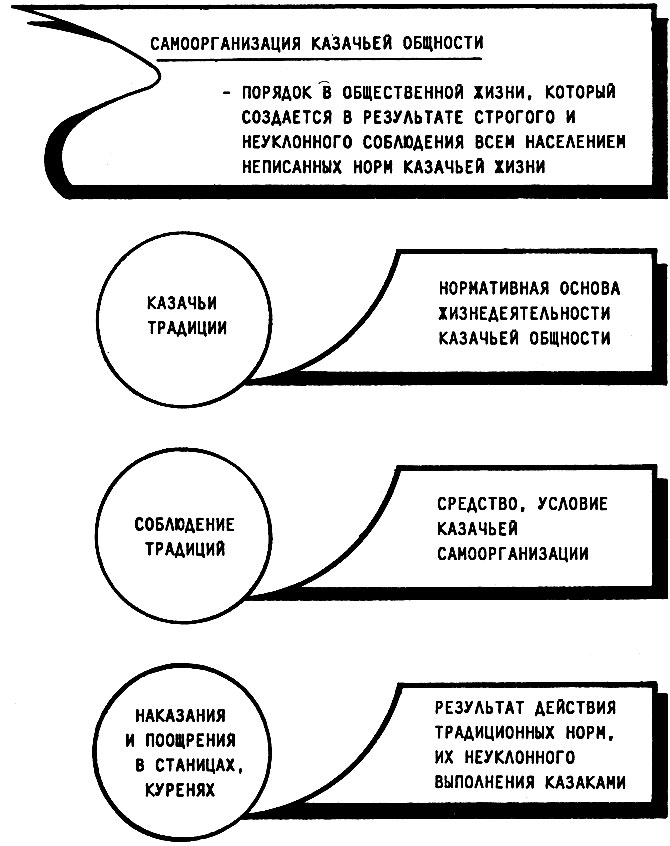 Казачество как социальная общность являеся исключительным феноменом отечественной и мировой истории и культуры, поскольку одновременно мы наблюдаем бытие и общение людей различных - прошлых, настоящих и будущих - культур. Именно в казачестве протекает внутренний диалог и процессы взаимопорождния, взаимопроникновения этих культур. Наиболее отчетливо данное суждение проявляется в системе казачьего самоуправления, которая выступала для казачества в былые времена и в настоящий период как форма свободного решения и перерешения своей судьбы, судьбы своей культуры. Это способствовало развитию в казачьем самосознании исторической и всеобщей ответственности за будущее донского края и его жителей. Именно в названном моменте отчетливо видна рациональность донской субкультуры.При всем единстве донской субкультуры она полна внутренних отличий. Талантливый и глубокий исследователь С. Ф. Номикосов подчеркивал: "Переезжая из одного округа в другой, а равно из одной станицы или слободы одного и того же округа в другую, находим разнообразие в подробностях быта, и чем дальше одна станица от другой, тем больше различия они представляют. Можно с некоторой уверенностью сказать, что почти каждая станица имеет свои обычаи и нравы. Но при своде добытых данных, можно видеть, что за всеми разностями, которыми отличаются жители одного округа от жителей другого, есть множество характеристических черт, которые до очевидности ясно показывают, что все казаки плоть от плоти и кость от кости великого народа русского;... в казачество вошли члены разных народностей, как то: греки, армяне, грузины, татары, черкесы, калмыки, поляки, литвины, чехи, сербы, болгары и пр." (Номикосов С. Ф. Статистическое описание Области Войска Донского. Новочеркасск, 1884. С. 297, 298) В итоге появился сплав, этнокультурная общность, которая просто и гордо именуется донскими казаками.Рационализм донской субкультуры предполагал бытие казака и в своей, и в иной культуре, его общение с этой культурой, когда окружающее многоязычие степных народов приводит к тому, что на Дону до начала XIX в. в качестве второго языка бытовал татарский. Подобное сохранение элементов культуры различных народов как среды обитания казачьей общности предопределило терпимость казачьего субэтноса к различным вкраплениям в его состав компактных групп других народов, порою в конфессиональном отношении прямо противоположных православному в основе своей казачеству.В культурно-этническом плане к началу XX в. мы выделили бы основные компактно расположенные группы: низовые казаки (проживавшие в районе исторических столиц донского казачества); верховые казаки (население дореволюционных Хоперского, Усть-Медведицкого и частично Донецкого и Второго Донского округов); "малороссийские" казаки (население прежде всего Донецкого и Таганрогского округов); "восточно-поволжские" казаки (жители дореволюционного Второго Донского округа, также территориально прилегающих целого ряда районов нынешней Волгоградской области); "степные" казаки (прежде всего заселявшие южную часть Черкасского округа и жившие в Сальском округе); казаки-калмыки; казаки-татары. Потомки этих групп населения донского края к настоящему времени достаточно сильно перемешались, но этнографические экспедиции по донским станицам подтверждают данную рабочую гипотезу.Весьма трудно представить законченную периодизацию развития донской субкультуры. В самом общем виде мы определяем следующие периоды.1. Период становления. Его временные рамки ограничиваются XV в. включительно. Исходную дату назвать не представляется возможным, поскольку пока историки не выяснили, что можно считать точкой отсчета. О гипотезах мы подробно писали в первом и втором очерках. В названный период, естественно, складывались все изначальные элементы донской субкультуры. О них детально будет рассказано в следующих разделах данного очерка.2. Период самоидентификации. Хронологически охватывает XVI - начало XVII в. В это время зафиксировалась самодостаточность донской субкультуры, отчетливо оформились основные традиции, обряды и обычаи донских казаков.3. Период славянской детерминации. Во временном отношении он продолжается в течение XVII в. и немного захватывает начало XVIII в. Буквально за столение славянский элемент окончательно занял почти монопольное положение в донских станицах, в традициях и обычаях казаков. Однако цельные компоненты и отголоски иных культур дают о себе знать.4. Период русификации. Он продолжался в течение XVIII в. и завершился в начале XIX в. В эти годы постепенно, а порой и насильственно, вытеснялись из культуры казачества самобытные черты. Безусловно, нельзя сказать, что преобладали негативные тенденции, но частично был утрачен сам потенциал самобытности.5. Период урбанизации. Он начался с переноса донской столицы. Тогда объективно усиливается рост городского населения на Дону. Крупные промышленные и торговые центры оказывают сильное влияние на развитие донской субкультуры. Преображается жизнь, весь уклад донских станиц. Хронологически этот период можно обозначить с начала XIX до начала XX в.6. Период политизации и угасания донской субкультуры. Он связан с активным втягиванием Дона в политическую жизнь России. Особенно пагубно сказались на состоянии культуры гражданская война, а точнее ее итоги. К сожалению, годы Советской власти привели к угасанию самобытной донской субкультуры. Были сильно урезаны возможности для ее развития. Однако сохранившиеся элементы способствовали возрождению донского казачества.7. Период современного возрождения. Начинается со второй половины 80-х гг. XX в. Уже пройдет чисто фольклорный этап. Однако проблем значительно больше, чем достижений. Далеко не всегда восстанавливается лучшее из прошлых традиций. Возникают сложности материально-финансового порядка. Но процесс шаг за шагом набирает силу.Описанные нами периоды мы не станем детально анализировать в данном очерке. Это предмет специального исследования. Однако их нельзя не учитывать при рассмотрении вопросов развития донской субкультуры. Вместе с тем мы стремились дать свое понимание социокультурного процесса, исходя из широкого взгляда на культуру вообще. Поэтому наше описание выстраивается по следующей логической формуле: основные занятия донских казаков; организация быта и нравы; костюм и одежда; обычаи, обряды и язык донских казаков; система образования на Дону; трансформация культурных традиций в XIX-XX вв.Понять донскую культуру невозможно без знания того, чем кроме военных дел занимались казаки, как жили и добывали хлеб насущный в кратковременные периоды между ратными подвигами, что питало их физические и духовные силы. При этом, читая наш очерк, следует учитывать, что мы выписываем общие тенденции, господствующие влияния, преобладавшую совокупность фактов. В жизни каждой станицы, общества односумов они проявлялись по-своему. Состояние хозяйственных занятий, их эффективность прямо пропорционально влияли на военную активность донского казачества, на его сближение с Россией. Соответственно возрождение сегодня экономически бытовавших на Дону хозяйственных укладов приведет неизбежно к социальным характеристикам казачьей общности, исторически существовавшим в определенные времена, но, естественно, с качественно иными параметрами. Этого нельзя не учитывать всем, заинтересованным в возрождении казачества сторонам. Вместе с тем, в хозяйственных укладах прошлого немало рациональных вещей, которыми можно и нужно воспользоваться в настоящее время.2. Образ жизни и основные занятия донских казаков до начала XX в.Необозримые просторы богатых и плодородных донских степей, мягкий климат способствовали быстрому заселению донского края. Однако условия существования на Дону долгое время были крайне тяжелыми, поскольку почти до конца XVII в. казакам приходилось отстаивать право на жизнь в обстановке постоянных военных набегов неприятелей. Донские казаки не имели возможности перейти к оседлой жизни земледельцев и вынужденно довольствовалась иными источниками существования. Ими стали военная добыча и с 1570 г. государево жалованье, в составе которого поступали на Дон хлеб, соль, вино, порох. Но и в благоприятные времена военная добыча и царское жалованье не могли обеспечить всех потребностей казаков. Поэтому с самого начала существования казачества на Дону большое значение имела также собственно хозяйственная производительная деятельность.При этом надо отметить, что развитие получали прежде всего коллективные формы хозяйствования. Всю полученную добычу казачьи отряды складывали и делили поровну, доставая "из общей сумы". Отсюда пошло старинное казачье слово "односум".Одним из древнейших занятий донских жителей было обеспечение,, переправы через Дон и сопровождение различных миссий (странствующих монахов, послов, купцов и др.). Примечателен в этом плане отрывок из рукописи голландского монаха Вильгельма де Рубрука (Рубруквиса), который в 1253 г. пересек донские степи по пути в Золотую Орду. Вот что он писал о переправе через Дон: "... не за много дней до праздника Марии Магдалины достигли большой реки Танаида, которая отделяет Азию от Европы, как река Египта Азию от Африки. В том месте, где мы пристали, Батый и Сартах приказали устроить на восточном берегу поселок Русских, которые перевозят на лодках послов и купцов. Они сперва перевезли нас, а потом повозки, помещая одно колесо на одной барке, а другое на другой, они переезжали, привязывая барки друг к другу и так гребя... когда мы потребовали животных у жителей поселка, те ответили, что имеют льготу от Батыя, а именно: они не обязаны ни к чему, как только перевозить едущих туда и обратно. Даже и от купцов они получают большую дань. Итак там, на берегу реки, мы стояли три дня. В первый день они дали нам большую свежую рыбу - чебак, на второй день - ржаной хлеб и немного мяса, которое управитель селения собрал, на подобие жертвы, в различных домах, на третий день - сушеной рыбы, имеющейся у них там в большом количестве. Эта река была там такой ширины, какой Сена в Париже... Выше этого места Татары не поднимаются, так как в то время, около начала августа, они начинают возвращаться к югу; поэтому есть другой поселок, где после переправляются в зимнее время. Итак мы были там в великом затруднении, потому что не находили за деньги ни лошадей, ни быков. Наконец, когда я доказал им, что мы трудимся на общую пользу всех христиан, они дали нам быков и людей; самим же нам надлежало идти пешком. В то время они жали рожь. Пшеница не родилась там хорошо, а просо имеют они в большом количестве..." (Хрестоматия по истории Подонья и Приазовья/Сост. М. И. Кравцов, Б. В. Лунин, М. А. Миллер, Я. Г. Селецкий. Ростов н/Д, 1941. Кн. 1. С. 142-143)Очевидно, что занятия донских казаков на протяжении их истории менялись. При этом, безусловно, казаки выполняли роль посредника, помощника в осуществлении культурных и торговых обменов между странами и народами.Любимыми изначальными занятиями донцов была охота, которую называли гульбою, и рыбная ловля. Гулебщики выезжали на охоту иногда большими отрядами до 100 человек. Промышляли в задонских степях, даже по реке Куме, продвигаясь к Каспию. В осенне-зимний период уходили надолго. Порою лишь к весне возвращались на Дон. Пропадали в степях по два и более месяцев, добывая дичь. На звериные промыслы выезжали на реку Медведицу. Туда отправлялись по десять и более кошей (стан, ватага) гулебщиков. Были и любители ближней охоты, называвшиеся камышниками. С капканами и тенетами они промышляли по камышам близ своих городков.Зверья хватало на всех. В донских краях обитали волки, лисицы, медведи. Высокие и сочные травы питали многочисленные стада лосей, зубров, оленей, сайгаков, диких лошадей; здесь прятались змеи. В изобилии водились орлы, соколы, ястребы, филины; повсюду летали стаи диких голубей, тетеревов, куропаток, гусей, журавлей, лебедей.Охота, таким образом, выступала для казаков и развлечением, и добыванием "хлеба насущного". Промышляя зверье и птицу в лесах, степях и по рекам (бобры, выдры) казаки торговали добычей. К ним приезжали купцы и охотно брали мясо и шкуры диких зверей, битую птицу, яйца диких птиц. Взамен донцы получали хлеб, одежду, оружие.Вторым хлебом казаков была рыба. В самом Дону ее хватало, да еще она приходила из Азовского моря для метания икры. После нереста часть старой рыбы и молоди оседала в гирлах Дона, где был особенно хороший лов. Обилие рыбы в период Азовского осадного сидения 1637-1641 гг. дало казакам возможность не ощущать особого недостатка в продуктах питания. Когда же турки, заняв в 1642 г. Азов, перегородили устье Дона огромными сетями, условия рыбной ловли для казаков резко ухудшились. "Случилась хлебная скудость", ибо не было рыбы, чтобы обменять ее у приезжих купцов на хлеб.В "былинные" времена в Дону ловились белуги, осетры, карпы, лещи, стерляди, судаки, головачи, окуни и прочая рыба. Иногда в казачьи сети попадались огромные осетры и белуги. В журнале путешествия Петра I из Москвы до Азова в 1699 г. читаем: "... его величество изволил подарить вице-адмиралу Крюйсу полбелуги: рыба так называемая, которую 488 человек три дня ели и такого хорошего вкуса, как свежая телятина" (Астапенко М. П. Донские казаки: 1550-1920. Ростов н/Д, 1992. С. 18).Большинство казаков ловили рыбу для собственного потребления. В таких случаях ловля проводилась обычно в одиночку при помощи удочек, бредней, переметов, вентерей, сапеток. Зимой молодежь часто глушила рыбу, идя с топором по тонкому льду и время от времени ударяя обухом по льду, после чего рыба всплывала брюхом кверху. Выходили на рыбную ловлю на каюках-лодках, долбленых из цельного ствола дерева, чаще всего вербы. Каюки казаки делали каждый сам для себя с помощью нехитрых инструментов - топора и различных тесел, которые изготовливались в станичной кузнице. Надо было обладать большим умением, чтобы управлять тяжелым и неустойчивым каюком. Управляли им стоя на колене, одним веслом. Сеть сбрасывали в воду с кормы, в носовой части складывали пойманную рыбу. Плохо приходилось неумелому казаку - каюк переворачивался и выбраться из-под него было очень трудно (отсюда выражение "И пришел ему каюк").Орудия лова были незамысловаты и по типу применения делились на удильные, волоковые, заставные и накидные.Удочка и перемет относятся к удильным орудиям лова. Удочка состоит из удилища, обычно изготавливавшегося из тала, и лески. Леска крупно вилась из 6 или 8 белых конских волос. На одном конце лески прикреплялись два крючка средней величины и свинцовое грузило. Другой крепился к удилищу.Перемет состоял из длинной бечевы, на которой на определенных расстояниях на волосяной или нитяной леске подвешивались крючки с приманкой. Переметы растягивались поперек водоема. Осмотр снасти осуществлялся с лодки.Вентерь относится к заставным орудиям лова. Он плелся из крепких пеньковых ниток в виде большого мешка в форме конуса, натянутого на деревянные обручи. В середину вентеря ввязывали горла. Горла образовывали посередине вентеря узкое длинное отверстие, куда рыба могла свободно войти, но выйти не могла.Бредень относится к волоковым орудиям лова и представляет собой небольшую двуручную сеть с мешком (мотней) в центре, к которому приделаны короткие крылья, привязанные к палкам. За одну палку брался человек таким образом, чтобы палка стояла перпендикулярно ко дну реки. Второй рыбак с помощью другой палки натягивал бредень во всю длину, и тогда оба шли вдоль реки по течению и вытягивали бредень на берег. Бреднями ловили по вечерам или ночью.Сапетка - накидное орудие лова. Плелась из краснотала (вербы) в виде цилиндрической корзины без дна. Лов с помощью сапетки осуществлялся на мелководье во время нереста рыбы путем накидывания сапетки на рыбу.Одним из основных занятий донских казаков было скотоводство, в том числе коневодство. Скотоводство имело полукочевой, пастбищный характер. Казаки частично выращивали скот, а частично добывали у неприятеля. Содержали скот на пастбищах: летом подальше от городков, а зимой поближе. Стада находились в полудиком состоянии.Особое внимание уделялось на Дону отбору лошадей. Естественный выбор казаками лучших экземпляров из различных пород способствовал формированию новой донской породы лошадей - одной из лучших пород для кавалерийских целей. В ней сочетаются необходимые качества боевой лошади: смела, понятлива, послушна, в достаточной мере резва, неутомима, вынослива и может долгое время довольствоваться самым скудным кормом. С вхождением Дона в состав России русская кавалерия стала преимущественно комплектоваться донскими рысаками.В старину донские казаки всегда ездили на лошадях верхом. Лишь в середине XVIII в. на Дону появились экипажи (легкие негрузовые рессорные повозки, каляски, запрягаемые лошадьми). Но у казаков долгое время считалось неприличным сесть в рыдван (большую дорожную карету). Только женщины пользовались таратайками (легкими двухколесными повозками с откидным верхом), в которые запрягали, как правило, плохих, старых лошадей, калек и прочих неспособных для верховой езды. Казаки не спешили осваивать любые повозки, поскольку полагали, что достоинство лошади оскорбляется упряжью.Стадам своим и табунам донцы готовили на зиму сено, которое всегда оставалось в лугах, ибо в городке было тесно и существовала опасность пожара. Чтобы оно уцелело при неприятельских набегах, казаки со всеми своими соседями установили правило: сена ни в коем случае не жечь. Они условилось: "Разоряй и сжигай городки, бей людей, делай все варварства, но сена не трогай".Полевые и сенокосные работы в те времена выполнялись всей станицей, как правило, где-то в одном месте и в одно время. Работающих людей оберегали дневные и ночные конные разъезды. Они прикрывали от нападения татар и калмыков, от грабежей и убийств степняков-кочевников. При возникновении опасности нападения из станицы посылали стариков со знаменами по полям и покосам. Увидев знамя, жнецы и косари обоего пола бросали работу и собирались в городке для отражения неприятеля. Осаду противника также выдерживали на речных островах. Позже стали использовать в качестве цитадели церковь. Вокруг нее сооружали деревянные укрепления, что-то наподобие острога (укрепленный пункт, обнесенный оградой из заостренных кверху бревен (кольев), высотой 4-6 метров, по углам которого ставили пушки). Скот тоже старались прятать или на островах, или на дальних пастбищах.Донские казаки издревне занимались торговлей, которая приносила им немалый доход. Характерно, что с Азовом, с которым у донцов не прекращались кровавые столкновения, они поддерживали довольно тесные торговые связи, о чем свидетельствуют документы 1592 г. Оживленная торговля пленниками, лошадьми скотом велась с ногайцами. У казаков существовало специальное разменное место - окупной яр для торговли, обмена и выкупа пленников.В исторических источниках сохранился факт (Номикосов С. Ф. Указ. соч. С. 12), когда казаки требовали за турецкого чеуша и 6 черкасских князей в 1592 г. 32 000 золотых монет в качестве выкупа. Из-за них казаки очень долго пререкались с послом царя Федора Иоанновича, Григорием Нащекиным.Сравнительно-исторический анализ позволил выяснить, почему казаки затребовали такую большую по тем временам сумму денег. Видимо, все дело в турецком чеуше. Именно он как пленный стоил немало. Чеуш (турецкая транскрипция seyh) - это шейх, глава мусульманского религиозного ордена дервишей. Донцы так называли есо на свой лад. Дервиши (странствующие монахи) толпами сопровождали турецкие войска в их захватнических походах. Они воодушевляли воинов на подвиги, разжигали в них фанатизм и ненависть к врагам. Также нередко сами принимали участие в сражениях. Очевидно казакам и удалось взять в плен шейха (чеуша), поскольку они подметили его роль в подъеме боеспособности турецких войск. Вполне вероятно, что это был почтенный старец.Таким образом, в пленении чужеземцев казаки преследовали достаточно определенные ыели. В немалой степени они руководствовались соображениями будущей коммерческой выгоды. Ясырь (пленные) тем самым служили существенным источником доходов казаков в их торговых делах.Торговые отношения Дон поддерживал практически со всеми соседними народами и странами. Есть сведения, что за участие в покорении Астрахани и Казани донцы получили от Ивана Грозного право на беспошлинную торговлю. При царе Борисе Годунове это право было аннулировано и восстановлено только в сентябре 1614 г. "И мы вас, атаманов и казаков, - говорилось в грамоте царя Михаила Федоровича, скрепленной красной государственной печатью, - за ваши многие к нам службы пожаловали: велели вам в наши украинные (пограничные) городы со всякими вашими товарами и без товаров к родимцам вашим ездить и повольно торговали всякими товарами; и по городам к воеводам нашим и всяким приказным людям о том от нас писано, что они вам и товарищам вашим в городы с товары и без товаров ездить велели повольно". В грамоте от 30 декабря 1618 г. царь подтвердил это право, напомнив воеводам окраинных городов, "...чтобы они дозволяли казакам торговать всякими товарами" (Астапенко М. П. Указ. соч. С. 17).Наиболее важной и интенсивной для донского казачества постепенно стала торговля с московскими "торговыми гостями". Их устраивал "защитный зонтик" донского казачества, поэтому порою дальше донских земель они не продвигались, ведь сюда стекалось значительное количество потенциальных покупателей из окрестных мест. Часть торговых людей оставалась жить на Дону. Часто и русские торговцы, продав или поменяв свои товары на избытки казачьей добычи, ходили вместе с казаками в поход. А потом полюбив и получив навыки казачьего ремесла, оставались жить на Дону. Дон принимал всех, кто любил его и чтил законы казаков.Для продажи "московитам" казаки предлагали редкий, даже экзотический товар, товар - ясырь - пленных турок, турчанок, татар, черкешенок и других представителей окрестных им народов. Товар этот они поставляли на Русь вплоть до начала XVIII в. Кроме ясыря, казаки продавали лошадей, различные военные трофеи, а несколько позже - соленую и вяленую рыбу, зубровые и лосиные шкуры, меха выдры, бобра, соболя, черной лисицы. Сами же покупали пшеничную и гречневую муку, овес, пшено, горох, циновки, холст, сермяжное сукно (некрашенное сукно домашней выделки), юфть, шубы, бумагу, восковые свечи; таганы, железо, мыло, решета, сита, а также многие другие необходимые в быту товары.Казаки радовались, когда торговые люди из ближних городов Воронежа, Белгорода, Валуек, Ливен, Ельца, Оскола и других привозили к ним хлеб, вино и мед, оружие и боеприпасы. Наиболее бурная торговая деятельность кипела в донской столице. Обменивались и избытки казачьей добычи: лошади, персидские и турецкие товары. После покорения Азова в 1637 г. центр донской торговли переместился в Азов.В казачьем Азове бывали персиянин и калмык, турок и грек, черкес и запорожец, ногаец и русский. Купеческие корабли из Кафы, Керчи, Тамани безбоязненно входили в морской залив и доставляли городу различные товары в изобилии. Торговля шла повсюду. В одном месте продавали шелк и бумажные изделия. В другом - юфть (кожа комбинированного дубления с предварительной обработкой жиром, выделываемая из шкур крупного рогатого скота, свиней, лошадей; характеризуемая значительной толщиной и водостойкостью, применяемая для изготовления верха обуви и шорно-сидельных изделей) и сафьян (от персидского сахтийан; тонкая, мягкая, обычно ярко окрашенная кожа растительного дубления, выделываемая из шкур коз и овец, используемая для обивки мебели, изготовления обуви, галантерейных изделий и т. п.). В третьем - араку (калмыцкая молочная водка, встречалась она и у других народов), ягоды, овощи. В ином - лук, чеснок, соль.О своей привольной жизни в Азове казаки отписывали грамоты в родные места. В них с особой гордостью отмечали: "Станем смелым сердцем за честь, поддержим свою атаманскую и молодецкую славу; доныне еще никто даром зипунов с нас не снимал".Такова была хозяйственная деятельность казаков, обеспечивавшая их существование до середины XVII в. Она очень образно и точно охарактеризована самими казаками в "Поэтической" повести об Азовском осадном сидении": "Кормит нас, молодцов, на поли господь бог своею милостью во дни и в нощи зверми дивиими, да морскою рыбою. Питаемся мы, аки птицы небесныя: ни сеем, ни орем (не пашем. - А. С), ни в житницы збираем. Так питаемся подле моря Черное. А злато и серебро емлем у вас за морем - то вам самим ведомо" ("Поэтическая" повесть об Азовском осадном сидении//Лунин Б. В. Азовская эпопея 1637-1641 годов. Ростов н/Д., 1988. С. 92).Но в 70-80-е гг. XVII в. в связи с ростом населения на Дону выявилась недостаточность прежних источников существования. В апреле 1682 г. царицынский воевода Глебов сообщал царю: "Да по ведомости, государь, с Дону мне, холопу твоему, что де в казачьих городках у казаков конечно безхлебно, и в реке Дону учало быть безрыбно и кормиться казакам стало нечем, и в войсковом де Черкасском городке у казаков почали быть круги частые и на атамана де и на старшин кричат казаки и говорят, что им почало быть голодно, а добыч получить негде потому, что по твоему, в. г., указу, на Крым, и на Азов, и на Калмыцкие улусы войною им, казакам, ходити не велено" (Пронштейн А. П. Земля Донская в XVIII веке. Ростов н/Д, 1961. С. 80).Приток новых поселенцев на Дон в конце XVII в., имевших навыки не к ратному, а к сельскохозяйственному труду, привел к появлению у донских казаков новых видов хозяйственной деятельности: соляного промысла, садоводства и земледелия.Одним из продуктов первой необходимости для донцов была соль, которую они привозили первоначально из походов в турецкие и татарские земли. С середины XVII в. казаки стали самостоятельно добывать ее в Манычских озерах, а также в районе устья реки Тор (основное место добычи), где возник Бахмутский городок. "Маноцкую" соль в конце XVII в. казаки брали за 6 алтын 4 деньги (94 копейки) пуд (16 килограммов), тогда как торская стоила 2 рубля за бочку, вмещавшую десять пудов (160 килограммов).
Герб Всевеликого Войска Донского. 1878 г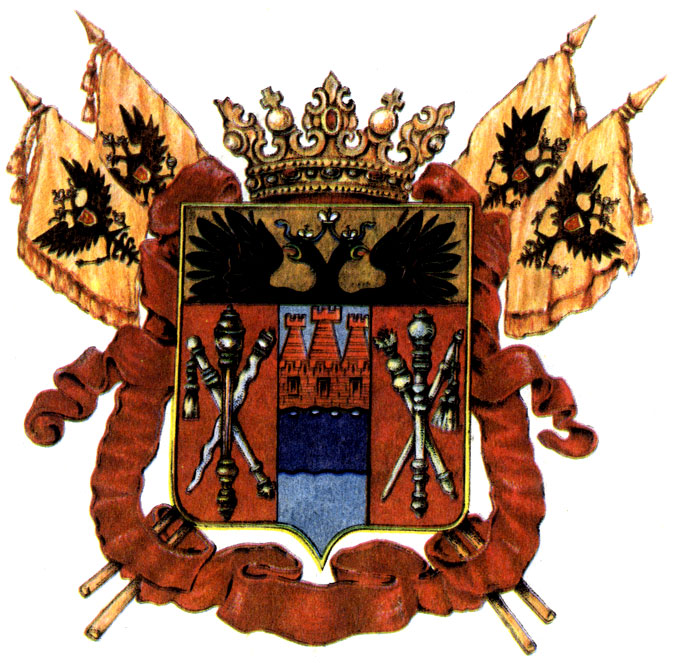 На Маныч за солью выезжали во всеоружии, как в поход за "зипунами". Порядок и сроки организации этого соляного промысла определялись войсковой грамотой. Как правило, казаки собирались из трех и более страниц в отряды и выбирали себе ватажного атамана. Вооруженный караван при своем движении к цели и обратно высылал во все стороны: вперед, назад ("заставы") и по сторонам ("крылыциков") легкие разведывательно-заградительные группы. Несоблюдение мер предосторожности приводило к потерям людей, лошадей и рабочего скота (например, в 1746 и 1777 гг.) от нападений неприятеля. Практически почти до конца XVI в. поездки на Манычские соленые озера за солью совершались большими партиями. Затем, когда опасностей в таких дальних путешествиях не стало, казаки отправлялись туда по своему усмотрению. С развитием торговли необходимость поездок за солью для большинства казачьего населения и вовсе отпала.В 1700 г. Петр I повелел казакам разводить сады и огороды, засевать столько хлеба, сколько нужно для пропитания. Петр убедил казаков, что вовсе непостыдно соединять мирские занятия с военным ремеслом.Земледелием казаки стали заниматься с 80-х гг. XVII в. прежде всего в верховьях Дона. Поля обрабатывали плугом и сохой, а на песчаных почвах применяли рало (треугольник или брус с большими деревянными зубьями). Заволакивали землю боронами, также имевшими деревянные зубья. Убирали хлеб косами и серпами. При молотьбе использовали цеп, каменный или чугунный каток и доску. Кроме того, обмолачивали с помощью лошадей и волов, гоняемых по разложенным на току снопам.Несмотря на господствовавшую примитивную систему земледелия, хлебопашество постепенно становится ведущей отраслью казачьего хозяйства. Юридическое закрепление земли за казаками оформляется в конце XVIII в. и подтверждается рядом указов Екатерины II и прежде всего Жалованной грамотой об утверждении границ земли Войска Донского от 24 мая 1793 г. Российское государство, согласно грамоте, выступая в качестве верховного собственника земли, предоставляло ее в "вечное владение" Войску Донскому. Полученная таким образом земля отдавалась в пользование станицам, где казаки наделялись паями. За это они обязывались нести военную службу со своим конем, вооружением и обмундированием.Следовательно, все земли, находившиеся во владении Войска Донского, делились на земли войскового запаса и станичные (юртовые) земли. Первые служили фондом для наделения станиц землей, а также отдавались в оброчное содержание. Вторые использовались для покосов, выпаса скота и хлебопашества. Каждый казак имел право на часть сенокосных и пастбищных угодий. Раздача последних производилась ежегодно на станичных сборах. Земля под хлебопашество большей частью станиц не распределялась по паям. Захваченные издавна участки земли переходили" по наследству от отца к сыну. Пахотные поля, принадлежавшие одной или нескольким семьям, делились на участки, часть которых засевалась, а другая находилась в залежи.Большую роль в формировании поземельных отношений на Дону сыграли также Указ 1796 г., закреплявший крестьян на тех местах, где они поселились (но еще до 1811 г. донские чиновники пользовались правом переселять на донские земли крестьян, купленных в других губерниях), и Указ 1798 г., от которого ведет свое начало жалованное донское дворянство, резко выделявшееся из среды казаков.Рядовые казаки, протестуя на станичных сходах против захвата земли дворянами и зажиточной верхушкой казачества, требовали уравнительных переделов. В некоторых станицах им удавалось добиться решения, по которому через 5-6 лет происходил обмен и перераспределение земли среди казаков. В других станицах и хуторах сходы настояли на том, что загон, пролежавший 1 год впустую, может быть захвачен всяким. В третьих считали, что каждый участок после трехлетнего пользования должен вновь становиться общественным. Кроме того, регулировалась норма распашки земли, согласно которой богатым казакам запрещалось одновременно использовать в работе несколько пар плугов. Несмотря на неоднократные требования рядового казачества запретить богатым казакам выселяться на отдельные хутора, провести четкое размежевание земель между станицами, а также между станицами и поселениями донских помещиков, расхищение войсковой и юртовой земли продолжалось.В результате к 1818 г. на душу мужского пола казачьего населения приходилось по 82 десятины (Одна десятина равна 1,09 гектара (далее сокращенно - дес)) удобной земли, а на 10 душ казачьего неселения насчитывалось по 5 лошадей, 14 голов крупного рогатого скота и 36 овец. Одновременно усиливавшееся поместное дворянство захватило в свое пользование огромные пространства земель, так что на каждую душу крепостных приходилось от 100 до 300-500 и даже 1000 дес.В 1819 г. атаман А. К. Денисов поставил вопрос о переустройстве Войска Донского. Для этого создали комитет об устройстве Войска Донского, который был призван ограничить земельное довольствие донского дворянства. Но комитет не мог предотвратить расхищение юртовой земли, поэтому уже в 1822 г. более четвертой части казачьих земель (около 4093320 дес.) находилось в частном владении, а в некоторых станицах казачье землевладение сократилось настолько, что не превышало 10-7 и даже 6 дес.Тем не менее, земледелие развивалось и достаточно успешно. В 1822 г. атаман Денисов в записке к министру финансов писал: "Хлебопашеством на Дону занимаются все казаки, исключая живущих в городе Новочеркасске и в низовых по Дону станицах..." (См.: Шульман Э. А. Земельные отношения в Подонье и Приазовье в первой половине XIX века. Ростов н/Д, 1990. С. 25) Расширение посевных площадей способствовало наращиванию производства пшеницы и вывозу ее лучших сортов за границу, преимущественно в Германию, Францию. Активизация хозяйственной жизни и товарно-денежных отношений взаимообуславливала развитие хлебной торговли через порты Азовского и Черного морей.В 1835 г. принимается "Положение об управлении Донского Войска" - важный документ в истории казачьего землевладения. Он поставил готовность казака к отправлению воинской повинности в прямую зависимость с его земельным довольствием. На основании "Положения" производилось размеживание земли между станицами, а также между станицами и донскими дворянами. Теперь рядовой казак, проживавший в юрте станицы, наделялся паем в 30 дес. земли (или равным по качеству количеством земли). В пай входила пахотная земля, луга и лес. Однако казаки становились владельцами паевой земли без права ее продажи.Расчет размера казачьего пая исходил из тогдашнего состояния культуры края и прожиточных норм, по которым на нормальную семью требовалось выделить 50 дес. удобной земли. Отчисляя по 2 дес. на усадьбу с садом и огородом, конопляником и гумном (площадка для молотьбы сжатого хлеба, ток), получали 48 дес. или 4 рабочих поля по 12 дес. каждое. Оставляя по 12 дес. под постоянным сенокосом, рядовой казак имел возможность ежегодно засевать 12 дес. Размеру казачьего земельного пая соответствовало и необходимое количество движимого имущества (рабочих животных и пр.), как минимум, две пары волов и 1 рабочая лошадь для обработки 12-16 дес.В соответствии с "Положением" генералы получали надел в 1500 десятин, штаб-офицеры и офицеры - 400. Все казаки объявлялись "особым сословием", генералитет приравнивался к дворянству. Без особых разрешений на казачьих территориях запрещалось "селиться и приобретать какую-либо собственность" всем лицам невойскового сословия. Казачьи офицеры, не пожелавшие переселиться из станиц в Миусский округ, где выделялась земля для помещиков и их крестьян, получали: обер-офицер - 2 пая, штаб-офицер 4 пая, генерал - 6; лица духовного звания (из казаков): протоиерей (старший священник, настоятель храма) - 4, священник - 2, дьякон - 1,5, церковнослужитель - 1 пай.Крестьяне, переселяющиеся из казачьих юртов в Миусский округ, получали по 20 дес. земли. Переселение крестьян считалось необходимым, дабы помещики не имели своих земель среди станичных юртов. Вся оставшаяся после раздела земля поступала в войсковой запас. Ее количество оказалось больше именно в тех округах, в которых предполагалось не иметь помещечьих земель - в Первом и Втором Донском округах с калмыцкими кочевьями.Таким образом, окончательно оформившееся в первой половине XIX в, казачье землевладение представляло собой многоступенчатую структуру. Верховным собственником земли на Дону выступало государство. Оно не только санкционировало распоряжение войсковыми землями, но и прямо распоряжалось ими, предписывая, например, отвести из казачьих войсковых земель определенное пространство под запасные земли или под надел старшинам и казачьим офицерам, получившим права великорусского дворянства. Следующими инстанциями считались Войско Донское, затем казачьи станицы и хутора. Такая форма землеустройства просуществовала до 1917 г.Значительным направлением хозяйственной деятельности казачества до конца XIX в. оставались рыбная ловля, виноградарство и виноделие. В 30-40-е гг. XIX в. рыбоспетные (по обработке рыбы) и винокуренные заводы (по производству вина и спирта) приносили большую прибыль казачьей верхушке.До конца XIX в. сохранилась и устойчивая тенденция развития товарного скотоводства, в первую очередь, коневодства и овцеводства, где особым спросом пользовались известные донская и калмыцкая породы. Причем, производство и продажа кож, сала, шерсти преобладали над сыромолочной продукцией.Существенную роль в становлении предпринимательских, коммерческих структур в казачьей среде играл торговый капитал, поскольку торговля традиционно занимала важное место в жизни казачества. Уже в 1804 г. атаман М. И. Платов ходатайствовал перед царем об освобождении "торговых" казаков от военной службы, за что они обязывались вносить в войсковую казну в течение 30-ти лет по 100 рублей ежегодно, а позже - по 200 рублей. Так было основано привилегированное "Общество донских торговых казаков". Принятый в 1834 г. устав общества еще больше расширял его права по отношению к другим слоям казаков и лицам невойскового сословия. К 1860 г. в общество входило уже более 1000 человек, а с 1869 г. казакам позволили поступать в него без ограничения (См.: Шульман Э. А. Указ. соч. С. 58-59; Кошкин И. С, 3убков И. И. Донское торговое общество и его значение в жизни края. Ростов н/Д., 1888). Постепенно в руки торгово-коммерческой верхушки казачества перешла вся оптовая торговля промышленными и сельскохозяйственными товарами. Из этой среды впоследствии выдвинутся такие крупные казачьи предприниматели-капиталисты, как Е. Парамонов, К. Кошкин и др.Принятие "Положения об управлении Донского Войска в 1835 г. способствовало сохранению казачества как феодального военно-служилого сословия, его замкнутости и более привилегированного положения по сравнению с невойсковым населением края. Этим актом правительство усугубляло межсословную рознь и создавало основу для напряженности этнокультурных взаимоотношений в будущем.После проведения в России комплекса реформ буржуазного характера в 60-70-е гг. XIX в. процесс капиталистического развития Дона пошел быстрее, что повлияло и на культурно-хозяйственную жизнь населения области. Отмена крепостного права и освобождение донских крестьян, с одной стороны, активизировали экономическое развитие, но, с другой стороны, создали сложную ситуацию в аграрном секторе, обусловленную различными возможностями в пользовании землей - основным богатством края. С 70-х гг. XIX в. резко возрос приток пришлого, иногороднего населения: крестьян, промысловиков, рабочих на Дон. Широкое развитие получила краткосрочная (1-3 года) аренда войсковых и станичных земель, которой активно пользовались иногородние крестьяне-переселенцы и предприниматели.Крупными центрами культурно-хозяйственного взаимодействия стали города Ростов и Нахичевань-на-Дону, Азов, Таганрог, Новочеркасск, Александровск-Грушевский (Шахты). Процесс урбанизации, становления городской культуры, быстрое развитие транспорта и средств связи на рубеже XIX - XX вв. бесспорно оказывали влияние на казачью традиционную культуру, способствовали ее дальнейшей унификации.
Знамя Войска Донского. 1811 г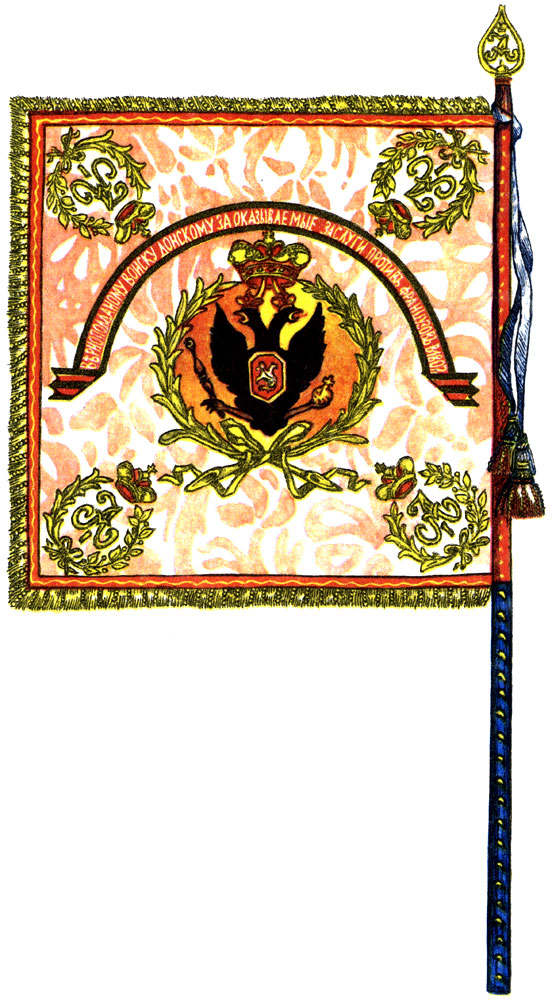 В ходе глубоких преобразований изменился и усложнился состав и облик населения Донской области. К 1914 г. здесь проживало около 4 млн. человек, из них казаков - 1,5 млн. (38,6%), коренных крестьян (освобожденных по реформе 1861 г. ) - около 1 млн. (23,5%), иногородних (предпринимателей, рабочих и крестьян, прибывших на поселение в 70-90-е гг. XIX в. ) - 1,1 млн. (29%) (Козлов А. И. Казачья окраина России. Ростов н/Д, 1993. С. 14-15, 21-22). Как видим, неказачье, невойсковое население начало преобладать, но при этом ограничивалось в правах по сравнению с казачьим, что, очевидно, накладывало отпечаток взаимной неприязни. Казаки в массе своей, еще с конца XVIII в. традиционно предвзято относились к неказачьему населению - "новожилам". Часто с явным превосходством, как хозяева края, вели себя в общении с иногородними. Уже с начала XIX в. казаки презрительно называли иногородних - "сипою", "сипутою". Со временем этот комплекс превосходства перешел на иногородних инородцев - "хохлов", "тавричан", "кацапов" и евреев. В чем проявились с особой силой сословные стереотипы казачьей этнической культуры. При этом национальный вопрос в виде межэтнической розни никогда на Дону не возникал. В начале XX в. здесь проживало более 40 наций, среди которых превалировали казаки, русские, украинцы, армяне. Интернациональные связи преобладали над межсословной ррзнью, которая бесспорно имела место и даже искусственно "подогревалась" царским правительством, всячески пытавшимся сохранить казачество как одну из опор монархии.Окончательное правовое оформление казачества в полупривилегированное сословие усилило тенденцию русификации, славянизации казачества, возникшую еще в начале XVIII в. Государственная и церковная регламентация образа жизни казаков XIX - начала XX в. способствовала завершению формирования специфического сознания казачества, его обновленной духовной культуры, где плотно переплелись сословные и этнокультурные стереотипы мышления, влиявшие на образ жизни. Казачество окончательно принимает черты своеобразного субэтнического сословия со сложной внутренней мозаичной структурой. В ходе неизбежных буржуазных преобразований второй половины XIX. начала XX в. оно начинает ощущать себя особым народом, что стимулировалось резким увеличением невойскового, иногороднего населения края.Таким образом, хозяйственные занятия казаков влияли на их быт и нравы. Естественно, в первую очередь, сильно воздействовала военно-полевая организация жизни, обращение внимания на достижение боевых успехов. Изменение соотношения между военными и гражданскими занятиями постепенно изменяло облик донского казачества, его повседневную жизнь.Далее мы рассмотрим организацию быта и нравы казаков в период из вольного самоопределения, а также развитие самобытной культуры в XVIII - начале XX в.3. Бытовая культура и нравы донских казаковВойсковой круг, как высший орган казачьего самоуправления, регламентировал не только военную, но и бытовую сторону жизни казачьей общины. На нем договаривались о выборе места для поселения, делились поровну добыча и государево жалованье между казаками, принимались в казаки новопришлые, наделялись паи, утверждались решения о помощи старикам, вдовам, сиротам, погорельцам. Круг способствовал выработке своеобразного кодекса нравственности донских казаков.Нравственность казаков в стародавние времена представляла, как пишет историк В. Д. Сухорукое "смесь добродетелей и пороков, свойственных людям, которые жили войною. Жадные к добычам, свирепые в набегах на земли неприятельские, казаки в общежитии своем были привязаны друг к другу, как братья, гнушались воровством между собою, но грабеж на стороне и особливо у неприятелей был для них вещью обыкновенного. Религию чтили свято. Трусов не терпели и вообще поставляли первейшими добродетелями целомудрие и храбрость" (Сухоруков В. Д. Историческое описание земли Войска Донского. Новочеркасск, 1903. С. 70).Типичными чертами характера казаков являлись доброта и честность. Они не лицемерили, не носили маски, а действовали открыто. История не оставила нам примеров жестокости казаков по отношению к их пленникам и пленницам.Уважение к старшим, особенно к пожилым казакам, закрепилось в традициях. С детства к этому приучали молодежь. Молодые люди стыдились сделать при старике малейшую непристойность. Любой старец мог не только напомнить юноше о его обязанностях, но и наказать его, не опасаясь гнева родителей. Женщины во всем должны были отдавать первенство мужчинам, даже уступать дорогу при встрече, причем независимо от погоды.Воровство и обман считались гнуснейшими преступлениями. Храбрость и целомудрие (строгая нравственность, чистота) признавались величайшими добродетелями. В наказаниях казаки не знали особой градации. Мелкие проступки оставались без внимания. Но за серьезные, по понятиям казаков, преступления наказание по своей строгости оставляло за собой законы Ликурга (легендарный спартанский законодатель IX-VIII вв, до н. э.). За измену, трусость, убийство, воровство и прелюбодеяние (незаконную и нечистую любовь, супружескую неверность, скверные слова, желания и помыслы, бесстыдные песни и пляски, соблазнительные зрелища и картины, чтение безнравственных книг, беспробудное пьянство и т. п.) существовала одна казнь, выражаемая словами "в куль, да в воду" (то есть провинившегося сажали в мешок, завязывали мешок накрепко и бросали в воду). Система наказаний за провинности также включала: сечение нагайками, разрывание лошадьми, штраф "напоем" (то есть провинившийся обязывался бесплатно напоить потерпевшего или всех желающих станичников), отсидку в воде, повешение за шею или за ноги на большом якоре, установленном на майдане, посадку в колоду (когда на ноги чуть выше щиколотки одевались и закреплялись специальные два деревянных бруска с полукруглыми вырезами и тем самым ограничивалась возможность передвижения человека) и др.Во времена Ермака Тимофеевича, по дошедшим до нас преданиям, степень вины и наказания определялась следующим образом. За измену по службе государевой или общественной, осквернение себя блудодеянием исполняли решительный приговор: "в куль, скить (Слово "скить" - очевидно междометие. Употребляется в различных выражениях, например, "Ты, скить, Настасья, будь мне жена". Слово исторически привнесено на Дон из Руси и, вероятно, происходит от древнерусского слова "сказать". Оно употреблялось казаками в некоторых нуждых приговорах, как то: "в куль, скить, его да в воду"), его да в воду". За средние преступления (огурство, то есть озорство, воровство, несоблюдение церковных постов) секли плетьми. За шалости, за промысел в заповедных лесах и лугах, за несоблюдение станичных установлений казаки штрафовали "напоем". Но если старинное односумство, а позже станичное общество вступалось за оговоренного, то никто не имел права наказать этого казака.Оскорбление обидным словом, например, шельмою, каралось очисткой. Для этого атаман приглашал обе стороны и говорил обиженному или обиженной: "Очисть - бей, скить, его палкою по ногам". Потерпевший брал в руки палку или трость, отмерял длину по своему локтю и отрубал лишнее. Потом бил обидчика по ногам, приговаривая при каждом ударе: "Знать - не знаю и ведать - не ведаю" (т. е. не знает сам и не слышал от других). Били до тех пор, пока станичный сбор не скажет: "Будет. Очистил!".Известны факты, когда за воровство водили на веревке по станице с поличным и отправляли вне очереди на службу. А с отменой наказания "в куль да в воду", за блудодеяние (распутные действия) обрезали платье выше колен (что считалось крайне неприличным) и водили связанными парой по станице, а потом секли плетьми на общем сборе.Существовал и особый слой "пенных" казаков - бесправных и унижаемых до искупления вины - "пени". Их могли при желании избить, ограбить, заставить работать, предъявить иные незаконные требования. Никто не вступался за них, а они вынужденно терпели наказание. В досрочном искуплении вины помогал лишь боевой подвиг.Изначально функционировали две судебные инстанции: станичный сбор и войсковой круг. Воинственный пыл приводил казаков к частым ссорам, обидам и жалобам, поэтому примирение являлось основным делом в станичном суде. Однако бывали такие упорные, что и поклоны атаманские, и уговоры стариков оставались тщетными. Тогда проситель и ответчик садились в один каюк (лодку) и плыли по Дону в столицу на суд. По пути ссорившиеся приставали к какой-нибудь станице, попивали водочку да пополняли запас провиванта. Вот так и плыли, поссорятся, подопьют, разговорятся и заключат вечный мир. Часто случалось, что еще до прибытия в столицу казаки мирились, а потом назад вверх по Дону гребли километров двести до своей станицы. Даже было принято встречать помирившихся. Атаман и старики от души поздравляли их с миром.Для совершения правосудия к атаману в подписные старики (в судьи) избирались на станичном кругу десять лучших казаков. В их обязанности входило: 1) в случае опасности нападения неприятеля бегать по покосам и полям со знаменами, чтобы люди бросали работу и собирались для защиты своего городка; 2) мирить ссорящихся; 3) по общим делам брать штрафы "напоем"; 4) знать очереди в нарядах на службы; 5) давать сказки (обоснования) к отставке; 6) представлять казачьему кругу виновных в преступлениях и ждать от него приговора о наказании или прощении.Записи при рассмотрении станичных судебных дел не велись. Даже со временем вообще перестали ездить по сложным судебным вопросам в столицу. От Войска были определены следователи - судьи, именовавшиеся заказчиками. Они. обслуживали по пять и более станиц, а также устанавливали границы юртов.Главное войско для рассмотрения дел станиц и распределения казаков по службам собиралось в мае. Для чего атаман со всеми старшинами (составлявшими в XVII-XVIII вв. правительство, называвшееся Войском Донским) выезжали из столицы к окрестным возвышенным местам, поскольку они не затоплялись в это время весенними разливами Дона. Там разбивался большой лагерь и вершился суд.На Круг прибывали челобитчики (люди, подавшие письменное прошение, жалобу) с просьбами о поновлении (изменении, утверждении) спорных границ между станицами. В одних случаях разбирательство с выездом на место поручали кому-то из старшин, а в других - стремились склонить тяжущиеся стороны к признанию общей правды, иными словами, к решению какого-нибудь почтенного старика-казака, который давал клятву и был готов в качестве старожила по памяти точно указать старинную межу (границу земельных участков).Здесь же рассматривались дела донцов, получивших увечья на войне. Им вручали отставные листы (документы об отставке, т. е. окончательном увольнении, освобождении от военной службы). Наиболее достойные из этих казаков награждались от имени Войска.Сюда приезжали и выступали перед Кругом частные челобитчики. Великое Войско всем уделяло внимание. Ни один казак не уходил недовольным. Каждый получал ответ и решение по своему вопросу.В условиях отсутствия на Дону церкви и священнослужителей (практически до начала XVIII в.) круг брал на себя и решение по гражданским вопросам, т. е. осуществлял регулирование брачных отношений. До середины XVII в., как указывают исторические источники (Там же. С. 56), большая часть казаков вела безбрачную жизнь. В ином городке насчитывалось один-два женатых. Казаки опасались проникновения в свое сердце прелестей любви. Юноша, одолеваемый нежной любовной страстью, в кругу своих товарищей подвергался колким насмешкам. Постепенно с увеличением населения и усилением личной безопасности появилась возможность обзаводиться семьей. Первоначально казаки приводили в дом супругу из числа захваченных пленниц. Понемногу изменилось их отношение к семье. Детей женатого казака нянчили всей станицей.Казаки, особенно низовые, будучи разборчивы в красоте, старательно выбирали себе жен из прелестнейших пленниц - черкешенок, турчанок и татарок. Обидное чувство ревности им было неведомо. В таких делах они руководствовались практической целесообразностью.Обряд бракосочетания значительно отличался от привычного нам сегодня порядка вещей. Он вовсе не был похож на христианский обряд по церковному уставу. В ранний период большинство казаков ограничивалось при заключении брака одним объявлением перед своими собратьями об избранной жене. Для этого жених и невеста приходили вместе на собрание народа на площадь или к станичной избе. Помолясь богу, кланялись они на все четыре стороны, и жених, назвав невесту по имени, говорил: "Ты, будь мне жена". Невеста, поклонившись ему в ноги, отвечала также, называя его по имени: "А ты, будь мне муж". После этих слов они целовали друг друга и принимали от всего собрания поздравления. Утвержденное таким образом бракосочетание (супружество) считалось законным. Этот обряд в старину являлся всеобщим. Даже после распространения церковного обряда бракосочетания донцы предварительно исполняли свой старинный обычай.Насколько легко по обычаям казаков заключался брак, настолько же быстро брачный союз расторгался. Отправляясь в дальний поход, или под предлогом, что жена ему не нравилась, лихой молодец обычно бросал свою землянку, а жену выводил на круг со словами: "Вот, честная станица, была она мне хорошей женой, верной, но теперь не люба мне, кому люба, тот и бери". Взявший отказную жену прикрывал ее полою кафтана и соблюдал вышеописанный обряд, т. е. говорил перед народом: "Ты, будь мне жена" и т. д. Прикрытие полою казаки считали важным символом. Это означало снятие с отказной жены бесчестия развода. Бывало так, что за своеобразным разводом практически сразу следовал новый брак.Эти простые брачные обряды, тем не менее, соблюдались очень строго. Сожительство без выполнения описанного обряда порою наказывалось лишением жизни, ибо считалось у донских казаков прелюбодеянием. Измена жены отождествлялась с тягчайшим преступлением. Даже легкий флирт со стороны женщины не допускался суровыми нравами донцов.Власть мужа над супругой ничем не лимитировалась. Это являлось одной из черт народного духа. Тем самым женщины долгое время не оказывали сильного влияния на уклад казаков, на смягчение их нравов. Они в своей жизни ограничивались кругом семьи и редкими знакомствами с соседками, не имея права участвовать в беседах и делах мужчин. Было принято, чтобы женщина уступала дорогу казаку и кланялась каждому старику в пояс. Такую цену она платила за относительную свободу у домашнего очага и в личной жизни.В конце XVII в. обзаведение женой превращается в жизненную необходимость для казака, поскольку миграция уже не решала проблемы продолжения казачьего рода, обновления войска, пополнения его профессионалами, да и улучшились условия жизни, пришло осознание важности семейного уюта, своего угла для отдыха после трудов праведных, трудов ратных. Семейная жизнь приобрела теперь особенный почет, и всякий, кто только мог, обязанностью считал жениться. Поэтому в первой половине XVIII в. семейно-брачные отношения донцов претерпевают существенные изменения. Обряд бракосочетания стал совершаться, прежде всего по церковному уставу. Казак уже не мог развестись с женой, сказав на кругу: "Она мне не жена, а я ей не муж".20 сентября 1745 г. на Дон пришла грамота Елизаветы Петровны, в которой казакам запрещалось "жениться о живых жен и больше 4 раз".
Бунчук донских казачьих полков и навершие бунчука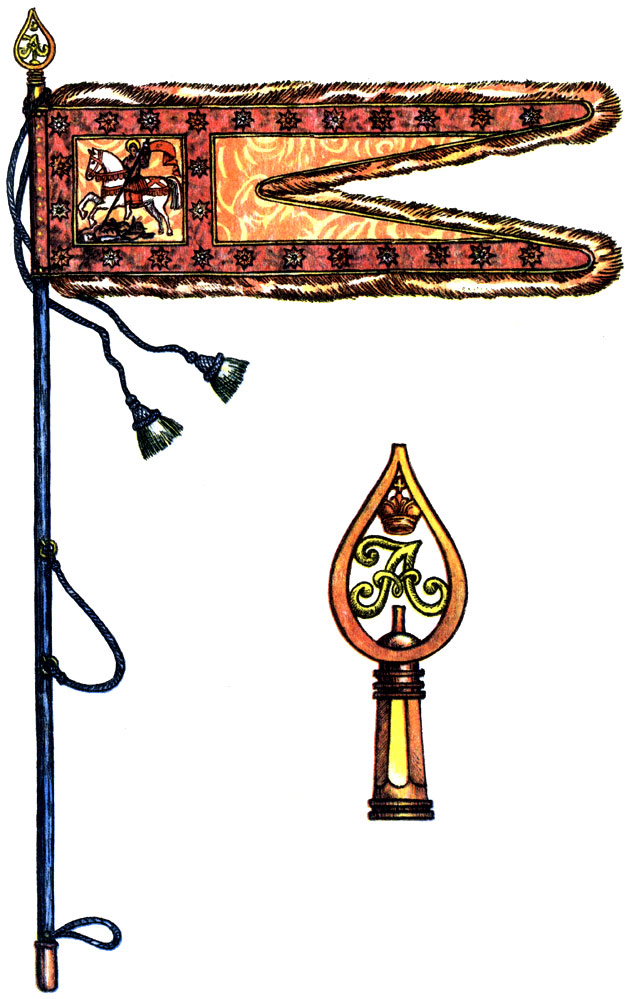 Меняется и положение женщины-казачки. Со временем она из рабыни, игрушки в руках казака превращается в почти равноправного члена казачьего общества. Она выступает как хранительница и защитница домашнего очага, и это вполне естественно, поскольку казак большую часть своей жизни проводил вне дома. Постепенно на Дону формируется тип женщины, берущей на себя заботу о семье, ее благополучии, энергично занимающейся хозяйством, способной защитить свой дом от любых посягательств. Черты такой женщины уже явно просматриваются в эпизоде Азовского осадного сидения. С годами казачки получали все больше гражданских прав. Пожилые хозяйки даже могли теперь свободно высказывается на собраниях мужчин, но этим правом они не злоупотребляли.В соответствующем духе, как будущую жену, мать, хранительницу домашнего очага, боевую подругу воспитывали и девочек-казачек. До 13 лет они играли в одни игры с мальчишками, постигая некоторые военные премудрости, например, езду на лошади. Девицы пользовались меньшей свободой. Основное время они проводили в домашних делах (шитье и кухня). Редко одиночество сменялось кругом своих подруг. Считалось престижным получить прозвище чеберки, которое давалось мастерицам. Молодая казачка должна была уметь сшить кубелек (старинное праздничное платье), выстегать узором одеяло или кафтан, выстрочить ожерелок (воротник рубахи) кривым танком (вероятно, рисунком в виде извилистой линии, змейки, напоминающей хоровод), бурсачками (рисунок вышивки, вязки в виде ромбиков), разводами (крупный узор с неопределенным, размытым рисунком) и проч. Весьма немногие девушки обучались читать акафисты (род хвалебного церковного песнопения) и каноны (церковные установления, правила; церковное хоровое песнопение в честь святого или праздника). Со временем девочек стали учить в школе. Каждое воскресенье и в праздники ходили они в нарядном платье вместе с бабушками или нянюшками к заутрене, к обедне и к вечерне (церковные службы на рассвете, в первой половине дня и вечером). Обычно же вечерами девушки сидели или расхаживали на крыльце своего дома, всякий раз скрываясь, если завидят молодого мужчину.С развитием земледелия роль женщины в семье и в казачьей общине еще более возросла. Действительная служба казаков, походы и войны надолго отрывали казака от дома. В отсутствии мужа женщина вела сама хозяйство, обрабатывала пай, поддерживала дом и воспитывала детей. Хотя главой семьи всегда считался отец, после его смерти все его права переходили к матери, если даже в доме жил старший сын с семьей.В такой большой семье каждый делал свою работу под общим руководством матери. Жены помогали мужьям, а дети - родителям. Мужчины косили хлеб, женщины вязали его в снопы; мужчины возили снопы, а старики и дети молотили; малолетки стерегли скот и погоняли лошадей при пахоте. Старшая невестка готовила на всех еду, средняя - убирала дом и следила за детьми, младшая - наводила порядок во дворе и на скотном базу, ухаживала за скотом и птицей.Когда муж дома, истинная казачка не будет делать мужскую работу, но в его отсутствие она пашет, сеет, косит, молотит, С. Ф. Номикосов отмечает: "В силу особенностей военного быта на Дону исторически вырабатывался особенный тип женщины - неустанной труженицы, смело и энергически принимающей на себя все труды мужчины, всюду поспевающей и все делать успевающей. Забота молодайки, жившей у батюшки с матушкой без горя и нужды, в том и состоит, чтобы не с голыми руками встретить мужа по его возвращению со службы. Уронивши хозяйство, она роняет свое человеческое достоинство в глазах всей честной станицы и в своих собственных" (Номикосов С. Ф. Указ. соч. С. 322). Недаром неписанные нравственные законы донских казаков, в частности "Заветы Игната Некрасова", гласят: "Женщину-мать защищает круг", "Казаки должны любить своих жен, не обижать их".Отдавая дань труду донских казачек, восхищались приезжающие на Дон казачьими домами - куренями, чистыми, ухоженными, утопающими в цветах. Этот тип жилища сформировался у донских казаков по мере хозяйственного освоения края.Первоначально, в основном по правому берегу Дона, от устья Аксая и до верхнего течения самого Дона, в глуши лесов, между болот располагались небольшие казачьи городки. Эти городки преимущественно состояли из шалашей и землянок, которые строились на скорую руку. Такие поселения обносили плетнем, а вдоль него насаживали кусты терновника и насыпали земляной вал. Подобные укрепления были достаточны для отражения нападений небольших конных отрядов. Казаки не заботились о красоте, архитектурной строгости, изяществе и жизненном удобстве своих жилищ, чтобы, как говорили их прадеды, "не играл на них глаз вражеский". Бесшабашное отношение к своему пристанищу диктовалось естественной необходимостью стиля жизни казачества. При нашествии сильного врага казаки без сожаления оставляли свои жилища. Пускай бусурманы, говорили они, жгут наши городки, а мы в неделю выстроим новые. Скорее они устанут жечь, чем мы возобновлять их.Как мы видим, донцы жили в ранний период своей истории достаточно бедно. Своей кровью они покупали временное довольство, мало заботясь о будущем, о накоплении богатств. Вот что писал войсковой атаман в 1682 г. крымскому хану: "В ответ же на твои угрозы, что если мы взятое твое за Перекопом и в иных местах не пришлем, то ты, хан Мурат, пришлешь на нас твоих зипунников один отряд за другим и всем нашим 32 городам покою не дашь ни весною, ни летом, ни зимою, а и сам ты, хан Мурат-Гирей, с великою ратью и большим собранием придешь к нам зимним путем по льду. Зачем тебе так далеко забиваться? Мы люди не богатые, стад конских и животных у нас мало, городки наши не корыстны, оплетены плетнями, обвешенными терном, и добывать их нужно твердыми головами, на посечение которых у нас есть сильныя руки, острыя сабли и меткия пищали" (Там же. С. 16). Есть что-то величественное в этом письме, в этом ответе свободных, вольных людей. В описанных городках жилищем служили землянки и полуземлянки, стены которых состояли из плетеного хвороста и камыша, обмазанных глиной. Интерьер в таких жилищах был крайне прост - лавки вдоль стен, глиняная и деревянная утварь.По мере заселения и хозяйственного освоения края жилище казаков приобретает своеобразные черты. К началу XVIII в. самым распространенным в низовьях Дона становится двухэтажный дом - курень с четырехскатной крышей, крытый камышом, квадратный в плане. Первый этаж - подклет строили из камня и использовали для хозяйственных нужд. Второй - из деревянных пластин, которые затем окрашивали в зеленый, синий, желтый цвета или обмазывали глиной. Второй этаж снабжался галдареей - вид крытой веранды, куда вела внешняя лестница с парадным резным крыльцом с навесом наверху. По периметру дома выше подклета делался деревянный балкончик - балясник, служивший для открытия и закрытия ставен. На окнах, украшенных резными наличниками, стояли горшки с цветами. Есть мнение, что подобные жилища впервые увидели казаки в Азове в период знаменитого Азовского сидения. Оценив их удобства, они стали строить их в казачьих станицах. Интересно отметить, что такие же дома с настоящее время можно увидеть в селениях на юго-востоке Турции.В середине XVIII в. казачья знать начала строить жилища из кирпича, которые сохраняли характерные черты куреня. Они имели два этажа, внешнюю лестницу с парадным крыльцом, деревянный балкон - балясник, но ставни и двери из тонких досок, кованые решетки на окнах, необычайно толстые стены придавали дому своеобразный вид - их называли домами-крепостями. В интерьерах домов появились лепные потолки и печи из цветных изразцов. Полы устилались персидскими коврами. Вдоль стен с одной стороны ставили лавки, а с другой - стулья с шелковыми подушками, шитыми золотом. На стенах висели ружья, сабли, пояса с серебряными пряжками, сафьянные мешочки для пуль и богато украшенная конская сбруя. В столице донских казаков, городе Черкасске в таких домах жила войсковая знать.В конце XVII в. верховье Дона стали заселять русские крестьяне из Волжске-Окского региона. Здесь начинают строить еще один тип донского жилища - дом-связь, одноэтажный, прямоугольный в плане, крытый камышом. В нем, как и в русской избе, имелись сени - общий коридор, откуда двери вели в обе стороны - в жилые покои.Такой тип жилища сохранили казаки-некрасовцы (Более подробно о бытовой культуре казаков-некрасовцев см.: Абрамова Т. Н. Бытовая культура казаков-некрасовцев конца XIX - начала XX в. (По материалам этнографической экспедиции Ростовского областного музея краеведения)//Известия Ростовского областного музея краеведения. Ростов н/Д, 1988. Вып. 5. С. 74-80), ушедшие с Дона после Булавинского восстания и проживавшие до 1962 г. в селении Кёджагель (в переводе с турецкого "большое озеро") в Турции. Они строили набивные дома "как на Доночку", для чего делали деревянный каркас - "козлы", между которыми набивали землю. Дом снаружи и внутри мазали вручную белой глиной, смешанной с песком, особым способом - пальцами, обернутыми тканью. В результате стены имели рельефный поперечный рисунок. Для обмазки земляных полов и фундаментов дома в смесь глины и песка добавляли толченый в пыль уголь, чтобы полы были красивые. Иногда дома имели широкие открытые веранды - "подлысины".Каменные дома стали строить в 40-50-х гг. XX в. Жилище называли "хата". Независимо от имущественного положения семьи хата в плане делилась на 3 комнаты, идущие одна за другой таким образом, что фасад дома располагался вдоль улицы. Первая комната также назвалась "хата". Здесь раполагалась русская печь, на которой зимой готовили пищу и спали на припечке. Летом спали на полу, застеленном циновками из некрашенного чакана (сочное болотное растение рогоз широколистый), на тонких самодельных матрасах. Укрывались лоскутными одеялами. По стенам "хаты" развешивалось множество семейных фотографий в рамках. Вторая комната - "чулан" - парадная. В этой комнате помещались иконы, здесь принимали гостей и отмечали семейные праздники. Третья комната - "сарайчик". В ней хранились припасы, зерно, мука.Практически, для всех названных жилых построек на Дону характерны тонкие декорированные композиции, резные или прорезные по дереву, решенные в виде растительного орнамента с включением зооморфных (с изображением животных) элементов. Излюбленной темой декора являлись также мотивы виноградной лозы. Здесь многое зависело от мастерства станичных умельцев.Жилище строилось, если говорить современным языком, весьма технологично. Высокая крыша предусматривала хранение домашней утвари и припасов на чердаке (подволоке, горище). Не случайно - высота конька четырехскатной кровли достигала в одноэтажных постройках шести метров. Конструкции цоколя или технического этажа делались каменными. Жилой этаж собирался из лиственных или дубовых деревянных пластин, а покрытие кровли, как правило, изготавливалось металлическое. Отопление домов осуществлялось печами, но несколько отличными от традиционной русской печи. Интересно, что проектное решение дома, часто предусматривало его разборку, перемещение на другое место и монтаж. Известны приемы неоднократного перенесения казачьих куреней по 2-3 раза (Лазарев А. Г., Фокина Л. В., Кононов М. В., Лазарев А. А. Исследование народной архитектуры донских казаков на территории бывшей Области Войска Донского//Казачество в истории России: Тезисы докл. международ, науч. конф. Краснодар, 1993. С. 208).Во второй половине XIX - начале XX в. увеличилось число казачьих станиц. Большинство из них стали крупными населенными пунктами области, и каждый округ имел собственный административно-культурный центр. Теперь на главной площади посреди станицы стояла церковь (иногда 2-3), а в крупных поселениях существовала своя рыночная площадь. На центральных улицах располагались лавки, трактиры, постоялые дворы, школы и училища. Здесь же размещались здания органов станичного самоуправления, общественные магазины на случай неурожая. В домовладениях распространяется открытый тип двора с несвязанными постройками."Я пошел походить по станице. Постоялый двор находился около обширной базарной площади. Небольшие, невзрачные деревянные лавочки с вывесками тянулись по одной ее стороне. На нее же выходили станичное управление, аптека и небольшой женский монастырь. За монастырем, в недалеком расстоянии на краю станицы - к Дону - находился и знаменитый на Дону старинный собор, где уцелело значительное число исторических реликвий", - такой увидел Старо черкасскую Федор Крюков.В другом месте он пишет: "По узким и кривым улицам, не моще иным, конечно, в иных местах поросшим травой или покрытым огромными ямами, я обошел сравнительно небольшую часть станицы, потому что Старочеркасск растянулся чуть ли не на десять верст (он составился из одиннадцати станиц). Поблизости к собору он напоминает до некоторой степени город: дома каменные, двухэтажные, довольно красивые... Но чем дальше уходил я от собора, тем более Старочеркасск превращался в самую обыкновенную низовую станицу: выкрашенные в желтую краску домики на высоких деревянных фундаментах, или "с низами", т. е. с нижним полуэтажом, с деревянными галерейками ("балясами") кругом, тесно лепились друг к другу, густая зелень маленьких садиков выглядывала на улицу через живописные развалины плетней..."Путешествуя по Дону, Ф. Крюков не оставил без внимания и другие станицы. "Далеко позади, в сизом тумане видна... Константиновская станица, впереди белеет церковь какого-то хутора и распростертые в воздухе, обтянутые парусиной крылья ветряной мельницы. Кстати: эти распростертые в воздухе крылья - непременная принадлежность каждого населенного пункта Донской области...""... Мы подъезжали к станице Раздорской. Вид - обычный, небольшие домики, крытые тесом, железом, камышом, неправильно разбросанные по гористому берегу, желтые с белыми ставнями и белые с желтым... " (Крюков Ф. На Тихом Дону. Летние впечатления и заметки//Мир путешествий. 1993. № 2. С. 17-18)М. А. Шолохов в "Тихом Доне" посвятил немало строк своеобразию верховых станиц и хуторов. "... Вешенская - вся в засыпи желтопесков. Невеселая, плешивая, без садов, станица. На площади - старый, посеревший от времени собор, шесть улиц разложены вдоль по течению Дона. Там, где Дон, выгибаясь, уходит от станицы к Базкам, рукавом в заросли тополей отходит озеро, шириной с Дон в мелководье. В конце озера кончается и станица. На маленькой площади, заросшей иглисто-золотой колючкою,- вторая церковь, зеленые купола, зеленая крыша,- под цвет зелени разросшихся по ту сторону тополей" (Шолохов М. А. Тихий Дон. Роман: В 4-х кн. М., 1975. Кн. 1. С. 136).Как мы видим, своеобразие казачьих поселений по-прежнему определялось красотой домов-куреней. Каждый курень в станице или хуторе имел свое особое "лицо" и в то же время всегда сохранял общие характерные черты. Интересно, что станицы разных округов формировали свой подход к жилым постройкам, поэтому, к примеру, курени в дельте Дона отличны от аналогичных построек на Северском Донце, на Маныче, Усть-Медведице и Среднем Дону.Исследователи донской народной архитектуры выделяют до 5-ти и более типов куреней. 1-й тип: двухэтажная постройка с 2-мя или 4-мя крыльцами, с обходной галереей на уровне 2-го этажа. Дом имел вынос карниза до 1 метра, традиционный декор по деревянным конструкциям в 3-6 рядов, крыльца с декорированными "зонтами", резными стойками и балясинами по маршам лестниц и галерее. 2-й тип: полутораэтажная постройка. Первый этаж - цокольный с хозяйственными помещениями. Обходная галерея в уровне верхнего этажа с глубокой верандой на южном фасаде. 2 или 3 крыльца, одно из них парадное, без лестничного марша к земле. Фасады с различным пластическим решением. 3-й тип: похож на предыдущий. Но отдельный вход в цокольном этаже, обходная галерея и веранда на два фасада, с южной и западной сторон. 4-й тип: одноэтажная постройка на высотом цоколе. Курень имел узкий обход в уровне пола жилого этажа, бывали варианты без перил. Парадное крыльцо без полумарша вниз на уличном фасаде и хозяйственное крыльцо с полумаршем во двор. 5-й тип: одноэтажная постройка на высоком цоколе без обходной галереи с глубокой угловой верандой, на которую выходила дверь и 2-3 окна. Веранда имела парадное крыльцо с "зонтом" и полумаршем в уровень земли, ориентированным на улицу (Лазарев А. Г., Фокина Л. В., Кононов M. В., Лазарев А. А. Указ. соч. С. 207-208).Внутри жилища существовала большая главная комната, всегда убранная и готовая к приему гостей. В переднем углу этой комнаты (левом напротив входа) располагалась божница (полка или киот, т. е. остекленная рама, шкафчик для икон), имевшая несколько икон в богатых серебряных окладах (тонкое металлическое покрытие на иконе, оставляющее открытым только изображение лица и рук). Перед божницей висела зажженная лампада (небольшой сосуд с фитилем, наполняемый деревянным маслом и зажигаемый перед иконой, перед божницей). По божнице и между самими иконами висели в пучочках засушенные травы и разные украшения из цветной бумаги и колосьев. Здесь же в углу, под святым образом (иконой) стоял стол, покрытый всегда чистой скатертью. Вдоль стен располагались лавки (длинные скамьи, чаще без стоек и обычно укрепленные вдоль стен). В богатых домах с одной стороны главной комнаты ставили несколько стульев, которые изготавливались в двух видах, или раздвижные из обычного дерева, или резные с высокими спинками из ценных пород деревьев.Все стены главной комнаты были увешаны оружием и сбруей. "Богатство" сбруи зависело от состоятельности хозяина дома. Возле двери стоял подставчик (постав) - шкаф для размещения посуды со стеклянными дверцами, из-за которых хорошо видна расставленная в типичном для хозяйки дома порядке серебряная посуда.Из зала (главной комнаты) дверь вела в общую спальню (спальную комнату, называемую долгушкой), где в объятиях Морфея отдыхали все члены семьи, кроме домовладельца и его жены, и в спальню хозяев. Здесь стояла парадная кровать с горой перин и подушек из приданого хозяйки - кровать-лежанка, на которой почивали глава семьи с супругой.При любом количестве комнат обязательно выделялась в самостоятельное помещение кухня, или стряпная, где готовили и ели пищу. В кухне, помимо печи для хлеба, размещались плита для приготовления пищи и полки с домашней утварью. На полках и в шкафах-поставках расставлялись кастрюли и чугунки, миски, деревянные ложки, ведра-казаны и медные объемистые кубы для воды. Кухню куреня в низовой станице украшали самовар и турки - сосуды для варки кофе, который по примеру своих прабабушек - пленных турчанок, любили здешние казачки.Для приготовления и хранения пищи пользовались также глиняной посудой, которую изготавливали на гончарном круге казаки Донецкого округа и продавали на ярмарках по всей области. Глиняные сосуды имели самые разнообразные формы: кубышки (узкогорлые посудины с широко раздутыми боками), махотки (низкие кувшины с широким горлом, по-русски "крынка"), макитры (большие широкие горшки), кувшины (вертикально вытянутые, бочковатые сосуды с зауженным горлом, с ручкой, носком, иногда с крышкой) и т. д. Для придания изделиям нарядного вида их покрывали поливой: зеленой, синей, коричневой (глазурью из свинцовой слюды и оловянного пепла).Донские курени отличались необычайной чистотой и нарядностью и утопали в цветах, которые очень любили выращивать донские казачки. В чистоте содержались и усадьбы казаков: дворы с амбарами и сараями, скотные дворы-базы. Кроме чистого переднего двора с летней печью и хозяйственными постройками, на заднем дворе устраивали, как правило, 3 отдельных база - для коров, волов и быков, овец. Для лошадей выстраивали отдельную деревянную или саманную конюшню, для свиней - "свинник". Зажиточные казаки часто рядом с домом рыли артезианские колодцы и ставили русские бани. В большинстве хозяйств чистый передний двор отделялся от заднего, где находился скот, а за ним располагался огород. Дворы огораживали забором из сырцово-каменного кирпича (самана), дикого камня или плетня (См. подробнее о материальной культуре казаков: Крестьянство Cd арного Кавказа и Дона в период капитализма. Ростов н/Д, 1990. С. 217-224).В начале XX в. зажиточная верхушка казачества в крупных станицах отстраивала уже многоэтажные кирпичные дома по примеру купеческих. Одновременно в станицах и хуторах курени казачьей бедноты все больше стали походить на обычные одноэтажные саманные хаты донских крестьян, крытые камышом и состоящие из 2-3 небольших комнат.В быту сказывалось влияние городской цивилизации. К началу XX в. предметы роскоши и модная мебель, венские стулья (с мягкой обивкой сиденья и спинки), зеркала, большие деревянные кровати, шкафы для посуды стали характерны не только для усадеб донских помещиков, но и для домов зажиточных станичников. Наряду с этими домами в станицах существовали и хижки - жилища беднейших слоев казачества. Строились они из тонкого дерева в отруб (без прочного соединения по углам и между бревнами), заплетались камышом, а затем стены, пол и потолок обмазывались глиной. Русская печь, лавки, стол, одна-две иконы в углу составляли все убранство дома.
Новочеркасский Вознесенский кафедральный войсковой собор. Заложен 18 мая 1805 г. Освящен 6 мая 1905 г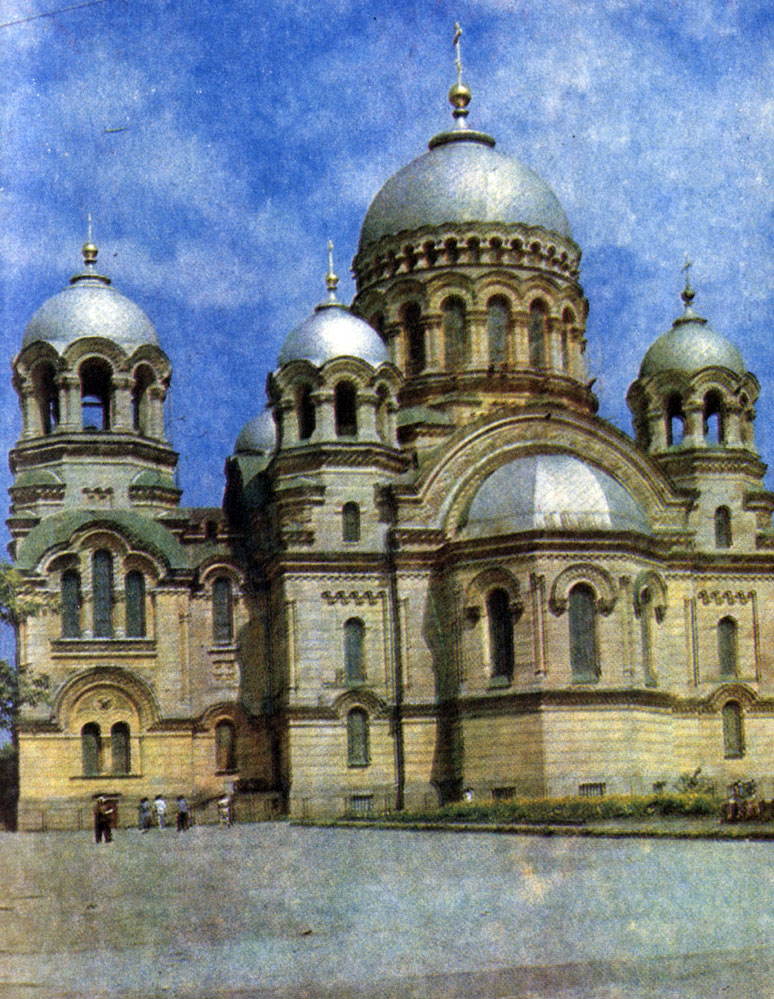 Но каково бы ни было имущественное положение казака, он с радостью приглашал гостей к столу поесть "что бог послал". Донцы, не имея гурманских наклонностей, свято соблюдали посты, питались по будням простой пищей. Но гостей, особенно в праздники, любили попотчевать. Это повелось еще с тех давних времен, когда казаки обильным угощением (дичь, рыба, вино) встречали вновь прибывших на Дон, демонстрируя привольную и сытую жизнь.Меню усложняется с переходом к стационарным поселениям и семейной жизни. Кратко опишем блюда, подававшиеся в дни семейных и иных торжеств в XVIII в. Званый обед начинался с круглика (пирога) с рубленым мясом и перепелками. За ним следовали 8-10 холодных: студень (холодное кушанье из сгустившегося мясного или рыбного навара с кусочками мяса, рыбы; холодец); ссек (разварная полуфилейная или филейная части говядины); лизни (языки) с гарниром из соленых огурцов; полотки (лытки, ножки) поросенка, гуся, индейки (все на разных подносах); вареное мясо дикого кабана; мясо лебедя; соленое мясо журавля и др.После холодных подавали горячие блюда до 10 наименований: щи (жидкое кушанье, род супа из капусты или щавеля, шпината, иначе говоря, огородного травяного растения с узкими съедобными листьями); суп (похлебка) из курицы, приготовленный с сарацинским пшеном, т. е. рисом, и изюмом (вероятно, нечто по типу плова); моркву (суп из баранины, приправленной морковью); шурубарки (ушки), иными словами, мясные варенички, пельмени в похлебке; борщ со свининой; дулму (мясное кушанье; рубленая баранина, завернутая как голубцы в виноградные листья; дулму готовили по вкусу в разных вариантах: с капустой, с огурцами или баклажанами); лапшу (суп, приготовленный с изделиями из пшеничной муки в виде узких тонких полосок теста); суп из дикой утки и др. Все супы казачки приправляли луком. Никаких соусов на званых обедах донцы не употребляли.В состав вторых блюд входили: жаркое из гуся или индейки; фаршированный целиком поросенок; тушка ягненка с чесноком; мясо дикой козы; кушанья из дрофы, диких уток, куликов и другой дичи. Телятину казаки не ели, постольку считали это грешным делом.Затем подавали блинцы (тонкие лепешки из кислого жидкого теста, испеченные на сковороде, на жару); лапшевник (запеченная лапша, лапшаной каравай); кашник (кушанье из крутосваренной крупы); молочную кашу; уре кашу из обычного пшена, приправленную кислым молоком (сюзьмой). Десерт состоял из свежих и сухих фруктов: персиков, абрикосов, винограда, вишен, груш (их называли персидскими дулями).Каждое кушанье запивали медом. Чтобы не обидеть хозяина, гости обязаны были отведать все блюда. Для предотвращения вероятных отговорок казаки произносили тосты. Хозяин начинал говорить, а гости его поддерживали. В знак благодарности хозяину требовалось пить до дна и непременно дегустировать очередное кушанье. Но так питались только по праздникам.Г. Катанаев приводит следующее меню (Этнография восточных славян. Очерки традиционной культуры. М., 1987. С. 307) для казачьих семей средней зажиточности на 1893 г.По праздникам в конце XIX - начале XX в. пища была более обильной и разнообразной: борщ или щи с мясом, со сметаной, лапша - любимое кушанье казаков, пирог с сыром, яйцами, капустой, картофелем, студень с квасом, жареное мясо, взвар (компот их сушеных лесных груш и терна), соленые и свежие огурцы, дыни, арбузы, печеная тыква, молоко, яйца.В низовьях Дона излюбленным лакомством считалось кофе с каймаком - родом кипяченых сливок.Будучи непритязательными в еде, казаки всегда любили блеснуть необыкновенным костюмом.4. Костюм и одежда донских казаковВ столице Донского войска всегда было большое стечение народа. Сюда помимо казаков собирались торговые люди из украинских городов, которые добирались сухопутными и водными путями. Приезжали турецкие послы с большими свитами. Постоянно навещали посыльные из Астрахани, из украинских городов, чтобы узнать последние вести на Дону. Прибывали запорожцы для объединения усилий в морских поисках. Для совместного вольного промысла приходили волжские, терские и яицкие казаки. В этом постоянном водовороте людей донцы выделялись своим внешним видом. Их одежда, уборы и оружие принадлежали разным племенам и народам. Собственно своих одежд долгое время у них не водилось. Русские, турецкие, черкесские и татарские одежды составляли их пестрый наряд, иногда по цветовой гамме и сочетанию вещей весьма и весьма странный.Тем самым костюм донского казачества сформировался в результате взаимодействия различных культур, что связано с особенностями возникновения и развития этого самобытного этнического образования (см. цветные вклейки).
Казачий костюм. XVI-XVII вв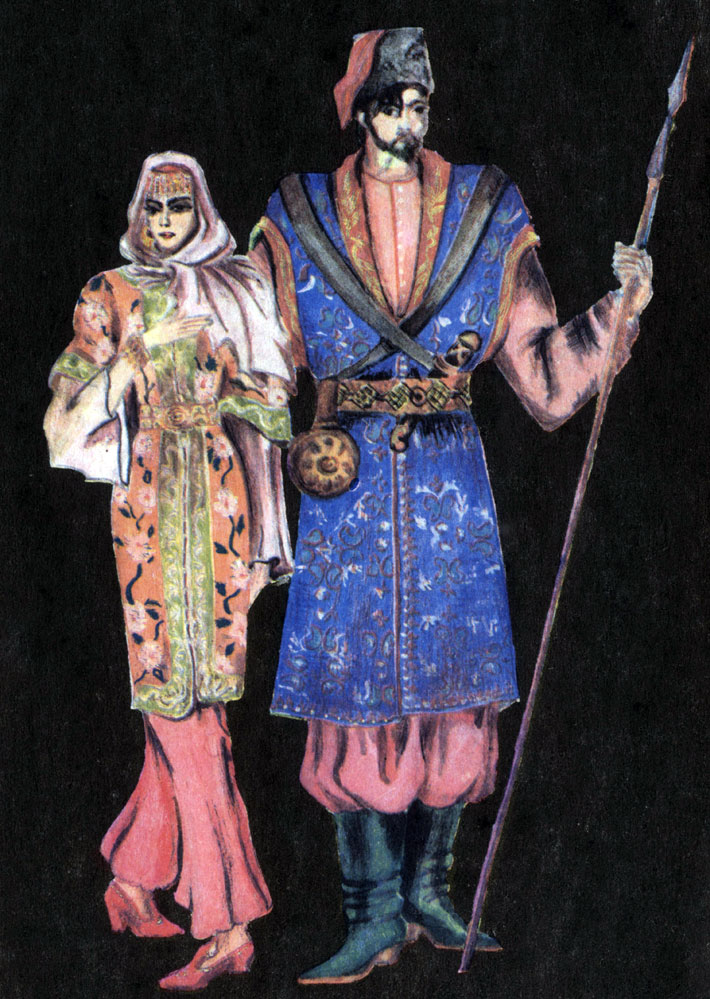 В свободное время, в дни войсковых кругов, праздников или приема гостей донцы любили блеснуть дорогими нарядами. Вот как описывает выходные костюмы казаков донской историк В. Д. Сухорукое: "... один являлся в лазоревом атласном кафтане с частыми серебряными нашивками и жемчужным ожерельем; другой - в камчатном узорчатом или бархатном полукафтане без рукавов и в темно-гвоздичном суконном зипуне, опушенном голубою каймою, с шелковою, гвоздичного цвета, нашивкою; третий - в камчатном или бархатном кафтане с золотыми турецкими пуговками, с серебряными позлощенными застежками и в лазоревом настрафильном зипуне (Если перевести дословно на современный русский язык, то получится темно-голубой (голубой) кафтан из плотной шерстяной ткани. Настрафиль как особого рода сукно имела яркую окраску. Более дорогой считалась настрафиль ярко малинового (черчать, червчатый), желтого, синего (тмосинь), а более дешевой - голубого и зеленого цветов). У всех шелковые турецкие кушаки, и на них булатные ножи с черенками из рыбьего зуба в черных ножнах, оправленных серебром; красные или желтые сафьяновые сапоги и кунья шапка с бархатным верхом. Многие одевались в богатые турецкие, черкесские и калмыцкие платья, украшали себя оружием, оправленным с азиатской роскошью серебром и золотом под чернию" (Сухоруков В. Д. Общежитие донских казаков в XVII-XVIII столетиях. Исторический очерк. Новочеркасск, 1892. С. 43). Старики носили длиннополые до пят халаты и высокие меховые шапки.В костюме донского казачества в течение длительного времени не существовало социальных различий - только территориальные, обусловленные особенностями заселения донских земель.Казаки верхнедонских станиц одевались весьма непритязательно, практически одинаково с жителями южно-русских губерний. Примером такого костюма служит одежда казаков-некрасовцев. У них традиционный мужской костюм включал белую рубаху, отделанную красной полосой (кырмызом) по нижнему краю (подолу). Юноши и женатые мужчины носили рубахи с "воротом" - яркой вышивкой счетным крестом на груди (т. е. крестиком, который имел равные лучи и который использовался в счете как зарубка на память). Рубаха подвязывалась поясом, плетеным из шерстяных нитей, и одевалась навыпуск поверх портков-шаровар. Портки отличались по цвету. В будни носили только синие (киндечные), а в праздничные и свадебные дни наряжались в красные (кырмызовые). Сверху рубахи надевали бешмет - стеганый зипун без застежки, желто-оранжевого цвета. Он служил в качестве будничной и праздничной, в том числе свадебной, одежды.Костюм низовых казаков поражал своей необычностью не только европейских, но и русских путешественников, так как представлял собой причудливую смесь русских, малороссийских, польских, татарских, калмыцких, турецких, черкесских элементов.Мужской костюм низовых казаков включал рубаху калмыцкого покроя (с прямым разрезом на две полы), широкие шаровары, вбиравшиеся в сапоги, зипун, кафтан, шапку, пояс.Зипун - это вид распашной одежды полу прилегающего, расширенного к низу силуэта, с узкими рукавами, без ворота, надевавшийся поверх рубахи. Он считался настолько важным элементом костюма, что походы за военной добычей часто назывались "походами за зипунами". Не случайно в казачьих песнях часто звучал мотив: "По синю морю гулять, зипунов-то доставать". Популярность зипунов можно объяснить их удобством, особенно при верховой езде, обусловленным небольшими объемными размерами, а также относительно мягкими климатическими условиями донского края.Поверх зипуна надевался кафтан, спускавшийся ниже колен. Кафтан имел сходство с польским, благодаря рукавам, очень широким и пышным у плеча и узким от локтя до кисти. Кафтан изготавливался из парчи, бархата, атласа, камки (шелк с одноцветным рисунком) ярких расцветок, застегивался серебряными или позолоченными площами (род пуговиц). Дополнением к кафтану служил пояс, украшенный золотом или турецкий кушак, на котором носили булатный нож или шашку, сафьяновые ножны которой декорировали вышивкой золотом и серебром, бляхами и драгоценными камнями. Поверх кафтана иногда одевали черкеску из сукна с разрезными рукавами и заковражьями (обшлага), отделанную золотым позументом (Позумент - золотая, серебряная или мишурная (медная, оловянная) тесьма; золототканная лента, повязка, обшивка, оторочка: галун) с блестками.
Казачий костюм. XVIII в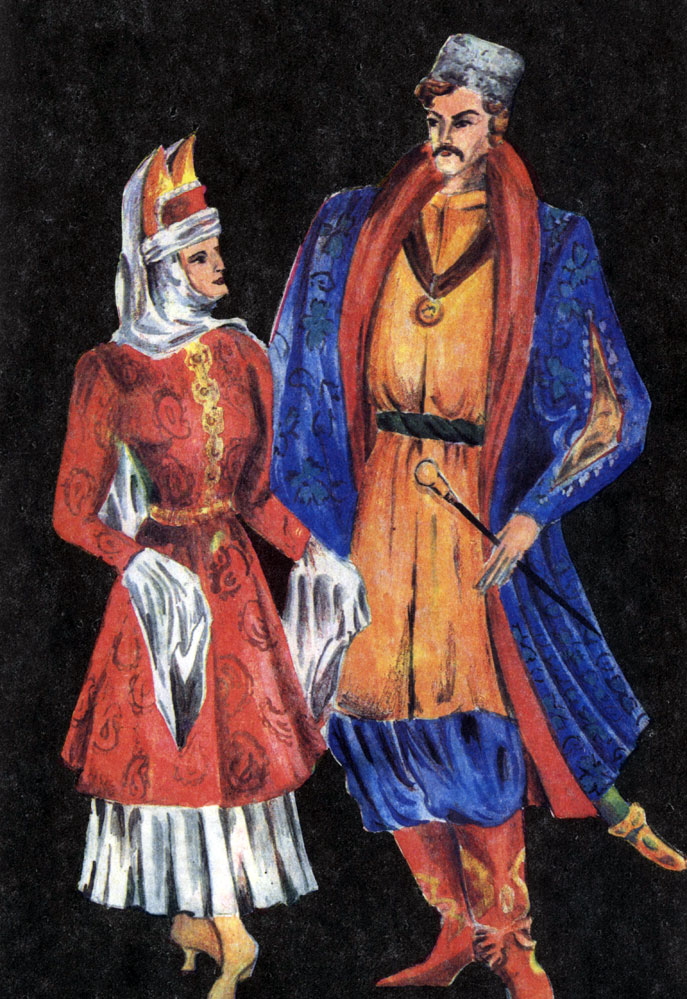 В костюм входили также сапоги татарского образца с сильно загнутой носочной частью и фигурной линией верхнего канта, выделанные из сафьяна ярких цветов: красного, желтого, зеленого. Завершала старинный костюм казака шапка с околышем из меха соболя или куницы, верх которой изготавливался из голубого или красного бархата, вышивался золотом или обкладывался позументом.В зимнее время казаки носили шубы из лисьих и собольих мехов, покрытые бархатом и по краям украшенные опушкой из меха бобра или соболя.Походная одежда казаков состояла из грубого суконного зипуна кавказского покроя, подпоясанного ремнем, широких шаровар, убранных в голенища сапог, и шапки из овчины. Любимыми цветами казаков были красный и синий, которые использовались и в походном костюме.Атаман имел символы власти, выделявшие его из среды казачества: насеку и пернач. Насека - первоначально прямая палка со стилизованным навершием, на которой делались насечки по числу лет атаманских служений с момента образования войска, а позже длинная деревянная трость с вырезанными на ней узорами в виде ветвей, окрашенная под орех и снабженная серебряной головкой или иным шаровидным навершием. Пернач - ударное холодное оружие, разновидность булавы; состоял из короткого древка длиною около 80 сантиметров, оковываемого в более поздние времена серебром, и металлического навершия (медного, серебряного или серебряного с позолотой) грушевидной формы, делившегося на 8-10 и более долей* напоминавших птичьи перья (отсюда и название). Пернач в старину считался орудием нападения и иногда использовался в этом качестве донскими атаманами, однако чаще они выступали с ним на войсковом круге (см. рис. 8, д). Кроме того, атаман носил трехменку - серую папаху с красным шлыком (верхом).Что ч же касается одежды донского атамана-предводителя, то, судя по описи 1630 г., когда в Москве арестовали казачье посольство во главе с атаманом, она состояла из золотого кафтана с серебряными пуговицами, атласного или шелкового халата, штанов из такой же ткани. Зимой добавлялись теплая шуба на куньем или другом ценном меху.Донцы своеобразно следили за своим внешним видом. Помимо одежды они заботились и о прическе. Волосы на голове постригали кружком, "под горшок". Любили носить бороды среднего размера. Некоторые казаки бороды сбривали, но обязательно оставляли усы. Усы являлись предметом особой казачьей гордости.
Казачий костюм. XIX в., первая половина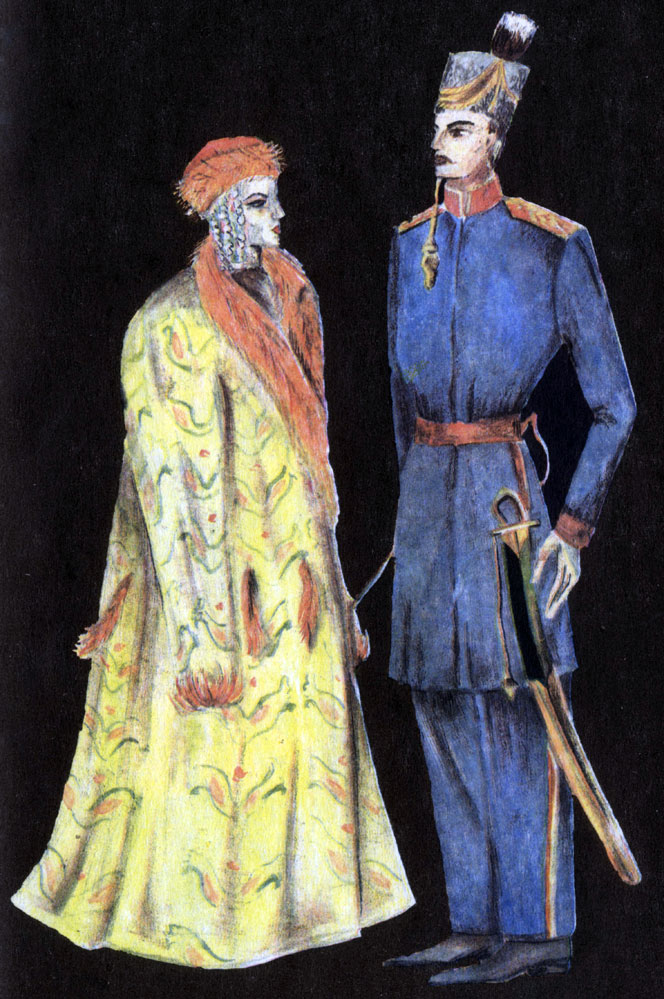 Реформы Петра I в области костюма, предписывавшие повсеместное употребление немецкого платья и запрет на бороды, не коснулись территории Войска Донского. Очевидно, великий реформатор решил сохранить для потомков своеобразие народной культуры, да и не пожелал он лишний раз тревожить беспокойные казачьи станицы. Казаки, радуясь этому решению, послали в Мескву атаманов с выражением благодарности монарху: "Мы взысканы твоею милостию паче всех подданных: до нас не коснулся твой указ о платье и бородах; мы живем по древнему нашему обычаю - всякий одевается, как ему угодно: один черкесом, другой - по-калмыцки, иной - в русское платье старого покроя; мы это любим; немецкого же платья никто у нас не носит и охоты к нему вовсе не имеет" (Броневский В. Б. История Донского Войска. СПб., 1834. Ч. 1. С. 40)Старинный костюм донского казачества сохранялся до XVIII в., т. е. во времена относительной самостоятельности Войска Донского. Когда же прекратились казачьи походы за "зипунами", на Дону стало больше появляться одежды, изготовленной из домотканных материалов и тканей, покупаемых в России: хлопка, льна, сукна, шерсти.Кардинальные изменения в мужском казачьем костюме произошли при Екатерине II в результате введения в 1769 г. военной формы. Сначала установили общую форму только для трех полков: Таганрогского, Азовского и крепости Дмитрия Ростовского. Служебная форма казаков этих полков включала: верхний суконный кафтан, подпоясанный цветным кушаком, суконный бешмет (полукафтан), суконные шаровары, заправленные в короткие сапоги, и шапку из смушки с суконным верхом. Форма полков отличалась по цвету: в Азовском полку - синяя, в Таганрогском - зеленого цвета, в полку Дмитрия Ростовского - голубая.В 1774 г. для этих трех полков ввели единую форму, состоявшую из кафтана, бешмета, шаровар, заправленных в сапоги, и шапок из смушки с суконным верхом. Верхние кафтаны шились голубыми с отделкой красного цвета, т. е. воротник и подбой изготавливались из красного сукна, в то время как бешметы, шаровары и верхи шапок делались в одном, голубом тоне. Края кафтанов и бешметов оторачивались узкой тесьмой желтого цвета. Верхи шапок офицеров отделывались золотой тесьмой, а кушаки - украшениями из золота и серебра.С 1801 г. военная форма стала обязательной для всего Войска Донского. Она включала куртку, шаровары, заправленные в сапоги, пояс с портупеей, чекмень (долгополый кафтан), шинель, кивер. Куртку, чекмень и шаровары изготавливали из синего сукна с красной отделкой по швам. Шаровары имели широкие лампасы красного цвета. Темно-серая шинель отделывалась синим воротником с красными выпушками (Выпушка - опушка, оторочка, выпуск, обшивка по шву, кант). В качестве головного убора ввели кивер - высокую шапку из черных смушек с висячим верхом из красного сукна. У офицеров кивер выделялся султаном из красных перьев, который впоследствии заменили серебряной кокардой и помпоном (шариком из мягкого материала). Киверы рядовых казаков украшались суконными кокардами и помпонами из шерсти.Эта весьма эффектная, помпезная военная форма больше подходила для красочных военных парадов, нежели для активных боевых действий. Неудобства новой формы сказывались в ходе Отечественной войны 1812 г. Искрометные в бою донцы так и не смогли к ней привыкнуть. Впрочем, она просуществовала недолго. В течение XIX в. форма постепенно совершенствовалась, и к началу первой мировой войны обмундирование казака состояло из гимнастерки, мундира, шаровар, сапог, шинели, фуражки, башлыка, папахи, пояса.Длинный слегка приталенный мундир темно-синего цвета имел разрез для облегчения посадки в седло и застегивался на крючки левой полой наверх. На стоячем воротнике и обшлагах рукавов мундира вшивалась красная окантовка. Темно-синие шаровары, отделанные красным кантом, заправлялись в сапоги. В летнее время вместо мундира носили гимнастерку защитного цвета с воротником-стойкой и застежкой на пуговицах. Шинель изготавливалась из грубого сукна защитного цвета и имела на воротнике красные лацканы (петлицы) с серебряной (или из белого металла) пуговицей. Головными уборами служили папахи и фуражки. Казачья фуражка в цветовом отношении сочетала темно-синий верх, красный околыш и черный козырек. Она носилась сдвинутой козырьком в правую сторону, а слева из-под него выпускался традиционный казачий чуб. Во время первой мировой войны фуражки стали делать защитного (серовато-зеленого) цвета. В зимний период казаки ходили в серых папахах и башлыках серовато-зеленого тона.
Казачий костюм. XIX в., вторая половина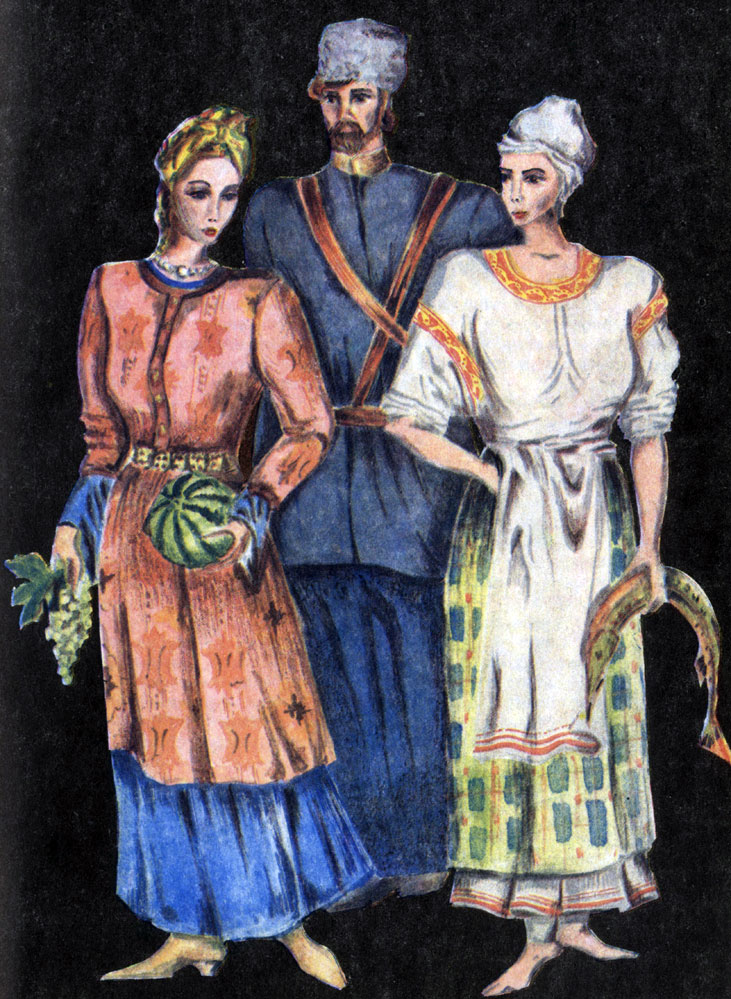 Введение формы коренным образом изменило быт казаков. Только при выполнении грязной домашней работы они надевали широкие штаны, рубахи, зипуны. Все остальное время они носили форму. В ней казаки ходили даже в церковь.Старинный наряд низовых казачек сочетал в себе элементы русского, турецкого и татарского костюма. Сходство с турецким костюмом ему придавало наличие штанов из атласа или какой-либо другой легкой и прозрачной материи. Костюм включал также длинную рубаху, верхняя часть которой изготавливалась из шелка, рукава и оплечья - из парчи, а подол - из полотна. Вокруг шеи на рубахе встречались узоры, т. е. оформлялся ожерелок. Поверх рубахи надевался кубелек - вид распашной одежды, по покрою и форме напоминавший татарский камзол. Кубелек шился из дорогостоящих тканей (парчи, шелка), застегивался только до пояса серебряными или позолоченными пуговицами. Параллельно шел второй ряд пуговиц, которые служили декоративными украшениями и изготавливались из золота или жемчуга.Для выхода из дома поверх кубелька надевали каврак (кафтан), который также застегивался до пояса. Дополнял костюм бархатный пояс, выложенный жемчугом, золотыми или серебряными бляхами, застегивающийся крючком. Обувью служили мягкие сафьяновые сапожки, декорированные на подъеме вышивкой серебряными нитями и мишурой (Мишура - металлические, посеребренные или позолоченные нити, идущие на изготовление галунов, парчовых тканей, разного рода украшений). Поверх сапожек надевали туфли из сафьяна ярких расцветок на невысоком каблуке.Головные уборы у замужних и незамужних казачек были различны и преимущественно русского происхождения.Девушки носили челоух (налобную повязку) или кокошник из красного бархата, вышитый жемчугом и отделанный каменьями. Косу украшали лентами, косниками из золотых цепочек и червонцев, торкачем (платком), которым обвязывали голову, а длинные концы опускали по косе.Головной убор замужних женщин состоял их парчового повойника (легкая мягкая шапочка) высотой шесть вершков (26,4 см), поверх которого повязывался платок. К платку в декоративных целях прикрепляли цветы или страусовые перья.Традиционным зимним нарядом казачек считалась донская шуба. Она изготавливалась из меха лисы или куницы, а сверху покрывалась парчой или атласом. Ее длина доходила до пят. Она была без застежки, с удлиненными рукавами. Вместе с шубой носили шали, а по праздникам - шапки.Нарядным головным убором являлись собольи шапки с верхом из малинового бархата прямоугольной формы. Верх шапки декорировали жемчугом, драгоценными каменьями. Из-под шапки над ушами висели чикилики - украшения из ниток жемчуга. Вдовы носили шапки черного цвета без каких-либо украшений.В костюме донских казачек до XVII-XVIII вв. включительно прослеживается влияние Востока, поскольку многие из них были полонянками. Казаки очень часто женились на татарках, турчанках, черкешенках и даже калмычках, взятых в плен во время походов. Однако в XIX в. восточные элементы во внешнем облике и одеянии казачек уступают место новым формам и видам костюма. Комплекс костюма с кубелеком встречается все реже. Вот что писал в 1839 г. путешественник П. П. Свиныга в своих записках: "К сожалению, и в Донской области с успехами просвещения, изглаживаются первобытные черты, отличавшие казаков в домашней их жизни. Хотя прекрасная, воинственная одежда мужчин заставляет надеяться, что они еще долго ей не изменят, но между женщинами год от году распространяется вкус к европейским нарядам. Редко увидишь супругу чиновника, одетую в кубелеку, составлявшую не более как за 20 лет общее одеяние донских казачек. С этим вместе почти вывелись между ними и старинные головные уборы..." (Свиньин П. П. Картины России и разноплеменных ее народов из путешествий П. П. Свиньина. СПб., 1839. Ч. 1. С. 251).Традиционные черты одежды казачек верховых станиц сохранились в одежде некрасовок. Полный женский костюм некрасовки включает рубаху, которая надевается прямо на тело. Рубаха состоит из "щефлика" - верхней части, "подола" - юбки, обшитой по низу красной каймой (кырмызом), и пышных рукавов на манжете. Все части рубахи шились из материала разного качества и расцветки. Рубаха подвязывалась на талии веревочкой. Поверх рубахи одевался балахон, который девочки начинали носить с 13-14 лет. Это вид распашной одежды типа кубелека, с застежкой до талии на пуговицы и воздушные (пришитые по краю ткани) петли, с узким коротким рукавом. Балахоны вначале шились из полосатой набойки (грубая хлопчатобумажная ткань, холст для последующей набойки, окраски, обычно одним цветом), затем из полосатой ткани фабричного производства, а с 50-х гг. XX в. - из шелка. Рукава балахона украшали "наставками" - 5-6-цветными лентами. Низ балахона отделывали черным шерстяным шнуром - гарусом. Полы балахона ниже талии (полики) делались из другого материала, так как под завеской их не было видно, а ткань могла пригодиться для изготовления иных деталей одежды. Балахон на талии подвязывался веревочкой. За веревочку заправлялась "заве-ска" - фартук из гладкого или набивного материала, по подолу обшитый чем-то красным (кырмызом). Сзади за веревочку заправлялись "мутозоки" (или мотузок, от слов мотать или вязать) - завязки, которые шились из разных кусочков тканей и заканчивались на конце пушистой кистью из шерстяных нитей различного цвета. Появляться без балахона, завески, мутозоков на людях считалось для казачек неприличным. Зимой поверх костюма они надевали "куфайку" - запашную черную стеганую одежду с длинными рукавами. Весной и осенью в качестве будничного наряда использовали "куфаенку" - короткую до талии, запашную одежду с короткими рукавами, стеганую, черную.Головной убор некрасовки ярко демонстрировал ее статус. Девочки и девушки-невесты ежедневно с самого рождения носили связку - сложенную в несколько раз полоску ткани определенной расцветки (бордово-оранжево-черной), украшенную бисером (Бисер (от арабского буера - стеклярус) - мелкие разноцветные стеклянные бусины с отверстиями, употребляемые главным образом для вышивания (на предметах быта, женской одежды и т. д.)), раковинами каури (Каури - семейство морских брюхоногих моллюсков подкласса переднежаберных; их раковина (длиной до 15 см) овальная, блестящая, пестрая, поэтому используется для изготовления украшений), вышитую крестиками. Поверх связки иногда одевали платок красно-желтой расцветки - "уруминский", отделанный по одному углу кисточками из цветных нитей, кружевом и "пушочками", также изготовленными из цветных нитей. Платок складывали углом, завязывали под подбородком или на темени.Женский головной убор некрасовки представлял собой более сложную композицию. Его надевали после первой брачной ночи и затем ежедневно носили до конца жизни. Он включал каук-валик из хлопчатобумажной ткани, наполненный шерстью, поверх которого одевали шлычку - повязку особой формы. Потом прилаживали "связку" и особым образом завершали головной убор уруминским платком (Платок некрасовки имеет прямоугольную форму, длиной до 1,5 м и шириной 0,75 м. Делается из покупной хлопчатобумажной или шелковой ткани. Наиболее популярными в Турции у некрасовок были "уруминские" или "урумельские" платки (вероятно, от названия местности, где они производились). Это сдвоенные мерные фабричные ситцевые платки красного цвета с печатным желтым растительным орнаментом и тонкой, отступающей от края каймой), оборачивая один сложенный его край вокруг головы.В XIX в. среди казачек в донских станицах получил распространение сукман - вид накладной одежды с узкими короткими рукавами. Сукман чаще всего изготавливался из шерсти черного или синего цвета, иногда - из некрашеной. По прямому разрезу шеи он обшивался шелковой лентой и имел застежку на пуговицу. По краю подола сукман также украшался шелковой лентой и тесьмой красного цвета. Плетеный пояс из красных или синих шерстяных ниток дополнял костюм.Под сукман надевали длинную домотканную рубаху, стоячий воротник которой, подол и расширяющиеся к низу рукава изготавливались из красного ситца. Девушки носили такую рубаху без сукмана с красным плетеным поясом. Во второй половине XIX в. сукман одевали в основном уже только пожилые женщины как праздничную или обрядовую (похоронную) одежду.Большой наплыв не казачьего населения в конце XIX в., обусловленный процессом экономического развития донского края, способствовал распространению новых видов одежды и нивелировке внешнего облика казаков. К началу XX в. в костюме донских казачек закрепился комплекс одежды, состоящий из юбки и кофты. Именно этот комплекс в настоящее время считается народным костюмом на Дону, благодаря его описаниям в произведениях М. А. Шолохова, а также экспозициям музеев, имеющих в своих собраниях в основном только последние образцы элементов донского костюма.Наибольшее распространение на Дону получили плотно облегающие фигуру кофточки с баской (оборкой по нижнему краю), подчеркивающие природную стать казачек. Они имели воротник-стойку, длинные рукава и застежку на мелкие пуговицы, располагавшуюся спереди. Такие кофточки назывались кираса.Длинные и широкие юбки изготавливались для лета из холста, а для носки в зимний период - из сукна. Праздничные юбки шили из покупных тканей: ситца, сатина, кашемира, репса, батиста, бенгалина (Ситец (от голландского sits) - легкая хлопчатобумажная ткань, получаемая отделкой сурового миткаля. Имеет набивной рисунок различной формы (пестрый миткаль; веселенький ситец, т. е. с ярким и приятным рисунком). Сатин (от французского satin) - хлопчатобумажная или химического волокна ткань с гладкой блестящей лицевой поверхностью. В XIX в. был шерстяной атласистой тканью. Миткаль (от персидского меткал) - суровая (грубая, небеленная, неотделанная) тонкая хлопчатобумажная ткань. Служит полуфабрикатом в произодстве клеенки, дермантина и т. п. Из миткаля в результате красильно-отделочных операций получают ситец и бельевые ткани - мадаполам, муслин. В XIX в. использовали для производства и ряда других тканей. Кашемир (от Кашмир - историческая область в Азии, в бассейне верхнего Инда) - легкая шерстяная, полушерстяная или хлопчатобумажная ткань с наклонными рубчиками. Батист (от французского batiste) -тонкая полупрозрачная слегка блестящая льняная или хлопчатобумажная ткань полотняного переплетения. Бенгалин - миткаль, выкрашенный (набитый) с помощью индулинов, т. е. группы синих, фиолетовых, серых и черных анилиновых красок. Коленкор, а в XIX в. каленкор (от французского calencar - индийская или персидская хлопчатобумажная материя), переплетный материал, полученный из миткаля путем пропитывания его крахмальным аппретом и красителем. Аппретирование придавало материалу жесткость, несминаемость, безуса-дочность и иные свойства. Коленкор (зон) использовался на Дону в швейном деле). Юбка имела большое количество сборок, украшалась оборками, бисером, лентами, кружевами. Для придания пышности костюму носили нижние юбки из ситца и миткаля, постольку они хорошо сохраняли форму. Иногда их насчитывалось несколько: четыре, пять. Наиболее престижными являлись нижние юбки из зона (коленкора), называемые зоновками.С повседневным и праздничным костюмом надевали фартуки, которые назывались по-разному: завески, занавески. Праздничные фартуки дополнялись кружевами, лентами, прошивками (узкими полосками материала, вшиваемыми в швы изделия)Женским головным убором в этот период считался колпак - тканый мешочек, заканчивающийся небольшим махром. Колпак отделывался вышивкой, шитьем бисером или изготавливался из ткани с красивым рисунком. Колпак начинали носить женщины после обряда бракосочетания.С начала XX в. на Дону использовались конструкции обуви, соответствующие моде того времени: высокие ботинки со шнуровкой, плотно облегающие ногу, на невысоком изогнутом каблуке; ботики с застежкой на кнопки. Рабочей обувью служили поршни - примитивные башмаки, изготовленные из цельного куска сыромятной кожи и закрепляемые на ноге с помощью шнурков, которые продевались в отверстия, проходящие по верхнему краю обуви. Кроме того, носили самодельные чирики - туфли на жесткой подошве с широким каблуком и тупым носком.Из теплой одежды в этот период были распространены традиционные донские шубы, покрытые черной блестящей тканью (ластином) и отороченные мехом выдры; некрытые овчинные шубы; плюшевые пальто и длинные кофты на вате.Зимними головными уборами являлись шали и платки. Яркие шелковые и шерстяные шали с рисунком на красном, зеленом или белом фоне носили в праздничные дни, бережно хранили и передавали из поколения в поколение.Несмотря на приверженность казаков старинным обычаям, в чем они видели своеобразные признаки независимости и суверенитета, в XIX в. в костюме появлялись изменения, которые постепенно привели к переходу на общеевропейские виды одежды: фраки, сюртуки, пиджаки. Этому способствовали различные факторы: усиление связей с Россией, которая рассматривала казачество как мощный оплот на своих южных рубежах; участие казаков в боевых действиях в различных регионах империи и за ее пределами; индустриализация донских городов. Приток большого количества людей для работы на строящихся промышленных предприятиях привел к распространению модной для того времени одежды и вытеснил традиционные ее формы. Только в отдаленных станицах Дона сохраняли верность традициям.Сетуя на отмирание патриархальных традиций в среде казачества, известный любитель "седой старины" П. Н. Краснов писал о 80-90-х гг. XIX в. : "На Дону в это время по станицам творилось много нехорошего. Среди степенных, достойных казаков... стали появляться пьяницы-пиджачники, променявшие военную одежду дедов на немецкий пиджак. Бог весть откуда, из какого трактира или кабака занеслась на Дон безобразная песня пропившихся фабричных. Стало можно слышать на Дону и "Конфетку", и "Последний нынешний денечек" - позорную песню о тоске при отправлении на службу. ...эти пиджачники, пропившие казачье звание, горланили на сходах, пьянствовали и буйствовали. На службу начали являться казаки, неряшливые и грязно одетые, стариков не слушали" (Картины былого Тихого Дона. М., 1992. Т. 2. С. 160). Такая ситуация объяснялась и продолжавшейся в пореформенный период социальной дифференциацией среди казаков на зажиточную верхушку, "справных" середняков и бедноту в ходе втягивания казачьих хозяйств в товарно-денежные, рыночные отношения. Эти нетрадиционные антикультурные явления отражали процесс разложения общинно-этнических связей и усиливающуюся тенденцию саморасказачивания.5. Обычаи, обряды и язык донских казаковСтановление духовной культуры донского казачества, складывание обычаев, обрядов, появление тех или иных праздников, развитие фольклора в значительной мере определялись двумя обстоятельствами: достаточно поздним утверждением православия и военным образом жизни казачьего сообщества. К тому же в течение длительного периода формирования казачества на Дону сюда стекались люди разных вероисповеданий, отвергавшие исполнение религиозных обрядов только по установлениям церкви. Для них гораздо важнее становилось чувство личной веры, веры, не мешавшей жить по законам общинного братства. Именно состояние "Бога в душе" являлось изначальной чертой характера донского казака.Казенное православие в течение четырех веков боролось с донской вольницей. Поэтому и храмов православных до XVII в. не существовало, ведь у казаков отсутствовала потребность в них. Вероятно, действовали в православных казачьих общинах лишь часовни или молельные дома, в которых богослужением занимались пожилые казаки, не способные нести тяготы военной жизни. Достоверно известно, что только в конце XVI - начале XVII в. в Раздорах Верхних появилась первая часовня, небольшая христианская культовая постройка без помещения для алтаря, но имела иконы и лампады; в них совершались непродолжительные, часовые службы; часовни ставятся в виде памятника, или на распутьях, развилках дорог, у родника, или над престолом бывшей церкви, или как основа будущего храма. В 1614 г. исторические источники зафиксировали наличие часовен в Черкасском и Монастырском городках. Богослужение в донских часовнях отправляли обычно вдовые священники и иеромонахи (Иеромонах - монашествующий священник, проповедник-передвижник; духовный сан). В часовне Монастырского городка, например, служили иеромонахи на Запорожской Сечи. Священническое посвящение (рукоположение) формировавшееся донское духовенство первоначально получало в Киеве или Москве.Однако образованных священников постоянно не хватало вплоть до второй половины XIX в., когда в 1867 г. открыли в Новочеркасске духовную семинарию. Эта проблема решалась казаками самостоятельно, в зависимости от имеющихся возможностей. Богослужение порой вели пришлые служители культа, поскольку на Дон частично стекалось безместное духовенство ("крестцовые попы", т. е. находящиеся на распутье). Но приток безместного духовенства и беглых монахов не мог удовлетворить потребности в клириках (священнослужителях), поэтому казаки следовали древней традиции христианской церкви и выбирали священников, дьяконов, дьячков и причетников на собраниях приходских общин из желающих, чаще всего пожилых и уважаемых казаков, для которых неспокойная казачья доля оказывалась уже не под силу.Чтобы показать уровень выборности духовных лиц и их помощников, поясним значение указанных понятий. Священник (иерей, поп) - это рукоположенный одним из высших духовных лиц церкви служитель алтаря, совершающий святые тайны; православный священнослужитель, допущенный к самостоятельному ведению богослужения. Официальное обращение к нему - "Ваше преподобие". В быту практикуется разговорное обращение "отец", "батюшка" и т. п. Торжественное название - пресвитер. Старший священник именуется протоиереем. Дьякон (диакон) - в православии лицо, имеющее первую, низшую степень священства; непосредственный помощник священника, участвующий в церковной службе (песнопения, чтение молитв). Старший дьякон называется протодьяконом. Дьячок - начинающий церковнослужитель; в русской православной церкви служитель, помогающий священнику во время богослужения. До 1868, дьячок принадлежал к духовному сословию. Затем был назван псаломщиком. Дьячок, пономарь, звонарь входили в общую категорию церковнослужителей, которую именовали причетниками (т. е. причисленный к церкви). Пономарь (от греческого, прислужник, сторож) - православный церковнослужитель низшего ранга; звонил в колокола, зажигал в храме свечи и лампады, прислуживал при богослужении. Звонарь - церковный служитель, обязанный звонить в колокола по обряду. Только искусный звонарь мог звонить красным звоном, т. е. одновременно с помощью рук и ног задействовать дюжину (двенадцать) колоколов, качаясь среди них, как на качелях. Псаломщик - причетник, равный по званию дьячку и пономарю (личное почетное гражданство в XIX в.), церковный чтец, читающий псалмы по усопшему. Будучи избранными, представителями донского духовенства нести ответственность перед всем казачим сообщестом; перед станичным кругом. Традиция ответственности перед кругом практически просуществовала, несмотря на жесткое давление руководства церкви, до начала XX в. Дети духовенства считались коренными казаками, а места в причтах (Причт - от греческого: наследие, жребий, часть, удел; штат священнослужителей (священники, дьяконы) и церковнослужителей (пономари, псаломщики, дьячки, чтецы и т. д. ); состав зависит от числа прихожан и по церковным нормам утверждается архиереем) формально никогда не передавались по наследству, как это было принято в российских землях.Только в XVII в. казачьи земли официально вошли в состав патриарших областей. Это означало, что по всем церковным вопросам теперь требовалось обращаться к главе Русской православной церкви. Но казачьи порядки в отношении церкви сохранялись до середины XIX в., до укрепления самостоятельной Донской епархии. Первым известным историческим документам храмом Дона стал деревянный собор во имя Воскресения Христова, построенный в Черкасске, являвшемся с апреля 1644 г. казачьей столицей (Астапенко М. П. Указ. соч. С. 38-39). Еще в период Азовского осадного сидения казаки поклялись Богу, что если он поможет им отбиться от турецко-татарских полчищ, они возведут храм (Храм - общее название культовых зданий (церквей и соборов) для выполнения религиозных обрядов (главный храм на определенной территории, в монастыре, лавре - собор, где богослужение совершает священнослужитель высокого сана)) во имя Воскресения Христова. Победа сопутствовала донцам, но храм они начали строить только в 1650 г. По ходатайству казаков царь Алексей Михайлович прислал для стоящегося храма деньги, богослужебные книги, ризы (Риза (фелонь) - 1) парчовое, тканное золотом или серебром одеяние без рукавов, верхнее церковное облачение священнослижителей; 2) металличекий оклад на иконе, оставляющий открытым только лицо и руки образа) и другие предметы культа.В 1652 г. деревянный Воскресенский собор, имевший Благовещенский, Предтеченский, Алексеевский и Николая Чудотворца приделы (пристройка с дополнительным алтарем), был освящен. Собор этот просуществовал до 1670 г., когда сгорел в огне чудовищного пожара, охватившего весь Черкасск. Однако через два года донцы возвели новый храм, для которого царь Алексей Михайлович прислал три храмовые иконы, богослужебные книги и необходимую церковную утварь. По преданию, в этом соборе содержался закованный в кандалы Степан Разин (цепь его и поныне хранится в галерее позже построенного каменного Воскресенского собора). В ноябре 1687 г. во время страшного пожара в Черкасске сгорел второй деревянный собор. Сбор средств на постройку нового, теперь уже каменного собора, донцы начали на следующий же год. Значительную помощь оказали цари Иван и Петр Алексеевичи. Однако к строительству первого донского каменного храма приступили только в 1706 г.Долгое время собор в Черкасске оставался единственным культовым зданием на Дону, но потом стали возводиться храмы и в других казачьих городках. К началу 1905 г. по клировым ведомостям в Донской епархии насчитывалось 603 храма (Донская церковная старина. Новочеркасск, 1906. С. 170-192). Любимым святым донцов являлся Николай Чудотворец. В честь него построили большинство церквей в станицах Пятиизбянской, Еланской, Голубинской, Сиротинской, Цимлянской, Кременской, Глазунове кой и др.Вместе с тем, по мнению современного исследователя Б. Н. Про-ценко, наиболее почитаемым персонажем христианства на Дону была все же Богородица, о чем наглядно свидетельствуют не только многочисленные "богородичные" храмы на Дону, но и тексты донских заговоров, в которых Богородица упоминается гораздо чаще, чем Иисус Христос и другие святые. Это тем более удивительно, что речь идет о военных людях, сведущих и в морском деле. Для них уместнее бы чтить, скажем, Георгия Победоносца или святого Николая (хотя о последнем в общем-то не забывали), известных покровителей воинов и мореходов. Характерно в то же время, что у восточных славян Богородица связывается с земледелием. Видимо традиционная культура, утратив у донцов свое господствующее положение, оказалось живучей в духовной жизни, в их верованиях. Праздник Покрова Пресвятой Богородицы стал войсковым праздником Войска Донского (14 октября по новому стилю). Ныне он возрождается в этом качестве.На земле донских казаков существовали и монастыри, где имелись часовни и храмы. Самым древним казачьим монастырем считается Николаевский Черниев монастырь Воронежской епархии, основанный в 1573 г. на реке Цне у так называемых "Шацких ворот", ныне местечко Старочернеево Рязанской области. По преданию его основал престарелый донской казак Матвей Черный с братией. Уже в царствование Федора Иоанновича (1584-1598 гг." казаки записывают в синодик (поминальник) (Синодик - он греческого соединяемый, принадлежащий к соединению; означает книжку. В этом последнем значении слово синодик употребляется в церкви. Синодик есть поминальная памятная книжка, в которую желающие вписывают имена своих умерших родственников и близких для постоянного поминания на литургиях и на вселенских панихидах) монастыря своих родственников, погибших в боях на Яике (р. Урал) и под Азовом, делают вклады (пожертвования монастырю на богоугодные дела). Скупые строки официальных документов объясняют, почему именно этот монастырь притягивал донцов. Оказывается, Войско Донское высочайше пожаловали "за службу и за кровь... на вечное прибежище и на строение, а старым и от ран увечным в том монастыре постригаться без вклада". Более того, монастырь исключили из юрисдикции светской и духовной администрации края, дав казакам право судить монастырских крестьян "по донскому обычаю" (Римский С. В. Казачество, религия, терпимость//Международная жизнь. 1992. № 7. с. 92).В 1613 г. основывается с той же целью в верховьях Дона Борщов Троицкий монастырь Тамбовской епархии. Мимо него лежал путь казачьих посольств-станиц в Москву, поэтому донцы его очень хорошо знали. Также в первой четверти XVII столетия казаки построили Преображенский и Вознесенский монастыри в своих землях и оказывали покровительство Покровскому девичьему монастырю в Воронеже.Напрасным занятием было бы искать в привязанности донцов к упомянутым монастырям пиетет, характерный для отношения верующих к святому месту. Для богомолья казаки чаще выбирали северную Соловецкую обитель (куда они ходили поклониться святым чудотворцам Зосиме и Савватию), Киево-Печерскую лавру, другие общерусские святыни. "Свои" же монастыри предназначались для другого. Здесь царил практицизм. В этих монастырях утратившие силу воевать донцы посвящались в монахи. Получившие увечья и раненые находили приют, покой и обеспеченную жизнь как в хорошем инвалидном доме. Здесь же хранились и частные достояния, особо дорогие вещи, которые нельзя было оставить в городках, где существовала опасность вражеского вторжения. В частности, проездом останавливались для отдыха, пополнения припасов, а иногда и казны, казачьи посольства-станицы. Гости чувствовали себя превосходно и, бывало, по ночам в кельях играли в гудки (Гудок - древнерусский трехструнный смычковый музыкальный инструмент. Гудок похож на скрипку, но без выемок по бокам и с плоским дном и верхом (покрышкой). На нем играют также, как и на скрипке посредством движения смычка. В стародавние времена вместе с волынкой, бубенчиком, балалайкой и дудкой служил в качестве музыкального сопровождения песен и хороводных плясок. Игра на нем очень проста, поскольку несовершенен сам инструмент и ограничена гамма исполняемых мелодий. На самой высокой (крайней) струне обычно наигрывался какой-нибудь народный мотив, а две другие струны, настроенные квинтою вниз (т. е. на наиболее низкой частоте колебаний), служили как бы аккомпанементом или басом для сопровождения мелодии. Гудки использовались скоморохами ("гудошни-ками"). Кроме того, под гудком также понимается свирелка, сопелка, камышевая дудка), били в ложки и плясали, а подвыпив стреляли из пищалей во что придется.Вместе с тем в характере донского казака имелась и другая крайность, точнее - какой-то особый душевный порыв. И тогда он преображался буквально на глазах. В этом божественном порыве донцы ничего не жалели для благополучия монастырей. Им нередко передавалась часть военной добычи. Для отличия колоколов жертвовали отнятыми у неприятеля пушками. На украшение ризниц (помещения при храмах для хранения одежды священников и церковной утвари) и иконостасов (покрытая иконами стена, отделяющая алтарь - восточную часть христианского храма, от остальной части в нутре иного объема церкви) казаки отдавали немало серебра, золота, жемчуга и драгоценных камней. Доброжелательное отношение и щедрые пожертвования способствовали появлению на донской земле все новых и новых монатырей.В 1652 г. недалеко от Усть-Медведицкого городка появился еще один казачий монастырь, названный Преображенским Усть-Медведицким. Сначала здесь воздвигли только часовню, а в 1665 г. по благославлению святейшего матриарха Никона, казаки построили деревянную церковь по имя Преображения Спаса. Освятили ее в 1670 г. Так постепенно и основательно возводились все обители. В середине XVII в. заложили еще три монастыря: Мигулинский, Кременской, Чирский.Кроме средоточия православной обрядности донские монастыри, так же как и церкви, стали центрами распространения грамотности, ибо на Дону первые светские школы появились только в конце XVIII в. Православные обители (монастыри) и храмы, помимо этого хранили культурные ценности казачества. Тем самым они выступали носителями нравственно-культурных норм, органично дополнявших донскую субкультуру. В казачьем отношении к вере, в сбережении "бога в душе" проявлялся народный характер, самобытность казачества, отстаивавшего право свободного выбора во что верить и как верить.Вот почему после раскола Русской православной церкви в XVII в., Дон превратился в один из крупнейших центров старообрядчества с преобладанием "поповского толка". Многочисленные поселения и пустыни раскольников подчас достигали солидных размеров для этих мест. В одной из грамот 1675 г. упоминается: "На реке Медведице от Дону реки в дальнем месте поставлен вновь городок, а в нем старцы с 300 человек, и много у них женок, и девок, и ружей" (Там же). Поэтому во многих станицах, наряду с храмами официальной православной церкви, одновременно функционировали часовни раскольников. Одна такая часовня действовала, например, в Рыковской станице Черкасского городка в 1687 г. Старообрядчество в силу своей близости к ценностям донской народной культуры сумело на Дону пустить очень глубокие корни, и официальной православной церкви еще долго пришлось бороться за свое безраздельное господство, причем далеко не всегда она достигала поставленной цели. Под ее давлением не нашедшие приюта на Дону бежали на Юг, как это не странно, под защиту мусульман. Путь их лежал на Куму, Кубань, Терек, Аграхань (Аграхань - река, впадающая в Каспийское море). В начале XVII столетия этот путь стал настолько "накатанным", что после разгрома Булавинского восстания около двух тысяч казаков с семьями и скарбом под предводительством атамана Игната Некрасова ушли прямо в турецкие владения, сохранив навсегда преданность дониконовским обрядам.Обеспокоенное состоянием донской паствы, правительство решило приблизить к ней церковное управление. Указом от 10 марта 1718 г. землю донских казаков включили в состав Воронежской епархии. "Известно нам, Великому Государю, учинилось - говорилось в нем,- что в казачьих ваших городках донских при церквах божних, монастырях и часовнях во многих местах суть укрываясь, от воровства расстриженные, а иные перешли к вору Некрасову на Кубань" (Там же. С. 93).Однако прошли десятилетия, прежде чем казаки стали прислушиваться к мнению и распоряжениям воронежских архиереев (Архиерей - общее название высших православных священнослужителей (епископ, архиепископ, митрополит). Епископ - высшее духовное лицо, глава церковно-административной единицы (епархии). Иерархическое деление епископата: патриархи, митрополиты (часть которых имеет титул архиепископов) и собственно епископы. Архиепископ - старший епископ. Митрополит - один из высших санов архиереев, глава крупной епархии, подчинен патриарху. Патриарх - в православной церкви высший духовный сан, обычно глава самостоятельной (автокефальной) церкви. Избирается церковным собором). Доходило до того, что атаманы наказывали духовенство за исполнение требований архиепископа. Так, в Терновской станице атаман забил в колодки священника и отослал его в войсковую канцелярию за донос на раскольников.Обозревая историю донских казаков-старообрядцев, мы с удивлением обнаруживаем, насколько отличалась политика правящего режима по отношению к ним от той, которая проводилась в других областях России. Уже в XVIII столетии нет силового давления на донских раскольников. Их принадлежность к военно-служилому сословию явилась надежным гарантом от посягательства на их веру. Россия нуждалась в казаке-воине и готова была оставить без внимания его конфессиональную принадлежность.Приведенное выше размышление подтверждают факты, установленные во время инспекции донских церквей в 1764 г (См.: Памятная книжка Области Войска Донского на 1900 год/Под ред. Ф. С. Савченкова. Новочеркасск, 1900. С. 195-234). Тогда оказалось, что в большинстве из них служба не велась по обрядовым нормам, отсутствовали необходимые церковные реквизиты, не хватало подготовленных кадров, культовое имущество находилось в ветхом состоянии, нарушались элементарные правила гигиены, а сами священнослужители не отличались высотою нравов, устраивая даже в церковных сооружениях свои "делишки" и укрепляя личную дружбу с "зеленым змием". В Черкасском и Медведицком заказах из 84 храмов только в двух не отмечено никаких недостатков. Эта часть Воронежской епархии охватывала основные территории Области Войска Донского. В Хоперском заказе из 42 храмов не имели замечаний только семнадцать, что объясняется близостью этого заказа к центру епархии. Примечательно, одним из самых распространенных недостатков названо изображение двоеперстия на церковных иконах. Материалы инспекции дают обстоятельную картину третьестепенного положения Русской православной церкви на Дону.Более того, в 70-е гг. XVIII в. по просьбе войскового атамана Петербург пошел на уступки, узаконив отправление в донских церквях служб по старым книгам, двоеперстие и др. Правда, попытка объединить казаков-старообрядцев с православными официальной церкви успеха не имела, а к концу XX в. число так называемых единоверцев не достигало и 7 тысяч.Большинство казаков-раскольников проживало компактно, имея храмы и молельные дома. Из раскольничьих станиц можно назвать Верхнечирскую, Верхнекаргальскую, Пятиизбянскую, Николаевскую, Богоявленскую, Малодельскую, Глазуновскую, Константинов-скую, Камышевскую и др. Наличие значительного числа старообрядческих станиц в немалой степени обуславливалось невмешательством властей (ни центральной, ни войсковой) в процесс воспитания детей.Привитие детям религиозных обрядовых норм долгое время было чисто внутрисемейным делом. Это объясняется тем, что на Дону на протяжении веков ни одно из вероучений не занимало господствующего положения. Религиозная веротерпимость являлась отличительной чертой казачьей общины.По переписи 1897 г., в Области Войска Донского проживало 2 575 176 человек, в том числе войскового сословия - 1 054 779 человек. Из общего числа: православных - 2 330 161, раскольников - 122 617, армяно-григориан - 27 551, ламаистов - 31 943, единоверцев - 5 636, прочих исповеданий - 56 268 человек. В последнее число включены католики, лютеране, сектанты, мусульмане, иудеи (Римский С. В. Казачество, религия, терпимость//Международная жизнь. 1992. № 7. С. 96).Представители неправославных вероисповеданий появились на Дону давно. В процессе формирования казачества в него целыми группами входили пассионарии многих народов, живших по соседству или волею судьбы попавших в донские края.С незапамятных времен в столице Войска Донского - Черкасске жили отдельной станицей казаки-татары, исповедовавшие ислам. Они имели мечеть, выбирали станичные власти. В 1802 г. в Татарской станице насчитывалось 117 домов. С основанием города Новочеркасска в 1805 г. казаков-татар перевели на новое место. Так появилась станица Татарская на реке Тузлов. В 1859 г. в ней и на ее хуторе Крепинском проживало около 800 казаков - 600 татар и 200 черкессов, стояли две мечети.Первое поселение калмыков, традиционной религией которых был буддизм (Тибетско-монгольская форма буддизма - ламаизм), появилось в 1648 г. В 1780 г. так называемая Дурботская орда" откочевала в пределы Астраханской губернии. Оставшиеся 2262 человека мужского пола к этому моменту вошли в состав Войска Донского. Переносные жилища калмыков образовывали как бы поселения на колесах - сотни. В каждой из сотен имелись молитвенные кибитки, а на реке Маныч и в Рынцановской сотне - хурулы (монастыри), выстроенные, по описанию очевидцев, "на китайский манер". В 1863 г. в составе Калмыцкого правления Второго Донского округа Области Войска Донского насчитывалось 7 хурульных молитвенных кибиток, 2 хурульных молитвенных дома и 1 хурул в станице Намровская (на правой стороне р. Маныч у Гремучего колодца и балке Ельмате) (Шовунов К. П. Калмыки в составе российского казачества (вторая половина XVII-XIX вв.). Элиста, 1992. С. 91-92).О первых казаках-католиках известно немного, но достоверен факт, что во время Азовского осадного сидения 1637-1642 гг. подкопом и взрывом крепостной стены руководил казак-немец. В начале XX в. в столице донского казачества Новочеркасске функционировал специально выстроенный лютеранский храм (кирха), здание которого сохранилось до настоящего времени и находится в районе студенческого общежития № 12 Новочеркасского государственного технического университета (НГТУ). Существовавшая в те годы в Донском политехническом институте (ныне НГТУ) католическая община имела свой костел, где до последнего времени располагалось подразделение (ремонтно-строительный участок) хозяйственной части НГТУ. Это лишь отдельные факты из истории неправославных общин на Дону. Место и роль казачества в этих объединениях пока остается "белым пятном" нашего краеведения.Православная Донская епархия обособилась с 1829 г. Первым самостоятельным духовным владыкой Дона стал тамбовский епископ Афанасий, получивший титул епископа Донского и Георгиевского. Епархия возникла по указу Николая I, удовлетворившего просьбу войскового наказного атамана Д. Е. Кутейникова по представлению Святейшего Синода.Торжественный въезд епископа Афанасия в Новочеркасск состоялся 11 июня 1829 г. На следующий год владыку Афанасия возвели в сан архиепископа. Он находился во главе Донской епархии до 1842 г., когда вследствие болезни удалился на покой в Тамбовский Трегулевский монастырь, где и скончался пять лет спустя.С 1 января 1843 г. донские архиереи стали именоваться архиепископами Донскими и Новочеркасскими. Этот титул носили все последующие донские владыки, в том числе и высокопреосвя-щеннейший Митрофан - последний донской архиепископ.Количество донских храмов неуклонно росло, поэтому для подготовки служителей церкви в 1867 г. была открыта в Новочеркасске духовная семинария. Это явилось символом окончательного вхождения Дона в лоно официальной православной церкви.В этот период в Донской епархии действовало четыре монастыря: Кременской Вознесенский мужской, Усть-Медведицкий Преображенский девичий, Старочеркасский Ефремовский женский (с 1837 г.) и Троице-Алексеевский женский монастырь, открытый в окрестностях Ростова-на-Дону в начале XX в (Астапенко М. П. Указ. соч. С. 122-123).В целом для казачества религия выступала своеобразным средством духовной жизни. Признавая преимущественно "Бога в душе" донцы переживали, по образному выражению философа-казака А. Ф. Лосева, "самоутверждение личности в вечности". Искренне веря в Бога, они спокойно относились ко многим религиям и не желали укрепления позиций официальной православной церкви на Дону, оставаясь при этом в большинстве своем христианами.Внимательное историко-психологическое изучение проблемы места религии в духовной жизни казаков показывает, что долгое время идея казачества преподносилась как "борьба за веру, царя и Отечество". Между тем только "вера" может считаться изначальным элементом. Все остальное привнесено на Дон политическим режимом с целью укрепления своего влияния. В основе веры донцов лежала высокая идея любви к ближнему, ибо казак был готов "положить душу свою за други своя", умел ценить свободу выше всего, умел ее защитить. "Бог может быть у нас и разный, этого точно не знаем, но точно знаем - кровь в бою у нас одного цвета",- именно на этой заповеди и основывалась веротерпимость казачества. Как раз непонимание его идеологии, реального места в ней религии и защиты самодержавия послужило одним из поводов для расправы с казачеством в годы Советской власти. Напротив бытовая культура донцов способствовала объединению людей различных вероисповеданий вокруг иных ценностей.Церковные праздники казаки отмечали совместно. Почти в каждом доме распевали псалмы и богатырские песни. На престольные праздники (в честь святых, имя которых присвоено данному станичному храму) по старинному обычаю в станичной избе после молебна устраивался общий обед. На него, кроме станичных припасов рыбы и мяса, сносилось все, что у кого есть, самое вкусное. После общего обеда казаки разбивались по ватагам и праздновали по домам три дня. Существовал и обычай приглашать компанию стариков в дом для угощения. При этом просящий шел по улице перед компанией без шапки и выговаривал: "Прошу покорно, любящие гости!" Угощали от души.Основные циклы календарных обрядов распределялись по временам года и были связаны с дохристианскими общеславянски-ными верованиями, православным календарем и циклом сельскохозяйственных работ: началом и окончанием жатвы, выгоном скота и т. п.Основные циклы зимних обрядов донцы приурочили к святкам (зимнему солнцевороту, т. е. солнцестоянию), длившимся от Рождества Христова до Крешения, включая и Новый год (т. е. ныне с 7 по 19 января). Под праздник Рождества Христова, в свят вечер (6 января по новому стилю) в домах не ели до "первой звезды". В этот вечер девушки-казачки, собравшись группами, ходили под окнами и распевали колядки - специальные песни. Дети носили по домам своих родственников "вечерю" - обрядовое блюдо, представляющее собой кашу из пшеницы (кутью постную) с медом и взваром (Взвар - компот, сушенные плоды и ягоды, вареные и подслащенные изюмом или медом), за что им вручали подарки. В день Рождества (7 января) дети расхаживали по станице с импровизированной звездой, манили Христа, получая за это деньги или хлеб.В ряде станиц существовал специфический рождественский обряд - "бабья каша". Это гулянье женщин у повитухи, традиционно происходившее на второй день Рождества. К ней собирались те казачки, у которых она принимала роды. Бабка-повитуха варила кашу, накрывала стол, угощала женщин кашей в обмен на подарки.Рождественские святки и канун Нового года (до 14 января) непременно становились временем многочисленных гаданий. Разнообразие их приемов просто поражает воображение современного человека и удивляет его некоторой прямолинейностью. Так скажем, ставили под образа (икону, божницу) палки по числу членов семьи, а затем смотрели, чья палка упадет, тот и умрет в следующем году, или брали под мышку хлеб и шли подслушивать у чужих окон: если говорили хорошее - будет урожай, если дурное - недород. В другом случае расставляли 12 чаш с солью и каждой давали название одного из месяцев года. Потом проверяли: мокрая соль - дождливый месяц, сухая - сухой. Девушки гадали на то, далеко ли живут их суженые, и определяли расстояние по шуму людей и лаю собак. Молодые казачки заранее старались узнать, какого избранника готовит им судьба. Для этого они ночью выходили во двор, выбирали в тыну (деревянном заборе, плетне) на ощупь кол и перевязывали его лентой: если кол оказывался с корой, то муж будет богатый, а если без коры - бедный. С такой же целью девушки ночью ловили овец в закутах (помещениях для скота): поймает красавица барана - выйдет в этом году замуж, а поймает овцу - останется в девицах. Существовала и масса иных гаданий.Обычно казаки праздновали только первые три дня Рождества Христова, хотя весь период до Крещения (до 19 января) называется святками. Заниматься хозяйственными делами во время святок можно было только днем и то выполнять не всякую работу. Например, запрещалось сверлить буравом и прясть. Даже сор (мусор) из дома никто на святках до Нового года не выбрасывал. На Новый же год (14 января) ранним утром его выносили и сжигали, обкуривая дымом сады. Вечер в канун этого праздника называли "щедрым". В "щедрый вечер" хозяйки готовили специальное новогоднее блюдо - вареники с сюзьмой (заквашенным и отделенным от сыворотки молоком).Наступление Нового года вызывало естественное желание предсказать будущее и как-то воздействовать на него. Для чего несколько вареников начиняли (наполняли) овечьей шерстью (к богатству), монетками (к деньгам), солью (к слезам), перцем (к горю). Кому попадался такой вареник во время приема пищи, тот и получал соответствующее предзнаменование. Кроме того, в новогоднюю ночь девушки и парни ходили по домам и исполняли специальные песни - щедровки, с пожеланиями всех благ в Новом году. В песнях вначале обязательно хвалили дом, хозяина и хозяйку, а затем посыпали (бросали пригоршнями) их зерном со словами: "Зароди, Боже, и жито, и пшеницу, и всякую пашеницу". Дети-щедровщики (Во главе ватаги щедровщиков шагал щедренец, а в хвосте шествия - мехонос(ка)) для исполнения надежд хозяев в наступающем году на хороший приплод домашнего скота и птицы изображали голосом квахтанье (кудахтанье) кур, хрюканье свиней и т. д. Щедровщиков угощали варениками, давали деньги. Часто парни, девушки, молодые женщины и мужчины, собираясь щедровать, наряжались в самодельные карнавальные костюмы. Излюбленными образами казаков являлись "черт" и "солдат", "старуха", "цыганка", причем часто девушки разыгрывали мужские, а парни - женские персонажи.На святках донцы также организовывали всеобщее катание на санях. Подростки и дети весело спускались с горок, вершин балок и холмов на ледянках - хозяйственных корзинках, обмазанных коровьим навозом и облитых водой на морозе. С большим удовольствием они устраивали каталки - род зимней карусели на льду, когда в лед вмораживали кол, на него одевали колесо от телеги, а уже к нему крепили чеку (жердь, брус) и салазки (санки). Молодежь развлекалась на ледовом поле с помощью простейшей массовой игры "куча-мала". На Дону это называлось "бить масло". Парни и девушки также с удовольствием катались на тройках с бубенцами. Молодые казаки соревновались в скачках "на перескочки" (наперегонки), стреляли на скаку с лошади в расставленные пуки (связки) соломы до тех пор, пока Не сжигали их.Крещенская обрядность на Дону тесно связана с водосвятием, в чем проявлялось сильное церковное влияние. Традиционно на реке делали над прорубью "Иордань" (Иордань - название происходит от реки Иордан в исторической области Палестина. На ее берегах проповедовал Иоанн Креститель и в водах Иорданских крестился Иисус Христос. Поскольку святки заканчивались на Крещение, то православные люди использовали в названии сооружения символическое значение этой реки. Иорданью именовалась сама прорубь и окружавшие ее украшения), куда ходили крестным ходом (Крестный ход - христианский обряд, заключающийся в шествии церковнослужителей и верующих с крестами, хоругвями (особыми церковными знаменами) и иконами обычно во время церковных праздников) святить воду. На этом собственно заканчивалось святочное веселье. Донцы ходили по улицам и прощались друг с другом, как бы извинялись за причиненные обиды и желали благополучия. Молодые люди вскладчину собирались на прощальную пирушку.По описанию В. Д. Сухорукова (Сухоруков В. Д. Частная жизнь донцов в конце XVII и в первой половине XVIII века//Донские казаки в походе и дома. Ростов н/Д, 1991. С. 66-67. См. также: Пивоваров А. Н. Донские казачьи песни. Новочеркасск, 1885, Ч. 1, 2), особые торжества происходили на масленицу (старинный славянский праздник проводов зимы, от которого до настоящего времени сохранился обычай печь блины и устраивать увеселения; неделя, предшествующая в христианском календаре великому посту перед пасхой). Целую неделю все от мала до велика веселились. Кроме песнопений и приятельских бесед в эти дни организовывались показательные скачки и стрельбы. Приготовления к ним велись почти в течение месяца. Молодежь днями не выходила из конюшен, не досыпала ночей в заботах о своих резвых скакунах.С наступлением первого дня масленицы вооруженные наездники собирались в лучших одеждах на лошадях, блиставших отделанной с любовью, богато украшенной сбруей. Сюда же стекалось все население городка, станицы. Приезжали статные казачки со своими красавицами-дочерьми на нарядных возках (повозках, телегах) обязательно с жаровнями (сосудами различного устройства для сохранения жара, горящих углей; конфорками; мангалами). Они готовили угощение.Для выполнения военных упражнений устанавливали вертикальную мишень - пучок камыша. От нее отмеряли расстояние примерно в 200 саженей (426,72 метра). С этого места всадники начинали разгоняться, чтобы на полном скаку поразить цель. Первым выезжал почтенный казак. Седой старец стрелой мчался к мишени. Мгновение - и он у цели. Но прежде, чем достичь ее, отважный донец успевал достать короткое ружье и при сближении выстрелом зажигал камыш. За ним следовал молодой казак. У мишени он ловко спрыгивал с лошади и продолжал нестись вместе с ней, держась за гриву своего боевого скакуна. Одновременно удалой молодец выхватывал из-за пояса пистолет и стрелял по камышу. Через мгновение он вновь буквально взлетал на коня и скакал дальше. За ним уже следовали другие казаки. Они перепрыгивали на лошадях через огонь. Наиболее ловкие, притворяясь падающими с несущейся лошади, подхватывали с земли монету и бросали ее впереди себя, а затем ловили на лету.Эти и другие упражнения донские воины повторяли несколько раз в день, сменяя скакунов и устанавливая новый пучок камыша. В перерывах между очередными скачками молодцы подъезжали к возкам, чтобы перекусить, а заодно и полюбоваться на прелестных затворниц, которые украдкой поглядывали на будущих женихов. Казачки в короткие минуты отдыха потчевали отважных всадников сабиралом (лучшим медом).Особой популярностью у казаков пользовались скачки на яровых лошадях (однолетках). В них участвовало ежедневно от 50 до 100 скакунов. Как правило, донцы мчались по прямой на расстояние не менее 16 километров. Трем лучшим наездникам в этой скачке вручались призы. Победителю полагались конь с полным комплектом сбруи и большая серебряная кружка. Прискакавшему вторым - несколько аршинов (один аршин равен 0,71 метра) алого сукна (шерстяная или хлопчатобумажная ткань с гладкой поверхностью) и парча (золотая или серебряная ткань; шелковая ткань с переплетающимися золотыми, серебряными нитями; старинная парчовая одежда). Третьему - тебеньки (четырехугольные куски твердой кожи, нередко тисненные, которые прикрывали пряжки подпруг на седле), стремена (дугообразные упоры из металла для ног всадника при верховой езде, прикреплявшиеся к седлу) и сафьян (тонкая, мягкая, обычно ярко окрашенная кожа растительного дубления, выделываемая из шкур коз и овец, используемая для обивки мебели, изготовления обуви, галантерейных изделий и т. п.).В эти праздничные дни дети, особенно мальчики, также устраивали скачки наперегонки. В каждом доме салютовали из ружей и пистолетов. Дети стреляли из маленьких пушечек. У кого не было такой игрушки, изготавливали самодельные огнестрельные устройства из трубчатых костей животных, просверливая в них затравки (запал, сквозная округлая скважина в конце казенной части оружия). Так же заряжали камышинки. Вероятно, с их помощью разрывали камни. Для этого пробуривали в камне или рядом с ним отверстие, скважину. Туда вставляли камышовую трубочку и засыпали порох. Возможно, полые камышинки использовали в качестве примитивного духового оружия, "стреляя" горохом или иной крупой...На масленицу, например, Верхне-Курмоярская станица еще в начале XIX в. организовывала военные игры. Казаки делились на ватаги и избирали ватажного атамана. Перед началом игр станичный атаман, как правило, объявлял сбор и своим приказом предупреждал о недопустимости какого-либо хулиганства.Каждая ватага имела двух судей для пресечения бесчинств и своего начальника штаба (квартирмейстера). На время игры она получала знамена и хоругви (укрепленные на древке полотнища с изображением Христа, святых). Собирались и готовились к играм по домам, где-то в одном месте.Задача каждой ватаги (команды) состояла в том, чтобы достойно показать свои умения выполнять воинские приемы, включая стрельбу и метание дротиков (Дротик - короткое метательное копье). Игра начиналась под руководством ватажных атаманов в четверг и продолжалась до воскресного вечера. В течение этого времени команды перемещались по домам. Если встречались две команды в пути, то салютовали знаменами. Начальник штаба (квартирмейстер) организовывал пребывание ватаги в том или ином доме. Он заранее оповещал хозяев и выставлял часовых со знаменами во дворе или перед домом, где размещалась команда.В воскресный вечер на общем станичном сборе подводили итоги игр за большим столом с напитками и закусками. За столом на почетных местах садились станичный и ватажные атаманы, старики и чиновники. Вокруг собрания размещались знамена. В тот вечер под гром оружейной пальбы звучали тосты за здоровье государя, за войскового атамана и Войско Донское, за честную станицу.Праздник заканчивался общей молитвой и обрядом прощения, когда казаки прощали обиды и молились об отпущении грехов. Знамена ватажные и станичные сносились в атаманский дом. Народ расходился по домам родственников для совершения обряда прощения.Весельем на масленицу были охвачены, пожалуй, все, кроме больных, прикованных к постели. Вероисповедание при этом практически не имело значения. Важным считалось, что люди объединялись в единую казачью семью. Но более многочисленные и длительные увеселения устраивались на пасху - самый яркий праздник весеннего цикла (Пасха - церковный праздник в честь воскресения Иисуса Христа. Отмечается верующими в первое воскресенье после весеннего равноденствия и полнолуния, (приходится на период с 22 марта по 25 апреля по старому стилю)).Пасхальные празднества начинались вербным воскресеньем (Вербное воскресенье - шестая неделя великого поста (в семь недель) перед пасхой, день, завершающий этапное приготовление верующего к великой пасхе. Это двунадесятый праздник православной церкви (один из 12 важнейших праздников) - вход Господень в Иерусалим. По месяцеслову совпадает с цветоносной неделей). Этот день (по старинным месяцесловам, т. е. по православным календарям) посвящался детям. В станицах, городах, слободах проходили веселые ярмарки с различными представлениями. Выступали ученые медведи и скоромохи, показывались кукольные представления. Всем детям покупали обновки и игрушки "со значением" (с пожеланием). Также детей шлепали по лицу пучками цветущей вербы (ивы), приговаривая: "Верба из-за моря, дай верба здоровья! Верба, хлест, бей до слез, не я бью, верба бьет. Верба красна бьет напрасно; верба бела бьет за дело. Бери хворостинку, выгоняй скотинку!" (В старину первый раз скотину выгоняли в поле вербой, начиная с вербного воскресенья)Эта процедура по народному поверью имела целительную силу. Дело в том, что пыльца вербы, попадая на слизистую оболочку глаз и носа, вызывала появление слез и непроизвольное чиханье. Организм маленького человека резко взбадривался. В этом оздоравливающем эффекте и заключался смысл обряда. Очевидно, наши предки знали лечебные свойства пыльцы вербы, которые и подтвердила современная медицина.В пасхальных приготовлениях, играх и гуляниях принимала участие вся станица. Особое значение придавалось обрядовой еде. Обязательно пекли куличи (Кулич - пасхальный сдобный хлеб, который выпекается на дрожжах, с миндалем, изюмом и т. п) и готовили сырную пасху - обрядовое блюдо, которое съедалось в знак окончания великого церковного поста, т. е. воздержания от употребления скоромной пищи (мяса, молока, масла, яиц и т. п.). На пасху было принято дарить друг другу писанки - красиво расписанные натуральные или сделанные из сахара яйца. Древнейшие элементы весенней славянской обрядности просматриваются в многочисленных играх с крашеными яйцами домашней птицы. Ими играли в "в носочки", для чего ударяли пасхальные яйца друг об друга, подставляя противнику более конусообразную часть. Популярностью пользовалась игра "в катушки", когда яйцо ставили в лунки, вырытые в земле, и выбивали их, получая за удачный удар яйцо с кона. На второй день пасхи играли "в катки", спуская яйца с горки по специально устроенному желобу и т. п.В пасхальной обрядности большая роль отводилась православной церкви. Большинство взрослых жителей станицы и многие дети участвовали во всенощной. Это церковная служба, официально называемая всенощное бдение и начинающаяся после захода солнца. Богослужение продолжается всю ночь, отсюда и происходит название обряда. Служба состоит из четырех этапов. Первый этап включает малую вечерню, как бы открывающую все богослужение, и великую вечерню, обязательно сопровождающуюся литургией Василия Великого (чтение отрывков из библии, песнопения, молитвы). Второй этап - повечерие (буквально по-гречески "после ужина"), точнее великое повечерие, поскольку служится отдельно и подчеркивает значимость события. Третий этап - полунощница, получившая название от времени своего совершения. В ней выражаются мысли о смерти, о воскресении мертвых и о втором пришествии Иисуса Христа, а главное - воспроизводится обряд его воскрешения. Четвертый этап - пасхальная утреня. Она состоит из ряда молитв и песнопений, в которых православные люди исповедуют свою греховность, испрашивают милостей от бога, вспоминают пришествие Иисуса в мир и его славное воскресение, восхваляют Христа и его святых угодников. Утреня сопровождается обильным зажиганием в храме лампад, светильников и свечей, а также торжественной молитвой - час первый, в которой особо подчеркивается воскресение господне. Всенощная завершается крестным ходом и обрядом свячения куличей и иной пасхальной пищи.В каждой станице во время пасхи обязательно устраивали качели. Возле них казачья молодежь организовывала многочисленные игры с пасхальными яйцами. С большим удовольствием здесь же гоняли в мяч. Большой популярностью пользовалась игра в горелки. Для этого становились вереницей по двое, а свободный игрок - одиночка находился впереди. Он "горел", т. е. ловил разбегавшуюся врозь заднюю пару, как правило юношу и девушку. Поймав одного из убегавших, становился с ним в голову игровой колонны. Оставшийся без пары начинал "гореть". В ходе игры велась примерно такая беседа: "Горю, горю, пень, - Чего горишь? - Девки хочу. - Какой? - Молодой. - А любишь? - Люблю! - Черевички купишь? - Куплю. - Прощай, дружок, не попадайся!". Таких игр знали немало и каждая станица имела свои любимые, порой нигде больше не встречавшиеся. Например, в станице Ка-литвенской на пасху девушки собирали яйца и муку, старательно варили брагу (Брага - хлебный напиток, домашнее пиво, с хмелем или без него). Затем устраивали из плетней загородь, которую украшали зеленью и цветами. В этой импровизированной беседке они угощали брагой молодых казаков. Потом молодежь долго и с песнями водила танок (хоровод).Широко отмечалась у казаков и Троица (пятидесятница), один из двунадесятых православных церковных праздников, приходящийся на 50-й день после пасхи. Одновременно это праздник распустившейся растительности, которую, образно говоря, чествовали, чтобы обеспечить ее рост и плодоношение. Для этого обязательно в троицкую субботу косили траву, в основном чабрец, и расстилали ее в курене. На троицу девушки традиционно надевали венки, сплетенные из трав и цветов, гуляли в них, а потом бросали в реку и смотрели, в какую сторону венок поплывет (в ту сторону девушка выйдет замуж), потонет он или нет. Троица сопровождалась другими гаданиями о суженом, песнями с брачными молитвами, что очень характерно для казачьей весенней обрядности. В день праздника в станице Александровской (ныне в черте г. Ростова-на-Дону) "водили чернеца" - хоровод с песней "Как ишол чернец (Чернец - монах) под над Доном, по над Тихим Доном". В Вешенской "плели плетень" - шли по кругу, взявшись за руки с песней "Селезень, мой, селезень". По описанию Е. Н. Котельникова (Котельников Е.Н. Были донской станицы//Донские казаки в походе и дома. С. 35-36), соседние станицы в эти дни во главе со своими атаманами и стариками съезжались с знаменами верхом на лошадях на обозначенный рубеж, прихватив с собой общественный пай водки домашнего приготовления. Вместе казаки устраивали шермиции (примерные воинские упражнения) и проводили кулачные бои.По особому брачные мотивы звучали и в обрядах на празднике Иоанна Крестителя (Ивана Купалы) (Праздник в ночь на 24 июня по старому стилю), когда девушки плели венки, пели призывные песни, прыгали через огонь и искали цветок папоротника (как символ удачи, как признак клада). Священнослужители в этот день освящали воду в колодцах, а присутствующие обливали друг друга водой. Также обязательно собирали лекарственные травы.Осенние праздники не породили значительных обрядовых циклов. К ним были приурочены отдельные обычаи, связанные, как правило, с экономикой казачьих хозяйств, с окончанием цикла посевных работ и уборкой урожая. Так, до полного созревания лесных плодов запрещалось ходить в лес. И только в назначенный день жители станицы все вместе с песнями шли в лес. Там заготавливали столько плодов и ягод, сколько душа пожелает. В лесах росло много древесных плодов (яблоки, груши, терн), вкусных ягод, съедобных кореньев, грибов: сморчков, опят, груздей и т. п. В дуплах вековых деревьев рои трудолюбивых пчел заботливо копили целебный мед. В садах и лесах на Дону росли персики и вишни, орехи и тутовые деревья, яблоки и груши. Все это пополняло зимние запасы наших прадедов.Осенью, в период массового забоя птицы, казаки и казачки собирались на "щипанки" и "перушки". Мужчины резали птицу, а женщины и девушки ощипывали ее. Работа завершалась обедом (угощением служил суп из птичьих потрохов), песнями и танцами.Среди осенних праздников выделялся день Покрова Пресвятой Богородицы, который официально отмечался как общественный праздник. В этот день устраивали скачки, всякого рода состязания и обязательно организовывали поминальный обед с выпивкой и песнопениями в память обо всех погибших казаках. На шатре колокольни войскового собора в станице Старочеркасской ставили плошки с зажженными свечами.Заметим, что в верховых станицах поминальный обряд носил менее буйный характер. Он больше соответствовал земледельческой традиции восточных славян. Например, в станице Казанской к могилам предков отправлялись все жители, и обряд сводился к панихиде и поминальному обеду.На Дону очень долго сохранялись и многие языческие обряды. Есть предположения, что здесь существовал обряд "умыкания невесты" у воды. Свидетельство тому описание А. И. Ригельманом указания Степана Разина о венчании людей к браку возле вербовых деревьев, символизирующих водную гладь (Ригельман А. И. История о донских казаках. Ростов н/Д., 1992. С. 98).До праздника Покрова Пресвятой Богородицы донцы старались управиться со всеми делами, поскольку затем обычно начинали играть свадьбы, которые занимали первое место в бытовой обрядности казаков. Свадебный ритуал формировался из большого количества разноплановых компонентов - ритуальных действий символического, магического и игрового характера, элементов материальной культуры (одежда, головные уборы, украшения жилищ, свадебные повозки), словесного и музыкального фольклора.Если несколько столетий свадебный ритуал у казаков был прост: они заключали браки на войсковом кругу с пленницами, как правило, нехристианского происхождения, то в XIX в. он превратился в стройную систему, включив в себя, наряду с элементами общеславянской свадьбы, интересные местные обряды. Первым действием свадебного цикла считались смотрины (негласное сватовство) - официальное знакомство, осмотр девицы будущим женихом и его родителями в доме невесты. Через несколько дней после смотрин девушку сватали, засылая к ней в дом сватов. Обряд сватовства завершало рукобитие - официально-торжественный договор об условиях брака. В тот же вечер будущих молодоженов сводили (подводили друг к другу) посреди горницы (своды), что символизировало успешное окончание переговоров. Тем самым они объявлялись женихом и невестой, т. е. совершалась своеобразная помолвка. После рукобития и сводов непременно организовывались свадебные вечеринки для друзей и подружек, заканчивавшиеся за неделю до венчания. В течение всего предсвадебного периода в доме невесты собирались на посиделки подружки и готовили приданое, которое за несколько дней до бракосочетания переносили в курень жениха (обряд "подушки"). На "подушки" специально приглашали много гостей. Подушки, перину, крупные вещи украшали искусственными цветами и красными лентами. Гости брали в руки отдельные предметы и с песнями, прибаутками несли по улицам станицы таким образом, чтобы как можно больше людей увидели приданое, даже если курень жениха находился рядом с домом невесты.После переноса приданого вступающие в брак парень и девушка получали в доме невесты официально-праздничное согласие на создание семьи. Вечером здесь же собиралась вечера, на которой молодежь величала (чествовала, восхваляла) будущих мужа и жену. Наступал день венца, когда прибывавший с поезжаньем - с отрядом близких друзей верхом на лошадях и родней (родственниками) в бричках (повозках) - жених шутливо-торжественно "выкупал" у младшей сестры или брата невесты ее косу в красном углу куреня (возле иконы, божницы) и вез свою избранницу венчаться в церковь. После бракосочетания в доме молодого мужа его законную супругу по традиции повивали женским головным убором. В Донецком округе (станица Каменская и др.) обряд повива-ния обязательно совершали свахи (женщины, хлопотавшие о свадьбе) со стороны обоих молодоженов. При этом дружки (подруги невесты) держали шаль (большой вязаный или тканый платок), за которой свахи расчесывали одну длинную и полную девичью косу и заплетали две тонкие женские косицы: чья сваха быстрее управится, тот из супругов и будет верховодить (главенствовать) в семье. На умело уложенные проворными женщинами косы, которые закрепляли на затылке, надевали колпак (старинный мягкий конусообразный головной убор в виде мелковывязанного мешочка с красной кисточкой у вершины, а также с вышитыми разнообразными узорами по черному полю), подаренный будущей невестке свекровью. Впрочем, в свадебном цикле встречаются и иные обряды. После же ритуала повиванья начинался пир.На свадебном пиру звучали тосты, поздравления, гости дарили подарки. Интересен приветственный тост, произносившийся, как правило, очень уважаемым человеком. Держа в руке чарку с крепким напитком, он говорил: "Желаю здравствовать нареченному князю", или "Князю молодому с княгинею, княжему отцу-матери, дружку с подружьями, свахе с повозником и всему храброму поезду, всем любящим гостям (или: всей честной компании), на беседе, при всех поименно, зато всем покорно! О чем задумали, загадали - определи, господи, талан и счастие! Слышанное - видеть, желанное - получить, в чести и радости нерушимо!" Ему отвечали: "Определи, Господи!"На следующий день после венчания свадебное веселье продолжалось. Носили "калину"- ветку плодоносящего дерева, украшенную бумажными цветами, красными лентами, мишурой, и при этом напевали: "Красная наша калина, честная наша дивчина". Обязательно резвились ряженые, одетые "медведем", "козлом", "цыганом" и т. п. Среди них выделялись "жених" (девушка) и "невеста" (парень) с гипертрофированно почеркнутыми признаками пола. Их задача состояла в том, чтобы в конце концов воткнуть "калину" в трубу дома матери невесты. Ряженые на своем пути угощали всех встречных вином и величали (восхваляли) молодых. Свадьба заканчивалась вечером званым обедом в доме молодого (жениха). Однако еще несколько дней молодые (ставшие мужем и женой парень и девушка) ходили по гостям, навещали родных и знакомых, которые не смогли присутствовать на свадьбе.Встречались на Дону в брачных обрядах и некоторые безнравственные, с точки зрения нашего современника, обычаи. К их числу относится снохачество, т. е. незаконное сожитие свекра с невесткой. Ничем не оправдываемое это явление частной жизни объясняется, конечно, физиологическими причинами и культурными влияниями других народов. В те стародавние времена родители выбирали жену своему сыну и женили в достаточно раннем возрасте. К тому же известная грубость нравов допускала некоторые отклонения. Да и в маленьком поселении мужчина еще полный сил не мог удовлетворить известные побуждения и остаться незамеченным в своих похождениях. Вышеперечисленные доводы вносят определенную ясность в вопрос, хотя и не оправдывают самого явления.Сыновья, отчасти по неопытности, а отчасти вследствие деспотизма отцовской власти, смотрели сквозь пальцы на проделки отца. Однако иногда любовные похождения снохачей оканчивались кровавыми трагедиями. Снохачество, безусловно, преследовалось законом, но в силу своей сущности оно редко могло быть выявлено и доказано.Явления негативного плана в донской обрядности можно перечислять и далее. Скажем, тоже конокрадство. Но нужно ли. Это отнюдь не красит казачество, и мы не станем этого делать, хотя, будучи объективными, для полноты картины все же на них указали.Интересные элементы встречаются на Дону и в родильной обрядности. Эти обряды сопровождали появление ребенка на свет, символизировали его принятие в семью и общину, помогали очиститься, защититься от влияния недобрых сил. Исследователи дифференцируют их на три группы, соответственно названным функциональным признакам.Следует отметить, что обряды, связанные с рождением ребенка, включают в себя многие предрассудки, суеверия и действия, направленные на рождение сына, поскольку в среде донцов оно имело особую ценность. На свет рождался казак, продолжатель рода, будущий воин и владелец земельного пая. "Казачьему роду - нет переводу!" - гордо говорили казаки, имевшие сыновей. С этой целью над кроватью донцы вешали ружье и саблю, а также нередко вместо подушки клали седло и производили иные подобные действия. Когда же женщина готовилась рожать, то в доме отворяли все двери. Новорожденного тщательно берегли от "сглазу" (от недоброго взгляда, наведения порчи и т. п.). Перед младенцем до совершения над ним таинства крещения горела восковая свеча для защиты от злого духа. Во время обряда крещения в купель бросали шарик из воска с волосами малыша: потонет шарик - ребенок умрет, будет плавать - проживет долго. Крестные отец и мать незаконнорожденного малютки обязательно при крещении перевязывали себя уздою, поскольку она символизировала некую нравственную силу. Вероятно, такая перевязь должна была уберечь ребенка в будущем от неблаговидных поступков, а его крестных родителей защитить от "дурного" влияния роженицы и божьего гнева за участие в акте крещения внебрачного дитяти. Для сохранения новорожденного в пятницу не заваривали в доме квас, а то, как считали казаки, дьявол будет купать в нем малыша. Матери запрещалось ругать своего ребенка непотребными (неприличными) словами и проклинать, иначе он обратится в "нечистого" и исчезнет.У низовых казаков существовал обычай размывания руки - выражения повитухе благодарности за благополучный исход при разрешении от бремени через 6 недель после родов. Ей дарили платок, а она этим платком вытирала руки. Тем самым, видимо, подчеркивались окончательное "вхождение в жизнь" младенца, "легкость" руки, благородство помыслов повитухи, смывание ею греха первородности.Здоровый, крепкий сын был огромной гордостью матери-казачки. Когда карапузу исполнялся год, отец торжественно выносил его на майдан - главную площадь станицы и сажал на коня. Внимательно наблюдали за этим казаки-старики: по посадке, по ловкости рук они старались определить его будущее и высшей наградой родителям становилось сказанное кем-либо ."Добрый будет казак!"Воспитание детей, особенно мальчиков, преследовало одну цель: воспитать воина. Новорожденному "на зубок" донцы приносили пулю, у изголовья крохи-казачка клали саблю, пистолет, лук, ружье. Существовал и обряд посвящения в казаки. Едва дождавшись первого зуба, отец сажал сына на коня, привязывал к поясу саблю и впервые подрезал чуб. Безусловно, обряд имеет достаточно древний характер (мотив волоса) и свидетельствует об особом отношении казаков к детям. Мотив волоса в древнеславянской мифологии - это мотив женщины, поэтому подрезание чуба, вероятно, подчеркивало мужскую сущность мальчика, его символический отрыв от материнской природы, его будущий статус воина-казака.Постоянно слушая рассказы родных и близких о походах и сражениях, малолетки порой говорить начинали не со слов "папа" и "мама", а со слов "пу" (стрелять) и "чу" (скакать на коне). Трехлетние казачата умели ездить верхом на лошади по двору, а пятилетние бесстрашно скакали на лихом дончаке по улицам городка на радость отцу и матери. С четырнадцати лет мальчик джигитовал и рубил лозу (длинные гибкие стебли кустарников) шашкой. К шестнадцати годам брал призы на военных смотрах, а отец покупал ему форму, оружие и коня. С девятнадцатилетнего возраста казаки начинали служить Отечеству, и нередко, провожая сына в армию, родители не знали увидят ли они его вновь. Вот почему и проводы на службу, и благополучное возвращение служивых донцов домой давали повод достойно отметить эти события.Незадолго до призыва казак ходил по гостям и приглашал на проводы, которые устраивались в доме новобранца. Кульминационным моментом считалось родительское благословение, во время которого отец напутствовал иконой, а мать вешала на шею сына образок (маленькую иконку) и мешочек с родной землей. После этого казак выходил во двор и садился на коня. Дальше он ехал сам либо к церкви, где служили молебен, либо на площадь. Вслед за тем донцов до околицы провожали все станичники. Коня под уздцы могла вести жена или невеста казака. Пели песни, молодцы показывали умение владеть конем и оружием, иногда накрывали столы.Если казак благополучно возвращался со службы, то он обычно приносил с собой в местный храм хоругви, иконы, крест, евангелие и т. п. На встречу возвращающихся донцов выходила во главе с атаманом вся станица. Старший урядник рапортовал начальству об успешном завершении службы, а затем все отправлялись в храм, где совершался благодарственный молебен. Потом возле станичного правления служивым молодцам предлагались станичные хлеб-соль и гулянье. Казаки веселились от души.Одной из бытовых традиций донского казачества, связанной с подготовкой к воинской службе, было проведение военных игр. Об их характере, разнообразии, деталях в стародавние времена можно лишь догадываться. Многие элементы военных игр очень долго сохранялись на Дону. Эти домашние тренировки военному искусству прекратились только в первой половине XIX в.Но в XVIII в. войсковой атаман еще устраивал военные смотры-переписи малолеток (девятнадцатилетних молодых казаков, записываемых с этого возраста на службу). В назначенное удобное сборное место собирались малолетки из двадцати, тридцати и более станиц во главе с атаманами и стариками. Прибывали казаки на лучших конях со всем положенным снаряжением.Вооружение донца в то время включало: пику (колющее холодное оружие, разновидность длинного копья; состояла из трех- или четырехгранного стального наконечника и древка общей длиной до 3,3 м и массой 3-4 кг), длинное ружье (тип ручного огнестрельного оружия; тогда применялось кремневое с колесцовым, ударно-кремневым замком, дульнозарядное и преимущественно гладкоствольное; калибр 17,5-21,5 мм, масса 4,0-5,6 кг, дальность стрельбы 140-200 м для гладкоствольного и 280-800 м для нарезного, скорострельность соответственно один выстрел в 1-1,5 минуты и 5 минут при тугой загонке пули), шашку, боршни (часть военной амуниции, сумка для ружейных припасов), лук (ручное оружие для метания стрел в виде пружинящей дуги, стянутой тетивой, прочной нитью; донцы пользовались восточным образцом лука, получившим у них название сагайдак, хотя его также именовали сагадак, саадак, сайдак; это был комплект ручного метательного оружия конного воина - лук с налучьем, стрелы с колчаном, иными словами футляром для них, и тохтуй, или как его еще называли тахтуй, тафтуй, фатюй, т. е. чехол для самого лука) и другие предметы.Большой лагерь для военного смотра разбивался посреди долины, где в течение двух-четырех недель в присутствии войскового атамана продолжались военные игры. Для этого молодые казаки разбивались на отдельные отряды, и одновременно все отряды занимались разными упражнениями. Одни малолетки устраивали скачки, показывая резвость своих лошадей. Другие верхом на быстроногих скакунах тренировались в стрельбе по мишеням (определенным целям). Третьи удальцы демонстрировали боевые приемы на лошади. Они, стоя в стременах, неслись во весь опор и доказывали свое умение филигранно владеть шашкой и ружьем, отбиваясь шашкой от предполагаемого противника и прицеливаясь на полном скаку.Особым шиком считалось поднять какой-нибудь предмет с земли в искрометном аллюре, когда лошадь стремительно идет вскачь. Для этого на земле расстилали бурку (мохнатый войлочный безрукавный плащ из овечьей или козьей шерсти) и бросали на нее плеть, монету или иной предмет. Устраивались также поединки между отдельными казаками. Наиболее отважные (охотники) завязывали настоящий бой плетьми. Галопом они скакали навстречу друг другу и хлестали соперника плетью.Молодые донцы соревновались и в преодолении водной преграды. Группа казаков в этом случае одевала на себя все воинское снаряжение. Затем с определенного места мчались на лошадях к реке. Бросившись в воду, удальцы на конях переплывали на противоположный берег. Важно было достичь его как можно скорее.Войсковой атаман подводил итоги военных игр (своеобразных проверочных военно-тактических учений). Отличившихся проворством, легкостью, меткостью в стрельбе и в других упражнениях казаков он обязательно награждал лично. Наградой служили: уздечки (часть сбруи - ремни с удилами и поводьями, надеваемые на голову лошади), приборы к седлу (Казачий словарь-справочник/Сост. Г. В. Губарев. Ред.-изд. А. И. Скрылов. Репринт, изд. M., 1992. Т. 3. С. 66-67) (отдельные его части; седло - элемент сбруи, род сиденья, укрепляемого для езды на спине животного; казачье седло состояло: 1) из потника, иными словами, трех-четырехслойного войлока, покрытого кожей, и притороченного к лукам арчака; 2) арчака или ленчика, иначе говоря, деревянной основы с луками, т. е. выступающими изгибами переднего и заднего края седла; 3) тебенек(ов), или проще четырехугольных кусков твердой кожи, нередко тисненных, которые прикрывали пряжки подпруг - широкого ремня седла, затягиваемого под брюхом лошади; 4) подушки, другими словами, зашитого со всех сторон чехла, набитого волосом, шерстью или иным мягким материалом, размещавшегося между луками арчака и притянутого к нему подпругой или чересподушечным, чересседельным ремнем; 5) стремян, т. е. кожаных петель или металлических дужек с плоским упором для ног всадника при верховой езде, с прорезью в верху; их приторачивали к седлу с помощью специальных ремней (спутлища); между собой стремена связывались под грудью лошади при помощи ременной скащевки (скашовки); 6) трех подпруг, которые удерживали седло в одном положении на спине лошади; к полному комплекту казачьего строевого седла также относились кожаные или ковровые переметные сумы, иначе говоря, мешки для перевозки чего-нибудь, например, продуктов питания, прикреплявшиеся по обеим сторонам седла, и саквы для овса, иными словами, парные кожаные мешки цилиндрической формы, каждый из которых вмещал 10-12 фунтов (4-5 килограммов) овса и привязывался с одной стороны лошади к передней луке седла), оружие и другие вещи. Эти незатейливые награды, полученные из рук войскового атамана, придавали их владельцам особое уважение товарищей.Вечерами в дни проведения военных игр устраивались кулачные бои. Молодые казаки вступали в рукопашную схватку, демонстрируя физическую силу, выносливость, смелость, ловкость, умение постоять за себя и товарищей (односумов). Победа в таком бою была не менее почетна, чем в других воинских упражнениях. На раны и травмы в этих мужских играх внимания практически не обращали.В ранний период своей истории казаки в лечении полученных ран и травм обходились различными народными средствами. Со временем, установив тесные связи с Россией, стали приглашать профессиональных лекарей. Они, в частности, обратились к царю Алексею Михайловичу, прося его прислать последних "для лекарства больных и раненых казаков". Царь Алексей Михайлович уважил просьбу донцов, и в 1673 г. первые лекари прибыли в Черкасск. Звали их Афанасий Щещуков и Иван Костылев. Раны лечили старинным домашним способом: накладывали припарки из горячего вина и смазывали особым составом из желтого воска, говяжьего сала, белой смолы и деревянного масла.Казаков, страдавших от "крымской" (проказы) или "французской" (венерической) болезней, лечили не на месте, а в специально отведенных для этого пунктах.Пробыв на Дону несколько лет, первые лекари отбыли из Черкасска в Москву.В 1695 г., в связи с началом первого Азовского похода Петра I, на Дону появились новые лекари и был основан первый госпиталь. Поход, к сожалению, оказался неудачным, но Петр не смирился с этим и перенес штурм Азова на следующий год. Уезжая с Дона под Воронеж на строительство российского флота, он расквартировал в Черкасске несколько своих полков. Вместе с ними в донской столице обосновались и пять лекарей, главным из которых считался доктор Термонт. Штатные и постоянные лекари на донской земле в тот момент, по всей вероятности, отсутствовали.Завершив лечение раненых участников Азовского похода 1695 г., все пять лекарей уехали из Черкасска в Москву и оставили казаков без врачебной помощи. Свой отъезд они мотивировали тем, что вылечили в Черкасске всех ратных людей и "...лекарства ничего не осталось, а больных опричь раненых лечить они не умеют, для того это дело дохтурское". Здесь налицо разделение на врачей ("дохтуров") и лекарей. Вторые по знаниям и профессиональной подготовке стояли ниже первых. Так, Термонт был врачом, а остальные четверо - просто лекарями (Астапенко М. П. Указ. соч. С. 40).Несмотря на появление врачей-профессионалов, донцы предпочитали лечиться народными средствами, рецептов которых они знали великое множество. Есть сведения, что в первой половине XIX в. донские казаки на своих огородах выращивали такие лекарственные растения как любистик, мяту, василек (базилик), чебрец, шалфей. Всего же использовали для лечения, как установил С. Ф. Номикосов, 50 лекарственных растений, среди которых: девясил, зелценка, царские очи, петров крест, дягильник, папоротник, завязник (узик), воловий хвост, ромашка, рез, сабина (сабан), ландыш (молодельник), конский щавель, змеиная трава (змеица), крапива, розник (розанец), царь-зелье, таволга, золотуха трава, чернобыльник, маточник, чистяк, полуизгон (изгон, или молочай), морковь дикая, измоден, котятник, ковыль (кавыль), плакун трава, прострел, брунец, рябина, воронец и др. Из поколения в поколение передавали сведения о таких лечебных травах, как архитон-трава, архитон-царь, уши, адамова голова, ворохил, лев, скопидом, пряник трава, мурея, канус, пилат-трава, сова страшная, трава-быль, киновник, научные названия которых определить не представляется возможным. Рецепты лекарств достаточно просты: корень девясила растирали с хреном, иногда с полынью или чесноком, или размачивали в уксусе и употребляли по пол-ложки один раз в день "от всякой внутренней болезни" (т. е., как говорили на Дону, от всякой скорби). Зелценку давали скоту в целях профилактики заболеваний. Свежий сок Иван-травы в случае болей капали себе в ухо. Казаки искренне считали, что если пить сок этой травы, то глупый сделается умным, а ленивый - энергичным. Траву царские очи носили при себе для предупреждения болезней глаз и для одоления неприятеля (недруга) при жестких столкновениях. Измельченные листья папоротника, смешанные со сливочным маслом, использовали для быстрого заживления ран. Узик применяли от зубной боли и для лечения ран. Корень узика помогал в делах сердечных и привораживал любимых. Одолен употребляли как сильное слабительное и рвотное средство. Настой красного корня сабана излечивал любовную страсть. Чтобы разбогатеть, торговые казаки носили в потайных карманчиках траву царь-зелье. Настой чернобыльника принимали роженицы для облегчения при разрешении от бремени. Ковыль, по мнению казаков, не пускал в дом в течение года нечистый дух. Донские знахари рекомендовали после сильного опьянения выпить рюмку настоя рябины для снятия похмельного синдрома. Воронец излечивал "синяки" после сильных ушибов. Крапиву, сваренную в уксусе, принимали от грыжи. В общем рецептов было немало, но насколько целесообразно ими пользоваться сегодня, нам судить трудно. Здесь надо консультироваться со специалистами.Веря в чудодейственную силу донских трав, донцы носили с собой и вешали в доме пучки сухих трав, считая, что от прострела (название травы) нечистый дух бежит прочь, корень дикой моркови изгоняет тоску сердечную, рез предохраняет от нападений воров и грабителей и т. д (Номикосов С. Ф. Указ. соч. С. 170-174).В суровой жизни казачества, естественно, находилось место отдыху. Можно даже сказать, что он занимал немалую часть времени в те короткие мирные периоды, которые все же случались на Дону. И тогда Дон гулял: то не гуси на горе гогочут, а удалые молодцы веселятся. Так гутарили казаки.Надо заметить, что в отношении потребления алкоголя казаки традиционно склонны выпивать и достаточно много. Они любили крепкие напитки, но закоренелых пьяниц среди них встречалось мало. А в походах "за зипунами" в казачьих отрядах вообще устанавливался "сухой закон". Пощады за злоупотребление спиртным в походе не давали никому. Но при вступлении в пределы родного тихого Дона казаки расслаблялись и начиналось всеобщее "возлияние", даже не доходя своих городков. Наступало время делить добычу (дуван дуванить), а это не могло обойтись без обильной попойки и закуски.Кстати, однажды обычай "дуван дуванить", сопровождавшийся употреблением значительного количества алкоголя, сильно подвел донцов. За ними подследили неприятели и ночью напали. В том бою погибло много казаков. Случилось это в районе Монастырского Яра. Собственно с того момента и появился на Дону названный казачий городок. Описанный исторический факт позволяет восстановить еще один старинный обряд казачества - обряд поминовения. Он сохранялся, например, в станице Раздорской до начала XX в., напоминая чем-то древнерусскую тризну.В обозначенный день все взрослые казаки в полном обмундировании, верхом на лошадях, в строю направлялись к месту поминовения. В Раздорах отправлялись к прежнему месторасположению станицы, где были похоронены предки. Казаки совершали воинский обряд поминовения со стрельбой и круговой чашей. Причем, духовенство и остальное население лишь сопровождало воинов к могилам. Такие традиции в казачьем сообществе поддерживали и передавали новому поколению пожилые донцы.Делами старейшины Дона занимались до полудня. Остаток времени до вечера они проводили в забавах (развлечениях, играх), характерных для всего донского казачества. Например, устраивали борцовские поединки. Для этого выводили двух могучих борцов, полунагих калмыков, тела которых смазывались жиром. Борьба доставляла удовольствие зрителям.Старые донцы любили потешиться и в дружеских беседах, щедро потчуя гостей. В серебряных чашах подавали вино и крепкий мед. Других напитков они не признавали. Особенно уважали вино. И не существовало лучшей похвалы для хозяина как слова: "Я у него был и вино пил".Однако специально гулебных компаний (т. е. ради выпивки) в старину по домам не водили. Водку пили на общий счет вместе, а на собственные деньги - в кабаке, что называлось так: с носка по алтыну (от татарского - золото; старинная русская монета и счетно-денежная единица; с XV в. один алтын равен 6 московским и 3 новгородским деньгам, последние именовались позднее копейками) пропить, а за кем жена придет звать из кабака домой, с того на два алтына. В кабаках, конечно же, ссорились, иногда дрались, мирились и пили магарычи (угощение как вознаграждение за что-либо).Столь же весело проводили время не только в столице, но и в других казачьих городках. Обычно каждый день собирались казаки на площадь или к становой избе погутарить (поговорить). Сидя в мужском кружке, они вязали сети, вентери (рыболовное орудие типа ловушки) и тенёты (сети для ловли зверей и птиц), а с развитием земледелия стали делать рассохи (задняя часть сохи, деревянный брус, немного изгогнутый и раздваивающийся внизу; служила основой этого земледельческого приспособления) и другие орудия. Во время работы слушали рассказ одного из пожилых своих собратьев о молодецких его походах (вот откуда знаменитый образ деда Щукаря) и восхищались подвигами товарищей. Таким старикам подносили заздравные кружи с медом, а они, в свою очередь, могли удостоить кружкой этого напитка наиболее храбрых молодых казаков, что считалось достаточно весомой наградой. Также пели казаки богатырские песни, начиная их припевом: "Да, вздунай на ду-на-на, вздунай, Дунай". Жили станичники истинно по-братски. Если кто-то придет с охоты с дичью или наловит рыбы, отведывали ее вместе. Хозяин же ничего не оставлял себе про запас.На майдане (майдан - по-турецки "площадь") старики сражались в шахматы, шашки или в зернь (мелкие золотые, серебряные или медные шарики). Молодые казаки играли на площади в кости и бабки (кость из надкопытного сустава животного). В игре броском сбивались бабки, установленные на расстоянии. Эта забава с бабками (айданчиками) позволяла приобретать такую меткость, что, запуская руками каменья, удалые воины убивали птиц и зайцев.О меткости донских казаков сложились исторические легенды. Одна из них связана с временами Петра I, с его пребыванием на Дону. Проплывая по казачьей реке, царь Петр I остановился в станице Верхне-Курмоярской на квартире у Чебачихи. Из бывших с ним людей одному приказал государь выстрелить через Дон по утке, плававшей у противоположного берега. Но тот в нее не попал. Тогда царь спросил, нет ли кого из казаков, кто мог бы с такого расстояния подстрелить утку. Вызвался молодой казак Пядух. Он с первого выстрела из пищали убил утку, даже не прицеливаясь. Тогда Петр I сказал: "Исполать, казак! Хотя и я убью, но только поцелюсь". Пядух жил около стал лет и умер в 1795 г.Такая меткость достигалась за счет тренировки в домашних играх. Подростки и юноши стреляли из лука или огнестрельного оружия. Добивались попадания в яйцо, а самые меткие - в монету, зажатую между пальцев, не поранив держащего ее.Дети казаков беззаботно бегали по улицам и играли в такие же игры, что и взрослые. Мальчишки порой до 15-летнего возраста появлялись на улице без нижнего белья, но это не считалось зазорным. Девчонки играли в те же игры, а также в куклы. Молодые казачки любили играть в кремешки, в жмурки, в лапту. К примеру, первая игра связана с использованием гладких камней (гальки) величиной с голубиное яйцо, которые назывались кремешками. Для игры необходимо иметь шесть таких камешков. Играющие садились на покрытый ковром пол. Пять камешков складывали кучкой, а шестой бросали вверх немного повыше головы. Задача очередного играющего состояла в том, чтобы успеть взять камешек с ковра и поймать брошенный, падающий вниз кремешек. Камешки вначале брали по одному, а затем все сразу. Важно не растерять кремешки, умело перебирая их в руке и перекладывая с места на место. Девушка продолжает играть до тех пор, пока не уронит бросаемый камешек. Ловить нужно и кремешек, метаемый напарницей, которая тоже перебирает камешки. Игра в кремешки была принесена на Дон выходцами из татар.Жмурки - детская игра, когда один из участников с завязанными глазами ловит других. До наших дней сохранился вариант игры, когда водящий зажмуривает глаза и произносит определенную считалку, не отходя от обозначенного места (кона). В это время играющие прячутся, где они захотят, если нет на то предварительной договоренности. Водящий после произнесения вслух считалки начинает искать товарищей по игре. Его задача найти хотя бы одного и успеть добежать раньше до кона, чтобы постучать (засалить) по нем рукой. Только в этом случае происходит смена водящего.Лапта - русская игра, в которой игроки, разделившиеся на две партии (команды), перебрасывают небольшой мяч битой. При этом ведется счет на условиях, оговариваемых сторонами заранее. Условия зависят от установившихся местных традиций.Молодые казачки любили петь песни и под эти напевы плясали. Танцевали также под мелодию варгана (самозвучащего щипкового инструмента в виде подковы (или пластинки) с прикрепленным к ней металлическим язычком; при игре варган прижимали к зубам) или под звучание гребешка (для этого, как рассказывают старожилы, брали обычный гребень для расчесывания волос, плотный лист бумаги и, прикладывая к губам, выводили мелодичные звуки). Пляска была похожа на русскую.Иногда под надзором бабушек и нянюшек, в основном в теплые времена года, девушки выходили на улицу водить хороводы. Мужчины не должны были вмешиваться, а только стоять в отдалении и любоваться. Зимой барышни имели возможность кататься на каталках, т. е. скользить по гладкому льду просто на ногах с разбега. Причем все эти игры не могли продолжаться до позднего вечера, поскольку это считалось зазорным. Даже за небольшое опоздание бабушка несколько дней бранила молодую казачку: "Не стыдно ли, девица, допоздна таскаться, что женихи скажут?"Пожилые женщины начали занимать особое положение в донском обществе с XVIII в. Им отводится роль наставниц, воспитательниц и хранительниц традиций, преимущественно семейного быта. Старушки любили посиделки с распиванием сладкого меда на собранные ими деньги. Передавая из рук в руки кружку с медом, они похваливали старину, пели духовные псалмы (религиозные песнопения, входящие в псалтырь, т. е. книгу псалмов - часть Библии), а также песни о подвигах своих мужей и отцов. Если проходил мимо знакомый или незнакомый мужчина, старые казачки приветливо кланялись и приглашали его: "Подойди к нам, родненький!" Казака потчевали медом, а он в знак благодарности клал на поднос деньги. На собранные таким образом деньги посылали ясырку (пленницу, домработницу) за медом или откладывали это удовольствие до следующего раза, до будущего воскресенья. В своих беседах бабушки любили разговаривать по-татарски, что считалось в те времена весьма модным, знаком хорошего тона.Замужние казачки в XVIII в. спокойно в свободные часы собирались и пели песни и псалмы. Угощали соседок всяческими плодами, закусками, семечками (жаренные, подсушенные на сковороде семена арбуза и тыквы, которые очень любили щелкать на Дону, особенно женщины). Иначе говоря, казачка сумела уже обеспечить в это время достаточно разнообразную пищу, организовать ведение домашнего хозяйства так, что у нее оставалось время на посиделки. Такие посиделки, как правило, устраивали жены войсковых старшин, приглашая к себе соседок. На женских собраниях пленная турчанка подносила гостям на большом подносе сладкий мед, а хозяйка, держа в одной руке стакан, а другой взявшись под бок, в желтых туфлях, пристукивала каблуками и припевала: "Туфли к милому глядят, полюбить его хотят".Меткие выражения, залихватские шутки, песни сопровождали все увеселения донских казаков.Язык донского казачества довольно своеобразный. Он получил название донских говоров (См. подробнее о донском говоре: Словарь русских донских говоров: В 3-х т. Ростов н/Д, 1975-1976; Словарь русских донских говоров. Ростов н/Д, 1991. Т. 1). Эта народная речь, или донской диалект, относится, безусловно, к русскому языку, но в то же время имеет значительные особенности. На Дону до сих пор сохранилась лексика, практически утраченная в других областях России и встречаемая только в исторических источниках. Так, бытуют такие слова: займище (заливной луг), казан (железное ведро, котел), подзатыльник (часть женского головного убора) и т. д.В составе донской лексики имеется большая группа слов, употребляемая только на Дону: бабук (один из видов больших пауков), водак (специальная лодка для перевозки и хранения живой рыбы), луданый (человек с очень светлыми, белесыми волосами и бровями), водяник (водяная мельница), варка (посудина для кипячения белья), рашка (развилка; скоба для клепки бочки при надевании обручей; рогатка для закрепления кудели при прядении веретеном; часть прялки в виде деревянного полукольца с крючками, посредством которого перекручивается и наматывается пряжа), сандоль (острога для ловли рыбы), сапа (змея) (Отсюда, очевидно, выражение "тихой сапой"), чакан (растение рогоз широколистый, используемое для хозяйственных целей, например, для покрытия крыши дома), чалба (половник, дуршлаг, лопатка для размешивания теста), чукавый (щеголеватый, модный) и т. д.Немало в донском говоре и местных новообразований, появившихся на протяжении истории становления донского казачества. Это такие слова, как бухало, буйло (музыкальный инструмент, контрабас), водворок (муж, принятый в дом жены), вытяжи-на (овраг), долгушка (спальня в казачьем доме), коневитый, кони-стый (стройный человек, с хорошей осанкой), лаповик (снег хлопьями), холина (крем для лица), чаюха (чайная гуща) и т. п.В традиционном диалекте, особенно в рассказах, воспоминаниях казаков употребляются специфические донские слова и выражения, отражающие старинный казачий быт, военные занятия, складывавшиеся общественные отношения. Например, курень (отряд; домовладение), майдан (собрание; центральная площадь; здание для собраний; главная улица; вообще это слово имеет больше десятка значений), юрт (место, земля, принадлежащая к чему-нибудь; объединение нескольких станиц; земельные и водные владения одной станицы), односум (товарищ, член общины, одногодок, однослуживец), скулемать (сделать кое-как), жалмерка (солдатка), ухондокать (убить), чирики (вид кожаной обуви), шлында (гуляка), есаул (казачий начальник; самое высокое звание обер-офицерского ранга; впервые в казачьих войсках упоминается в 1576 г.; есаулы были генеральные, войсковые, станичные, походные и артиллерийские; чин, равный в разные времена капитану, майору, подполковнику), сотник (воинский начальник, чин соответствующий лейтенанту), казачий круг (орган военной демократии), кошевой атаман (начальник штаба, начальник канцелярии; начальник тыла), войсковой атаман (главный военачальник).Своеобразие лексики донских говоров усиливается благодаря значительному числу слов тюркского происхождения, заимствованных в процессе длительных военных и мирных (торговых, матримониальных) контактов и связей донских казаков с тюрко-язычными соседями. Не вызывает сомнения тот факт, что долгое время на Дону татарский язык был распространенным средством общения. Донские казаки в массе своей могли легко разговаривать со своими соседями на их языке. Безусловно, со временем татарский язык утратил эту первоначальную роль, но слова тюркоязычного происхождения прочно закрепились в донском говоре. Среди них названия посуды и продуктов питания: ян (напиток из разведенного водой отцеженного кислого молока), сюзьма (заквашенное и отделенное от сыворотки молоко), бальсан (глиняный сосуд для масла цилиндрической формы или сужающийся к низу), каймак (густые пенки, снятые с кипяченого и топленого молока), саган (котел; фарфоровая посуда для хранения молочных продуктов; миска, супник), тузлук (дикий чеснок), чинак (миска; глиняная полоскательная чашка), щерба (уха), и многие другие. Много слов тюркоязычного происхождения среди донских названий орудий и средств производства: бармаки (деревянные вилы для подъема соломы, сена, мякины с зерном), каюк (небольшая лодка, выдолбленная из ствола дерева), макара (нить для вязания рыболовных сетей), тагун (шпангоут, ребро корпуса казачьей лодки), турлук (жердь для крепления чего-либо) и т. д. Встречается немало слов, имеющих тюркскую языковую основу, среди донских названий растений. Например, гардал (горчица), жерделы (дикие, мелкие абрикосы), чакан (растение рогоз широколистый).Через тюркские языки и непосредственное общение проникли в донскую речь заимствования из иранских языков. Скажем, нардек (арбузная патока), принч (рис). Имеются и экзотические вкрапления из других языков. Так, из итальянского взято слово демень (подвесной руль лодки).Взаимодействие с соседским калмыцким народом имело следствием употребление казаками некоторого количества калмыцких слов. Например, будан (бульон, плохо приготовленное жидкое кушанье), шулюн (говяжий бульон, жидкий суп), шурпек (коршун) и др.Безусловно, сказывается в лексике донских говоров влияние украинского языка, более заметное на Нижнем Дону. Примечательно, что именно это обстоятельство послужило причиной появления прозвища низовых казаков со стороны верховых. Их дразнили булочниками или бублечниками, поскольку на нижнедонских базарах широко торговали булками и булочками. Донской говор впитал немало украинских слов (некоторые из них в свою очередь имеют польское происхождение): хиба (что ли), нима (нет), був (был), байдуже или байдюже (безразлично), драбина (лестница; борт арбы (повозка) в виде лестницы; длинная жердь), жменя (количество чего-либо, захватываемое горстью), зараз (сейчас, тотчас), кодра (половик из тряпок), кохать (заботиться, пестовать, холить и лелеять), нехай (пусть), нехаянный (запущенный, неухоженный), позычить (взять в долг; взять без разрешения; украсть), репанец (простой, неграмотный человек), репаться (трескаться, ломаться), трохи или трошки (немного), шлях (наезженная дорога, путь), шукать (искать) и многое другое.В целом же донской говор при всех разноязычных вкраплениях, представляет собой достаточно самостоятельную, своеобразную лексическую систему, не совпадающую с системами русских диалектов, хотя, безусловно, близкую по своей сути к ним.В исторической ретроспективе в донском диалекте образовался мощный слой общедонской лексики, включающий наименование жизненно важных понятий и предметов быта, хозяйства, явлений природы, социальных действий. Кроме приведенных выше, сюда относятся существительные: бабура (белая цапля), баз, базок (загон для скота), байдик (палка, посох), балясы (балкончик вокруг дома), бурсак (продолговатый хлебец), вадилки (решетка для накрывания дежи, квашни), вешнина (земля, вспаханная весной), винцерада (рыбацкий плащ), водянка (водяная мельница), войе (воловье дышло), завеска (женский передник), круглик (пирог с начинкой), пирог (хлеб), рожак (местный уроженец), салазки (челюсти), чапура (белая цапля), чекомас (окунь), а также прилагательные и наречия: бусарный (глуповатый), квелый (слабый, хилый), нехолюзный (неряшливый), огурной (озорной); глаголы: банить, выбанить, побанить (мыть, стирать), гутарить (говорить), замолаживать (пасмурнеть, имеется в виду небо), плугарить (пахать), поручкаться (поздороваться за руку), холодовничать (бездельничать) и т. д.Различия в самом донском говоре связаны с местом проживания. Условное деление можно провести по известному принципу на низовых и верховых. Так, в верхнедонских станицах и хуторах употребляются слова, не встречающиеся в речи жителей Нижнего Дона: балиндрас (пустослов), ватола (грубая ткань), ветрянка (ветряная мельница), водолив (черпак в лодке), красно, красна (основа при ткачестве). Кстати, низовые дразнили верховых словом чига, которое произошло от русского диалектного слова "чаго" (чего). Для нижнедонских говоров характерны слова: баланда, баландист (пустослов), ветряк (ветряная мельница), гарба (арба), кодра (подстилка из грубой ткани), рыночка (глиняная чашка для молока или сметаны), текуч (черпак в лодке).Донские выражения очень певучи и искрометны, но звучат они сегодня все реже и реже. Современный русский человек не всегда может понять их смысл. В этой народной речи отчетливо выражен характер народа, его быт. Типичны для казачьей ментальности выражения: атец траву кося; она есть не прося; ябланка фкусная, как выспея; щё вы вчора не приходили: мы кочета припороли, ча-кушку паставили; пашла на агарот, сабрала памидоры так хабур-чабур; сашил новый брюки, фарсавитый, как новый гривиник; и многие другие. Читаешь эти донские выражения и не перестаешь удивляться, как точно в них проявляется душа донского жителя.Привольная и братская жизнь сильно привязала казаков к родине. Они славили свой Тихий Дон, называя его "кормилец родимый". В плену ли, на смертном одре ка,зак, прощаясь со всем, что имел драгоценное в своей жизни, всегда обращался к Дону: "Ты прости, мой Тихий Дон Иванович! Мне по тебе не ездити, дикого зверя не стреливать, вкусной рыбы не лавливать". Великий русский поэт А. С. Пушкин сумел передать эти чувства в стихотворении "Дон": Блеща средь полей широких, Вот он льется!.. Здравствуй, Дон! От сынов твоих далеких Я привез тебе поклон. Как прославленного брата,  Реки знают Тихий Дон: От Аракса и Евфрата Я привез тебе поклон. Отдохнув от злой погони, Чуя родину свою, Пьют уже донские кони Арпачайскую струю. Приготовь же, Дон заветный, Для наездников лихих Сок кипучий, искрометный Виноградников твоих.Свои чувства казаки выражали в песенном фольклоре. Истоки донской казачьей песни уходят вглубь столетий. В песнях рассказывалось, прежде всего, о героях-донцах, прославивших себя и своих сподвижников на ратном поле. Казаки испокон веков со страстной любовью относились к главной своей реке - Дону, к щедрой природе родного края. Сколько песен сложено о Доне - казачьей реке? А как он уважительно величается: Ой ты, батюшка наш,  славный тихий Дон. Дон - кормилец наш,  Дон Иванович! Про тебя лежит слава добрая, Слава добрая, речь хорошая.Песня... Она сопутствовала казаку всю жизнь. Ее пели при крещении и на свадьбе, провожая на службу и встречая из похода. Обрядовые и бытовые, исторические и походные, свадебные и хороводные... Не без основания один из первых собирателей донских песен в прошлом веке Андроник Савельев, говоря о природном даровании донцов, назвал их "народом в высшей степени певучим".Кто сложил слова той или иной песни? Кто придумал ее мотив? Почти все они - это устное народное творчество. Но есть песни, написанные донскими поэтами, имена которых, к сожалению, мало кому известны.Когда-то ни одни проводы казака на службу не обходились без песни "Конь боевой с походным вьюком...". Она считалась и по праву считается донской народной песней. Но у ее слов есть автор. В 1858 г. есаул (впоследствии генерал) А. В. Туроверов издал сборник "Казачьи досуги". В нем были помещены два стихотворения: упомянутое выше и "Много лет Войску Донскому". И то, и другое вскоре стали народными песнями. Необычная судьба сложилась у стихотворения Ф. И. Анисимова "Всколыхнулся, взволновался православный тихий Дон", написанного в 1853 г. во время Крымской войны. В ту пору оно превратилось в одну из самых популярных песен. Впоследствии со значительными изменениями в тексте Круг Спасения Дона принял ее 4 мая 1918 г. в качестве гимна Всевеликого Войска Донского. И сегодня песня-гимн жива. Большой Круг Союза казаков Области Войска Донского, проходивший 17-18 ноября 1990 г., опять утвердил ее в качестве гимна. Вот текст: Всколыхнулся, взволновался Православный Тихий Дон, И послушно отозвался На призыв Свободы он.  Зеленеет степь родная, Золотятся волны нив, И, с простора долетая, Вольный слышится призыв.  Дон детей своих сзывает, В Круг Державный Войсковой, Атамана выбирает Всенародною душой.  В боевое грозно время В память дедов и отцов, Вновь свободно стало племя Возродившихся донцов.  Славься, Дон, и в наши годы, В память вольной старины, В час невзгоды - честь свободы Отстоят твои сыны.Далее мы приводим тексты старинных песен, собранные В. Д. Сухоруковым (Сухоруков В. Д. Частная жизнь донцов в конце XVII и в первой половине XVIII века//Донские казаки в походе и дома. С. 63-65). Они являются, на наш взгляд, отражением наиболее давних донских напевов и выказывают душу казачью со всей ее многогранностью. На заре то было, на зорюшке, На заре то было, на утренней, На восходе было солнца красного: Не буйные ветры подымалися, Не синее море всколыхалося, Не фузеюшка в поле прогрянула,  Не люта змея в поле присвиснула  Просвиснула пулечка свинчатая;  Она падала, пулька, не на землю,  Не на землю пуля и не на воду,  Она падала, пуля, в казачий круг,  На урочную-то на головушку,  Что да на первого есаулушку;  Попадала пулечка промеж бровей,  Что промеж бровей, промеж ясных очей;  Упал молодец коню на черну гриву.* * * Не травушка, не ковылушка в поле шаталася,  Как шатался, волочился удал добрый молодец;  В одной тоненькой в полотняной во рубашечке,  В одной тоненькой в полотняной во рубашечке,  Что во той-то было во кармазинной черкес очке;  У черкесочки рукавчики назад закинуты,  И камчатны ево полочки назад застегнуты,  Бусурманскою они кровию позабрызганы.  Он идет, удал добрый молодец, сам шатается,  Горячею он слезою обливается.  Он тугим своим луком опирается;  Позолотушка с туга лука долой летит.  Как никто-то с добрым молодцем не встречается;  Лишь повстречалась с добрым молодцем родная матушка:  Ах ты, чадо мое, чадушко, чадо милое мое!  Ты зачем так, мое чадушко, напиваешься?  До сырой-то ты до земли все приклоняешься  И за травушку, за ковылушку все хватаешься.  Как возговорит добрый молодец родной матушке:  "Я не сам так, добрый молодец, напиваюся,  Напоил-то меня турецкий царь тремя пойлами,  Что тремя-то пойлами, тремя разными:  Как и первое-то ево пойло - сабля острая,  А другоей ево пойло - копье меткое было,  Ево третье-то пойло - пуля свинчатая".* * * Как ты, батюшка, славный тихий Дон, Ты кормилец наш, Дон Иванович! Про тебя лежит слава добрая, Слава добрая, речь хорошая.  Как бывало ты все быстер бежишь, Ты быстер бежишь, все чистехонек; А теперь ты, кормилец, все мутен течешь, Помутился ты, Дон, сверху донизу. Речь возговорит славный тихий Дон: Уж как-то мне не смутну не быть, Распустил я своих ясных соколов, Ясных соколов, донских казаков! Размываются без них мои круты бережки, Высыпаются без них косы желтым песком.* * * Не великий там огонюшек горит,  То-то в поле кипарисный гроб стоит;  Во гробу лежит удалой молодец  Во резвых ногах ему чуден крест,  У буйной головушки душа - добрый конь.  Как и долго ли в резвых ногах стоять,  Как и долго ли желты пески глодать?  Выбил яму по колено он.  Конь мой, конь, товарищ верный мой!  Ты веселие мое в чистом поле!  Беги, мой конь, ты к моему двору,  Беги ты, конь мой, все не стежкою,  Ты не стежкою, не дорожкою;  Беги мой конь, тропинкою,  Ты тропинкою все звериною,  Куда травушка-ковылушка лежит,  Там холодная крениченька бежит.  Злодей турчин не поймает тебя  И татарин не оседлает тебя.  Пробеги ж, конь, к моему ты двору,  Вдарь копытом у вереички;  Выдет к тебе старая вдова,  Старая вдова, родная мать моя;  Станет тебя про сына спрашивати:  "Не убил, не утопил ли ты его?"  "В чистом поле положил-то я его".  Ты скажи: мой сын жениться захотел?  "Обнимает поле чистое теперь".Мысли о родной стороне звучат практически во всех старинных казачьих песнях. Даже в самых официальных бумагах можно найти отпечаток страстной любви казачества к Дону. Например, войсковой атаман письма свои к посторонним лицам обычно начинал так: "Князь такой-то, здравствуй на многие лета и буди покровен десницею Вышнего; а я при милости Донского войска, в Черкасском городке, на Дону, по воле Божьей, жив" (Сухоруков В. Д. Рыцарская жизнь казаков//Донские казаки в походе и дома. С. 28).Особой страницей казачьего фольклора был театр, ставивший казачьи драмы - веселые театральные зрелища, разыгрывавшиеся во время праздников. Наиболее популярными постановками считались: "Атаман Буря", "Степан Разин", "Атаман Чуркин" и особенно "Ермак". Эта драма на протяжении всего XIX столетия практически ежегодно инсценировалась во время крещенской ярмарки. Оформлялся спектакль очень красочно и с большой фантазией. При постановке "Ермака" на сцену ставили ярко расписанный казачий струг, богато украшенный резьбой. С помощью невидимой для зрителей веревки струг передвигался вместе с казаками по сцене во время спектакля. Складывалось неописуемое зрелище.Как пишут В. Головань и Б. Лощилин в книге "Народный театр на Дону" (Ростиздат, 1947 г.), на время представления в станице действовали законы казачьей вольницы, и вся власть переходила к избранным кругом гулебному атаману, есаулу, казначею и колымаге (он на лошади возил 40-ведерную бочку и угощал всех бесплатно вином) (Цит. по: Новак Л., Фрадкина Н. Как у нас-то было на Тихом Дону. Ростов н/Д, 1985. с. 114).Наряду с героической драмой на Дону бытовали сатирические комедии и острые фарсы, где использовались загадки, поговорки, песни, сказки, анекдоты, удалая пляска.К острым сатирическим фарсам, комедиям примыкал казачий кукольный театр. Наибольшей популярностью среди кукольников пользовался казак Конданов, создавший кукольный театр на Хоп-ре в 80-х гг. прошлого века. Донской кукольный театр имел две мужские и две женские куклы в казачьих костюмах. Представления сопровождались игрой на двух гармониках, бубнах, литаврах и трензелях (металлических треугольниках). Реже звучала балалайка и скрипка. Кукольный театр поддерживал и сохранял этническую самобытность донского казачества.Многие дореволюционные исследователи подчеркивали наличие на рубеже XIX-XX вв. культурно-хозяйственной и этнической специфики, отличавшей казаков от невойскового населения края. Так, С. Номикосов, А. Греков отмечали, что среди донских казаков по-прежнему сохраняется исторически сложившееся разделение на верховых и низовых, проявляющееся во внешнем облике", материальной и духовной культуре, традициях (См.: Номикосов С. Ф. Указ. соч. С. 298-300; Сидоров В. Вуркалка. Казачьи байки//Дон. 1992. № 1-2. С. 169-208; Греков A. M. Очерки экономического и хозяйственного быта населения Донской области. Таганрог, 1905).Вот какую характеристику донским казакам дает в своей книге историк XIX в. М. Сенюткин: "Верховцы - чисто русские люди, в них русский дух, русская могучая натура, русская славянская кровь, почти без всякой примеси посторонних начал. Наружный вид их и язык, весьма мало рознящийся от языка соседственных им губерний, служат тому непреложным доказательством. Все почти они сероглазые или голубоглазые блондины со светлыми волосами, с славянским выражением лица, запечатленного от времени своего особенною воинственною физиономиею...Не таковы низовцы. Здесь русский элемент, положенный в основание казачества, весьма много поглощен малороссийским и азиатским. Большая часть их - настоящие брюнеты с черными или карими глазами, с азиатскими оттенками в лицах, до крайности разнообразных, что, без сомнения, произошло от влияния чуждых племен (как то: греков, армян, турок, черкесов, татар и даже калмыков) , вошедших в состав низовых казаков. От того-то здесь, наряду с прекрасными греческими профилями встречаются иногда часто татарские и калмыцкие физиономии" (Сенюткин M. Донцы. М., 1866. С. 122).Верховцы жили в станицах, лежащих вверх по Дону, начиная от Цимлянской, а низовые - в низовьях Дона, в двух Новочеркасских, Старочеркасской, Гниловской, Елизаветинской, Аксайской, Александровской и др. Казаки низовых станиц, игравшие многие столетия первостепенную роль, привыкли себя ставить выше верховых. Действительно, в низовых столичных городах, в том числе в Новочеркасске, заседало войсковое правительство, проживала войсковая знать, чиновники и интеллигенция. Казаки низовых станиц были более предприимчивыми, легки на подъем, но добывали насущный хлеб не таким изнурительным трудом, как верховцы. Верховые казаки в большинстве своем обстоятельно занимались земледелием. Напротив, спектр занятий низовцев более широк. Среди них: рыбаки, скотоводы, огородники, садоводы, виноградари и только отчасти земледельцы. Этим разнообразием экономических занятий в XIX в. и обусловливалось отличие культурно-хозяйственного типа низового казака от верховца.Исследователи подчеркивают, что переход с середины XVIII в. от старинного сурового казачьего и военизированного быта и приобщение к ценностям гражданского общества начались именно в низовьях Дона. Это объясняется влиянием на жителей столицы и низовых станиц усиливающегося хозяйственного и культурного взаимодействия с Россией и другими странами. В частности, следует выделить такие обстоятельства как практически непрерывное пребывание в казачьей столице русских и иных послов, купцов и промышленников; направление больших и малых посольств-станиц в Москву; близость ускоренно развивающихся городов Ростова и Таганрога и др. Поэтому новшества быстро проникали в устоявшийся казачий быт. Употребление, например, чая, ношение платья немецкого покроя и прочие новшества, прежде всего, появились в низовых станицах и уже отсюда стали распространяться по всему Войску. Сказывалось и этническое происхождение тех и других групп казаков: низовые, как правило, имели смешанные и малороссийские генетические корни, а верховцы связывались кровными узами с великорусскими предками. Это проявлялось, к примеру, в языковых диалектах, фамилиях и внешнем облике.Благодаря более привольной жизни, не столь изнурительному труду и этническому взаимодействию, низовые казаки выглядели красивее верховых: они одевались щеголеватее и изысканнее, покупали непременно дорогие и ценные ткани, дома строили изящнее и обставляли свои жилища комфортабельнее. Образ жизни в низовых станицах в большей мере напоминал городской. Здесь чаще навещали друг друга и любили попотчевать гостей. Пища у низовых казаков не была столь сытна, как у верховых, но приготовлялась качественнее и подавалась эстетичнее. Низовцы издавна относились к верховцам с некоторым пренебрежением и одновременно завидовали их несравнимо прочному хозяйству, исключительному трудолюбию и удивительной мастеровитости. В "верхах" очень бережно сохраняли старинные обычаи, песни и предания. Здесь всегда жили скупее и скуднее, чем в станицах низовых. Однако состояние хозяйства верховцев лишь с виду казалось неказистым, а на самом деле оно обеспечивало прочный достаток. В низовых станицах не только среди войсковой старшины, дворянства, но и среди простых казаков насчитывалось необычайно много богачей, предпринимателей, казаков-рантье, имевших большие капиталы, и параллельно на другом полюсе жизни сосредотачивалась беднота, нередко вынуждаемая уходить на заработки в город и в каменноугольные шахты. У верховых же казаков состояние распределялось более равномерно, а в целом преобладали зажиточные и середняцкие хозяйства. Однако, к 1917 г., в связи с ростом казачьего населения станиц, земельный пай сократился в среднем до 9-12 десятин. В северо-восточных округах стало ощущаться малоземелье, что при скудости и истощении почв усилило расслоение и рост бедноты среди верховых казаков.Верховые казачки отличались изумительной домовитостью. Они, кроме выполнения трудоемкой работы в поле, пряли шерсть и изготавливали домотканное сукно, вязали перчатки и чулки. Низовые такими делами, как правило, не занимались, а в основном следили за порядком в курене и в большинстве случаев вели себя как городские "барыни". Поэтому застолье у верховых казаков получалось обильнее и сытнее, хотя и однообразнее. Угостить с шиком они не умели, но истинно русское хлебосольство и радушие у них были развиты сильнее, чем у низовых. Верховцы не отказывались накормить всякого, кто нуждался в пище, а зажиточный низовец, как правило, сортировал своих гостей по их положению в обществе. Безусловно, вышеперечисленные отличия в начале XX в. являлись достаточно условными. Одновременно присутствовала и иная этнокультурная и территориальная дифференциация внутри донского казачества. Например, станицы среднего течения Дона и новые задонские станицы в бывшем Калмыцком кочевье имели свою культурную специфику, что, к сожалению, остается пока малоизученным вопросом. Здесь предстоит еще немало потрудиться историкам, этнографам и краеведам.Таким образом, казачий субэтнос имел, как мы попытались показать, свою особую, складывавшуюся веками, материальную и духовную культуру. Ее специфика заключается в уникальном смешении различных компонентов: славяно-русских (великороссы, запорожцы - черкасы, украинцы), тюркско-татарских (татары, ногайцы и др.), монгольских (калмыки), греческих, армянских и др. Их взаимовлияние и взаимодействие обеспечило формирование субэтнического единства казаков и неповторимой провинциальной культуры.В XIX - начале XX в. усиливается процесс трансформации сословных и этнокультурных компонентов, порождающих новые психологические стереотипы и деформировавших прежние патриархальные традиции.Можно согласиться с точкой зрения этнолога Б. Н. Проценко, что в XIX в. духовная культура казачества - это уже православная русскоязычная культура, структура которой определяется элементами традиционной земледельческой культуры восточных славян, ограниченными, в основном, семейно-бытовой обрядностью, элементами дружинной военно-демократической культуры, восточной военно-демократической культуры и восточной культуры кочевого характера (Проценко Б. Н. История духовной культуры донского края//Региональные программы донской средней общеобразовательной школы. Ростов н/Д, 1993. С. 64).6. Становление и развитие системы образования на ДонуОдной из поздних традиций этнокультурного плана, сложившихся в конце XVIII - начале XIX в. в среде донского казачества, является традиция народного просвещения. В становлении системы образования на территории Области Войска Донского достаточно полно отразились общие тенденции развития просвещения в России. Вместе с тем, этот процесс имел свою специфику, обусловленную особенностями этнографического, исторического, экономического формирования региона. В первую очередь, речь идет о военизированном характере культуры и быта донских казаков. В их среде издавна почитались лично добытое знание и приобретенная при различных жизненных обстоятельствах грамотность. Ныне сложно судить о том, когда и как на Дону появились грамотные казаки. Историки буквально по крупицам восстанавливают живую ткань просвещения, сотканную нашими предками в стародавние времена.Исходным материалом для общего суждения о состоянии народного образования и полноценного описания процесса его развития на территории Области Войска Донского служат труды и сборники Статистического комитета ОВД, педагогические журналы, монографии, отчеты отдела народного просвещения, документы государственного архива Ростовской области (ГАРО). Используя названную совокупность источников и литературы, мы попытаемся дать эскизное описание предмета нашего внимания.Огромное влияние на развитие народного просвещения на Дону оказала русская культура. Однако признание за донским казачеством права участия в культурной жизни русского общества (1570 г.) долгое время оставалось мертвым правом, поскольку все физические и духовные силы донцов уходили на борьбу с врагами Российского государства. И лишь во второй половине XVIII в. положение коренным образом изменилось. Динамика общественной жизни, качественное улучшение социокультурного пространства донского сообщества создали ситуацию, когда традиционная система сохранения и развития социальной памяти начала давать серьезные сбои. Получение образования из сферы частной жизни переместилось в область общевойсковой задачи и превратилось в целенаправленную линию казачьего правительства, которую активно поддержало рядовое казачество. Грамотный казак из категории почитаемого товарища перешел в ранг культурного человека, уважаемого не просто за умение читать и писать, а и за способность здраво судить о многих вещах, за навыки по-новому, добротно обустраивать свою жизнь. Безусловно, не все грамотные казаки отличались такими качествами, да и не так много их было. Кому же удавалось получить образование, у того круто изменялась судьба. Он обязательно выдвигался на должность, а в крайнем случае становился станичным писарем, что по тем временам значило немало. Однако росли требования к уровню и характеру полученных знаний. В донском сообществе все острее стала ощущаться необходимость именно в высокообразованных людях. Эти обстоятельства явились основанием для решения атамана Алексея Ивановича Иловайского о проведении переписи грамотных казаков. В 1787 г. он приказал "...знающих грамоту казаков сделать опись" (Государственный архив Ростовской области (ГАРО), ф. 339, оп. 1, д. 231). В результате картина открылась просто удручающая. Поэтому войсковые власти основательно подготовили и начали осуществлять кардинальные меры, направленные на устранение выявленных недостатков.5 февраля 1790 г. был обнародован приказ Войскового правительства об открытии в Черкасске народного училища (ГАРО, ф. 341, оп. 1, д. 49, л. 5). Для обучения детей в народном училище из Санкт-Петербурга пригласили четырех учителей. Начатое новое дело представлялось атаману столь важным, что руководителем открытого учебного заведения он назначил своего сына П. Иловайского. В народном училище существовало два отделения (два разряда) - малое и главное. Выпускники главного разряда после окончания обучения направлялись на работу в качестве учитилей начальных классов, войсковых писарей и т. п.Архивы сохранили для наших современников учебные планы первых народных училищ. В первых двух классах (малое училище) проходили: чтение, письмо, арифметику, катехизис, священную историю, русскую грамматику, чтение и комментирование "Книги о должностях человека и гражданина", чистописание. В двух старших классах (хотя их бывало и три) преподавались: катехизис (изложение христианского вероучения в форме вопросов и ответов), священная история (история христианства и православия), арифметика (часть математики о простейших свойствах чисел и действиях над ними), русская грамматика (система языковых форм и правил письменной речи), история, география, геометрия, механика, физика, естественная история (общие представления о природе и окружающей среде), гражданская архитектура. Впоследствии учебные планы старших классов дополнили и включили в них иностранные языки (немецкий и французский) и основы сельского хозяйства.Вполне вероятно, что учебные планы выполнялись далеко не в полном объеме, поскольку они явно превышали естественные возможности детей начальной школы. Это скорее всего отражало надежды предков на быстрое формирование полноценного слоя грамотных людей в донском обществе. Донские казаки искренне желали видеть своих детей высокообразованными и добропорядочными гражданами Российской империи, достойными продолжателями традиций дедов и прадедов.Донцы буквально по-отечески позаботились и об оборудовании первого образовательного учреждения. Благодаря их стараниям, библиотека учебной и научно-популярной литературы состояла из внушительного по тем временам числа книг. Настойчивым казакам удалось приобрести издания 138 наименований. Среди них мы видим "Российский букварь", "Правила для учащихся", "Краткое пространственное землеописание Российского государства", "Руководство к физике", "Гражданскую архитектуру", "Естественную историю", "Зрелища вселенной на латинском, французском языках", атласы Европы и России и другие учебные фолианты. Для специально созданных кабинетов - физического, математического, естественной истории - приобрели разнообразные учебно-методические пособия: глобусы небесные и земные, готовальни, камеру-обскуру с приборами (Камера-обскура (от латинского слова obscurus - темный), светонепроницаемая коробка (камера) с небольшим отверстием в центре одной из стенок. Установив коробку отверстием к какому-либо предмету, можно наблюдать на противоположной стенке его обратное изображение. До изобретения фотоаппарата применялась для точных натурных зарисовок. Заметим, что казаки привезли ее в Черкасск, в провинцию всего лишь через 20-30 лет после изобретения, что по тем временам было неслыханной удачей), геометрические тела (объемные геометрические формы: куб, пирамида, октаэдр и др.), архитектурные чертежи, весьма редкостную в те годы гальваническую машину (для демонстрации электролитических процессов) и целый ряд других вещей.Организаторы народного просвещения на Дону изначально рассчитывали, что в процессе учебы удастся отобрать и обучить талантливую донскую молодежь, которая в будущем поможет решить многие проблемы местного значения. Поэтому не случайно практически сразу при училище открыли для наиболее способных детей 4 и 5 (рисовальные) классы. Выпускники эти рисовальных классов могли работать землемерами, топографами и т. д. Для такого земледельческого региона каким была Область Войска Донского они становились незаменимыми специалистами.Большим культурным событием для всего населения Дона в 1805 г. стало торжественное открытие в Черкасске на базе народного училища одной из первых в России гимназий. Одновременно при ней организовали уездное училище и приготовительные классы. Гимназия очень скоро превратилась в настоящий культурный центр донского края. Ее выпускники уже в ближайшие десятилетия составили костяк чиновного люда быстроразвивающейся Области Войска Донского. После переноса войсковой столицы гимназия в 1808-1809 гг. тоже переехала на новое место в строящийся Новочеркасск.Программа обучения в столичной гимназии была весьма обширной и насыщенной. К примеру, курс истории состоял из следующих предметов: древней, новой и отечественной истории, мифологии, а также древностей (видимо, археологии). Всего отводилось на историю 6 часов в неделю, причем это не изменялось на протяжении срока обучения. Курс философии включал: логику, всеобщую грамматику (теорию языкознания), изящные науки (музыку, живопись, ваяние и зодчество, поэзию, мимику, танцевальное искусство), эстетику (учение о сущности и формах прекрасного в художественном творчестве, в природе и в жизни), риторику (ораторское искусство), психологию, правоучения (историю права), народное право, политическую экономию. Курс философии читали из расчета 5 часов в неделю. В гимназии также обстоятельно преподавали латынь, немецкий и французский языки. Впоследствии с расширением военных действий России на Кавказе начали изучать и восточные языки (До 1869 г. изучали арабский, татарский, аварский, абхазский языки). Учебная программа по географии делилась на общую и отечественную. Последняя в начале XX в. стала называться родиноведением. Обширные познания получали учащиеся в области математики. Она имела в те времена следующие разделы: арифметику, механику (математика, приложенная к законам равновесия и движения тел; наука о силе и сопротивлении ей; искусство применять силу к делу и строить машины), алгебру, тригонометрию. Не меньшее значение придавалось тогда изучению физики. Гимназический курс статистики объединял общую статистику и статистику Российского государства. Статистика считалась образованными людьми того времени основным методом познания социальной действительности и практическим инструментарием при подготовке управленческих решений. Знание статистики для донского чиновника, не говоря уже об атамане, являлось и путеводной звездой, и подспорьем в повседневной работе, и необходимым основанием для продвижения по служебной лестнице. Немалое место в образовательной программе гимназии отводилось естественной истории. Естествознание как совокупное представление о природе становилось частью общей культуры молодого человека. Он целенаправленно готовился к будущей самостоятельной жизни. Поэтому учащиеся подробно изучали донскую и гражданскую архитектуру. По желанию гимназисты посещали ритмику и танцы. Позже эти дисциплины они могли проходить только за особую плату, вносимую родителями учеников.Периодически появлялись и исключались из учебных планов такие предметы как судо- и делопроизводство, ветеринария и некоторые другие. Кроме того, в гимназии преподавались "науки военные": уставы (кавалерийский и пехотный), военная история, полевая фортификация (военно-инженерная наука об укреплении местности для ведения боевых действий), тактика (теория и практика подготовки и ведения боя), артиллерия, фехтование, гимнастика, верховая езда, действия пикой и саблей, меткая стрельба, плавание через реку и "другие виды, свойственные казачьей службе". Юношей также обучали пению исторических, конно-маршевых, молодецких и обрядовых песен. В целом же, перечень дисциплин изменялся незначительно.Сегодня трудно представить себе как такая обширная программа реализовывалась практически. Однако ряд источников и свидетельств современников подтверждают, что донская гимназия на протяжении всей истории своего существования неплохо справлялась с поставленными перед ней задачами. Она явилась интеллектуальной базой для формирования мощного пласта донской интеллигенции, которая, в свою очередь, оказала огромное влияние на духовную жизнь Области Войска Донского.Существенной вехой в развитии народного образования на Дону стало открытие во второй половине XIX в. целого ряда учебных заведений. Возникла значительная сеть образовательных учреждений, обеспечившая довольно высокую грамотность населения донского края. В результате казачество вошло в XX в. уже с достаточно развитой культурой знания, подкрепленной лучшими народными традициями.Прежде всего, необходимо отметить создание в 1853 г. Донского Мариинского института для девочек. В него принимали в основном сирот из офицерских семей. Институт помог очень многим девушкам найти свое место в жизни, стать хорошими домохозяйками и воспитателями детей. Это учебное заведение способствовало складыванию в донском обществе заметного слоя высокообразованных женщин-казачек, внесших значительный вклад в развитие социокультурного потенциала донского казачества.Резкий рост образовательных учреждений для широких слоев казачества и всего населения края наметился после того как в 1860 г. наказной войсковой атаман получил право открывать народные и приходские училища во всех станицах на средства станичной казны. Казаки сразу же в полной мере использовали предоставленную возможность. В течение 60^-70-х гг. XIX в. в Области Войска Донского появились училища почти во всех станицах. Число учащихся в школьных учреждениях только за одно десятилетие возросло в 6 раз (ГАРО, ф. 46, оп. 1, д. 975, л. 29-30).Быстрое увеличение числа образовательных учреждений поставило перед войсковыми властями новую проблему. Срочно потребовались в большом количестве квалифицированные кадры для нормального обеспечения учебного процесса и проведения полноценных занятий с детьми. Поэтому при Новочеркасской войсковой гимназии открыли специальное педагогическое отделение для подготовки учителей станичных училищ. Вскоре выпускники педагогического отделения помогли снять острую напряженность в кадровом обеспечении разраставшейся, как на дрожжах, системы народного образования на Дону.В пореформенный период второй половины XIX в. в среде донского казачества активно преодолеваются стародавние предрассудки в отношении образования женщин. Наряду с домашним воспитанием, девочки теперь стали получать начальное образование, превратившееся в новую общекультурную ценность для донских семей. Именно в этих целях в 1861 г. повсеместно открываются в станицах женские училища 2-го и 3-го разрядов, то есть по существу начальные школы с двух-, трехлетним сроком обучения. Они в основном удовлетворили появившуюся потребность в получении начального образования девочками школьного возраста.Одновременно с расширением сети образовательных учреждений войсковые власти проявили не меньшую заинтересованность в повышении уровня народного просвещения. В этом направлении они осуществили целый ряд конкретных мероприятий. Одним из них стало открытие в 1863 г. Усть-Медведицкой мужской гимназии. В результате жители верхне-донских округов получили возможность обучать своих детей недалеко от дома, поскольку учиться в войсковой столице было делом весьма накладным.Организаторы народного образования на Дону учитывали материально-финансовые возможности населения в своем стремлении обеспечить доступ в начальную школу всем слоям донского сообщества. Действительно, ведь далеко не все семьи могли позволить себе дать полноценное образование детям, а некоторые вообще отказывались от этой несбыточной мечты. Чтобы как-то помочь таким семьям, в 1867 г. при Новочеркасской гимназии удалось открыть "общую квартиру" для бедных учеников на 12 благотворительных стипендий. Подобные акции нередко осуществляли и станичные общества.Донцы с развитием сети образовательных учреждений все чаще начали задумываться о необходимости сохранить для потомков с помощью расширения возможностей получения специального военного образования лучшие боевые традиции предков, поскольку домашние игры, служившие ранее этой цели, практически прекратились еще к 30-м гг. XIX в. Да и время диктовало новые требования к профессионализму воина-казака. Однако длительный период названная насущная задача не решалась. И наконец в 1883 г. в Новочеркасске был открыт Донской императора Александра III кадетский корпус. За годы своего дореволюционного существования кадетский корпус подготовил целую плеяду талантливых донских офицеров и генералов, ставших поистине национальной гордостью донского казачества.Активное втягивание Области Войска Донского в торгово-экономические отношения сформировало насущную потребность в высококвалифицированных специальных. Время купцов, предпринимателей-самоучек уходило в прошлое. Поэтому не случайно в 1885 г. одно за другим начинают свою работу Таганрогское и Ростовское коммерческие училища. Развивающиеся рыночные отношения на Дону с началом их деятельности получили хороший стимул в лице выпускников, занявшихся предпринимательством.Начало XX в. в развитии образования характеризуется не только ростом числа учебных заведений, но и разнообразием их типов, что значительно облегчало донской молодежи выбор жизненного пути в зависимости от общественного спроса и сложившихся личных интересов. В те годы военно-ремесленные школы готовили отличных мастеров-оружейников для казачьих частей. Кроме того, ремесло также изучалось при 5 городских и 25 станичных училищах, где удалось создать ремесленные отделения. Основы садоводства проходили учащиеся 180 училищ. Профессиональное изучение шелководства было организовано в 8 училищах. Преподавание пчеловодства велось в 10 училищах.Во всех типах женских училищ изучалось рукоделие. Помимо этого существовали и специализированные образовательные учреждения. Так, выпускницы Таганрогского училища дамско-модного мастерства овладевали навыками и умениями модисток высокого класса. Профессиональное обучение девочек из бедных семей осуществляла на благотворительные средства Таганрогская швейная школа.В начале XX в. повысился и уровень подготовки в образовательных учреждениях. Он все более и более подтягивался к средней ступени. В целом, на Дону в то время примерно 26 типов учебных заведений давали среднее или очень к нему приближенное образование. В этой связи профессор А. Ф. Лебедев в своей статье, опубликованной в 1918 г. в журнале "Педагогическая мысль", подчеркивал, что школы должны быть разными, так как многообразны потребности жизни, но тем не менее все они должны обеспечивать высокий уровень знаний.Однако, несмотря на предпринимаемые донцами усилия, постоянно ощущалась острая нехватка учебных заведений и квалифицированных педагогов. Потребности значительно превышали возможности сложившейся достаточно обширной сети образовательных учреждений Дона. Поэтому далеко не всегда реализовывались хорошие планы Войскового правительства в сфере образования, а соответственно оставался довольно сильным институт домашнего обучения.Еще одной тенденцией развития народного образования стала организация обучения детей нерусских национальностей на родном языке. Традиционно полиэтническое донское общество весьма положительно отнеслось к данному явлению в народном просвещении. Свидетельство тому наличие в начале XX столетия на Дону 176 национальных школ (еврейских, армянских, татарских, калмыцких, греческих). Более того, войсковая администрация берет на себя полное финансово-хозяйственное обеспечение ряда национальных школ. Например, с 1898 г. такой статус получило Сальское окружное училище для донских калмыков (Шовунов К. П. Калмыки в составе российского казачества (вторая половина XVII-XIX вв.). Элиста, 1992. С. 99).Новая социально-экономическая ситуация конца XIX - начала XX в нашла своеобразное отражение в требованиях к школе, особенно к типам учебных заведений, а также к личности их выпускников: "Россия прежде всего заинтересована иметь людей, не боящихся пространства, людей с американским радиусом жизни и американской способностью быстро и на большие расстояния передвигаться". Для этого "необходимо призвать к содействию по преимуществу среднюю школу, которая должна индивидуально развить каждого своего воспитанника". "А пока у русского купечества нет энергии, нет желания и воли перебросить себя за тысячи верст" (Дьячков-Тарасов А. Педагогическая тригология//Педагогическая мысль. 1919. № 3. С. 15-17). Воспитание энергической (или говоря современным языком, социально мобильной) личности, как новое требование к школе, постоянно звучит на съездах деятелей образования.А. Дьячков-Тарасов предлагает для реализации этой цели дальние пешеходные экскурсии, организованные по типу исследовательских экспедиций на несколько недель, с обозом (колёсным и вьючным), ружьями, ящиками, с провизией, инструментами, дорожной аптекой, приборами для сбора ботанических, энтомологических (для изучения насекомых) минералогических коллекций и прочим снаряжением. Предложение получило поддержку. Экскурсии донских учащихся организовывались в основном по Северному Кавказу. Такие походы воспитывали привычку у молодых людей к преодолению трудностей, исследовательский подход к новым местам, умение их элементарно обследовать, составить отчет о проделанной экскурсии с рисунками, чертежами, схемами. Особое внимание преподавателями обращалось на навыки общения с местным населением, знакомства с его обычаями и традициями. Надо отметить, что идеи энтузиаста подобных экскурсий А. Дьяч-кова-Тарасова были достаточно популярны и имели последователей во многих школах донского региона. Сами проекты экскурсионного дела широко обсуждались в печати.Одним из обязательных направлений подготовки донской молодежи к самостоятельной жизни в дореволюционный период являлось воспитание бережного отношения к природе родных мест. Эту задачу стремились реализовать и в семье, и в казачьих кругах, и в национальных общинах. Для достижения поставленной цели использовались также массовые мероприятия. К примеру, ростовское общество садоводов при поддержке городских властей и торговых домов, начиная с 1913 г., организовывало праздники древонасаждений. Их проведению предшествовали благотворительные акции, позволявшие собрать необходимые средства, в том числе для покупки зеленых насаждений. Каждый праздник открывался торжественным шествием учащихся всех учебных заведений к месту будущих посадок. Под звуки нескольких оркестров производилась посадка деревьев, а после завершения работ учащимся предлагался завтрак с праздничным чаепитием. В художественном и музыкальном оформлении этого мероприятия принимали участие известные местные художники и композиторы (например, М. Ф. Гнесин). Завершалось массовое действо играми и многочисленными развлечениями его участников. На праздник собиралось огромное количество зрителей, которое с трудом сдерживалось полицией. Подобные общие сборы для осуществления благородных дел становились значительными культурными событиями, поскольку собирали воедино традиции и новации, искусство "свое" и "чужое", простонародное и барское, одним словом, резюмировали и художественно синтезировали всю городскую культуру (Бачина Н. Праздник древонасаждения в Ростове (1910-1913 гг.)//Известия Ростовского областного музея краеведения. 1988. Вып. 6. С. 125). Донские учащиеся получали жизненный урок любви, добра и благородства.В целом, подводя общие итоги досоветского этапа становления народного образования на Дону, следует отметить коренные качественные и количественные изменения его сущностных характеристик. За 130 лет целенаправленной политики в области народного просвещения донское общество буквально преобразилось, а его образовательный потенциал возрос в десятки, сотни, тысячи раз. В 1919 г. уже насчитывалось начальных школ - 2942, средних учебных заведений - 120, среднеспециальных - 51. Итого: 3115 учебных заведений. Такое количество образовательных учреждений обеспечивало хорошую базу для интенсивного развития высшего образования. К 1919 г. на территории Области Войска Донского функционировали 12 высших учебных заведений: Донской политехнический институт, Донской университет, Донской ветеринарный институт, Донской коммерческий институт, Ростовский археологический институт, Ростовский городской женский медицинский институт, Высшие женские (частные) курсы при Донском университете, 2 народных университета, учительский институт.Такая сеть образовательных учреждений создавала хорошие условия для почти поголовной грамотности жителей донского края. Однако разные статистические источники приводят различные цифры, иллюстрирующие состояние грамотности донского, в том числе казачьего населения. Тем не менее, общая тенденция отчетливо видна. Грамотность донского, в том числе казачьего населения значительно превышает средний показатель для жителей Европейской России.В этом достижении, несомненном успехе просветительской политики войсковых властей немалая заслуга принадлежит демократической интеллигенции Дона. Она постоянно стремилась всеми силами содействовать просвещению народа, объединяясь в благотворительные и просветительные общества. Например, функционировали "Общество для пособия бедным донским учащимся", "Общество распространения высшего женского образования", "Общество распространения полезных книг", Таганрогское общество "Друг детей" и многие другие.Для поддержки способных детей из малоимущих семей создавались фонды пожертвований. Только при Новочеркасской гимназии существовало 16 благотворительных фондов. Эти фонды обеспечивали, в частности, выплату благотворительных стипендий. Так, с 1897 г. выплачивалась благотворительная стипендия инженера Д. И. Жученкова. В его завещательной записке отмечалось: "Стипендией пользуется один из беднейших учеников без различия вероисповедания и происхождения, за исключением лиц дворянского сословия, для продолжения образования в Новочеркасском реальном училище". Были завещательные записки и иного характера.Интеллигенция, войсковое правительство, а также ростовские градоначальники, наряду с заботой о развитии образовательных учреждений и обучении в них детей из различных социальных слоев, стремились открывать и другие культурно-просветительные центры, например, библиотеки для всего населения при каждой школе, публичные библиотеки в станицах и городах. В результате к началу XX в. только в Ростове работало 13 библиотек. Немало усилий в этом плане приложили предприниматели. Так, в 1870 г. Общество торговых казаков на свои средства открыло библиотеку в Новочеркасске. На деньги донских предпринимателей также создавались театры, городские сады, музеи, газеты, издательства, типографии. Краевед В. Сидоров, в частности, подчеркивает: "За 38 лет Асмоловский театр вывел новую человеческую особь - ростовца-театрала, размножил его до такой численности, что стало возможным говорить о ростовской театральной публике, сделал Ростов театральным городом" (Сидоров В. С. Энциклопедия старого Ростова и Нахичевани-на-Дону. Ростов н/Д., 1994. Т. 1. С. 96).Тем не менее, подводя итоги, мы не склонны идеализировать состояние и содержание образования на Дону в дореволюционный период, поскольку исторические факты указывают на достаточно сильные негативные тенденции. Общество того времени постоянно выражало озабоченность существовавшими недостатками: плохим материальным обеспечением многих учебных заведений, перегруженностью гимназических программ и др. Газета "Донские областные ведомости" систематически публиковала критические материалы о состоянии народного образования.Однако, несмотря на это, донское народное образование - явление уникальное и заслуживает обстоятельного специального исследования. Также неоспоримо и то, что войсковые власти в течение всего обозначенного периода постоянно занимались вопросами образования. Даже в разгар гражданской войны войсковой круг 8 сентября 1918 г. принял примерно 20 различных документов по развитию народного просвещения на территории Области Войска Донского. Сама сессия войскового круга началась с обсуждения доклада профессора А. Ф. Лебедева "Школа, как фундамент единой, неделимой России", в котором содержалась развернутая программа строительства школьного образования в сложнейший период истории Дона. Большинство положений доклада звучат актуально и в наши дни.Вообще забота о народном просвещении являлась объединяющим началом для донского казачества, независимо от складывающейся в данный момент социально-экономической и военно-политической ситуации. Если войсковые власти опекали образовательные учреждения "сверху", а демократическая интеллигенция поддерживала его лучшие традиции и формирующиеся таланты, то станичные казаки "внизу" стремились всячески оберегать и развивать любые ростки просвещения. Они внимательно рассматривали все вопросы, касающиеся образования и воспитания своих детей. Приведем лишь небольшие выписки из "Приговора станичного сбора Владимирской станицы Черкасского округа по школьному вопросу", содержание которого красноречиво говорит о заинтересованности станичников в работе школы."1909 г. октября 18 дня слушали доклад "станичного атамана по школьному вопросу". "...У нас имеются 1-классные женские и 2-х классные смешанные приходские училища и ни одно из них в воспитательном отношении положительно не соответствует своему назначению, а именно: большинство наших детей молитв не знает, а если кто из них и знает, то не понимает смысла их, к учению относятся не с любовью". "...Скорбим душой, что школьники не умеют не только пропеть Русский национальный гимн, но и прочесть его наизусть". "...В настоящее же время, при совершенной расшатанности нравов, проникающих в народ, и упадка религиозности... учителям следовало бы напрячь все свои усилия и познания к тому, чтобы развить в детских сердцах присущие всем людям религиозное чувство и направлять волю по пути добра: пробудить в душе ребенка святое чувство любви к Родине, пленять детский ум и сердце умелой обрисовкой исторических моментов, характеров и доблестных деяний отдельных героев, а чтобы достигать этих целей, нужно материал, изложенный в сухих школьных учебниках, оживить интересными живыми объяснениями, трогать детские сердца". Станичники в приговоре упрекают учителей в "небрежном отношении к своим обязанностям и просят господина Окружного атамана Черкесского округа позаботиться о замене учителей". Вот такой весьма выразительный документ ушедшей эпохи.Таким образом, даже эскизное описание процесса становления и развития системы народного образования на Дону вскрывает глубины самобытной народной культуры донских казаков, постижению которых посвятит себя еще не одно поколение историков и этнологов. Здесь важно восстановить полную историческую связь явлений, обобщить порой противоречивые факты, собрать неоспоримые доказательства, чтобы понять истоки культурных традиций донского казачества и отделить их от последующих наслоений, порою искажавших и искажающих сейчас первоначальный смысл народного характера, узнать силу казачьего духа, отличить искренность от лжи, изложить правду-истину, а не услаждающее слух и ублажающее зрение мнимое знание об истории донского казачества и его культуре.7. Трансформация культурных традиций во второй половине XIX - начале XX в.Вторая половина XIX в. в развитии донской субкультуры положила начало целому ряду противоречивых тенденций. С одной стороны, дали плоды предшествующие усилия в области духовной культуры. Народное просвещение и система образования шагнули далеко вперед. В это время закладываются основы, без преувеличения сказать, "серебряного века" донской субкультуры (поэзия, литература, наука и т. д.). Преодолеваются, хотя и с большим трудом, стереотипы сословности. С другой стороны, тенденция постоянного подъема экономики края с определенной совокупностью осложняющих обстоятельств создала солидную материальную основу для развития культуры. Войсковая администрация, предприниматели-меценаты, станичные общества, интеллигенция собирали и вкладывали в нее немалые средства. Однако все это лишь сдерживало процесс социокультурного расказачивания, который шел своим чередом. Далее, не удалось избежать обострения национального вопроса, например, до Ростова тоже докатилась волна еврейских погромов в начале XX в. Торгово-купеческое процветание городов Ростова, Таганрога и отчасти Новочеркасска соседствовало с острейшей аграрной проблемой, а она в свою очередь была связана с индустриально-аграрным освоением края. Во всей обрисованной лишь несколькими штрихами достаточно сложной ситуации тем не менее шло становление полифоничной обновленной культуры донского населения, уникальной частью которой по-прежнему оставалась культура казачьего субэтноса, включавшая в себя сословные черты.Социально-экономические отношения в начале XX в. серьезно воздействовали на культурное взаимовлияние казачьего и неказачьего населения края. Казачье традиционное землевладение явно доживало свой век. Его завязанность с военной службой уже очевидно мешала нормальному развитию земледелия. Коренные и иногородние крестьяне вели хозяйство интенсивнее и поэтому с одинакового участка получали продукции больше, нередко в два и более раз. Главной формой земельной собственности казаков оставалась надельная. Это была та земля, которой наделялись станицы для обеспечения соответствующим земельным паем донцов, достигших 17-летнего возраста. Размер его в каждом отдельном случае зависел от численности взрослых казаков. Несмотря на рост населения, величина общего станичного земельного клина - юрта - оставалась неизменной на протяжении многих лет, а земельные прибавки к нему делались чрезвычайно редко. Земельный пай казака, установленный, как помним, в 30 десятин, сократился в среднем до 9-12 десятин. Другую часть станичного земельного юрта составляли неделимые земли общественного пользования - пастбища, луга, леса, озера и др. Юридически надельная земля представляла собой общественную собственность. По закону свой пай казак не мог продать или закрепить в частную собственность даже после проведения столыпинской аграрной реформы. Казаку разрешалось только сдавать землю в аренду. Но зато и лишить донца причитавшегося ему земельного участка никто не имел права, за исключением редких случаев лишения сословного казачьего звания. Он принадлежал ему до последнего вздоха и только при таких обстоятельствах возвращался в юртовой надельный фонд и включался в новый круг оборота. Таким образом, фактически казачий пай был собственностью, но с ограниченным правом распоряжения. Он также не подлежал передаче по наследству.Кроме того, паевая земля подвергалась систематическому переделу с периодичностью в несколько лет. Это лишало смысла вкладывать средства в агрономические и другие усовершенствования. Одновременно казак не мог без разрешения атамана уйти из станицы на дополнительные заработки. Его то и дело отрывали от хозяйственной деятельности и привлекали к выполнению военно-служебных обязанностей. Так, в разгар сенокоса или уборочной страды отправляли в очередь на ежегодные лагерные сборы самых здоровых и трудоспособных мужчин.Войсковая земельная собственность, свободные земли находились в полном распоряжении администрации казачьего войска и служили одним из основных источников его казны. Эти земли использовались, как правило, для наделения малоземельных станиц, организации конных заводов - главных поставщиков строевых лошадей для кавалерии российской армии. Они сдавались в аренду скотопромышленникам, добытчикам угля, другим предпринимателям. Войсковая земля также по сути представляла собой общественную собственность, а удельный вес ее в общем земельном фонде был сравнительно невелик и составлял 16,4%. Описанный порядок все больше ограничивал возможности основной массы рядовых казаков, в особенности тех, кто хотел иметь зажиточное, рентабельное хозяйство. Сохранение казачьего общинного землевладения при указанной форме его организации способствовало консервации (далеко не всегда разумных) патриархальных традиций и образа жизни, что бесспорно сказывалось на устойчивости и мобильности основных компонентов материальной и духовной культуры казаков. Объективно землепользование на казачьем Дону превращалось в препятствие, тормозившее с каждым годом развитие сельского хозяйства на рыночной основе и проникновение в казачью общину новых цивилизационных культурных стандартов (Козлов А. И. На историческом повороте. Ростов н/Д., 1977. С. 30-34).Острота аграрного вопроса со временем привела к усилению межсословных и этнокультурных противоречий. В начале XX в. казачье население, составлявшее 38,6%, владело 82,5% земли. Неказачья часть жителей, превратившись в абсолютное большинство, страдала от малоземелья и безземелья, от ограничения своих возможностей. Естественно, она рассматривала существующее положение как несправедливое. Так завязывался тугой узел социально-экономических противоречий, зарождался источник конфликтов, которые носили межсословный, а иногда и этнокультурный характер. Этот гордиев узел жестоко попытались разрубить в годы гражданской войны. Однако насильственное решение проблемы породило новые народные страдания. Война нанесла страшный удар по культурным традициям края. Особенно пострадало и без того расказаченное казачество.Однако несмотря на остроту проблемы с земельной собственностью, сельскохозяйственная отрасль экономики Дона к началу XX в. добилась заметных успехов. Дело не только в развитой торговле зерном (хотя и в ней тоже), но и в сохранении устойчивых хозяйственных традиций в разведении скота, сбережении наследия предков в коневодстве, совершенствовании приемов садоводства и огородничества. Оставалась незакрытой и особая страница материальной культуры донцов - виноградарство (См. подробнее: Номикосов С. Ф. Указ. соч. С. 406-417; Крайсветный М. И. Происхождение донских формировок виноградного куста//Краеведческие записки (Музей истории донского казачества). Новочеркасск, 1994. Вып. 1. С. 18-24; Щитова А. Дело всей жизни//Донская речь. 1994. 18 ноября; и др). Иначе говоря, Дон полностью обеспечивал себя сельскохозяйственной продукцией и даже торговал ею с ближайшими соседями и зарубежьем.Во второй половине XIX - начале XX в. активно вторгаются в торгово-промышленную сферу края иногородние предприниматели. Индустриализация набирала обороты. В результате прирост городского населения (130%) опережал прирост сельского (87%). Сказывалось на промышленном развитии и присоединение к казачьей области в 1887 г. городов Ростова и Таганрога. Из отраслей промышленности особо выделялись обрабатывающая и добывающая. В целом, к началу XX в. в области действовало более 400 кирпичных, салотопных, рыбоспетных, кожевенных, шерстомойных, свечных, табачных и других предприятий. Были построены крупные металлургические заводы в Таганроге, Сулине, Макеевке. Функционировало более 80 крупных шахт. Все чаще и в этой сфере деятельности встречались обедневшие казаки, устроившиеся на посезонную работу. Некоторые малоземельные станицы вообще переходили на артельно-промысловую ремесленную специализацию (домотканные ткани, деревянная и глиняная посуда, упряжь и т. д.).Индустриальное развитие региона привлекало на Дон значительную массу переселенцев. Сдерживание перехода казаков к иным хозяйственным занятиям, кроме земледелия, способствовало наплыву мастеровых людей из великороссийских губерний. Тем самым, образовалось пять потоков переселенцев. Первый - предприниматели и специалисты, осваивавшие огромные природные богатства края и налаживавшие торгово-коммерческие связи. Второй - чиновники и разнообразный бюрократический люд, прибывавший по направлению центральных властей в быстроразвивав-шийся регион. Третий - это рабочие новых промышленных предприятий и донбасских шахт. Четвертый - мелкие ремесленники, лавочники, кабатчики, промысловики, артельщики. В особый поток, точнее ручеек следует выделить интеллигенцию - учителей, преподавателей вузов, музыкантов, артистов и т. д. Все эти люди несли с собой свои культурные стереотипы, безусловно влиявшие на донскую субкультуру.Значительное воздействие на культуру казачьего субэтноса оказала миграция национальных общин. Она даже поддерживалась официально. Так, по разрешению имперского правительства в первой четверти XIX в. на территорию Приазовья прибыли и расселились израильские христиане, греки и немцы. Им выделили по 15 десятин земли на душу для обустройства. В результате миграции к началу XX в. на Дону проживало более 40 наций и народностей. Однако интернациональные связи не всегда оказывались сильнее межсословной, межэтнической розни.К сожалению, имели место и вспышки межнациональных столкновений. К их числу относятся еврейские погромы. Пик погромов в российской истории (358 за один месяц) приходится на октябрь 1905 г. Ростовский погром, во время которого погибло около 300 человек, третий по количеству жертв после одесского и кишиневского, где счет убитым велся на тысячи.Почти треть людей, чья жизнь была оборвана во время погрома в Ростове, не принадлежали к семитам. Еврейских магазинов не хватало на всех желающих поживиться. Поэтому часто грабили и соседние, которыми владели русские, армяне, греки и др. Пострадали также немцы и поляки, поскольку их из-за сходства фамилий приняли за иудеев. Кроме того, гибли и погромщики, так как евреи вооружились револьверами и нередко пытались отстреливаться в своих магазинах. На Московской улице (в районе нынешнего Газетного), по утверждению В. С. Сидорова, отряд "еврейской самозащиты" успел соорудить баррикаду, которая, впрочем, продержалась только четверть часа и пала под натиском 10-тысячной толпы нападавших.За три дня (18-20 октября 1905 г. по старому стилю) были разгромлены, разграблены и сожжены все еврейские и с ними нееврейские магазины, лавки, дома и квартиры на Садовой, на Таганрогском (Буденновском), Большом (Ворошиловском), Богатянов-ском (Кировском), Соборном (Подбельского) и т. д. Разгромили полностью Новый базар и сожгли торговые ряды на Старом базаре и вокруг него. Выгорела почти вся центральная часть города и районы, прилегающие к набережной. Три дня царило полное безвластие и бушевали грандиозные пожары, которые грозили охватить весь город. Зарево над Ростовом настолько сильно, что его видели за 60 верст.Начало погрома инспирировала тайная полиция и жандармерия, не без ведома градоначальника графа Коцебу фон Пилара и полицмейстера полковника Прокоповича. После этого толчка события развивались уже стихийно и быстро вышли из-под всякого контроля, поскольку силы правопорядка в тогдашнем 120-тысячном Ростове оказались ничтожными (50 солдат, 57 полицейских, 20 жандармов, 100 казаков местной команды).В новейшей историографии принято считать, что в целом по стране инициатива тайного поощрения погромов исходила от части столичной "правой оппозиции" - высокопоставленных противников курса реформ премьер-министра Витте и трансформации феодально-самодержавного абсолютизма в конституционную монархию. Они надеялись скомпрометировать идею политических свобод и добиться отмены царского манифеста о даровании этих свобод от 17 октября 1905 г. Не случайно погромы инспирировали буквально на следующий же день после обнародования манифеста (смотрите, дескать, до чего демократы довели!)."Движущими силами" погрома выступили члены Союза русского народа и переодетые работники тайной полиции, весь городской люмпен-пролетариат (преимущественно в лице портовых грузчиков). На второй день втянулись и массы мещан с окраин, и население сел и слобод Батайска и Койсуга. Количество всех прямых участников погрома колебалось от 15 до 25 тысяч человек. Тогда же погромщики устроили стихийные торги, где награбленное имущество распродавалось за бесценок.Роль казаков свелась к охране госбанка и тюрьмы. В город власти послали регулярные конные казачьи разъезды, но они "потонули в разливе погрома". Подкрепления, прибывшие из Новочеркасска, образовали линию пикетов на мостах и между Ростовом и Нахичеванью, в результате чего беспорядки не перекинулись на соседнюю Нахичевань.Погром затих на четвертый день сам собой, поскольку его участники устали. К тому же всё было разграблено и центр города сгорел, а территории, где временно воцарилась анархия, удалось локализовать (Вареник В. Погром в Ростове//Аргументы и факты на Дону. 1994. № 17. С. 3).Безусловно, открытый конфликт на национальной почве достаточно редкое явление в истории края. Тем не менее подобные события оказывали сильнейшее воздействие на культурные традиции донского казачества. Этнокультурное общение, переживая кризисные моменты, входило постепенно в нормальное, цивилизованное русло, где позитивные стороны явно преобладали над негативом. Одной из областей сотрудничества было народное образование. Именно в этой сфере, наряду с казачьей интеллигенцией, весьма плодотворно работали представители еврейской национальности, внесшие неоценимый вклад в развитие донской субкультуры.К середине XIX в. заканчивается первый период в истории народного образования на Дону (1790-1864 гг.). Основным видом учебных заведений в это время оставались начальные. Наиболее массовым типом являлись соответственно приходские училища и сельские станичные начальные училища, имевшие одинаковые учебные программы. Однако к началу XX в. количество церковных начальных училищ значительно уменьшилось. Заметим, что начальные школы посещало немногим более 1/3 детей школького возраста, причем среди них преобладали казаки. Обозначенный период завершается целым рядом событий. Так, наконец открылись в Новочеркасске средние учебные заведения для девочек - Донской Мариинский институт благородных девиц (1853 г.) и девичье училище (1860 г.).Второй период в истории народного образования на Дону (1864-1907 гг.), благодаря активной политике войсковых властей в области просвещения и образования, стал важнейшей ступенью в переходе к средней ступени образования. Начало серьезной реорганизации и основательного обновления народного просвещения относится к 1864 г., когда утверждается "Положение о начальных народных училищах" и новый устав гимназий и прогимназий. Эти нормативные документы позволили развернуть казачьим управленческим структурам организационную деятельность по расширению сети образовательных учреждений, в результате чего в 60-80-х гг. почти во всех станицах открылись приходские и другие училища.Немалую лепту в развитие народного просвещения внесли земства, хотя они и не прижились на Дону. Будучи сориентированными на подъем культуры широких масс населения, земские учреждения, просуществовавшие всего шесть лет (1876-1882 гг.), обеспечили значительный количественный прирост культурно-просветительских центров, и прежде всего сельских начальных и воскресных школ, народных библиотек.Бум народного образования сдерживала нехватка подготовленных педагогических кадров. Удовлетворить возникшую потребность могло только радикальное и перспективное решение вопроса. Вот почему уже в 1878 г. открывается учительская семинария. Это способствовало приходу в сферу народного просвещения немалого числа талантливой молодежи.Изменялась сама социально-психологическая атмосфера в донском обществе по отношению к "книжному знанию". Практически во всех слоях населения люди осознали не только необходимость получения, как минимум, начального образования, но и стремились расширить свой кругозор, выйдя за рамки удовлетворявшего ранее общения на станичном майдане. Чувствуя общественные настроения, войсковое начальство разрешило организовывать "просветительские клубы и собрания всех сословий с целью распространения полезных научных сведений". Такие собрания, праздничные и семейные чтения стали новой традицией в культурной жизни Новочеркасска, Александровск-Грушевского, Цимлянской, Каменской, Гундоровской, Урюпинской и других крупных станиц.Новая атмосфера формировала и новую ценность донской субкультуры. В обозначенный период получение среднего образования выдвигается в качестве цели воспитания детей для многих казачьих семей. Расширяются и возможности для осуществления этой цели. С 1863 г., кроме Новочеркасской гимназии, существовавшей еще с 1805 г., открылись Усть-Медведицкая и Нижне-Чирская, Донской императора Александра III кадетский корпус, 3 классических гимназии, православная и армянская духовные семинарии, 4 реальных училища, юнкерское училище, 1 военно-фельдшерская и 5 военно-ремесленных школ, 2 технических училища, 3 мореходных класса, учительская семинария, 527 окружных, городских и народных училищ, 759 церковно-приходских школ. Тем самым можно констатировать, что во второй половине XIX в. были заложены крепкие основы среднего образования. Всего же в 1916 г. на Дону насчитывалось 1550 учебных заведений (Астапенко М. П. Указ. соч. С. 124).К концу второго периода в истории народного образования в донском крае удалось добиться серьезных успехов. В донском обществе в эти годы сформировалась уже значительная прослойка образованных людей. По уровню грамотности населения область к началу XX в. занимала 12-е место в России. Анализ статистических данных, проведенный И. Г. Кислициной, свидетельствует, что уровень грамотности казаков составлял 23,3%, а невойскового сословия - 20,7%. Такой уровень у казаков поддерживался и благодаря специальным ассигнованиям войсковой администрации, образовывавшим 1/3 всего бюджета начального просвещения (Кислицина И. Г. Особенности развития начального народного образования на Дону в период империализма//Россия в XIX - начале XX века: Научные чтения памяти профессора Ю. И. Серого. С. 77-78).Казачью же элиту, естественно, не устраивали ни начальный, ни средний уровни образования. Понимая значимость знаний в продвижении по службе, занятии определенного общественного положения, в постижении культурного богатства, накопленного человечеством и предками донцов, верхушка казачества стремилась дать своим отпрыскам как можно более высокий уровень подготовки. Дети многих казачьих офицеров и чиновников обучались в крупных военных и светских высших учебных заведениях России. Тем самым появлялась еще одна возможность для становления казачьей интеллигенции, которая в конце XIX - начале XX в. внесла свой весомый вклад в российскую науку и культуру. Особая роль здесь принадлежала казачьему столичному клубу "Донской курень", созданному на рубеже столетий по инициативе И. В. Мушкетова в Санкт-Петербурге и постоянно поддерживавшему связь с родным Доном (См. подробнее: Казачий словарь-справочник. Т. 1. С. 218-221).Третий период в истории народного образования (1907-1919 гг.) связан со становлением на Дону системы высших учебных заведений. К этому моменту в области сложилась определенная база образования, сформировалась общественная потребность в специалистах высокой квалификации, существовал слой интеллигенции, ратовавшей за расширение возможностей получения образования, целенаправленно действовала войсковая администрация. Именно в такой обстановке открывается в 1907 г. первый вуз - Донской политехнический институт (ныне Новочеркасский государственный технический университет). С этого времени Новочеркасск является центром высшего образования на Дону. Столица донского казачества стала 13-м вузовским и 6-м втузовским городом огромной Российской империи. Остановимся на данном важном для истории донского казачества событии подробнее, чтобы читатель имел возможность не только воскресить некоторые детали прошлого, но и провести исторические параллели с настоящим.Донские казаки неоднократно ставили вопрос об открытии на Дону технического вуза и выражали желание оказывать материальную поддержку его строительству. Еще в 1906 г. они предложили передать на сооружение института 22 тыс. рублей - деньги по тому времени немалые. Кроме того, 200 тыс. жертвовали на строительство первого вуза донские предприниматели. Уже после принятия решения Войско Донское в 1907 г. добилось в военном министерстве выделения из войскового капитала 500 тыс. рублей на устройство Донского политехнического института.Характерно, что в то время предусматривалось принимать на учебу в ДПИ ежегодно 150 человек (сейчас прием в НГТУ достигает 2000 человек), из них 50% должны были набираться только из "коренных обитателей Области Войска Донского", а остальные 50% - из иногородних. Плата за обучение составляла 50 рублей (примерно 1000000 рублей в ценах весны 1994 г.). Первый набор в ДПИ выявил свыше 1000 желающих поступить в первый донской вуз, т. е. конкурс с учетом предоставляемых льгот составлял 7 человек на одно место (для сравнения: сейчас 1,4). Однако за 1907-1917 гг. в институт были приняты только 2028 студентов, а окончили ДПИ за это же время 297 человек. Строгость преподавательского состава, кстати сказать, высокой квалификации не отражалась тогда, в отличие от нынешнего положения в высшем образовании, на численности штата института (Таранушич В. А. Университет в столице возрождающегося казачества// Возрождение казачества: история и современность: Материалы к V Всероссийской (международной) конференции (сборник научн. статей). Новочеркасск, 1994. С. 3-5).Среди первых профессоров ДПИ мы видим таких известных ученых, как знаменитые математики Д. Д. Мордухай-Болтовской, М. Ф. Зимин, Г. Ф. Вороной, гидротехник В. И. Дейч, архитектор Б. С. Рогуйский, физик Габричевский, минералоги П. П. Сущинский и Б. Б. Полынов, зоолог В. П. Быков, ботаники В. М. Арци-ховский и И. В. Новопокровский и др. Обо всех этих людях можно вести отдельное повествование, чтобы осознать их научную величину. Для примера, мы кратко расскажем об одном из них - профессоре Дмитрии Дмитриевиче Мордухай-Болтовском. Он перевел на русский язык классический труд древнегреческого математика Эвклида "Начала" с его знаменитым пятым постулатом. Мордухай-Болтовской доказал ряд теорий проективной геометрии, ввел основные понятия начертательной геометрии в пространство Лобачевского, занимался теорией функций дифференциальных уравнений, теорией чисел, историей математики.Первую лекцию первым студентам прочел в ДПИ профессор, член-корреспондент Петербургской Академии наук Георгий Федо-сеевич Вороной. К сожалению, через год он скончался. Умер ученый совсем еще не старым человеком (в возрасте сорока лет). Он сделал очень много, особенно в области теории чисел, решил вопрос о базисе кубического поля, разработал удобные способы определения разложения простых радикальных и целых чисел кубического поля на простые идеальные множители, исследовал арифметическую теорию квадратных форм и аналитическую теорию чисел, продолжил кристаллографические работы Е. С. Федорова, придав своим трудам определенную практическую направленность (Пастухов И. Видные математики//Донская речь. 1994. 16 ноября).Первоначально институт не имел собственного комплекса зданий. Но казачество прилагало максимум усилий, чтобы обеспечить первых студентов всеми необходимыми помещениями и лабораториями. Лучшие из пригодных для этих целей зданий передавались институту во временное пользование. Только в 1911 г. 9 октября была проведена церемония закладки, и с этого момента началось строительство грандиозного архитектурного комплекса корпусов ДПИ, которое завершилось к 1930 г., и то благодаря активному вмешательству известного государственного деятеля тех лет Л. Б. Каменева.В церемонии закладки вузовского городка участвовали и представители казачества. Акт о закладке вместе с горстью монет различного достоинства поместили в специальную нишу фундамента будущего главного корпуса института. Венцом праздника стало торжественное преподнесение ректором ДПИ И. Ф. Юпатовым атаману Войска Донского П. И. Мищенко памятного дара в виде изящно сделанных строительных инструментов. Тем самым особо подчеркивались заслуги и связь донского казачества с первым на донской земле высшим учебным заведением. Первым не только во временном аспекте, но также по завоеванному авторитету, по масштабам научных исследований и по уровню подготовки специалистов. В дореволюционной России этому в немалой степени способствовали, как теперь говорят, спонсоры. Большую помощь оказывали наряду с правлением Области Войска Донского частные лица. Казаки проявляли серьезную заинтересованность в расширении деятельности института и его научных кадров.На момент образования институт включал четыре факультета: горный, механический, химический, инженерно-мелиоративный. Инженерно-мелиоративный факультет, надо заметить, был первым в России, а его выпускники стали пионерами всех последующих поколений мелиоративных кадров, получивших высшее образование в нашей стране.Вслед за Донским политехническим институтом вскоре появились еще одиннадцать вузов. Из них следует выделить университет, созданный (1915 г.) в Ростове на основе эвакуированного в годы первой мировой войны Варшавского университета. Все вместе эти вузы составили достаточно стройную систему высшего образования на Дону. Она учитывала специфику края, необходимость насыщения его специалистами определенного профиля и пожелания самого казачества. Студентов готовили по индустриальным, аграрным, торгово-коммерческим, медицинским, гуманитарным, в том числе педагогическим специальностям. Женщинам тоже предоставили возможность получать высшее образование.В результате к концу третьего периода в истории народного просвещения на Дону образовался тонкий, но прочный слой либеральной и демократически настроенной интеллигенции. Она не только трудилась на благо России в самой стране, но и оставила заметный след в культурных исканиях русской эмиграции 20- 60-х гг. XX в (См. подробнее о казачьей эмиграции: Долгих А. И. Казачья эмиграция в 1920-х - 30-х гт.//Казаки России (Проблемы истории казачества): Сб. научн. трудов. М., 1993. С. 172-234; Хохульников К. Н. Культура казачьего зару-бежья//Там же. С. 235-242; Родине покинутой молюсь...: Хрестоматия/Сост. К. Н. Хохульников. Ростов н/Д., 1994; и др).Появление своей донской интеллигенции в XIX в. дало толчок к глубокому и всестороннему изучению донского края, и прежде всего донского казачества. В это время предпринимаются попытки систематически изложить историю донских казаков. Среди крупнейших донских историков XIX в. выделяется Василий Дмитриевич Сухоруков (1793-1841 гг.), ученик Н. М. Карамзина, соратник декабристов, лично знавший А. С. Пушкина, автор ряда исторических работ, кандидат права, поэт (чего стоит только одно стихотворение "Ответ Дона", написанное по поводу опуса "К Дону" графини Растопчиной). Его капитальный труд "Историческое описание Земли Войска Донского" не потерял своей научной значимости и сегодня.Особую роль в разработке проблем истории, экономики, демографии и географии края сыграл в 50-80-е гг. XIX в. Донской статистический комитет, организованный для этой сложной, но необходимой работы ведущих краеведов и знатоков "старины". В его деятельности принимали активное участие такие видные исследователи как С. Ф. Номикосов (автор наиболее обстоятельного статистического исследования "Статистическое описание Области Войска Донского"), X. И. Попов, А. М. Греков, Н. И. Краснов и др. Проделанный ими поистине титанический труд позволил создать в 1884 г. общество любителей донской старины и добиться открытия в Новочеркасске Донского музея в 1898 г.В целом, XIX - начало XX в. стали временем появления значительного слоя исторической литературы. Историческое знание пробивалось через многочисленные препоны царских чиновников, пытавшихся вычеркнуть славные страницы истории вольного Дона. Донские историки прошли путь от первых опытов (например, издания в 1814 г. книги А. Г. Попова "История Войска Донского") до солидных и обстоятельных работ (В. Д. Сухорукое, С. Ф. Номикосов и др.). Причем они занимались не только родной стариной, но и немало приложили усилий для изучения истории России. Прежде всего, здесь надо отметить Дмитрия Ивановича Иловайского, автора многочисленных изысканий и учебников по русской и всеобщей истории, принятых до революции в российских средних школах.Среди исследователей необходимо еще назвать А. А. Карасёва (историк и публицист), И. И. Краснова (исторический очерк "Низовые и Верховые казаки"), А. И. Савельева (книга "300 лет Войска Донского"), Е. И. Савельева (многократно переиздававшийся труд по истории донского казачества в нескольких частях), М. X. Сенюткина (исследование "Военные действия донцов") и др. Огромную организаторскую работу выполнил Харитон Иванович Попов - основатель и первый директор Донского музея в Новочеркасске, куда собрал многие исторические памятники: грамоты и отписки, археологические находки, оружие, знамена, боевые трофеи, станичные архивы и т. п. Он одним из первых исследовал остатки хазарской крепости Саркел (Белая Вежа) у станицы Цимлянской, подготовил к изданию в 1903 г. полный текст книги В. Д. Сухорукова "Историческое описание Земли Войска Донского", издал сборник "Акты, относящиеся к истории Войска Донского", выпустил целый ряд исторических трудов, среди которых "Краткий очерк Донского Казачества" (Новочеркасск, 1907) и "Донской атаман Ермак Тимофеевич" (Новочеркасск, 1908). Большую работу по осмыслению истории казачьего Дона проделали в эмиграции донские ученые С. Г. Сватиков, И. Ф. Быкадо-ров, А. А. Гордеев и др. Заметим, что книга С. Г. Сватикова "Россия и Дон (1549-1917 гг.)" долгие годы являлась своеобразной второй "библией" казаков-эмигрантов. Деятельность этих исследователей позволила сохранить в социальной памяти и осмыслить многие факты из истории донского казачества, сберечь "ключи" к историческим источникам, оказавшимся по разным причинам вне поля зрения последующих поколений донских историков. Сегодня их труды возвращены читающей публике и имеются во многих библиотеках.Самая первая библиотека на Дону, как упоминалось выше, появилась в Черкасском главном народном училище. Обширная библиотека имелась в первой донской гимназии. Инициатором открытия первой публичной библиотеки Дона стал выпускник гимназии, донской историк В. Д. Сухоруков. В январе 1821 г. по его инициативе были опубликованы устав и правила пользования библиотечным фондом. Однако обстоятельства помешали открытию библиотеки при жизни В. Д. Сухорукова, и она открылась в Новочеркасске только в 1870 г. Публичная библиотека давала возможность горожанам "прочитывать все лучшие русские журналы и газеты, а равно выходящие в свет лучшие книги на русском языке, выписываемые комитетом библиотеки немедленно по их выходе". Годовая плата за такие услуги составляла десять рублей. Чуть позднее открылись публичные библиотеки в Таганроге, Ростове-на-Дону, в станице Константиновской, в Азове и Александровск-Грушевском.В 80-90-х гт. появились небольшие библиотеки при книжных магазинах в станицах Усть-Медведицкой, Урюпинской, Нижне-Чирской и др. В последующие годы библиотеки создаются и в хуторах, например, Плетневском, Безыменском и др. Росла и сеть книжных магазинов, снабжавших библиотеки Дона. К 1915 г. в Новочеркасске насчитывалось 9 книжных магазинов и лавок, в Ростове-на-Дону - 16, Таганроге - 7, Первом Донском округе - 6, Донецком округе - 5, Сальском и Ростовском округах - по 22. Постоянно увеличивалась и численность читателей донских библиотек (Астапенко М. П. Указ. соч. С. 124-125).Приобщение к знанию, постоянное расширение возможностей получения образования, творческий поиск донской интеллигенции обеспечили успех выходцам Дона во многих отраслях естествознания. Имя полярного исследователя, сына рыбака с хутора Кривая Коса Георгия Яковлевича Седова (1877-1914 гг.) знает весь цивилизованный мир. Велик вклад в русскую науку выдающегося ученого-геолога И. В. Мушкетова (1850-1902). Первый русский профессор географии А. Н. Краснов (1862-1914) - уроженец станицы Каргинской. Он путешествовал по Кавказу, Средней Азии, Китаю, Японии, Цейлону (Шри-Ланка), острову Яве. Андрей Николаевич основал ботанический сад в Сухуми, где культивировал тропические растения, привезенные из путешествий. Среди выходцев Дона немало известных медиков своего времени таких, как А. В. Ходин (1847-1905), профессор Военно-медицинской академии Л. Г. Попов (1845-1906), профессор Военно-медицинской академии, автор 50 научных публикаций С. М. Васильев (1854-1903), профессор Военно-медицинской академии И. Н. Горелов, профессор, автор многих научных публикаций по судебной медицине Д. П. Косоротов, патологоанатом, автор многих научных трудов Н. Ф. Мельников-Разведён ков, участвовавший в мумификации тела В. И. Ленина, и др.Больших успехов добились уроженцы Дона в военно-инженерном деле. Донской казак, военный инженер М. И. Кучеров изобрел военный прожектор особой конструкции и упростил способ добывания кислорода. Заслуги ученого-артиллериста, генерала А. С. Платова позволили ему занять должность начальника Михайловской артиллерийской академии. Не случайно в артиллерийском училище при академии был организован "класс донских урядников". Поэтому в столичном Петербурге очень часто можно было услышать донской говор. Казаки приезжали за знаниями в Северную Пальмиру, чтобы затем сполна вернуть их Дону и России.Инженерная мысль донцов буквально перешагивала пределы края, оставляя и много полезного на своей родине. Так, инженер В. И. Иванов усовершенствовал процесс добывания соли в Бахмуте. Инженер А. В. Миненков изобрел особый способ извлечения ртути. В проектировании транссибирской железной дороги принимал участие инженер-путеец С. И. Косоногов. Плодотворно трудились инженер-мостостроитель Н. А. Белелюбский (1845-1885 гг.) и инженер-металлург М. А. Павлов (1863-1958 гг.). Инженер-архитектор И. Н. Краснов спроектировал царский дворец в Ливадии. Неоренессансный Большой Ливадийский дворец стал местом проведения в 1945 г. Ялтинской (Крымской) конференции глав трех союзных держав во второй мировой войне - СССР, США и Великобритания. Построенный в 1910-1911 гг. дворец ныне является музеем.Памятники научной мысли оставили после себя многие ученые: профессор филологии С. И. Иловайский, профессор математики П. С. Фролов, профессор физики Киевского университета И. И. Косоногов и др. Заведующий лабораторией Российской Академии наук, профессор физики Н. П. Тихонов, например, ввел в научную практику российских исследователей употребление микрофильмов и особые способы реставрации древних рукописей. Профессор математики В. Г. Алексеев приобрел известность, благодаря своим трудам в области теории чисел и разработке нового приложения математического анализа к химической механике. Он стал ректором Юрьевского университета - крупного научного центра (ныне Тартуский университет, Эстония). А директором Томского технологического института был И. И. Карташев.Немало выдающихся ученых Дона занималось горным делом. Среди них геолог, профессор, автор многочисленных трудов по геологии Давид Иванович Иловайский. Другой профессор, специалист по горному делу И. И. Асеев сочетал научные изыскания с практической работой. Он владел фабриков силикатов в Ростове-на-Дону. Силикаты использовались для изготовления цемента, стекла, огнеупоров, кирпича, керамики.Достижения науки, общественное и экономическое развитие Дона потребовали усиления информационного обмена. Поэтому в 60-80-е гг. XIX в. в культурную жизнь донского края прочно и навсегда вошла периодическая печать, как важнейшая информативная составляющая культуры индустриальной цивилизации. Первой донской газетой стали "Донские войсковые ведомости". Они выходили в Новочеркасске с 1839 г. Первый номер первой казачьей газеты состоял из десяти страниц. На первой странице помещались различные внутриобластные сообщения: о продаже дома, помещичьего имения с крепостными, о выборах казначея и т. д. В 1872 г. она изменила свое название и начала именоваться "Донскими областными ведомостями". Долгое время эти "ведомости" оставались единственной газетой Дона. Лишь значительно позже появляются газеты в Таганроге и Ростове-на-Дону: "Полицейский листок Таганрогского градоначальства", "Ведомости Ростовской-на-Дону городской Думы", "Донские епархиальные ведомости", "Донской вестник" и др. В них печатались местные и российские новости, научно-популярные заметки о различных областях знания, статьи по истории донского края.Наибольшей популярностью среди донской общественности пользовались, кроме "Донских областных ведомостей", газеты: "Донская речь" (1887-1906), "Приазовский край" (1899-1919), "Донская пчела" (коммерческая), "Донская молва". Среди частных газет этого времени отличалась боевитостью и добротностью печатаемых материалов "Донская газета", издававшаяся талантливым литератором А. Карасевым.В январе 1887 г. в Новочеркасске вышел в свет первый номер ежемесячного историко-литературного иллюстрированного журнала -"Дон". Впервые читатель получил местное издание журнального типа, в котором публиковались интересные статьи по истории, археологии, этнографии Дона. Журнал просуществовал чуть больше года и закрылся ввиду отсутствия средств на его издание. Такое с периодикой происходило нередко.Однако, несмотря на возникающие трудности, донская интеллигенция не унывала. Потребность в обстоятельном общении, приобретении нового знания, выходе на широкую публику подвигала ее к организации все новых и новых изданий. Выходят журналы научных, краеведческих и литературных обществ: "Записки Ростовского общества истории, древностей и природы", "Хозяйство на Дону", "Вестник донских учителей" и многие другие. С начала XX в. появляются и печатные органы различных политических партий и направлений, просуществовавшие вплоть до 1920 г. Выпуск периодических изданий стал почти всеобщим занятием читающей и мыслящей публики, которое горячо поддерживала донская общественность.Ростовские студенты выпускали газету под названием "Зигзаги", а издатель Ф. Оболешев - иллюстрированный литературно-юмористический журнал "Звездочка". Донское общество любителей астрономии имело свои "Известия", привлекавшие новых почитателей таких знаний. Издатель Б. Краковский печатал журнал "Кинематограф", "посвященный интересам кинематографии и театра".Кроме Новочеркасска, Ростова-на-Дону, Таганрога газеты и журналы выходили и в казачьих станицах. Так, в окружной станице Константиновской два раза в неделю издатель К. Болдырев выпускал бесплатную газету "Константиновские известия и объявления", а учащиеся Каменской станицы издавали журнал "К свету" (Астапенко М. П. Указ. соч. С. 126; См. также: Тарасова М. Н. "Донские областные ведомости" во второй половине XIX в. и ее корреспонденты//Краеведческие записки (Музей истории донского казачества). Новочеркасск, 1994. Вып. 1. С. 59-66).Периодическая печать привлекла внимание донской общественности к угасающим народным традициям, к фольклору, являющемуся частью души народа. А XIX - начале XX в. неоднократно организуются фольклорные экспедиции и готовятся публикации сборников собранных материалов. В результате становятся достоянием широкой публики сборники казачьих былин, сказок, и песен, записанных А. М. Листопадовым, А. И. Савельевым, А. Н. Пивоваровым. Они наглядно продемонстрировали, что в казачьих станицах по-прежнему любят праздники, хороводы и народные песни.Любовь к песне, умение ее исполнять прививались казакам с детства. Профессиональные хоры на Дону существовали при храмах. Особым мастерством отличался хор войскового Воскресенского собора в Черкасске. Как учебный предмет музыка преподавалась в главном народном училище, а потом и в первой донской гимназии. В начале XIX в. правительственным распоряжением в Новочеркасске создается войсковая капеллла (ансамбль), в числе первых руководителей которой служили хормейстер (хоровой дирижер) Л. И. Леонов и капельмейстер (дирижер оркестра) И. Г. Галашек. Существовали и многочисленные любительские хоры.В 60-х гг. XIX в. во всех средних и многих начальных учебных заведениях Дона в качестве обязательных предметов ввели пение и музыку. В станицах при гимназиях и училищах нередко существовали свои ученические хоры и оркестры. Их воспитанники часто становились профессиональными певцами и музыкантами. Более того, для музыкально одаренных детей в Ростове открывается в 1900 г. музыкальное училище. В 1908 г. создаются специальные музыкальные классы в Новочеркасске. С их успешной деятельностью связаны имена талантливых композиторов, музыкантов-педагогов: ученика выдающегося русского композитора М. А. Балакирева - Ф. И. Попова, ученика другого прославленного русского композитора Н. А. Римского-Корсакова - М. Ф. Гнесина, а также знатока донского песенного фольклора А. М. Листопадова. Все это открыло удивительный путь в мир музыки для многих уроженцев Дона.Профессор Московской консерватории К. А. Ромашков (1859-1902 гг.) начинал с ученического оркестра в Нижне-Чирской прогимназии, где был не только первой скрипкой, но и сочинил музыку для него. В 1883 г. Ромашков окончил Московскую консерваторию по классу контрабаса, причем стал ее первым выпускником по этой специальности.Уроженец Новочеркасска профессор-музыковед Н. С. Морозов (1864-1925 гг.) окончил в 1892 г. Московскую консерваторию. Более 30 лет он занимался преподавательской деятельностью. Им составлен задачник по гармонии и диктанты по сольфеджио. Специалисты знают его научные работы о мелодии.Солист Мариинского театра, известный драматический тенор, профессор Петербургской консерватории И. В. Ершов родился в 1867 г. в хуторе Несветай. Рано проявившийся талант певца привел его в класс профессора Петербургской консерватории Габеля. Консерваторию он окончил в 1893 г., а потом много лет успешно выступал в Мариинском театре. В Большом театре (г. Москва) блистал оперный певец, бас Власов. Он был весьма популярен задолго до Ф. И. Шаляпина (Казачий словарь-справочник. Т. 1. С. 124).Талантливый скрипач и композитор К. М. Думчев (1879-1948 гг.) родился в Новочеркасске. С пяти лет отец начал обучать его игре на скрипке. В восемь лет Костя Думчев выступил с первым концертом, а через год успешно дирижировал симфоническим оркестром. Юный скрипач посетил с концертами многие города России, а затем Китай, Японию, Америку и другие страны. Окончив в 19,02 г. с золотой медалью Московскую консерваторию, Думчев начинает заниматься композицией. Он написал 48 музыкальных произведений. Виртуозное мастерство К. М. Думчева высоко оценил П. И. Чайковский, подаривший ему свой портрет с теплой надписью.Популярный композитор С. А. Траилин (1872-1951 гг.) - уроженец станицы Нижне-Курмоярской. Он автор нескольких симфоний и балетов, опер "Хаджи Абрек", "Тарас Бульба", "Степан Разин", симфонической поэмы "Рыцарь и фйея", а также множества романсов, пьес для фортепиано, скрипки, виолончели.На донской земле родились и жили другие известные музыканты и композиторы. В их числе прекрасный скрипач и концертмейстер П. П. Ильченко (1888-1948 гг.), певец Большого театра В. Ф. Люб-ченко (1886-1955 гг.) главный хормейстер Большого театра В. П. Степанова, композиторы И. И. Апостолов и М. Б. Греков.В конце XVIII-XIX в. на Дону складываются и развиваются свои литературные традиции. Обычно из литераторов - выходцев с Дона принято отмечать А. П. Чехова (1860-1904 гг.) и М. А. Шолохова (1905-1984 гг.). Безусловно, они классики русской литературы и о них написано немало. Однако не менее интересны многие другие писатели и поэты, о которых наши современники порой ничего не знают.Первый донской писатель, поэт и философ Евлампий Никифо-рович Котельников (1775-1854 гг.) родился в станице Верхне-Курмоярской. Его перу принадлежат два стихотворения, посвященных "вихорь-атаману" М. И. Платову и "преславному тихому Дону Иванову". Он является автором интересного исторического очерка о родной станице, обычаях и обрядах донцов XVIII в., а также двух религиозных трактатов, за которые его сослали в Соловецкий монастырь, где он и окончил свои дни.Оригинальным донским поэтом начала XIX в. был протоиерей войскового Воскресенского собора г. Черкасска Алексей Герасимович Оридовский (176?-1812 гг.), преподававший в первой донской гимназии философию и словесность. Его перу принадлежит "Кант (похвальная песнь) на получение Войском Донским знамени", пожалованного казакам за Итальянский и Швейцарский походы 1799 г.Литератор, генерал-лейтенант Иван Иванович Краснов (1800-1871 гг.) для своего времени считался образованнейшим человеком, знавшим несколько иностранных языков. Его стихотворение "Тихий Дон" и былина "Князь Васильков" получили высокую оценку читательской публики. В 50-х гг. он издал ряд интересных исторических очерков: "Оборона Таганрога и берегов Азовского моря", "Малороссияне на Дону" и др.Поэт Николай Федорович Щербина (1821-1869 гг.), окончив Таганрогскую гимназию, поступил в университет, который вынужденно бросил из-за необходимости зарабатывать себе на жизнь. Вернувшись на Дон, Щербина становится домашним учителем у детей богатых казаков. В 1850 г. он переехал в Москву, где выпустил свой поэтический сборник "Греческие стихотворения". В дальнейшем Щербина сотрудничал в журналах "Современник" и "Отечественные записки".В 50-60-е гг. XIX в. на Дону большой популярностью у читателей пользовались стихотворения уроженца Новочеркасска Алексея Алексеевича Леонова (1815-1882 гг.). Писать Леонов начал еще в годы учебы в Харьковском университете. Всего его перу принадлежат около 150 стихотворений. В. Г. Белинский в одном из своих обзоров отметил талант Леонова, подчеркнув, что его стихам присущи "мягкий юмор и точное определение характера". Кроме поэтических произведений Леонов написал целый ряд рассказов, очерков и статей по истории донского казачества (Астапенко М. П. Указ. соч. С. 127-129).Поэт Николай Николаевич Туроверов родился в 1899 г. в станице Старочеркасской, офицер донской гвардии. Литературным творчеством серьезно занялся в эмиграции. Ему удалось собрать коллекцию книг, рукописей и гравюр по истории донского казачества. Выпустил в свет пять сборников своих стихотворений. Умер в 1972 г. в Париже (См. подробнее: Казачий словарь-справочник. Т. 3. С. 180-181; Родине покинутой молюсь... С. 130-135).Определенный вклад в российскую и донскую литературу внесли также поэты Никандр Васильевич Чесноков (1843-1928 гг.), Иван Иванович Галушкин (1782-1830 гг.), Иван Васильевич Турчанинов (1822-1901 гг.), Иван Петрович Попов (1863-1906 гг.), Александр Яковлевич Напалков (1865-1923 гг.), Андрей Иванович Петровский (1867-1924 гг.), Иван Яковлевич Золотарев (1801-1883 гг.) и др. Рельефно выделяются по своему творчеству уроженцы Дона Р. Патканян и М. Налбандян.Крупным донским прозаиком, который, по определению В. Г. Короленко, "первый дал... настоящий колорит Дона", является Федор Дмитриевич Крюков (1870-1920 гг.). Он родом из станицы Глазуновской. Активная общественная деятельность способствовала избранию его депутатом 1-й Государственной думы. Печататься Крюков начал с 1892 г., один за другим публикуя в российских газетах и журналах свои прекрасные рассказы о жизни и быте донского казачества конца XIX - начала XX в. Особо плодотворно складывалось сотрудничество Федора Крюкова с журналом "Русское Богатство", который редактировал В. Г. Короленко. В 1909 г. Крюков перешел туда на постоянную работу. Первая его книга очерков и рассказов под названием "Казацкие мотивы" вышла в 1907 г. А перед самой войной, в 1914 г., в Московском книгоиздательстве писателей появилась вторая прижизненная работа "Рассказы".На рубеже эпох российской истории писали свои произведения А. С. Серафимович (Попов) и К. А. Тренев. Александр Серафимович Серафимович (1863-1949 гг.), будучи родом из станицы Усть-Медведицкой (затем г. Серафимович Волгоградской области) , до революции издал два крупных сочинения: повесть "Пески" (1908 г.) и роман "Город в степи" (1912 г.). Однако он больше известен как автор "Железного потока" (1924 г.). Константин Андреевич Тренев (1876-1945 гг.) - писатель и драматург. Он написал серию рассказов о дореволюционной деревне. Считался классиком советской драматургии. Среди его работ выделяют пьесы "Пугачевщина", "На берегу Невы", драму "Любовь Яровая".Со второй половины XIX в. на Дону появляется профессиональное изобразительное искусство. Безусловно, этот факт связан с длительной и целенаправленной политикой войсковой администрации в области народного просвещения. В итоге выросла целая плеяда художников: И. И. Болдырев, М. Б. Греков, И. И. Дубовской, Н. Н. Дубовской, И. Л. Калмыков, Н. И. Карпов, А. 3. Краснушкин, И. И. Крылов (См. о нем подробнее: Григоренко Е. А. Неопубликованные страницы из жизни И. И. Крылова//Краеведческие записки. Вып. 1. С. 70-74. (Музей художника И. И. Крылова располагается в Новочеркасске на улице Буденновской)), К. В. Попов, К. А. Савицкий, М. С. Сарьян и др. Очевидно, невозможно рассказать о каждом из них, поэтому лишь штрихами опишем творчество некоторых мастеров кисти.Константин Аполлонович Савицкий (1844-1905 гг.) принадлежал к выдающейся когорте передвижников. Как живописец, он ярко запечатлел противоречия и драмы народной жизни, талантливо выписал народные типы и характеры. Это проявилось, например, в картинах "Ремонтные работы на железной дороге" (1874 г.) и "Встреча иконы" (1878 г.). Константин Аполлонович был отцом советского художника Г. К. Савицкого (1877-1949 гг.).Зрелым живописцем вступил в постоктябрьскую эпоху Митрофан Борисович Греков (1882-1934 гг.). Ему удалось художественными средствами зафиксировать события гражданской войны. Целый ряд его работ посвящены боевому пути 1-й Конной армии, наиболее известная из них "Тачанка" (1925 г.). Митрофан Борисович стал основоположником советской батальной живописи (Музей художника М. Б. Грекова сегодня находится в Новочеркасске на улице его имени (маршрут № 4 городского автобуса)). Он также выступил инициатором создания в стране панорам и диорам. Панорама - это живописная картина, охватывающая весь круг горизонта. Она совмещается с объемными макетами переднего "предметного" плана. Панорама располагается в круглом зале с центральной обзорной площадкой и создает иллюзию реального окружающего пространства. Диорама - это лентообразная, изогнутая в плане полукругом живописная картина с передним предметным планом (сооружения, реальные и бутафорские предметы). Диорамы рассчитаны на искусственное освещение и часто располагаются в специальных павильонах Ученики М. Б. Грекова создали такие известные диорамы как "Штурм Сапун-горы" (1959 г.) и "Штурм Перекопа" (1961 г.).Донской художник Николай Никанорович Дубовской (1859-1918 гг.) тоже входил в группу передвижников (См. о нем подробнее: Кулишов В. И. Дубовской и передвижники в коллекции музея истории донского казачества//Краеведческие записки. Вып. 1. С. 74-81; Цыганкова Е. Н. Картина Н. Н. Дубовского "Радуга"//Краеведческие записки. Вып. 1. С. 81-86). В истории русской живописи известен как выдающийся пейзажист. Он стремился донести с помощью своего искусства красоту родного края и тем самым пробудить интерес к истокам народной жизни (картины "Мишкина балка", 1885 г.; "Родина", 1903-1904 гг.). Им созданы неповторимые эпически-обобщающие образы русской природы (например, картины "Притихло", 1890 г.; "Радуга", 1892 г.; "Зима", 1901 г.). Великолепны марины (морские пейзажи) Н. Н. Дубовского "Море" (1911 г.), "Утренний бриз" (1913-1915 гг.) и др. Его творчество и сегодня поражает вечностью и актуальностью тематики, открытым душевным взглядом человека на окружающий мир.Уроженец Дона Мартирос Сергеевич Сарьян (1880-1972 гг.) отмечен в истории советской живописи как мастер жизнеутверждающего эмоционального пейзажа. В нем отражена авторская манера ярко и декоративно-обобщенно видеть горизонты природы. Такой стиль художника подчеркивают, например, картины "Армения" (1923 г.) и "Долина Арарата" (1945 г.). Сарьян был и весьма умелым портретистом. Его острый по характеру показ личности читается, скажем, в картине-портрете "Р. Н. Симонов" (1939 г.). М. С. Сарьян отличался жизнерадостностью, что очень наглядно проявилось в праздничных по колориту натюрмортах художника. Это направление в его творчестве выражает картина "Осенний натюрморт" (1961 г.). Кроме того, М. С. Сарьян создал немало декоративных панно, книжных иллюстраций, произведений театрально-декорационной живописи.Из числа художников-эмигрантов следует выделить К. В. Попова (1897-1952 гг.). Он родился в станице Михайловской, получил среднее образование в Новочеркасске и поступил в Московскую школу живописи, ваяния и зодчества (ныне академия). После революции вернулся в Новочеркасск и участвовал в белом движении. Эмигрировал вместе с Атаманским военным училищем на греческий остров Лемнос. Будучи в эмиграции, два года учился в Академии художеств в Болгарии. Академия командировала его в Рим (Италия). Там он продолжал совершенствоваться в искусстве, а на жизнь зарабатывал, расписывая декорации в театре "Констанца". С 1926 г. К. В. Попов живет во Франции. Очень плодотворно в этот период он работает в Парижской "Гранд-Опера". Им мастерски выполняются декорации к постановкам балета Анны Павловой, Веры Немчиновой, для работ Войцеховского. Он увлеченно трудится над подготовкой спектаклей парижской труппы Московского Художественного театра и русской оперы под руководством Церетелли. С большим старанием художника содействует успеху выступлений хора Агренева-Славянского и многих других коллективов. Оказавшись в Нью-Йорке, готовит декорации для оперного театра. С 1936 г. по приглашению переезжает в Аргентину. Здесь он выполнил роспись стен и потолка в театре "Бабилония", общей площадью 5 тысяч квадратных метров, а также создал панно во "Дворце танца", где среди различных национальных танцев запечатлел искрометный порыв своих соотечественников-казаков (Казачий словарь-справочник. Т. 2. С. 296-297).Неисчерпаемость народных талантов в живописи поддерживалась кропотливой и самоотверженной работой преподавателей. Именно они отыскивали "алмазы" в казачьих станицах и превращали их в "бриллианты изобразительного искусства". Среди них надо отметить таких художников-педагогов как В. К. Моргунов (станица Каменская), И. П. Масалов (станица Усть-Медведицкая), В. А. Груздев (станица Урюпинская).Накопление произведений изобразительного искусства выдвинуло задачу их сохранения и пропаганды. С этой целью в конце 90-х гг. XIX в. в Таганроге создается при активном содействии А. П. Чехова первый художественный музей. На Дону появляются и свои скульпторы. Из известных нам имен отметим Д. К. Бударина и С. Г. Королькова, который увлекался и живописью.Первый донской театр открылся в 1827 г. в Таганроге. Артистами труппы становились тогда люди из разных сословий: дворяне, мещане, вольные и крепостные крестьяне. Пьесы играли в каменном купеческом сарае, вход в который охраняли четверо караульных. Здесь ставились "Коварство и любовь" Ф. Шиллера, "Ревизор" Н. В. Гоголя, "Горе от ума" А. С. Грибоедова и другие произведения.В 1866 г. приняло зрителей новое здание Таганрогского городского театра, которое имело великолепную акустику. В разные годы в нем с успехом выступали выдающиеся актеры М. Щепкин, А. Южин, М. Савина, композиторы М. Мусоргский, С. Рахманинов, П. Чайковский.В 1858 г. постоянный театр открылся в Новочеркасске. Сначала ставили различные водевили, потом перешли к серьезным драматическим произведениям ("Гамлет", "Горе от ума" и др.). В 1871 г. здесь дебютировал артист А. П. Ленский, впоследствии ставший знаменитым. Великая актриса В. Ф. Комиссаржевская тоже впервые вышла на сцену в Новочеркасском театре (теперь он носит ее имя).В Ростове-на-Дону постоянный театр стал действовать в 1863 г. В "Ревизоре" - одном из первых его спектаклей играл великий русский актер М. С. Щепкин. К 1871 г. в Ростове было уже два постоянных театра (Астапенко М. П. Указ. соч. С. 127-128). На их подмостках с одинаковым успехом шли и классическая драма и легкий водевиль.Созданный в эти годы в Новочеркасске Казачий народный театр выявил целый пласт самобытной казачьей культуры, сконцентрированный в новых художественных образах и доступный рядовому зрителю.Большой вклад в развитие театрального искусства на Дону внесли режиссеры Н. Н. Синельников, Г. М. Черкасов, актер Н. П. Фощин-Инсаров и др. Также известностью пользовался И. Н. Горелов. Как драматический актер, он выступал под псевдонимом "В. Н. Давыдов" (Казачий словарь-справочник. Т. 1. С. 124). Театральное творчество талантливых людей находило живой отклик и поддержку публики, пользовалось успехом у состоятельных граждан.Вообще меценатство стало хорошей традицией на рубеже веков. В среде крупных донских предпринимателей, торговых казаков и купцов-меценатов особенно выделялись Е. Парамонов, В. Асмолов, Н. Явлоков, братья Генч-Огнуевы и др. Их покровительство культурным начинаниям способствовало развитию донской субкультуры на грани столетий.Изменилась во второй половине XIX - начале XX в. ситуация в области народного здравоохранения. Завершилось становление системы первичного медицинского обслуживания населения на профессиональной основе, хотя врачей еще явно не хватало. Медицинская помощь оказывалась казакам бесплатно. Иногороднее крестьянство практически долго оставалось без медицинского обслуживания, и только с начала XX в. положение несколько улучшилось, в связи с заменой разъездной системы на стационарную. Достижения цивилизации медленно, но все же проникали в казачью глубинку.Таким образом, традиционная народная культура при активном содействии всех слоев населения взрастила в XIX в., а особенно во второй половине столетия и затем в начале XX в. целый пласт культурных традиций, ранее не свойственных Дону. Казаки ярко проявили себя на новом поприще. Они доказали не только свое умение сражаться в кровавых столкновениях эпохи, но и выдвинули из своей среды значительную плеяду разнообразных талантов, людей с мировыми именами. Творчество этих выдающихся личностей достойно уважения и вдумчивого осмысления нашими современниками.Вместе с тем, к началу XX в. под влиянием надвигающейся городской (индустриально-информационной) цивилизации медленно начинается процесс социокультурного расказачивания, постепенного отмирания ненужных в новых условиях сословных и этнических традиций. Сдерживаемый искусственно царским правительством этот процесс иногда приобретает острые формы в виде межсословных и этносоциальных конфликтов между казачьим и резко возросшим неказачьим, иногородним многонациональным населением края. Сталкиваются и неказачьи группы населения между собой.Неразрешимость, сложность описываемого переходного периода во время революции и гражданской войны (1917-1920 гг.) привела к усилению взаимного неприятия не только на межсословном, но и на культурном уровнях, ужесточила социально-классовую борьбу, вылилась в политику расказачивания. В результате потомки казаков с большим трудом сумели сохранить крупицы материальной и духовной культуры в годы Советской власти. Поэтому возрождение казачества сегодня, на наш взгляд, немыслимо без бережного собирания и изучения лучших традиций из этнокультурного наследия, без воспитания нового поколения казаков на этих традициях.Актуальность данной задачи очевидна. Буквально в течение ближайшего десятилетия исчезнут последние носители традиционного менталитета, уйдут из жизни люди, хранящие в своей памяти сведения об обычаях, обрядах, верованиях прошлого, о языке и фольклоре, в которых запечатлелась духовная культура предков. Если не зафиксировать сейчас то, что стремительно исчезает, полнокровное изучение народной культуры, возврат и внедрение в жизнь массы полезных вещей для нравственного здоровья будущих поколений станут практически невозможным делом.Очерк шестой. Казачье возрождение на пороге XXI века. Вместо заключения. (А. П. Скорик, Р. Г. Тикиджьян)В настоящий момент идет бурный процесс возрождения казачества. Созданы региональные, общероссийские и даже всемирное казачьи объединения, действуют историко-культурные и военно-патриотические казачьи общества, издаются районные и областные казачьи газеты и т. д. Поднимается вопрос о воссоздании казачьих областей как административных единиц. Этот процесс имеет особое значение для Северного Кавказа, где сосредоточены три важнейших казачьих войска: Донское, Кубанское, Терское. Возрождение казачества оказывает серьезное влияние на состояние межнациональных отношений в регионе.Закономерное и прогрессивное духовное, культурное, этносоциальное возрождение казачества представляет собой один из ярких и сложнейших феноменов отечественной и мировой истории. Оно протекает в условиях недостатка достоверной и объективной информации об исторических корнях, культурных традициях казачества, его роли в истории русского и других народов. К тому же на этот процесс накладывает отпечаток многолетнее замалчивание некоторых страниц трагической истории казачества в XX в., а также нынешнее кризисное положение России, обострение межнациональных отношений и политической борьбы, что придает возрождению казачества неоднозначный характер.В связи с этим целесообразно разобраться в характере процесса возрождения, его основных вехах и практических результатах. Важно проследить смену тенденций в возрождении, попытаться определить доминирующую идею на будущее, указать казачьему движению на недостатки в ходе возрождения, исходя из благородных побуждений и переживаний за успех исторического дела донских жителей.В процессе возрождения существует целый ряд аспектов, которые вызывают дискуссию и поляризацию мнений и которые могут рассматриваться вполне самостоятельно и достаточно пространно. Часть из них мы попытались осветить в предыдущих разделах нашей книги: что-то в большей мере, что-то менее детально. Дабы избежать распыления "мысли по древу", поскольку просто невозможно объять необъятное, мы перечислим основные актуальные проблемы, а описание процесса возрождения будем вести в целом и лишь по мере необходимости постараемся проанализировать отдельные вопросы. Итак, вот наиболее актуальные проблемы возрождения и исследования истории казачества:- происхождение и формирование казачества, демографические процессы;- землепользование и хозяйство казачества;- казачество и русская культура;- обычаи, традиции и культура казачества;- казачество и православие;- казачество в войнах России;- казачество в крестьянских войнах и революционном движении;- казачество и Российское государство, традиции самоуправления;- судьбы казачьей эмиграции;- казачество и народы Северного Кавказа.Как видно из перечня актуальных проблем, имеется весьма широкое поле для исследования, для анализа не только учеными, но и самим казачеством. Поиск требует своего продолжения. Мы же остановимся на характеристике понятия "возрождение казачества".Ныне очевидно, что возрождение казачества не есть восстановление старого казачьего сословия со всеми его привилегиями. В указе Президента Российской Федерации "О мерах по реализации Закона Российской Федерации "О реабилитации репрессированных народов в отношении казачества" от 15 июня 1992 г. отмечается: "Поддержать движение за возрождение казачества, восстановление экономических, культурных, патриотических традиций и форм самоуправления казачества, не допуская вместе с тем возврата к каким-либо сословным привилегиям и принудительному навязыванию гражданам казачьего уклада жизни" (См.: Молот. 1991. 20 июня).Попытаемся определить смысл процесса. Вероятно, имеется в виду приведение в прежнее состояние того, что было разрушено, уничтожено, потеряно в годы забвения. Однако необходимо также создавать заново утраченное, чтобы вызвать подъем, развитие казачьей идеи. Речь, несомненно, идет и об обновлении. Сегодня восстанавливаются нарушенные, прерванные, исчезнувшие отношения,, связи, силы, чувства, характер казачьей общности. Оживляется в памяти, сознании прошлое, забытое. Восстановление происходит в живых, ощущаемых чертах бытия. Яркими красками казачьей самобытности украшается современная жизнь. Люди копаются в социальной памяти, выискивая обрывки прошлого, стараясь найти причину своего несчастья. Это эмоционально тяжелый процесс, когда порою чувство подавляет рациональность потребности, стимулирует девиантные поведение и психологические реакции. Воскрешение донской субкультуры - дело многих лет. Нынешняя интенсификация этого процесса обнадеживает. Важно только избежать ненужных обострений межличностных отношений среди населения донского края. Подъем после периода забвения не должен угрожать благополучию некоренных жителей, проявляющих уважение, национальную и конфессиональную терпимость по отношению к возрождающемуся казачеству.В этой связи встает еще один вопрос. Является ли возрождение казачества исторической ошибкой? Есть такая точка зрения (См. напр.: Князев Д. Не могут промолчать//Донская речь. 1994. 25 февраля; Шумел камыш//Донская речь. 1993. 21 октября). Или возрождение донского субэтноса - это естественно-исторический процесс? Есть и такая точка зрения (См. напр.: Павлов М. П. Мы - народ//Донская речь. 1993. 22 июня; Ковалёв Д. Казачеству быть//Поле зрения (г. Шахты). 1993. 16 февраля). Кто же прав?! Безусловно история рассудит, но для нас очевидно, что сегодня казачество переживает период своего ренессанса.Тем не менее, до последнего времени возрождение казачества в некоторой мере напоминало ритуал, когда наблюдалась определенная последовательность действий, наполненных символическим, сакрально-аксиологическим смыслом, выражающаяся в символических предметах и акциях, предопределенных мифологическим сознанием прошлой эпохи. Эти действия были нацелены на возобновление, подкрепление энергетического потенциала, утраченного в течение XX в. Поэтому очень важно, чтобы начавшийся выход из названного круга проходил более активно и воплощался в реальные дела.Возрождение казачества по своей природе является типичным реформаторским движением, хотя ему сопутствуют различные массовые явления, социальные процессы и даже элементы экспрессивных движений (Вырелкин В. П. Казачество - философия возрождения//Казачество в истории России: Тезисы международ, науч. конф. Краснодар, 1993. С.249). Так, бегство из станиц в город постепенно сменяется обратным процессом переселения из городов "на землю". Содержание любого реформаторского движения составляют сотрудничество, приспособление, соперничество, конфликт, реорганизация, дезорганизация и другие процессы. Не минует чаша сия и донское казачество. Это надо учитывать его лидерам, так же как и то, что реформаторские движения проходят определенные фазы развития со сменой типа лидеров от пророка, провидца до исполнителя. Поэтому, если лидер не трансформируется в зависимости от фазы движения или сознательно не уступает место более подходящему для данного этапа, неизбежна борьба, расколы.Есть глубокое внутреннее сходство между процессом возрождения всей России и процессом возрождения донского казачества (Качанов О. Что любо России, то любо и казаку/ /Российская газета. 1994. 1 марта). Оно проявляется в подобии тех проблем, которые приходится решать этим двум разновеликим сообществам, а именно проблемы накопления, преображения, апробации, передачи от старших поколений навыков работы в сложных, порой непредсказуемых условиях. Эта социальная информация оплачивается иногда жизнью людей.Казака, как и иного домовитого донского жителя, нельзя представить сегодня без обустроенного самим хозяином, его собственными руками дома, квартиры, жилой комнаты, в силу этого порождающих в живущих людях органическое и теплое чувство вечности. Вот здесь-то и кроется истинная ценность для возрождения!Почувствовать эту вечность можно, если представить как строился и строится до сих пор в станицах обыкновенный дом. Будущий Щукарь молодым еще человеком строил и знал, что курень простоит три-четыре поколения (75-100 лет). Поэтому, перекрывая вместе с односумами крышу, мог думать, что, если Бог даст, он приведет в новый дом хозяйку (возможно, добытую в вылазке прелестную черкешенку), пройдет время - и под крышей зазвучат голоса детей, пройдет время - и сыновья обзаведутся своими семьями, приедут дочки с мужьями, забегают по двору маленькие казачата. Да прибудет казачий род! Посему дом строился основательно, максимально просто, осмотрительно, технологично, как говорят сегодня. После окончания стройки курень начинает жить уже собственной жизнью: по камням фундамента поднимается влага, пропитывает пол, стены, создавая вместе с иными свойствами микроклимат дома. Точно также и казачья культура в целом нуждается в домовитом строителе-казаке, а не временщике, надевшем форму и издающем уходящие в песок приказы и распоряжения.Что же осталось от казаков, что дошло до наших дней?! Историческая память, семейные предания, которые передавались от отца к сыну, несмотря на угрозу карьере и даже жизни. Осталась какая-то особая воля выжить, пробиться в любых условиях, бойцовские качества, высокая бытовая культура и хозяйственность. На местах сохранились и значительные особенности духовной культуры. В редкой станице или хуторе не было фольклорного ансамбля, не говоря уже о традициях обычного повседневного пения казаков и казачек. Везде чувствовалось особое пристрастие молодежи к воинской службе, хотя советская армейская традиция во многом отвратила такое желание, внутренний порыв души казачьей молодежи.Итак, кого же сегодня можно считать казаком? В качестве основы для дискуссии мы предлагаем несколько авторских дефиниций (См.: Скорик А. П. Возникновение донского казачества как этноса. Изначальные культурные традиции. Новочеркасск, 1992. С.2).Казаки - это та часть населения донского края, которая может подтвердить свое кровно-родственное отношение к донскому казачеству устными или письменными свидетельствами (преимущественно по отцовской линии).Казаки - это и та часть населения донского края, которая достаточно долго проживает на исторически заселенных казаками землях, причисляет себя к местному населению и поддерживает (приветствует) возрождение донского казачества. Причем срок проживания (так называемая черта оседлости) составляет 8-10 лет.Казаки - это группа донских жителей, которые по социально-психологическому складу характера считают себя казаками. В их социально-психологическом генотипе заложены: склонность к военизированному образу жизни, чувство свободы и справедливости, мужское братство, стремление к освоению казачьих традиций и т. п.Казаки - это члены территориально-общественных объединений местного самоуправления и/или члены общественно-политических организаций, например, "Союз казаков Области Войска Донского" и др.По нашему мнению, все перечисленные понятия не могут рассматриваться отдельно. Они являются характеристиками одного и того же явления. Тем не менее, данные определения весьма спорны и потому выносятся на обсуждение читательской публики.Ответы на вопросы, что все-таки возрождается - самобытный ли этнос или социальный слой со всеми его сословно-статусными ролями - дают документы. Декларация казачества России от 30 ноября 1990 г., извещающая о I Учредительном съезде движения, определяет казачество как "самобытный народ" (См.: Молот. 1991. 26 января). В официальных государственных законодательных актах, например, в Законе РСФСР "О реабилитации репрессированных народов", опубликованном 9 мая 1990 г., в статье 2 читаем: "Репрессированными признаются народы (нации, народности или этнические группы и иные исторически сложившиеся культурно-этнические общности людей, например, казачество)..." (См.: Российская газета. 1990. 9 мая) Указ Президента Российской Федерации от 15 июня 1992 г. подтвердил необходимость восстановления исторической справедливости в отношении казачества и его реабилитации как исторически сложившейся культурно-этнической общности людей.Сами же казаки и лидеры казачьего движения вплоть до последнего времени настойчиво повторяют тезис о неизбежности признания казаков народом. Мы уже отмечали этот факт. А что же понимается под возрождением казака как объекта социального действия? Ответ на данный вопрос мы нашли в казачьей прессе. Газета Аксайского юрта Черкасского округа Области Войска Донского (№ 14, сентябрь 1993 г.) "Родимый край" на основе экспертного опроса атаманов составила собирательный образ казака, которого они хотели бы видеть в результате своей деятельности по возрождению донского казачества. Вот одиннадцать желаемых качеств:1) каждый казак способен работать в правлении и быть атаманом;2) мудр и осторожен при выборе атаманов, ведь атаман - отец всех казаков;3) хороший семьянин;4) отлично знает казачий быт, традиции и обряды;5) духовно зрел (независимый характер, внутренняя свобода, умение защищать свои права, сознание своего достоинства, безграничная любовь к Дону);6) предан христианству, посещает церковь;7) готов в любое время встать на защиту Отечества;8) любит порядок и дисциплину;9) умеет терпеть, находить друзей и союзников;10) дорожит землей, умеет на ней создавать большие материальные блага;11) предприимчив, храб и непоколебим (Родимый край (г. Аксай). 1993. № 14 (сентябрь)).Вместе с тем, на образ современного казака влияет ряд других обстоятельств. В общественном сознании наличествует и презрительное прозвище "станишник". Этот образ сформировался давно. Еще в произведениях А. К. Толстого и М. Н. Загоскина слово "станичник" было синонимом слова "разбойник". Это обусловлено представлениями о казачестве как анархистской силе, враждебной государственному порядку и склонной к девиантному поведению.Надо заметить, что основной особенностью широко распространившегося в массовом сознании примерно за последние 3-4 года негативного представления о социальном типе современного донского казака стала грубая политизация и криминализация его портрета. Сие предопределено целым рядом обстоятельств: изначальной антикоммунистической направленностью казачьего движения (в наши дни она затухает), лозунгами о немедленном введении атаманского правления и создании казачьей автономной республики, усиленным вниманием общественности к персональному составу казачьих объединений, массовым проникновением в "ряды движения маргинальных элементов. Это привело к поиску какого-то умысла со стороны значительной массы населения в самом процессе возрождения казачества. Людям достаточен малейший повод, чтобы по-своему окрестить всё движение. Поводов, к сожалению, было немало. Казачьим организациям необходимо сегодня приложить дополнительные усилия для преодоления отчуждения в общественном сознании. Для этого им самим надо избавиться от образа врага, отказаться от грубой политизации, бороться с недостойным поведением отдельных казаков. Информация об этом только укрепит авторитет движения. В данном направлении уже делаются первые шаги. 27 ноября 1993 г. информационный отдел правления "Союза казаков Области Войска Донского" довел до сведения граждан города Новочеркасска, что казаки станицы Нижней И. А. Луданов, В. П. Жмайлов, В. П. Праворотов, А. А. Дербенцев, А. А. Усенцов на основании рапорта атамана станицы Нижней полковника Ю. В. Галагана и решения станичного схода разжалованы до рядовых приказом атамана Всевеликого Войска Донского полковника казачьих войск Н. И. Козицына от 10 ноября 1993 г (См.: Макас Л. Разжалованы//Новочеркасская неделя. 1993. 27 ноября).В казачьем движении должно пробудиться осознание того, что даже у симпатизирующего ему человека при виде очередного "казачьего карнавала" возникает естественное желание закричать: "Где же вы, казаки, лютые до дела, любящие землю и умеющие в ней и в лоне своей жены зародить счастливую новую жизнь?" Очевидно многим хотелось бы, чтобы казачество сплачивалось не только за чаркой вина и с помощью словесного витийствования, чтобы по крови, по духу, по происхождению, по миросозерцанию исполать казак был!!!Казак (а это, к сожалению, понимают далеко не все) - не столько призвание Россию защищать, сколько образ жизни. И именно данное обстоятельство отличает его от остальных прослоек, социальных групп, устремившегося в никуда "цивилизирующегося" российского общества.Каково же место казачества в системе социальной стратификации? Мы убеждены, что признание сегодня казачества субэтносом вполне логично, ибо к нему неприменима великодержавно-шовинистическая мерка, так как тогда, по крайней мере, неясно, как быть с казаками-калмыками, осетинами, якутами, бурятами, да и просто с теми, в чьих жилах течет и инородная кровь. В конце концов это право самих людей - кем себя считать, и никакая власть не может никому назначить его национальную принадлежность или тем более оспаривать ее. Деление на народы больше нужно политикам, нежели самим народам. Кому-то очень выгодно играть на тезисе: казаки - это народ, чтобы в нынешней обстановке разобщить людей. Отсюда естественен другой вопрос. А кто же тогда остальные? На Дону ведь потрясающе огромное количество смешанных браков!Современная наука определяет казачество как субэтнос (См.: Бугай Н. Ф. Был ли геноцид казачества? (о чем рассказывают документы)//Казачество в истории России: Тезисы докл. международ, науч. конф. Краснодар, 1993. С.243), то есть исторически сложившуюся общность людей, возникшую в результате длительного и сложного процесса территориальной обособленности и получения ряда сословных привилегий. При этом, как и любой другой субэтнос, общность, казачество имеет относительно стабильные особенности культуры и психики, а также этнического самосознания.Этническое самосознание казачества можно определить (Напсо М. Д. Проблемы межэтнической интеграции (социально-философский анализ): Автореф. ...д-ра социол. наук. Ростов н/Д., 1993. С. 18) как совокупность несистематизированных мыслей, чувств, представлений, свойственных казачеству и складывающихся под непосредственным воздействием условий обыденной практики и прежде всего в ходе взаимодействия с другими этническими единицами. Заметим, что способность соотнести и выделить себя из другой этнической среды предопределяет появление этнического сознания. Конкретные примеры проявления этнического самосознания мы уже приводили ранее в нашей книге.Стало быть в казачестве исторически сплелись понятия национальной принадлежности и сословного положения. Исторически сословный момент должен был исчезнуть в ходе развития казачества. В этом нет ничего специфически российского: сословное деление во всем мире обречено исторически. Оно почти повсеместно пало в Европе под влиянием Великой французской революции (1789-1794 гг.), вообще отсутствовало в США. В нынешних условиях преодоление имеющейся тенденции к развитию сословности ни в коей мере не должно задеть историко-культурного своеобразия казачьего еубэтноса, прервать его развитие. Напротив, прогресс здесь возможен только при условии освобождения от сословных предрассудков. В этой связи целесообразно наметить систему мер, стимулирующих восстановление культурных и других исторически передовых традиций казачества.Одним из вопросов, которые сегодня волнуют общественность в отношении казачьего движения, является выяснение демографического потенциала. По подсчетам специалистов в стране насчитывается до 10 миллионов потомков казаков (См.: Российский обзор. 1992. № 1-2.С.14). На Дону сами казаки оперируют цифрой 1-2 миллиона. Доля этнических казаков в Ростовской области составляет 7-15% населения. Однако среди опрошенных по ряду исследований 43% считают себя потомками казаков. Методы идентификации с казачеством несовершенны, поэтому рабочей гипотезой социологов являются данные, что в области имеется более одного миллиона потомков казаков (См.: Градницын А. А. Общественное мнение о возрождении казачества// Социологические исследования. 1991. № 12.С.78-84; Изюме кий А. Б., Плема С. А. Некоторые аспекты этнического и политического сознания городских жителей Дона//Социологические исследования. 1992. № 6; Современное донское казачество (политический, социальный, экономический портрет). Ростов н/Д., 1992.С.2.17).Итак, мы выяснили количественные параметры казачьего движения и перспективы его численного роста. Разберемся в том, как протекало и протекает организационное оформление движения в центре и на Дону. Заметим, что возрождение шло не только снизу, но и в определенной мере стимулировалось сверху. Так, в середине 1989 г. впервые была опубликована секретная директива Оргбюро ЦК РКП (б) от 24 января 1919 г., ставшая символом политики расказачивания (Циркулярное письмо ЦК РКП (б) об отношении к казакам 24 января 1919 года// Известия ЦК КПСС. 1989. № 6.С.176-178). Указом президента СССР М. С. Горбачева от 13 августа 1990 г. признаны незаконными, противоречащими основным гражданским и социально-экономическим правам человека репрессии, проводившиеся в отношении крестьян в период коллективизации, а также в отношении всех других граждан по политическим, социальным, национальным, религиозным и иным мотивам в 20- 50-х гг (Сергеев В. Н. Движение за возрождение казачества: Учебное пособие для студентов. Ростов н/Д., 1993.С.24). Такое отношение властей создавало атмосферу первых шагов казачьего возрождения.В конце 80-х гт. в Москве среди участников казачьих фольклорных ансамблей родилась идея создания землячества московских казаков. Однако осуществилась она лишь весной 1989 г (Аверьянов Ю. Современное российское казачество: политический портрет// Независимая газета. 1992. 19 мая). Землячество казаков в Москве образовалось при Центральном Доме пропаганды ВООПИиК (Всероссийского общества охраны памятников истории и культуры) и официально зарегистрировалось в начале 1990 г. Этим было положено начало возникновению землячеств, общин, клубов, а затем и казачьих политических организаций по всей стране. Теперь стала широко обсуждаться и критиковаться политика расказачивания (См. напр.: Козлов А. И. Расказачивание (к истории массового террора на Дону) //Родина. 1990. № 6-7). В публицистике появились различные сообщения на эту тему (Кислицын С. А. Политика расказачивания, рожденная в пылу борьбы//Вестник партийного активиста. 1990. № 22; О трагедии расказачивания: Статьи и за-метки//Молодая гвардия. 1989. № 10; Тикиджьян Р. Г. Расказачивание: истоки и уроки//Поле зрения. 1992. № 35 (21 февраля)). Жертвами политики расказачивания объявлялись 10 миллионов человек. Сегодня объективной признана цифра в 2 миллиона, обоснованная Н. Ф. Бугаём (Из материалов дискуссии на IV Международной конференции "Казачество в истории России". 28 сентября - 1 октября 1993 года. (Запись авторов)).Открытость, гласность в обществе, примат общечеловеческих ценностей над классовыми позволили не только вспомнить о многих героических страницах истории казачества, но и по-новому взглянуть на давно забытое. Слова "казак", "казачество", "казачьи традиции" стали стремительно входить в лексикон населения. Развертывалось казачье движение. У его истоков стояла интеллигенция, потомки старинных родов (в основном демократы и монархисты по своим политическим убеждениям). Вместе с тем, уже с момента возникновения казачьего движения на него обратили внимание ЦК КПСС (См.: Российский обзор. 1992. № 1-2. С.14-15) и партийные работники практически всех рангов. Ему по-своему симпатизировали писатели, крупные и помельче чины в армии и КГБ (Комитете государственной безопасности).Патриотическая карта пришлась как нельзя кстати. Возрождающееся казачество сразу буквально подтолкнули к политической борьбе, в которой смешалось и праведное, и лживое. Несомненно, что партийная номенклатура попыталась использовать в своих интересах казачье движение. У нее были и благородное желание, и свой социальный интерес. В результате Московское землячество раскололось. Одна из групп предприняла попытку выйти на общероссийский уровень. В итоге был проведен Большой Круг и создан Союз казаков. Важную роль в его формировании сыграл один из приближенных М. С. Горбачева, заместитель заведующего отделом ЦК КПСС А. Сазонов.30 июня 1990 г. в Москве состоялся названный Учредительный Круг, подготовленный Московским землячеством (Павловский С. В. Возрождение казачества: пути и проблемы//Известия ЦК КПСС. 1991. № 8). Объединение произошло под патриотическими лозунгами возрождения былой славы и роли казачества в делах страны и призывами к восстановлению единой и неделимой России. Большой Учредительный Круг принял Устав Союза казаков, Обращение и избрал атамана, совет атаманов и атаманское правление. Первым атаманом Союза казаков стал Александр Гаврилович Мартынов, выходец из известного казачьего рода, уроженец станицы Нижне-Гниловской, 1942 года рождения, кандидат экономических наук, работавший директором автомобильного комбината. При вступлении на свой пост им была принесена присяга: "Вступая в должность Атамана Союза казаков, на святом и животворящем кресте и Евангелии присягаю честному казачеству и клянусь: беречь казачью честь, служить верно и самоотверженно казачеству и Отечеству нашему, не жалея сил и живота своего. Аминь!" Помощником атамана избрали хопёрского казака, поэта Б. А. Алмазова.Круг обсудил программу действий по историческому и духовному возрождению казачества, его социальной защите, поощрению предприимчивости и инициативы в производственной деятельности. Естественно, на Большой Круг прибыли делегаты, многие из которых представляли всего лишь несколько десятков казаков, а некоторые только себя, поскольку к этому времени на местах еще не успели сформироваться казачьи организации. На круге мало кто знал друг друга и тех, кто занял место в его президиуме. Но дело было сделано: дан толчок к расширению казачьего движения.Составными частями Союза казаков стали: 1) Союз казаков Области Войска Донского (17-18 ноября 1990 г.), г. Ростов н/Д; 2) Кубанская Казачья Рада (12-14 октября 1990 г.), г. Краснодар; 3) Союз казаков Сибири (Сибирское Казачье войско), г. Омск; 4) Союз казаков Забайкалья (Забайкальное казачье войско), г. Чита; 5) Союз казаков Ставрополья, г. Ставрополь; 6) Союз казаков Калмыкии, г. Элиста; 7) Казаки-некрасовцы, Ставропольский край; 8) Союз казаков Горькой Линии, г. Петропавловск; 9) Казачье общество "Станица" (Семиреченское казачье войско), г. Верный и г. Семипалатинск; 10) Союз казаков Рудного Алтая, г. Усть-Каменогорск; 11) Союз казаков Зауральско-Сибирских землячеств, г. Тюмень; 12) Оренбургское казачье общество, г. Оренбург; 13) Уральское казачье общество, г. Уральск; 14) Иркутское казачье войско, г. Иркутск; 15) Амурское казачье войско, Амурская область; 16) Уссурийское казачье войско, г. Хабаровск; 17) Историко-культурное общество "Магнитогорское казачье войско", г. Магнитогорск; 18) Невская казачья станица, г. Санкт-Петербург; 19) Московское землячество казаков, г. Москва; 20) Самарское землячество казаков, г. Самара; 21) Павлодарское общество "Казачий Круг", г. Павлодар; 22) Толбинская казачья застава, г. Подольск (Московская область); 23) Землячество Союза казаков на Чукотке; 24) Терское казачье войско, г. Владикавказ; 25) Енисейское казачье войско; 26) Старооскольское землячество казаков; 27) Йкутский казачий полк; 28) Царицынское землячество Союза казаков.Образовавшийся Союз казаков способствовал организационному становлению казачьего движения по всей стране. Основные казачьи организации Союза казаков делятся соответственно на округа и отделы. В отделы и округа входят станицы и хутора. Организационные мероприятия следуют одно за другим.Волна казачьего движения вызвала появление массы документов возрождающегося казачества. Постепенно формулируется основная идея, цель движения. Наиболее отчетливо они выражаются в "Декларации казачества России", принятой советом атаманов Союза казаков 30 ноября 1990 г. В ней отмечается:"Ради истинного, а не декларативного равноправия народов необходимо срочно принять государственные меры, направленные на возрождение казачества, основой которых должны быть:1. Официальное признание преступлением политики геноцида против казачества. Внесение казачества в список реабилитируемых незаконно репрессированных народов.2. Создание казачьих представительств в высших органах власти Советского Союза, союзных и автономных республик, в состав которых входят различные казачества и их территории.3. Создание государственной комиссии (комитета) по возрождению казачества и разработка целевой государственной программы возрождения.4. Восстановление казачьего самоуправления, экономической самостоятельности казачьих территорий. Принятие государственных мер по совмещению административно-территориальных и этнических границ в местах проживания казаков, установление режима землепользования.5. Освобождение казачества до 1995 года от государственных, в том числе поземельных, налогов. Эти средства будут направлены на возрождение хозяйственного уклада жизни и культурно-исторических традиций казачества, подготовку юношей к службе в армии.6. Восстановление казачьих военных формирований в вооруженных силах и пограничных войсках.7. Создание благоприятных условий для возвращения на историческую родину казаков, рассеянных по нашей стране и всему миру" (Цит. по: Сергеев В. Н. Движение за возрождение казачества. С.56-57).Союз казаков быстро превратился в массовую военно-патриотическую организацию. На февраль 1991 г. в его рядах насчитывалось 354 тыс. человек (Российский обзор. 1992. № 1-2. С.14). Однако сам Союз, как и местные казачьи объединения, не избежал внутренних распрей, борьбы за лидерство отдельных группировок. Разногласия между Московским землячеством и Союзом казаков привели к расколу казачьего движения. Так, на выборах Президента России 12 июня 1991 г. Союз поддержал Н. И. Рыжкова, а Землячество и еще 10 казачьих организаций подписали открытое письмо в поддержку Б. Н. Ельцина. Окончательный разрыв произошел после публичного объявления Союзом казаков ориентации на российскую компартию.Августовский путч 1991 г. и целая серия межэтнических конфликтов привели к чрезмерной политизации казачьего движения, сопровождавшейся на этом этапе резким ростом числа неформальных воинских формирований казачества, которые принимали участие и в защите Белого дома в Москве, и в вооруженной поддержке русскоязычного населения в районах межэтнического противостояния. На этой волне возникает и развивается новое военно-политическое объединение казачьих организаций.В июле 1991 г. в Москве произошел круг (съезд) более 30 казачьих организаций России, стоящих на позициях сотрудничества с российским руководством, ориентирующихся на демократический центр, национал-демократические и христианско-демократические силы (Аверьянов Ю. Современное российское казачество: политический портрет// Независимая газета. 1992. 19 мая). Среди его инициаторов: Землячество казаков в Москве, Ростовская станица Доломановская, Черкасский округ Войска Донского, Сибирское, Кубанское, Енисейское казачьи войска и другие. Было решено воссоздать уничтоженный большевиками Союз казачьих Войск России (СКВР). А вскоре наступило 19 августа1991 г. Руководство Союза казаков призвало воздержаться от любых политических действий, а обращение штаба СКВР заканчивалось словами: "Все на защиту законного правительства России". Так появились два центра казачьего движения.Ныне штаб-квартира Верховного Атамана Союза казачьих войск России и Зарубежья находится в Новочеркасске. Верховным атаманом является генерал-майор казачьих войск Виктор Николаевич Ратиев, 1953 года рождения, имеющий среднее специальное образование, выдвинутый на свою должность Союзом казаков Области Войска Донского с поста походного атамана.Помимо общероссийских объединений казачества постепенно сложились и существуют региональные союзы. В начале 1991 г. был создан совет атаманов Союза казаков Забайкалья и Дальней России, в который вошли: Забайкальское войско с тремя округами - Читинским, Бурятским, Якутским; Амурское войско; Уссурийское войско с двумя округами - Хабаровским и Приморским; Сахалинский казачий округ и Магаданское казачье землячество (Сергеев В. Н. Движение за возрождение казачества. С. 37-38). В октябре 1991 г. образуется "Союз казачеств Юга России", а в мае 1992 г. после событий в Дубоссарах формируется "Союз казачьих войск Юга России" во главе с атаманом Союза казаков Области Войска Донского С. А. Мещеряковым (Тикиджьян Р. Г. Донское казачество: история и современность: Учебно-метод. пособие к спецкурсу. Шахты, 1992. С. 36).Приведем оценку ситуации в России лидером донских казаков и казаков юга страны в то время, а соответственно понимание роли и места казачества в той обстановке. В своем официальном интервью газете "Московские новости" от 24 мая 1992 г. атаман С. А. Мещеряков заявил: "...Мы хотим восстановления незаконно упраздненного административного образования - Войска Донского, как субъекта федерации в составе России... Восстановить в новом виде поруганную справедливость, пережившего геноцид казачества, все его 5 признаков можно только через статус республики. Итак, его признаки. Земельная войсковая собственность. Казаки - за частное землевладение. Однако при общинном землепользовании... это обеспечит наиболее безболезненный переход от дикого рынка к хозяйствованию по типу американского фермерства. Второй признак казачества - уникальное войско, мобильное и дешевое, что для России с ее бюджетом в прорехах весьма кстати. Третий признак - казачье самоуправление, основанное на демократии, где все руководство выборное и выполняет волю народа, но дисциплина жесткая. Четвертый признак - льготное налогообложение, которое дается за право первым пролить кровь за Отчизну, да еще при этом землепашество-вать, кормить Россию. И последнее - самобытная культура, основанная на православии. Главное - добиться принятия закона о казачестве, не дать расколоть движение" (Чего хотят казаки? Интервью с атаманом "Союза казаков Области Войска Донского" и "Союза казачьих войск Юга России" С. А. Мещеряковым//Московские новости. 1992. № 21 (24 мая)).Начало процессу возрождения казачества на Дону было положено интеллигенцией. По крайней мере, именно она стояла у истоков первых казачьих обществ. Ей принадлежала идея объединения заинтересованных лиц для восстановления попранных традиций. И это не случайно. Из казачьих семей вышло немало представителей отечественной научной и научно-технической интеллигенции. Среди них: выдающийся русский философ А. Ф. Лосев, профессор-математик, ректор Дерптского университета В. Г. Алексеев, профессора-геологи Д. В. Голубятников, отец и сын И. В. и Д. И. Мушкетовы, крупнейшие ученые-металлурги академик М. А. Павлов и профессор Н. П. Асеев, основоположники важных направлений в отечественной медицине профессора И. И. Греков (хирургии сердца), Д. О. Крылов (кардиологии), И. В. Будинцев (эндокринологии) и многие другие. Иначе говоря, у современной казачьей интеллигенции есть фундамент мысли, фундамент для движения к истине.Немалую роль в возрождении сыграло осмысление славного прошлого. Общественное сознание как бы постепенно готовилось принять саму идею воскрешения казачьих традиций. Богатое историко-культурное наследие становится предметом общественного внимания. Праздники "Шолоховская весна", "Дни станиц", фольклорные праздники и другие культурные мероприятия превращаются в вехи духовной жизни потомков донского казачества.Особенно обилен на такие мероприятия 1990 г (Сергеев В. Н. Движение за возрождение казачества. С. 34-35). Отмечались практически забытые даты. Неизменным спутником подобных торжеств в Ростовской области был трехцветный флаг Всевеликого Войска Донского - символ союза казаков, калмыков и русских крестьян. Так, 14 октября 1990 г. в Ростове-на-Дону по инициативе потомков казаков состоялся праздник донского казачества, не отмечавшийся 72 года. На родине Степана Разина и атамана Матвея Платова в станице Старочеркасской прошли торжества, вобравшие в себя несколько памятных дат донской истории: 420-летие донского казачества и такой же юбилей станицы Старочеркасской, многолетнее столицы донцов (1644-1805 гг.). Эта станица была объявлена музейной и заповедной зоной, историко-культурным центром донского казачества (См. подробнее: Астапенко М. П. Останется вечно монументом//Донская речь. 1994. 18 января). Празднование 350-летия станицы Вёшенской, как и другие казачьи торжества, сопровождалось возрождением традиций казачества: воздавалась дань павшим за свободу Отечества, производился торжественный прием в казаки, организовывались праздники хуторов, станиц и др. Посещение мест захоронения казаков сопровождалось отслужением литии - кратковременной панихиды по усопшим.Тем самым общественное сознание постепенно прозревало. Первые конкретные шаги сделала интеллигенция. Среди ее реальных дел следует отметить создание литературного товарищества "Шолоховский круг", ставшего активным пропагандистом возрождения казачьих традиций (Юдин Л. На круги своя//Голос казака. 1993. № 2.С. 6). Товарищество возникло весной 1989 г. В "Круг" вошло свыше сорока поэтов, прозаиков, критиков, журналистов, издательских работников. Среди них и члены Союза писателей: А. И. Геращенко (председатель объединения), В. И. Фролов, Г. Т. Селигенин, Л. В. Дьяков, В. С. Петров, а также - доктор филологических наук Н. И. Глушков, редакторы Ростовского книжного издательства М. М. Мирошниченко, Ю. К. Филиппов, заведующий отделом областной газеты "Молот" А. Д. Анисимов, работник областного телевидения Э. А. Шлыков, сотрудники государственного музея-заповедника им. М. А. Шолохова в станице Вёшенской Ю. И. Карташов и Г. Ф. Рычнев, заместитель директора Старочеркасского музея М. П. Астапенко, выпускник литературного института, фермер из Тарасовского района А. Н. Можаев и другие. Среди участников "Круга" были и первые руководители: редактор газеты "Молот" Г. В. Губанов, тогдашний председатель правления областной писательской организации Г. А. Сухорученко.У "Шолоховского круга" появился печатный орган - "Донское слово", литературно-художественное приложение к "Молоту" (выпускающий А. Д. Анисимов). Литературно-пропагандистская деятельность "Круга" подняла волну образования казачьих изданий. В областной молодежной газете "Комсомолец" ("Наше время") стало выпускаться приложение "Казачий круг". Возродилось и дореволюционное издание "Приазовский край". В "Мелиораторе Дона" стала выходить "газета в газете" - "Вести донских казаков". Молодежная секция "Шолоховского круга" восстановила дореволюционный журнал "Орфей". Появились со временем и окружные казачьи газеты. Казачьи издания росли как грибы после дождя. На книжном рынке стало возможным приобрести исследования по истории казачества, ранее мало известные общественности. Агентство "Памятники Отечества" начало подписку на издание "Книжные редкости Дона".Результат не заставил себя долго ждать. Возродилась первая организационная форма казачьего движения - казачий круг. Станичный круг (сход казаков), как мы уже писали ранее в нашей книге, издавна был традиционным органом казачьей демократии, местного самоуправления. Он решал все вопросы жизни станицы: открытым голосованием избирал атамана, писаря, двух-четырех стариков (в помощь атаману); круг судил, наказывал и миловал, круг определял жизнедеятельность всей станицы.В апреле 1990 г. атамана избрали в станице Вёшенской, а летом-осенью 1990 г. казачьи круги стали собираться в других станицах и хуторах по всему Дону.3 ноября 1990 г. в станице Вёшенской состоялся съезд казаков бывшего Верхне-Донского округа. Четыре северных района области представляли 93 делегата. Съезд создал культурно-историческое объединение - Верхне-Донской казачий круг с центром в станице Вёшенской. Был избран атаман, казначей, старшина по внешним связям, походный атаман, "старшой по культуре", правление округа, почетный совет стариков. Приняли устав культурно-исторического объединения "Верхне-Донской казачий округ" (Сергеев В. Н. Движение за возрождение казачества. С. 37).В столице донского казачества процесс возрождения тоже постепенно набирал темпы. Все началось с фольклорного этапа. В 1987 г. появилось сообщение о наборе в хор донской казачьей песни под руководством В. Нагульного. В городском доме культуры стали собираться любители донской старины. Помимо участников хора, в фойе дома культуры до и после репетиций собирались люди, считавшие себя истинными казаками. Беседовали и спорили о возрождении казачества в хуторах и станицах донского края. Такие встречи превратились в традицию. Среди собиравшихся были разные люди, но они все с радостью и надеждой делились информацией, и в этом чувствовалась истинная дружба и согласие.И вдруг появилось важное сообщение. 17-18 ноября 1990 г. в Ростове-на-Дону состоится первый казачий круг. А почему в Ростове? Почему столичные казаки опоздали? Возникла необходимость готовить делегатов. Обговорили, что надо выбрать атамана и с ним послать казаков - представителей Новочеркасска. На должность атамана города по привычным меркам того времени требовалось выдвинуть грамотного, "яркого" казака. Прослышали про потомственного казака, профессора Новочеркасского политехнического института, доктора экономических наук Павлова Михаила Павловича. Вот это кандидатура - решили, но он по некоторым причинам согласия не дал.8 ноября 1990 г. в микрорайоне Октябрьском по улице Толбухина на квартире казака Христюченко Афанасия Корнеевича собрался первый городской казачий круг. Вот его участники: А. М. Гончаров, А. И. Коршунов, А. К. Христюченко, П. П. Азарян-сков, А. П. Городецкий, В. П. Сердюк, Е. Д. Кадемин, И. И. Церковников, В. А. Фетисов, А. В. Чеботарёв, А. А. Ивановсков.На Круг прибыли и гости, приглашенные казаком Чеботарёвым. Это В. В. Лагутов, Ю. В. Галаган, В. С. Самсонов. С ними пришли две очень активные женщины: Л. В. Шишова и Н. Капустян. Сразу вмешался казак Азарянсков, который заявил, что по казачьей традиции женщины на круг не допускались, им не след в мужских делах участвовать. Женщина должна быть хозяйкой в доме и растить детей, а не "болтаться среди мужчин". Вот так откровенно, по-казачьи. Женщины вышли.Протокол взялся вести, как и весь круг, казак Вячеслав Аристархович Фетисов. Он-то и являлся самым активным организатором этого круга. Его помощником согласился быть казак Андрей Михайлович Гончаров. Казаки долго спорили: стоит ли проводить сам круг, выбирать атамана и посылать ли кандидатов на Большой Круг Дона. В конце концов все решилось положительно. Круг состоялся. Первым атаманом избрали степенного и рассудительного казака Порфирия Павловича Азарянскова. Он прошел по большинству голосов. Атаману доверили представлять Новочеркасск на Большом Круге. Также образовали первое правление, а писарем атаман назначил В. А. Фетисова (Махонин М. Стало уже историей//Донская речь. 1993. 19 октября).Так начиналось возрождение казачества в его исторической столице, в Новочеркасске. Первый атаман позже стал носить звание "Почетного атамана Новочеркасска". Ему присвоили чин полковника казачьих войск. В марте 1994 г. П. П. Азарянскова казаки проводили в последний путь. Но на этом история возрождения не заканчивается. Она продолжается...Итак, 17-18 ноября 1990 г. на Большом Круге в Ростове-на-Дону был образован Союз казаков Области Войска Донского. В резолюции круга "О создании Союза казаков" говорится, что союз создан в соответствии с Законом СССР "Об общественных объединениях" и является историческим преемником Войска Донского с его традиционной демократией казачьего круга, должен именоваться в торжественных случаях и во время военно-исторических праздников и походов "Войском Донским". Общественно-патриотический Союз казаков Области Войска Донского (ОВД) провозгласил возрождение традиционной символики и атрибутики Войска Донского: герб, флаг, гимн донского казачества ("Всколыхнулся, взволновался православный Тихий Дон") (Сергеев В. Н. Движение за возрождение казачества. С. 17).Большой Круг избрал атаманом Михаила Михайловича Шолохова, сына великого писателя, кандидата философских наук, полковника, начальника Ростовского филиала Академии МВД (Юдин Л. На круги своя//Голос казака. 1993. № 2. С.7). Удалось сформировать на Круге стройную систему управления созданной организацией. В резолюции "Об управлении Союзом казаков Области Войска Донского" отмечается, что таковое осуществляет Большой Круг, а между его заседаниями - малый круг, в который входят совет атаманов Дона, в том числе и атаманы округов, районов, землячеств, совет стариков и др. Исполнительную власть малого круга осуществляет правление Союза казаков во главе с атаманом, находящееся в городе Ростове-на-Дону. Правление формирует другие подразделения, общественное штатное расписание, разрабатывает проекты положений, например, "о ношении традиционного холодного оружия донских казаков как элемента национального костюма". Все положения, а также готовящийся закон о статусе казачества утверждается казачьим кругом, а затем рассматриваются и утверждаются Верховным Советом Российской Федерации (Донское слово. 1990. 15 декабря).Большой Круг проходил в здании филармонии. Он собрал свыше 400 делегатов и столько же гостей. Присутствовали представители Кубанской Рады, Терека, Ставрополья, Калмыкии, прилетели даже посланцы далекой Сибири и др. Было аккредитовано около семидесяти журналистов местных и центральных газет.За время работы Круга приняты ряд документов, в том числе: обращение "Казачество, просыпайся!", Программа и Устав, одиннадцать резолюций: о создании Союза казаков Области Войска Донского, о его структуре, статусе, материальной базе, о гражданской и политической реабилитации казачества, национальных отношениях на Дону, казачьем землепользовании, союзе с армией, средствах массовой информации, о Ростовской АЭС. По ходу дискуссий родился не совсем обычный документ: о прекращении гражданской войны на Дону (Юдин Л. На круги своя//Голос казака. 1993. № 2. С.7).Программа Союза казаков ОВД имеет одиннадцать разделов:1) участие в государственном и общественном самоуправлении; 2) средства массовой информации и издательская деятельность; 3) культурно-историческая деятельность; 4) связь с казаками за рубежом; 5) сотрудничество с церковью; 6) союз с армией; 7) взаимоотношения с политическими организациями и движениями; 8) экология и землепользование; 9) общежитие донских казаков; 10) организационная структура; 11) собственность и денежные средства. Структура программы свидетельствует о характере и целях казачьего движения на Дону. Сведения, содержащиеся в Программе Союза казаков ОВД, дополняются данными Устава об организационной структуре и органах управления. Подробно регламентируется в Уставе место и роль круга, областного атамана, его товарищей, походных атаманов и атаманов округов, станицы, совета атаманов, совета стариков, атамана и есаула станицы, атамана куреня (Донское слово. 1990. 15 декабря).Из принятых резолюций представляет интерес резолюция "О казачьем землепользовании на Дону". В ней отрицается частная собственность на землю, свободная продажа земли, содержится требование, чтобы земельный вопрос решался с учетом мнения казачества и традиций его землепользования. Резолюция № 9 "О союзе казаков ОВД с армией" содержит требования о возвращении в армию прогрессивных казачьих воинских традиций, о возрождении казачьих войск как составной части вооруженных сил России. Эта резолюция помогает понять ошибочность изначальных обвинений казачества в стремлении создать свою армию (Сергеев В. Н. Движение за возрождение казачества. С. 16,17-18). Анализ всех резолюций представляет в большей мере чисто научный интерес для источниковедческого исследования.Большой круг принял за основу "Новые казачьи заповеди", опубликованные в журнале "Донской маяк" под редакцией генерал-лейтенанта А. П. Фицхелаурова еще в марте - апреле 1921 г. на греческом острове Лемнос.Совет стариков приговорил выдвинуть на должность атамана М. М. Шолохова. Зал ответил одобрительным "Любо!" Священник отец Илья привел его к присяге. Атаману вручили бурку и серебряные шпоры, привезенные уроженкой станицы Облив-ской К. Т. Кадыченковой.Большой Круг ознаменовал собой начало широкого возрождения казачества на Дону. Символично его обращение "Казачество, просыпайся!" В нем, в частности, говорится:"Судьба России не решится сама собой...Просыпайся, а то неровен час - всё опять решат за нас, а нам оставят одни последствия и "исторические уроки". У нас нет выбора: или продолжать расказачиваться, или взять в свои руки судьбу Дона и России!..Сыны Отечества!Восстановим честь казачьего имени и русское достоинство!Да процветет Казачество!Да устоит в испытаниях и воссияет Россия!" (Юдин Л. На круги своя//Голос казака. 1993. № 2. С.7)Таким образом, проведение многочисленных культурно-исторических акций в местах компактного проживания потомков казаков, возрождение прогрессивных казачьих традиций в области экономической, социальной, политической и духовной жизни, поддержка казачьего движения государством (хотя и не очень активная) - все это позволило в сравнительно короткий срок в основном завершить организационную стадию движения, принять программные и уставные документы, сломать стереотипы негативного отношения к казачеству. Однако в начале пути движение столкнулось с трудностями, которые сами казачьи идеологи видели и объясняли вот так: "Отсутствие какой-либо организационной структуры в станицах и округах, утрата традиций управления, непонимание целей и задач движения со стороны населения, некоторых центральных и местных средств массовой информации, государственных структур, лишенное всяких прав, униженное и оскорбленное большевиками казачество, справедливо стремящееся к восстановлению своих прав, и потому нередко допускающее излишнюю эмоциональность, несдержанность, опрометчивость в поведении и поступках, - это далеко не полный перечень тех трудностей, с которыми столкнулось движение" (Родчанин Е. Г. Казачество: вчера, сегодня... а завтра//Молот. 1992. 2 апреля). Так трактовал ситуацию старшина по науке первого состава правления Союза казаков Области Войска Донского, доктор философских наук, профессор Е. Г. Родчанин. Кстати, полный список членов правления первого состава опубликован в газете "Молот" 20 января 1991 г.С момента образования в Союзе казаков ОВД сменилось несколько атаманов. После М. М. Шолохова атаманом стал С. А. Мещеряков. Неурядицы среди лидеров казачьего движения и резкая политизация его деятельности, обусловленные становлением организационных структур, привели к новым выборам. Возглавил организацию донских казаков В. И. Каледин. Рост масштабов движения и выдвижение представителей донских казаков на общероссийский уровень предопределили смену этого атамана. В результате атаманом Всевеликого Войска Донского был избран Н. И. Козицын. Сегодня под его руководством донские казаки предпринимают немалые усилия для укрепления казачьего движения на Дону. Развиваются институты казачьей демократии с их четким механизмом самоконтроля: совет атаманов, совет стариков, суд чести.В настоящее время уже получили определенное завершение формы организации. В основу положена военно-административная модель управления, имевшая место в XIX в. Большое значение в казачьем движении на Дону приобрела новая "казачья старшина". На наш взгляд, рост аппарата управления несколько опережает развитие самого движения. Так, наряду с восстановлением роли большого казачьего круга закреплены права малого круга (совета атаманов), действует своеобразная канцелярия при войсковом атамане, постоянно собирается атаманское правление, налаживают свою работу отраслевые отделы. В казачьем самоуправлении появились нехарактерные на Дону должности кошевого атамана, товарища (заместителя) атамана, заместителя по внешним связям и некоторые другие посты. Часть из них уже канула в лету.Ныне на Дону функционируют следующие округа: Верхне-Донской, Воронежский, Восточный, Донецкий, Первый Донской, Второй Донской, Приокско-Донской, Ростовский, Сальский, Саратовский, Таганрогский, Усть-Медведицкий, Хоперский, Черкасский, Царицынский.В целом, казачьи организации сегодня предлагают и осуществляют ряд организационно-правовых мероприятий: создание межтерриториальной единой организации казаков (единый Союз казачьих войск России и Зарубежья) и образование государственного органа по делам казачества (пока действует специальный департамент по делам казачества Министерства по делам национальностей и региональной политики); обоснование необходимости разработки концепции о военной и государственной службе казаков с предоставлением соответствующего пакета законов и нормативных актов (о первых шагах в этом направлении говорится ниже); укрепление гражданского статуса казаков, проживающих на территориях суверенных государств и в национальных образованиях, для чего необходимо заключение дополнительных протоколов к двухсторонним договорам и соглашениям, в которых должен определяться статус казаков и порядок предоставления им двойного гражданства. Также казаки требуют права прямого контроля за выделением земли и порядком землепользования на территориях, традиционно принадлежавших казачеству, и проведения ревизии работы комиссий по земельным ресурсам и земельной реформе.С 1992 г. казачье движение заметно политизируется, особенно после того, как казачество поставило вопрос о создании своих государственных образований. К тому его подталкивали движение народов за свое национальное возрождение, слом командно-администативной системы, углубление экономического и социально-политического кризиса в стране, начавшийся распад структур бывшего СССР.Руководствуясь законами "О местном самоуправлении", "О реабилитации репрессированных народов" казачество России поддерживало те казачества, которые заявили о создании своих национально-государственных образований (Донской, Баталпашин-ской, Зеленчукско-Урупской, Приднестровской и других республик) (Сергеев В. Н. Движение за возрождение казачества. С.40). Казачье движение вступило в новый этап своего развития, перестало быть только культурно-историческим и общественно-патриотическим. Процесс нарастания его политизации развивался без заметного непосредственного прямого влияния политических партий, строился на исторически традиционных для казаков принципах круговой демократии, православия, веротерпимости, уважения к национальным традициям всех народов, духовного и героико-патриотического воспитания молодежи, свободного хозяйственного развития.Закономерным результатом политизации казачьего движения стало постепенное втягивание казаков в политический процесс в цивилизованных формах. 12 декабря 1993 г. прошли выборы в федеральное собрание. Их результаты показали, что казаки (и особенно та часть, которая взяла на себя смелость быть их вожаками) не сумели использовать благоприятный момент для выдвижения в ее состав своих представителей. Предпринятые попытки не увенчались успехом. Вместо казаков в Федеральном собрании на их местах сидят зачастую выходцы из бывшей номенклатуры. Хотя после выборов казаки теперь стремятся привлечь на свою сторону уже избранных в Федеральное собрание депутатов.На Дону казакам удалось в определенной мере использовать выборы в местные структуры власти. В столичном Новочеркасске 27 марта 1994 г. депутатами городской думы стали 8 кандидатов из 25 человек (по одному на избирательный округ, которые соответствовали количеству мест в городской думе) казачьей "команды" во главе с Верховным Атаманом Союза казачьих войск России и Зарубежья, генерал-майором казачьих войск В. Н. Ратиевым. Депутатом областного законодательного собрания от столичного Новочеркасска избран атаман городской станицы Верхней, генеральный директор концерна "Кавказ", донской казак Г. П. Недвигин (Донская речь. 1994. 10 марта; Донская речь. 1994. 29 марта).В ходе подготовки к выборам казачья "команда" провела широкие политические консультации с представителями всех политических сил. В результате в ее состав вошли и бывшие коммунисты. Многосторонние контакты позволили выработать казакам свою предвыборную программу. Вот ее основные пункты:- придание юридического статуса казачьей столицы городу Новочеркасску на уровне Москвы и Санкт-Петербурга;- признание положения о том, что земля на Дону не может быть предметом продажи, за исключением дачных и приусадебных участков;- завершение к 1996 г. строительства городского водовода;- обеспечение реального исполнения законов о гражданстве и о границах Российской Федерации, которые предусматривают прекращение незаконного проживания на территории города и выселение нарушающих закон;- приостановление ведущейся с нарушениями закона приватизации до начала работы городской думы;- восстановление и сохранение природы донского края (Макас Л. Пресс-конференция казачьей команды//Донская речь. 1994. 10 марта).Причем казачья "команда" выступила с заявлением, что независимо от результатов выборов эта программа будет ею выполняться. В результате оказалось, что в городской думе казаки получили большинство депутатских мест, поскольку в. нее прошли еще ряд кандидатов, поддерживающих казачье движение, но официально невходивших в казачью "команду". Как сумеют распорядиться казаки полученной властью покажет время.Серьезным актом в укреплении политического статуса донского казачества стало открытие в январе 1994 г. посольства в Москве. Полномочным послом Всевеликого Войска Донского назначен полковник казачьих войск А. В. Пономарев. Одновременно с посольством организована посольская сотня (Казачье посольство//Донская речь. 1994. 2 февраля).Таким образом, подводя итоги всего периода возрождения донского казачества можно выделить три стадии, охватывающих данный процесс и характеризующих его сущноствые моменты. Безусловно, при этом мы не претендуем на монополию в толковании истины. Мы просто предлагаем свое целостное видение процесса возрождения казачества на Дону. Итак, первая стадия - реставрационная (до конца 1990 г.).В этот период проходило становление движения. Центральной тенденцией было восстановление изначальных элементов донской субкультуры, обеспечивающих стабильную самоорганизацию, устойчивое саморазвитие, пробуждение общественного сознания. Первая стадия завершается организационным оформлением казачьего движения, созданием Союза казаков Области Войска Донского.Вторая стадия - сословно-корпоративная (1991-1993 гг.). Идет внутреннее развитие казачьего движения. Преобладающая тенденция - политический акционизм. Новые казаки стремятся доказать свою преемственность традициям казачества, совершают различные неадекватные состоянию общественного мнения поступки, предъявляют свои требования, заявляют о законных правах на независимое существование, на собственность, на землю. Активные их действия заставляют органы государственной власти и управления обратить внимание на казачье движение и как-то вписать его в существующую политическую систему. Клапан открыт. Организация завершает внутреннее становление. Казачье движение приобретает цивилизованный характер.Третья стадия - социально-статусная (с конца 1993 г.). Теперь с процессом возрождения казачества примиряется общественное мнение. Самих казаков и власти заботят проблемы политического компромисса, плавного вживления казачьих структур в систему управления. Преобладающая тенденция - укрепление правового статуса движения. Казаки начинают избавляться от эксцентричных форм деятельности, ищут поддержки в различных социальных группах населения, устанавливают контакты с иными политическими органами власти и управления, участвуют в выборах в местные управленческие структуры. Но по-прежнему мешает развитию казачьего движения внутриполитическая борьба.Ныне казачье движение приобрело немалую социальную поддержку. Однако в него приходили люди своеобразными волнами, каждая из которых оставила свой след. Понимая относительность названий, мы все-таки перечислим эти волны: 1) интеллигентно-фольклорная; 2) маргинально-криминальная; 3) общинно-станичная; 4) экономически-мафиозная; 5) политически-скандальная; 6) этносоциальная. Они причудливо перемешиваются в казачьем движении и в целом создают его современный облик.Следовательно, мы констатируем следующую цепочку актуализации казачьего движения. Вначале первостепенное внимание уделялось культурным ценностям и возрождению казачьего духа. Но уже минимальное накопление пассионарной энергии в социокультурном пласте, которую по крупицам собрала казачья интеллигенция, привело в ряды движения большую массу людей и способствовало развертыванию борьбы за бывшую собственность Области Войска Донского и за новое решение земельного вопроса. На этом этапе произошла маргинализация социального состава казачьего движения. Борьба подхлестнула создание военизированных объединений, что также совпало с обострением межнациональных противоречий и развалом административно-территориальных структур бывшего СССР. Требования организованного несения казаками воинской службы, равно как и другие ультимативные предложения, вызвали озабоченность верховных органов власти и управления. Пока они раздумывали, казачье движение росло, укреплялось и выдвигало новые требования. Продолжалось усложнение социальной стратификации движения. Маргиналы постепенно оттеснялись с лидирующих позиций. Пришли новые, более грамотные и умелые политики, которые ранее по тем или иным причинам не смогли реализовать свой властный потенциал. Это были непрофессионалы, но они знали, чего хотели, поэтому быстро научились многим премудростям номенклатурного продвижения к власти. Эту волну поддержали большими деньгами и вооруженной силой чистые мафиози, отмывавшие в новой ситуации свои капиталы. Наряду с последними дерзали новые удачливые предприниматели, которые под флагом казачества сумели стать серьезной силой и в бизнесе, и в казачьем движении. Фундаментальные подвижки в социальной стратификации возрождающегося казачества обусловили переход от грубой политической борьбы к организации цивилизованного политического соперничества в рамках действующего российского законодательства. Это определяет нынешнее втягивание казачества в наличествующую политическую систему современного российского государства.Проблема взаимоотношений органов власти в казачьим движением актуализировалась еще в 1992 г. Лидеры казачьего движения занимали стойкую позицию стороннего наблюдателя в попытках осуществления властями намеченных реформ и поступали по принципу: у вас не получается - вы и ищите выход, а мы проконтролируем. Такая позиция не способствовала налаживанию нормальных контактов с местными властями. К тому же обе стороны порой выпячивали идеологические противоречия. В результате страдало дело, да и авторитет самого казачьего движения.Местные власти и лидеры казачества до последнего времени нередко занимались своеобразным "перетягиванием каната" в попытках завоевать доверие верховных органов власти и управления при решении вопросов в отношении казачества. Заседали комиссии, посылались депутации, подолгу осаждали московские кабинеты руководители обеих противостоящих сторон, выискивались и подпи-тывались определенные настроения московских чиновников. Формирование политической конъюнктуры требовало времени и отнимало много сил. А дело?.. О нем вспоминали потом...Истоки такой ситуации коренились в неудавшейся попытке установления в 1991 г. казачьей власти и образования Донской республики, когда вначале власти согласились, а затем начался откат, отход от сотрудничества. В непонимании виноваты обе стороны. Власть предержащие боялись утраты своих позиций, поэтому все спускали на тормозах. Казаки же предпринимали все новые и новые, порой противоправные акции. Итак, что же произошло в конце 1991 г.? Союз казаков ОВД выступил с обращением ко всем народным депутатам районных, городских, областного Советов, РСФСР и СССР от Ростовской области и призвал восстановить на Дону незаконно упраздненное национально-государственное образование в составе РСФСР. 3 декабря 1991 г. это волеизъявление казачества поддержала VIII сессия областного Совета народных депутатов. Однако ее решение опротестовал прокурор области В. Н. Паничев как незаконное (Сергеев В. Н. Движение за возрождение казачества. С.24-25). Вопрос о возрождении донской государственности широко обсуждался общественностью. Общественное сознание не готово было принять такой ход развития событий. Началось противостояние, от которого казачество больше проиграло. Однако центральная власть уже получила импульс для принятия решений, а на местах ждали и предпринимали кулуарные усилия, чтобы как-то ограничить с помощью Москвы зарвавшееся казачье движение. На "верху" разыгрывалась своя драма: противоборствовали исполнительная и законодательная власть. В такой обстановке появились Указ Президента Российской Федерации "О мерах по реализации Закона Российской Федерации "О реабилитации репрессированных народов" в отношении казачества" от 15 июня 1992 г. и Постановление Верховного Совета Российской Федерации "О реабилитации казачества" от 16 июня 1992 г.Появление названных государственных актов сняло напряженность. С одной стороны, было выполнено одно из требований казачества, а с другой - местные власти получили хоть какую-то законодательную опору в решении вопросов взаимодействия с казачьим движением и выработке локальных программ по возрождению казачества, исходящих от законных органов власти. В результате принимаются "Основные направления деятельности администрации Ростовской области по возрождению казачества на Дону", опубликованные в газете "Молот" 20 июня 1992 г. Это свидетельствовало о стремлении администрации области к поиску политических компромиссов с казачьим движением. Вслед за этим документом XV сессия областного Совета народных депутатов 21-го созыва принимает за основу свою "Программу возрождения казачества в Ростовской области".Затем в течение 1992-1993 гг. в городах и районах Ростовской области были разработаны и утверждены свои программы возрождения донского казачества (См. напр.: Возрождение донского казачества и процесс его реабилитации в исторической столице Области Войска Донского. Материалы XI сессии Новочеркасского городского Совета народных депутатов 21-го созыва. Новочеркасск, 1993. 12 с; Основные направления городской программы возрождения социально-экономических и духовных основ казачества//Поле зрения (г. Шахты). 1993. 14 января). В результате удалось накопить первый опыт в организации планомерной помощи благородному делу. Как правило, эти разные по объёму и характеру документы затрагивали следующие важнейшие-вопросы: политическая и правовая реабилитация казачества; возрождение культуры, обычаев и традиций донского казачества; экономическая поддержка возрожденческой инициативы; несение донским казачеством воинской и иной государственной службы; экологическая ситуация и экология жителей донского края; коммуникативные каналы в процессе возрождения. В разработке этих программ посильное участие принимали и авторы этой книги.Процесс утверждения местных программ вызвал немало споров и острых дискуссий, доходивших порой до противостояния властей и представителей казачьих объединений. Однако в целом произошёл позитивный сдвиг. Активно заработали комиссии по вопросам возрождения казачества при местных органах власти. Утвердился статус заместителя главы местной администрации по делам казачества в большинстве административно-территориальных единиц Ростовской области. Началось сближение интересов и решение насущных проблем. Появились и первые серьёзные результаты. Одним из них стало завершение восстановления в мае 1993 г. памятника донскому атаману М. И. Платову и перезахоронение праха донских атаманов и генералов М. И. Платова, В. В. Орлова-Денисова, И. Е. Ефремова и Я. П. Бакланова в усыпальнице Вознесенского кафедрального собора в столице донского казачества (См. подробнее: Александров В. Они были первыми//Донская речь. 1993. 26 мая; Это был настоящий народный праздник//Донская речь. 1993. 19 мая). К весне 1995 г. возобновлены в полном объеме богослужения в реставрируемом войсковом атаманском храме святого благоверного великого князя Александра Невского, располагающегося в городском парке Новочеркасска. Свершилось вообще невиданное дело: отлиты и установлены новые колокола. Ожил еще один казачий храм, атаманский. Решающий вклад внесла городская администрация.Налаживавшееся сотрудничество местных властей и казачьих структур, равно как и сам процесс возрождения вызвали и негативную реакцию определённой части населения. Так, группа рабочих завода "Нефтемаш" г. Новочеркасска в своем письме в городскую газету написала:"Ельцин допустил ошибку, возрождая казачество. Ведь от них пока нет пользы. Земли под Старочеркасском, где раньше растили лук, арбузы, казаки отобрали, и что же? Там второй год теперь растет камыш. Деньги, которые должны идти на дотации малоимущим, администрация города тратит на содержание бездельников в казачьей форме. С этим еще надо разобраться" (Шумел камыш//Донская речь. 1993. 21 октября).Безусловно, не все факты в таких вот мнениях верны, но, очевидно, нельзя сбрасывать со счетов существующее недовольство казачьим движением, способное вылиться в непредвиденный социальный конфликт. Здесь следует быть более осмотрительными в своих действиях и казакам, и местной администрации.Интересы возрождающегося донского казачества сталкиваются с интересами других движений, которые набирают силу среди соседних народов. Так, возрождение казачества в Луганской области (в районах бывшей Области Войска Донского) вызвало соответствующую реакцию украинского руха (Сергеев В. Н. Движение за возрождение казачества. С.6). В такой ситуации требуется с помощью науки разобраться в самом феномене возрождения, как и почему казачество приобрело заметный вес в политической жизни России и что надо делать, чтобы не допустить политического противостояния.В последние годы мы стали свидетелями расширения демократического пространства в политической системе российского общества. Предпосылкой этого процесса служит развитие начал демократии: организационно-деятельностного, социально-коммуникативного, гуманитарно-гражданского, институционально-правового. В этих условиях партии не обеспечивают необходимого демократического пространства в отношениях власти и граждан. Партиям мешает их идеологический консерватизм. Поэтому все больший авторитет приобретает акционизм. В рамках этих подходов действует и возрождающееся казачество. Оно как новый субъект политики на Дону стремится создать в результате нетрадиционной для предшествующей советской эпохи деятельности новое демократическое пространство, или по крайней мере обновить постперестроечные политические сооружения. Однако парадокс состоит в том, что новому казачеству в значительной части своих акций практически не удается выйти за пределы советской мифологии.К настоящему моменту казачье движение отказалось от изначальной основной линии на социокультурное возрождение и превратилось в самостоятельную политическую силу. С этой политической силой уже вынуждены считаться не только политические партии, но и властные структуры, особенно в сельских районах.Многие факты в политических акциях казачества объясняются его социальной демографией. По данным проведенного нами социологического исследования (г. Новочеркасск, октябрь 1991 г.) (См.: Скорик А. П. Казачество глазами исследователя//Донская речь. 1992. 14 мая; а также личный архив Скорика А. П), среди активных сторонников возрождения казачества 29,17% служащих государственных учреждений, 27,78% студентов вузов и учащихся техникумов, 12,5% работников промышленности, 8,33% пенсионеров, 5,56% работников малых предприятий. По возрасту: 18-24 года - 31,94%, 25-34 года - 25%, 34-44 года - 15,28%, 45-59 лет - 16,67%, 60 лет и старше - 11,11%.Из числа опрошенных поддерживают процесс возрождения казачества 55,9% мужчин (не поддерживают 25,8, но это объясняется противодействием этнократическим тенденциям казачества) . В то же время голоса женщин разделились почти поровну. 41,2% поддерживают идею возрождения, что объясняется, по всей видимости, их личными экспектациями (ожиданиями, пожеланиями) этнокультурных традиций казачества и сохранением феминистической сущности женщины - ориентации на семью и главенствующую роль мужчины в общественных делах, на традицию относительной свободы женщины-казачки в семье. 37,5% женщин не поддерживают идею возрождения казачества. Такое отношение продиктовано культурно-психологическими мотивами, сложившимися в советское время, нацеливающими женщину на активное участие в общественной жизни. Вследствие этого внутренний конфликт женской природы и усвоенной ею советской аксиологии (системы ценностей) выражается ныне в столкновении двух сущностей - сформированной и возрождающейся. Одновременно движение казачества вызывает естественную женскую осторожность к непривычному и посему порождающему опасения.Тем не менее, в возрождении традиций казачества заключен большой созидательный потенциал. Не случайно, этот процесс поддержала по данным названного исследования почти половина опрошенных (48,17%). Но несмотря на это, за восстановление казачьей системы управления высказались только 6,8% опрошенных новочеркассцев. Очевидно, что горожане настороженно относятся к последствиям введения казачьей системы самоуправления. Вероятно, это происходит потому, что люди не понимают сущности демократических и этнических традиций, которые исторически существовали в Области Войска Донского. Несомненно и то, что сегодня эти прекрасные традиции подменяются порой патриархальным варварством и системой властных отношений, привнесенных на Дон извне политическими режимами. Поэтому в общественном мнении, в сознании значительной части населения города Новочеркасска проявляется настороженное отношение к возможным последствиям введения казачьей системы управления. Кстати, среди активных сторонников казачьего движения только 40,28% выдвигают введение казачьей системы управления в качестве приоритетной задачи в совершенствовании местного самоуправления.Сравнение рейтинговых оценок, выстроенных по трем шкалам:а) по степени убывания положительных оценок, б) по степени возрастания отрицательных оценок, в) по степени возрастания неинформированности (или неоднозначности оценок); позволяет сделать вывод, что именно казачье движение находится в центре политической жизни города Новочеркасска. Однако противоречивость всего спектра оценок свидетельствует о наличии источников конфликтных ситуаций как внутри самого движения, так и вокруг него. При этом в общественном мнении гармонизация деятельности политических сил признана неактуальной задачей. Эту идею поддержали всего лишь 7,48% опрошенных. Такая же ситуация и среди представителей казачьего движения (9,7%).Влияние политического ландшафта на процесс возрождения казачества достаточно сильно. Из исторического прошлого ныне извлекаются идеи и традиции, весьма созвучные при непредвзятом взгляде недавнему прошлому. Так, вполне как гипноз идеи равенства можно рассматривать стремление к господствующему положению казачьего круга. Любопытен и тот факт, что, оценивая принципы деятельности общественно-политических движений, представители казачества высказали свою приверженность демократическим реформам (40,28%). Впрочем, сильно и непонимание этой задачи (26,39% ответили отрицательно и 33,33% затруднились с ответом).В последнее время в казачье движение начался прилив здравомыслящей интеллигенции. Но он еще не на столько силен, чтобы удалось сдержать "большевистский натиск" в политических акциях, проводимых казачеством. Расчет на здравомыслящих лидеров связан с тем, что личные качества в оценке представителями казачьего движения политических руководителей играют решающую роль (59,72% опрошенных).Процесс историко-культурного возрождения донского казачества идет параллельно с процессом возрождения православия. Преобладающее большинство среди представителей казачьего движения Новочеркасска поддерживает возрождение православия (70,83% опрошенных). Против этого тем не менее выступает примерно каждый десятый, причисляющий себя к казачьему движению (11,11%). Пока размышляют над проблемой и не решили ее для себя окончательно 18,06% опрошенных респондентов.В названном социологическом опросе к заполнению анкет привлекались около 2000 респондентов. Авторы проанализировали 1337 анкет. Численность населения города Новочеркасска на 1 января 1991г.- 201,2 тыс. человек. Выборка производилась соответственно социальной стратификации городской агломерации.В июле 1992 г. российская социологическая служба "Мониторинг" провела изучение общественного мнения населения Ростовской области. Ученые пытались выяснить отношение к возрождению казачества и связанные с этим процессом изменения в сознании и поведении людей. Приведем некоторые данные, взятые из материалов этого исследования (См.: Современное донское казачество (политический, социальный, экономический портрет). Ростов н/Д., 1992. С. 1-6, 10, 11, 14-17).В соответствии с данными переписи населения 1926 г. доля казаков в общей численности населения Дона составляла около 20%, что более чем в два раза меньше доли казаков в донском населении 1916 г. (42,3%). Это объясняется прямыми репрессиями и утратой сословного статуса.Сегодня человек может быть идентифицирован с казачеством по трем основным критериям: кровное происхождение, самоидентификация (то есть мнение о себе: "я - казак"), внешняя идентификация (то есть мнение окружающих: "он - казак").На вопрос: "Относите ли Вы себя к казачеству? Да или нет?" - 28% опрошенных респондентов ответили утвердительно, 60% - четко сказали "нет", а свыше 10% - затруднились ответить. Метод внешней идентификации (сколько знакомых - казаки) дал среднюю оценку - 28,3%.Учитывая поисковый характер исследования, можно сделать вывод о том, что оценка численности казачества в 28 % от населения Ростовской области (то есть свыше миллиона человек) может быть рассмотрена как рабочая гипотеза. Причем, рассматривать эту численность необходимо скорее как факт общественного сознания, чем как факт практической деятельности и поведения людей.Среди женщин самоидентификация себя с казачеством распространена почти в два раза меньше, чем среди мужчин. По возрасту среди тех, кто относит себя к казачеству, на 12 % больше, чем среди неказаков людей старшего возраста (свыше 50 лет) и на 9% меньше молодежи (до 30 лет). По образовательному уровню среди казаков на 7% меньше людей с высшим и неполным высшим образованием и на 3,6% больше людей с неполным средним образованием. Обе эти тенденции - старший возраст и меньший образовательный уровень казачества не столь четко выражены, чтобы делать однозначные выводы о социальном портрете казачества, но все же явственно присутствуют.По роду занятий казачество отличается от неказаков следующими параметрами: среди казаков на 10% больше крестьян, на 12% меньше служащих и инженерно-технических работников, на 7% больше пенсионеров и на 6% меньше учащихся. Рабочие и предприниматели в равной степени представлены и в казачьем, и в неказачьем населении области.Естественно, что доля горожан значительно выше среди неказачьего населения. Однако ц среди людей, причисляющих себя к казачеству, 51% жителей городов Ростовской области.На вопрос: "Сегодня в России возрождается казачество. Как Вы относитесь к этому процессу - положительно или отрицательно?" - получено следующее распределение ответов:40,8% - положительно; 18,5% - скорее положительно, чем отрицательно; 10,1% - скорее отрицательно, чем положительно; 15,9% - отрицательно; 14,5% - затрудняюсь ответить.В качестве обобщенного выражения общественного мнения (вектора) можно использовать алгебраическую сумму всех положительных и отрицательных ответов. В данном случае отношение жителей Ростовской области к казачеству выражено коэффициентом, равным + 33,3.Вместе с тем, решающим фактором является существенное различие в оценке казачества среди самих казаков и тех, кто казаками себя не считает:Таким образом, 37% среди неказаков отрицательно относятся к возрождению казачества. Столь существенное различие в оценках казачества "изнутри" и "снаружи" этой формирующейся социальной общности может служить источником напряженности в регионе. Одной из причин является разное представление о природе казачества, различие в восприятии той мотивации, которая заставляет возрождать сегодня казачество. Различия в этих восприятиях проиллюстрированы в нижеследующей таблице:Проанализировав таблицу, можно сделать вывод: казаки воспринимают себя как реальную общность, детерминированную объективными факторами: кровным родством, проживанием на исторически заселенных казаками землях, духовным влиянием казачества, необходимостью защиты от внешней и внутренней угрозы. Неказаки воспринимают возрождающееся казачество в значительной степени как мнимую общность, основанную на внешних, временных, случайных, наносных факторах: моде, влиянии родственников, друзей, угрозе возможных притеснений со стороны ретивых сторонников казачества, борьбе за власть, конъюнктуре.Вопрос о земле. К началу 1917 г. структура землевладения выглядела так. Казаки, составлявшие 42,3% донского населения, владели 64,5% земли. "Коренные крестьяне", составлявшие 25,5% населения, имели 3,9% земель. Помещикам принадлежало 15,0% земли; калмыкам - 3,8%. 18,8% земельных угодий находились в войсковом запасе.Сегодня один из наиболее распространенных мифов в отношении возрождающегося казачества - мнение о том, что казаки против частной собственности на землю. В ходе исследования установлено несоответствие этого суждения действительности. На вопрос: "Ваше отношение к частной собственности на землю?",- ответы распределились следующим образом:Таким образом, все население Ростовской области, и казаки, и неказаки, достаточно единодушны в своей поддержке частной собственности на землю. Если сегодня организовать референдум по этому вопросу, то, вероятно, Дон проголосует "за". Это не снимает проблемы и противоречий реального землепользования и землеустройства, а лишь фиксирует факт общественного сознания, но факт весьма важный в условиях экономической реформы.Мировоззрение и политические установки, ориентации возрождающегося казачества. Еще одним мифом является представление о консервативности и реакционности казачества. Как подтверждает контент-анализ центральной прессы, либеральная интеллигенция воспринимает казачество как фатального противника демократических реформ. Анализ социологических данных показывает, что при всей противоречивости настроений в возрождающейся казачьей среде, вывод о преобладании в ней консервативных и реакционных элементов и тенденций был бы неверен. Об этом свидетельствуют целый ряд индикаторов. "По какому пути следует пойти России?" - задали вопрос ученые. Респонденты сделали свой выбор из нескольких предложенных вариантов. Их ответы отражены в нижеследующей таблице.Из таблицы видно, что установки казачества на выбор исторического пути весьма незначительно отличаются и в основном совпадают с установками всего населения области. Мировоззренческие различия, например, одной возрастной группы от другой более значительны, чем отличия казаков от неказаков по этому вопросу.Специфика казачьих умонастроений заметнее при переходе от общих проблем "выбора пути" к частным проблемам, типа "что делать", "с чего начать".На вопрос: "Что, на Ваш взгляд, в первую очередь должны сделать российская и местная власть?",- получено следующее распределение:Из таблицы видны приоритеты и идеологеммы казачества: порядок, социальная защита, ликвидация преступности, целостность России. Эти позиции характерны и для неказачьего населения области, у которого они развиты несколько меньше, но прибавляются установки на права человека, частную собственность, предпринимательство. Весьма примечательно, что ориентации на православие и духовность незначительны, и казачество этим совершенно не отличается от неказачьего населения. Это позволяет сделать вывод, что речь идет о создании современной, хотя и специфической социальной общности, которая имеет с дореволюционным казачеством некоторую культурную, кровную связь, но все же не может быть воспринята как перенос в Россию 90-х гг. XX в. социальной общности, прекратившей свое существование в первой трети столетия. Впрочем, ученым еще предстоит выяснить, что именно оказалось утраченным навсегда, а что все же осталось, хотя бы фрагментарно, и дошло до наших дней.Воинская служба и казачье самоуправление. Казачество было пронизано в XIX в. "сцепкой" трех элементов: воинская служба - землевладение - самоуправление. Без этих элементов или одного из них возрождение казачества, с одной стороны, приобретает чисто фольклорно-этнический характер (что, кстати, по мнению ряда экспертов, является предпочтительным вариантом развития событий, хотя вероятность этого сейчас уже невелика), а с другой, они-то и ведут к сословности. Индикатором ориентации на воинскую казачью службу был вопрос: "Ваше отношение к идее создания воинских формирований казачества?" Ответы распределились следующим образом:Суммарное отношение жителей Ростовской области, выраженное алгебраической суммой всех положительных и отрицательных оценок, равно + 14,4. Для казаков этот интегральный показатель отношения к воинским формированиям казачества равен + 57,2, а для неказаков это уже отрицательная величина, равная - 11,5, что выражает преобладание негативного отношения к таким формированиям.Большинство жителей Ростовской области объединяет понимание необходимости перемен в вооруженных силах, проявившееся в распределении ответов на вопрос: "Какая воинская служба, на Ваш взгляд, более подходяща для юношей Вашего города, села?"Более половины жителей Ростовской области являются сторонниками добровольной (наемной) службы в вооруженных силах. Преобладание у неказачьего населения негативных установок по отношению к казачьим воинским формированиям связано в том числе и с различными представлениями о тех задачах, которые эти формирования должны решать:Таким образом, каждый третий житель Ростовской области и каждый второй казак считают главной задачей казачьих войск защиту российских границ. Каждый четвертый ростовчанин и каждый третий казак видят необходимость в том, чтобы казачьи войска поддерживали общественный порядок.Поддержание общественного порядка может быть рассмотрено как элемент казачьего самоуправления. Радикальный вариант - введение атаманского правления. Отношение ростовчан к этой идее в масштабе области видно из распределения ответов на вопрос: "Поддерживаете ли Вы идею установления в Ростовской области казачьего самоуправления, при которой главой исполнительной власти становится атаман Войска Донского?"Еще более радикальный вариант казачьего самоуправления в масштабе области: "Как Вы относитесь к образованию Донской казачьей республики?" Отношение к этой идее выражено в таблице:И в этой, и в предыдущей таблице еще раз продемонстрировано существование ярко выраженного казачьего самосознания, проявляющегося в стремлении институализировать складывающуюся, неофициальную общность, облечь ее в государственную форму' "огосударствить". Очевидно, что идея атаманского правления в области и идея казачьей республики отторгаются большинством жителей Ростовской области и поэтому утопичны. Вместе с тем, преобладание у казаков этих настроений важно как харастеристика их политического сознания.Приведенные данные российской социологической службы "Мониторинг" убеждают в том, что со временем социологические методы изучения помогут еще более четче отследить процесс возрождения донского казачества и проблемы, с ним связанные.О казачестве сегодня говорят и пишут много, причем оценки самые противоречивые. Одни видят в казачьем движении "театрализованное шоу с лампасами", пишут о "ряженых горлопанах", стремящихся решать дела одним подкручиванием усов, толкуют о синкопированности (обреченности, несомненной гибели, низведении со временем до нуля) возрождающегося казачества. Однако не эти, а иные оценки сегодня доминируют в обществе: "великая, еще не востребованная сила", "традиции казачьего народовластия - это живой ресурс российской демократии", "интересы казачества состоят в скорейшем проведении российской программы реформ". Судьба казачества - это большой вопрос государственной важности, медлить с решением которого становится все опаснее.Донское казачество уже зарекомендовало себя организационной стабильностью. Ежегодно созывается Большой Круг. Первый - ноябрь 1990 г., второй - октябрь 1991 г., третий - октябрь 1992 г четвертый - октябрь 1993 г., пятый - июль 1994 г., шестой - декабрь 1994 г. Они получили широкое освещение, особенно в казачьей прессе.Центральный печатный орган - газета "Донские войсковые ведомости". Ее издание возобновлено после значительного перерыва. Под таким названием газета издавалась в 1841-1871 гг. С 1872 по 1919 г. выходили "Донские областные ведомости" В апреле 1991 г. Союз казаков Области Войска Донского возобновил издание "Донских войсковых ведомостей". Газета начала выходить как приложение к газете Северо-Кавказского военного округа "Красное знамя" № 114-115. Сегодня это самостоятельный печатный орган (Сергеев В. Н. Движение за возрождение казачества. С. 19).Осенью 1993 г. в Новочеркасске был проведен I съезд казачек России, собравший гостей из Сибири и Приднестровья. Женщины-казачки решили принять участие в возрождении казачьих традиций. Планируется восстановить Мариинскую гимназию в Новочеркасске, чтобы воспитывать высокообразованных казачек (Донская речь. 1994. 19 апреля).Ныне казаки воскрешают в социальной памяти многое. Вспомнили тех, кого в 1918-1920 гг. постигла горечь поражения, жизнь на чужбине. Здесь немало дат. Например, годовщина образования Добровольческой армии (15 ноября). Донской военно-исторический клуб 2 декабря 1990 г. впервые провел "День памяти" всех борцов белого движения, завершившийся панихидой в Ростовском соборе. В сентябре 1991 г. Дон отметил 350-летие Азовского осадного сидения (Сергеев В. Н. Движение за возрождение казачества. С.35). Событий вспомнили немало. Совсем недавно начата подготовка к празднованию 300-летия российского флота. Уже образован морской казачий комитет. Главное действующее лицо в этой работе - Морской кадетский клуб при центре детского и юношеского туризма г. Новочеркасска (Коломиец И. В морском казачьем комитете//Новочеркасская неделя. 1994. 12 марта).У возрождающегося донского казачества подрастает достойная смена. Маленькие казачата успешно учатся в Донском императора Александра III кадетском корпусе (первый директор, есаул Г. В. Писарев) (См.: ЧерковП. В Донском кадетском//Донская речь. 1994. 18 января; Терновский И. Как с учебой, есаулы//Донская речь. 1994. 16 февраля; Полтавка я Д. Донской кадетский//Новочеркасская неделя. 1994. 26 февраля). В мае 1993 г. он был официально зарегистрирован как негосударственное образовательное учреждение, а в июне получил лицензию на право образовательной деятельности на уровне среднего (полного) общего образования. Кадетский корпус ныне обеспечивает не только общеобразовательную, но и специальную военную подготовку. В его учебную программу также включены занятия по истории донского казачества, верховой езде на лошадях, эстетике и культуре поведения, танцевальному искусству, другие нетрадиционные предметы. Корпус имеет все необходимые атрибуты детского военно-учебного заведения, в частности, мальчишки с гордостью носят свою кадетскую форму.Более взрослые молодые донцы имеют возможность служить в единственном кавалерийском полку российской армии. Он располагается в Подмосковье. В нем проходят службу выходцы из всех казачьих регионов России. Главным критерием отбора является любовь к своим подопечным животным и умение обращаться с лошадьми. Остальное - дело наживное. Крепко сидеть в седле, владеть шашкой - этими и другими премудростями службы в кавалерии овладевают воины на ежедневных занятиях. Первоначально полк был создан для съемок в кинофильмах. Их на счету части более 700. Сейчас бойцы решают и другие задачи (См. Донская речь. 1993. 31 марта).Сегодня на Дону началось возрождение старинных казачьих полков. Первым возвратился из небытия 36-й полк, который был создан в 1801 г. на территории Морозовского юрта. Это формирование известно своими вольнолюбивыми традициями. В 1917 г. его казаки отказались расстреливать демонстрацию рабочих. Среди сегодняшних новобранцев - свыше 500 потомков древних казачьих родов (Возрождение полков//Аргументы и факты. 1994. № 13 (март); Аргументы и факты на Дону. 1994. № 4 (№ 13). С.4).Современное донское казачество занимается не только восстановлением военных традиций. В ходе возрождения начала создаваться и довольно успешно экономическая база казачьего движения. Действуют первые казачьи земельные общины. В этом плане положительный опыт накоплен, например, в Аксайском и Белока-литвенском районах Ростовской области. На 1 января 1994 г. на Дону существовали 50 казачьих обществ, имевших в своем распоряжении 12,3 тыс. гектаров земли. Эти угодья выделены казакам из областного реабилитационного земельного фонда, который создан в целях осуществления практических мер по реабилитации казачества (Донская речь. 1994. 19 апреля). На 15 октября 1994 г. на Дону насчитывалось 120 казачьих земельных обществ. Казаки собрали 1 млн. 300 тыс. тонн зерна, а озимыми засеяли 500 тыс. гектаров. Что же касается предпринимательства, то здесь многое зависит от личности, от главы фирмы. Именно благодаря личностным качествам лидера процветает производственно-торговое казачье предприятие "Дончак" ("Донская частная акционерная компания") (Подлозный Н. Голосуйте за кандидата Барышникова Павла Алексеевича//Донская речь. 1994. 23 марта; Сотрудничать ради выживания//Новочеркасская неделя. 1994. 26 марта). Его генеральный директор - атаман станицы Средней города Новочеркасска П. А. Барышников. Предприятие имеет 30 автомобилей и занимается экспедиторской работой (развозит по городу продукты питания и другие товары). Оно обеспечивает повседневное функционирование Азовского (центрального) рынка, где помимо всего прочего дежурит экологический патруль. Здесь же на рынке стал действовать Михайло-Архангельский храм. За эти и другие дела 45-летний атаман и предприниматель заслужил уважение многих новочеркасцев и казаков.В 1993 г. после объединения около 20 производственных, сервисных и торгово-коммерческих предприятий и фирм образовался достаточно мощный концерн "Кавказ". Его возглавил атаман станицы Верхней г. Новочеркасска Г. П. Недвигин. 42-летний казак руководит предпринимательским казачьим объединением с многомиллиардным годовым оборотом. Концерн имеет сеть магазинов, а также включает отдельные предприятия и цеха. Первым появился цех "Магнитотрон", чьи магнитные медицинские устройства знакомы многим жителям России и СНГ. Есть у "Кавказа" кожевенный и швейный цеха, изготавливающие различную продукцию, в том числе кожаные куртки и пальто. Функционируют два металлообрабатывающих цеха. Один из них выпускает 200-литровые бочки под краску. Другой - изделия из металла, к примеру, рамы, ограды, ворота и др. В марте 1994 г. заработал колбасный цех со среднесуточным объемом выпуска мясных продуктов до 1,5 тонн. В цехе "Компрессор" ремонтируют холодильники, пылесосы, пишущие машинки, очки и т. п. Успешная деятельность концерна "Кавказ" обеспечила авторитет его генеральному директору. Поэтому не случайно Г. П. Недвигин избран 27 марта 1994 г. депутатом в областное законодательное собрание Ростовской области (Рассказов А. От тренера - до бизнесмена//Донская речь. 1994. 23 марта; Донская речь. 1994. 29 марта).Примеров казачьего предпринимательства за последние несколько лет можно привести немало. Формы различны: частные казачьи фирмы, станичные предпринимательские объединения, контролируемые торговые территории. Так, скажем, станица Казачья в г. Новочеркасске по договоренности с местной администрацией регулирует порядок торговли на рынке микрорайона Хотунок. Число казачьих предпринимательских структур растет. В своей совокупности они постепенно создают независимую экономическую базу казачьего движения, которое приобретает все более широкий размах.Новые организационные формы своего участия в казачьем движении выдвинула интеллигенция. При Новочеркасском государственном техническом университете действует общество казаков. В сентябре 1993 г. в Ростове-на-Дону прошел учредительный съезд казачьей интеллигенции Области Войска Донского. Ученые, писатели, журналисты, представители культуры и народного образования, священнослужители, военные, собравшиеся с разных округов Дона, единогласно избрали председателем общества казачьей интеллигенции юриста В. Н. Самсонова. Общество поставило одной из главных целей - возрождение культуры донского казачества (Круглов Ю. И культура казаку на Дону подруга//Новочеркасская неделя. 1994. 9 апреля).Возрождающемуся казачеству не удалось избежать определенных ошибок. Трагической ошибкой современных лидеров казачьего движения, как и движения в целом, является фиксирование образа мышления на самодостаточности казачества. Иначе говоря, в возрождении преобладает тенденция абсолютизации прошлого опыта. Получается, что бы не делали казаки - все правильно. Этот ошибочный постулат мешает нормальному развитию казачьего движения. Особенно грешили названным правилом на начальном этапе (См.: Сергеев В. Н. Движение за возрождение казачества. С.42-44).16 ноября 1991 г. Союз казаков Юга России издал приказ о формировании национальной казачьей гвардии. Однако этот приказ тут же был опротестован прокурором Ростовской области В. Н. Паничевым как нарушающий закон "Об общественных объединениях", который запрещает создание ими общественных военизированных формирований. При этом было подчеркнуто, что на время принятия названного приказа "Союз казаков Юга России" не зарегистрировался в Министерстве юстиции РСФСР.В конце концов выход нашли. Исполком Совета народных депутатов Ростовской области принял решение о создании в структуре добровольных народных дружин области добровольных казачьих дружин по охране общественного порядка. Ходатайство Союза казаков удовлетворили. Казачьи дружины начали создаваться в городах, станицах, в вузах, на предприятиях. Согласовали порядок приема (исключения) казаков в состав казачьих дружин, несения ими службы, степень ответственности, ношение обмундирования и знаков отличия.Стремление казачества к созданию своих вооруженных формирований, казалось бы, находило законное русло. Но с декабря 1991 г. общественность вновь остро обсуждала еще одну акцию казачества. Лидеры его поставили вопрос: кто правопреемник казаков Дона? Все население края? Потомки казаков? 13 декабря 1991 г. атаман ОВД С. А. Мещеряков издал приказ о проведении регистрации и приписки по округам в срок до 20 февраля 1992 г. потомков казачьих родов и разделяющих казачьи взгляды. В приказе атамана при этом категорично подчеркивалось, что "лица, не прошедшие регистрацию и приписку, в состав области не входят и их интересы казачьими организациями не защищаются". Этот документ был воспринят общественностью неоднозначно, вызвал протест прокурора Ростовской области, который отмечал, что Союз казаков - добровольное общественное объединение, а приказ атамана нарушает принцип добровольности, что такие акции как приписка, перепись, прописка осуществляются государством. Приказ атамана ОВД был признан противоречащим Уставу Союза казаков, рассматривался как нарушающий Конституцию, Закон "Об общественных объединениях".В марте 1992 г. в Ростове-на-Дону казаки вновь выдвинули ряд требований. Среди них такие, как передача бывшего Дома политпросвещения (дома купца Парамонова) Ростовскому казачьему округу; предложили запретить на территории области проведение республиканских собраний сионистских обществ, поскольку последние якобы являются идейными организаторами геноцида казаков (имеется в виду Директива Оргбюро ЦК РКП (б), будто бы написанная Л. Д. Троцким и Я. М. Свердловым; сегодня доказано, что она являлась результатом аппаратного творчества); настаивали на выведении из состава органов внутренних дел лиц мусульманского вероисповедания и уроженцев республик Закавказья и Северного Кавказа; требовали организовать учет и контроль прибывающих в Ростов-на-Дону граждан из республик Закавказья и Северного Кавказа. В случае невыполнения этих требований, заявили казаки, они выступят за отставку главы администрации города. У здания Дома политпросвещения они выставили казачий караул. Противостояние привело к гибели человека во внутреннем дворике захваченного здания.Изучение документов, касающихся упомянутых и других акций казачества, показывает популистский характер многих их высказываний; такие требования не раз сопровождались угрозой применить силу. Прокуратура и на этот раз вынесла официальное предупреждение организаторам этих акций.Стремление овладеть властью подталкивало к ряду действий в столичном Новочеркасске. Несколько раз блокировалось здание Атаманского дворца. Однажды, в ноябре 1991 г., в нем просто устроили общежитие. Такие вещи происходили и в "казачьей глубинке". Так, 11 июня 1992 г. чрезвычайный казачий круг Первого Донского округа (г. Волгодонск) вынес решение о роспуске Советов народных депутатов. При этом названное объединение даже не было зарегистрировано в качестве казачьего общества и не имело устава, утвержденного главой администрации. Сход граждан станицы Романовской принял решение о выселении всех чеченских семей из станицы из-за убийства преступниками двух цыганок. Большой Круг и атаманское правление хутора Репяховка (станица Новочеркасская бывшего Черкасского округа Области Войска Донского) в феврале 1992 г. объявили себя единственной законной формой власти. Перечень таких акций можно продолжать. Они парализовали нормальную работу органов власти, ведь, скажем, в Новочеркасске в здании Атаманского дворца размещались городской Совет народных депутатов и городская администрация. Подобные действия наносили не только материальный ущерб, но и увы, мало прибавили авторитета казачьему движению.Местные власти реагировали достаточно сдержанно: протесты прокурора, жалобы в суд, попытки установления разумного диалога. До вооруженного конфликта дело не дошло. Постепенно преодолевалось отчуждние. Помогло и принятие известных документов верховными органами власти и управления в июне - июле 1992 г.Одной из сильных акций в военно-политическом и морально-этическом плане стало участие донских казаков в Приднестровском конфликте (1992-1993 гг.). Донцы с оружием в руках защищали интересы русскоязычного населения Молдавии. История со временем рассудит и оценит, что сделали для России донские парни, положившие головы на Днестре (Едут, едут в Приднестровье наши казаки...; Дончаки ни у кого прав не просят// Мегаполис-экспресс. 1992. № 14 (1 апреля)). Очевидно одно: казаки своих бросать не намерены. Очень многие, в том числе нынешний атаман Войска генерал-майор казачьих войск Н. И. Козицын, получили за свои подвиги в Приднестровье боевые награды. В целом, этот конфликт продемонстрировал, что казачество является грозной силой, с которой вынуждены считаться власти и национально-этнические движения бывшего СССР.Помимо Приднестровья (где сейчас относительно "тихо"), донское казачество стремится внести свою лепту в защиту прав русского населения в иных регионах межэтнической напряженности: Чечне, Ставрополье, Абхазии, Северной Осетии и др. Для этого налаживаются контакты, в частности, с представителями народов Северного Кавказа. Устанавливаются связи и на официальном уровне - с государственными структурами, и на неофициальном - с общественно-политическими объединениями. Так, конструктивный диалог развивается с Конфедерацией народов Кавказа.Ситуация, сложившаяся к настоящему моменту на Юге России, в большей или меньшей степени характеризуется обострением межэтнического конфликта и ослаблением стратегической позиции в этом жизненно важном для нее регионе. Наибольшую проблему в данном плане представляют Северный Кавказ и российское побережье Чёрного и Азовского морей. В этой связи думается, что единственной силой, способной сегодня противостоять дальнейшему расползанию здесь кризиса, является казачье население Кубани, Терека и Дона. Но это население, единство которого ослаблено репрессивными и другими антигуманными мерами Советской власти, должно еще пройти процесс возрождения и консолидации своих духовных и физических сил. Сформулированной позиции придерживается сегодня и руководство Союза казаков Области Войска Донского. Очень важно избежать при таком подходе неоправданных ошибок и просчетов, а также адекватно реагировать на возникающие негативные тенденции.Негативные тенденции, если их правильно не осмысливать и вовремя не откликаться, могут развиться в крайне тяжелые последствия. Прежде всего, они компрометируют само казачье движение, сбивают его на путь бесконечных конфронтации, противопоставления россиянам вообще и соседям в особенности, истощают и обескровливают. Самое главное, отвлекают от решения коренных задач по экономическому, политическому, культурному, морально-нравственному возрождению, ведут его в тупик (Козлов А. И. История и проблемы современного казачьего движения//Казачество в истории России: Тезисы докл. международ, науч. конф. Краснодар, 1993. С.246).Социологический метод включенного наблюдения позволяет реконструировать обобщенную модель создаваемой в процессе возрождения казачества исторически новой социальной общности, стремящейся найти себя одномоментно в прошлом, настоящем и будущем. Тщательно формируемая модель при естественных отклонениях функционально нацелена на образование культурно-исторического пространства в массе своей осредненной личности, приемлющей за благо военно-политическую корпорацию. По целому ряду параметров (сфера управления, возобновление определенных традиций, обращение к ценностям общины и др.) современные казаки возрождают на Дону ранние формы реального локального общества. За образец, за исходную величину так или иначе в силу сложившихся тенденций ментального плана взято общество-монолит. Осознанно, а порой и неосознанно наличествует стремление в общественном мнении лицезреть некий стандарт казака. Это стремление присутствует и внутри, и вне анализируемой общности. Однако поиск стандарта бесплоден, поскольку маргинализация всего российского общества не могла не затронуть остатки казачьего субэтноса. Именно данное обстоятельство способствовало приливу в казачьи ряды буйных голов без четкой социальной ориентации, бравирующих наконец-то нашедшимся своим якорем в бушующем море российской реформации.Политизация казачьего движения была обусловлена общим всплеском политизированной этничности. Ее сущностная направленность состоит в попытке самосохранения этнических групп в изменившемся мире. При этом государственно-политическое самоопределение - это один из вариантов разрешения этносоциального конфликта. Вместе с тем, здесь оказывают свое влияние исторически сложившиеся интеллектуальные и культурные традиции и предпочтения.Очевидно, сегодня мы имеем дело с новым казачьим архетипом. При этом под архетипом подразумеваются априорные схемы, которые формируют представления человека, формы коллективного бессознательного, изначально определяющие направления психических процессов и переживаний. Данное понятие архетипа ввел в научный оборот К. Г. Юнг. Мы же пытаемся применить названную дефиницию к процессу возрождения донского казачества.Казак в России - это лишь вооруженный крестьянин. В нашей стране эта мысль получала и до сих пор получает наибольшее количество исторических аргументов. Действительно, разве казачество не лишили войсковой собственности на землю, разве не оно владело основной частью земельных угодий до 1917 г.? А годится ли названный стереотип для наших дней?! Подумаем...Казак чувствует в себе силы, знает как себя вести в любой житейской ситуации, но только при одном условии, если он ощущает себя нужным. В ядовитой и лживой атмосфере он способен отравиться чужим, да и собственным мифологическим мнением о себе. Это особенно сильно проявляется, когда беседуешь с людьми, которым не безразличны судьбы донского казачества.Возрождающееся казачество сформулировало исходную идеологию. Вот ее основные тезисы: 1) осуждение политики расказачивания; 2) утверждение, что казаки - это народ; 3) обязательное благословение православной церкви во всех делах; 4) восстановление системы казачьего самоуправления; 5) развитие традиционных форм общинного землевладения; 6) возрождение казачьих воинских частей; 7) социальная защита, прежде всего, славянского населения. На практике эти положения дополняются целым рядом более конкретных мероприятий. Скажем, в стремлении добиться экономической независимости казачьего движения активно развивается предпринимательство. Чаще в последнее время стали выдвигаться экологические установки.В казачьем движении на Дону причудливо уживаются два разнородных элемента организации. С одной стороны, удивительно удерживающееся единство казачьего движения при всех скандалах лидеров, размежеваниях на казачьих кругах и в повседневной жизни. С другой - поражающая воображение самодеятельность, самостийность, самоорганизация с многочисленными порывами "творчества масс". И главное, первая из названных тенденций довлеет. Однонаправленность (как объединяющая сила) казачьего движения на возрождение очевидна. Она достигается путем искусства перевоплощения. Кем бы ни был человек в нашей обыденной и довольно сложной жизни, но в определенный момент он нарекает себя бесповоротно только казаком. Эти моменты как мириады звезд образуют свою вселенную, называемую казачьим движением, казачьим субэтносом. Это искусство демонстрируется ныне в отработанных ритуализированных формах в большей мере, нежели того требует бытийность процесса.Складывается сегодня некая идентичность казачьего самовыражения. Немалую роль в этом играет ныне несущийся "на щите" институт равенства. Особенно он выделяется в процедуре распределения некоего общего казачьего блага. Соблюдение эквивалента приобретает здесь тотемный смысл. Далее связи пролегают к всеобще одобряемым традициям и к преемственности. Последнее отчетливо выражается в поощрении казачьим сообществом прошлой целесообразности. Даже неважно ее соответствие иной социальной реальности. Пока еще не преодолена изначальная враждебность всякой новации. Очень многое в этом плане зависит от широты кругозора конкретного казачьего лидера.На наш взгляд, уровень казачьего самосознания в целом зависит от прогресса в индивидуальной жизни. И там, где подбор, если так можно выразиться, индивидов относительно рационален, деятельность казачьей организации имеет успех. Ибо в этом случае новые казаки не ограничиваются усвоением прошлого опыта, порой утрачивающего былую целесообразность. Вместе с тем, прошлый опыт, накопленный предками, составляет фундамент единого для всего донского казачества мироощущения.Оценивая сегодня опыт возрождения, мы видим, что всякий контакт восстанавливаемого прошлого в какой-то мере разрушает совокупность традиций. Поэтому естественна реакция нового казачества, проявляющаяся в формировании своей полузакрытого типа организации. Ее единство поддерживается общей задачей возрождения, общей нацеленностью на историческую собственность Войска Донского, общей социальной памятью и культом атаманской власти. Культ казачьего самоуправления играет роль объединяющего начала казачьей общности, состоящей из одинаковых индивидов - казаков.Современный казак, так же как и его предки, через служение идее возрождения, выраженной в идеологии казачьего движения, добивается максимального раскрытия своей нужности общественному целому. При этом нужность часто предстает как преданность. Культ казачьего самоуправления ныне представляет для казака метафизический центр в мыслимой модели общественного пространства, направленность его бытийности. Казаки и их силы группируются вокруг названного центра, порою закупоривая свое культурно-историческое пространство, создавая тем самым немалые трудности для себя и окружающего мира. В частности, весьма устойчива мифологемма престижности должности в новой казачьей организации, хотя очевидна необходимость усиления роли и значимости именно рядового казака, творящего реальное дело возрождения. Указанное обстоятельство отторгает определенную часть сочувствующих движению людей.Среди вновь охватившей страну словесной бури, когда многие испытывают желание сказать последнее "прости", словно настали уже последние времена, мы практически не слышим голоса казака. Как-то все больше говорят атаманы. Молчалива истинная казачья культура. Ее бы поднять на щит. Ан почти некому. Молчит. Может быть, потому, что "очень здорова"? Да нет же, утрачивается!То зло, что творили и творят с казачьим субэтносом реформаторы всех мастей, самим же реформаторам казалось и кажется возможным в силу того же самоослепления: казачьи традиции - дело ясное - подписал нужную руководящую бумагу и тут же получил поддержку. Мысль о том, что простота казачьей традиции, это именно та простота, до которой надо веками восходить, не приходила, как и не приходит до сих пор. Затем, кстати, что преданность великой России тоже не кажется начальству делом трудным: главное посеять эту мысль в голове казака, а уж потом пусть у него голова болит как в жизни-то ее воплотить! Подумаешь проблема: что-то народы не поделили на Северном Кавказе. Разберутся...Проблема координации действий органов власти с казачьим движением актуализировалась еще в 1992 г. Казачество все больше создает необходимость парламентарной борьбы за наращивание своего представительства во властных структурах. Острота проблемы во многом объясняется и отсутствием опыта взаимоотношений подобного рода. А вопросов решать предстоит немало (См. напр.: Соглашение председателя областного Совета, главы администрации области и Союза казаков Области Войска Донского о поддержке возрождения казачества Дона 23 марта 1993 года//Поле зрения. 1993. 6 апреля).На эффективность и глубину процесса возрождения донского казачества оказывает сильное влияние недоработанность нормативной базы. Существующие и уже называвшиеся акты практически не снабжены серьезными, "механизмами" для их осуществления. В областных структурах, на что рассчитывает центральная власть, не всегда торопятся готовить соответствующие предложения. Все это мешает цивилизованному ходу процесса возрождения.Тут есть и другой аспект. Наработка нормативной базы занимает немало времени. Обстановка изменчивости политической конъюнктуры не способствовала и не способствует плодотворному законотворчеству. К тому же сказывались на выработке нормативных актов идеологические стереотипы. Тем не менее, появились областные положения о казачьем хуторском хозяйстве, о местном референдуме, ряд других документов. Однако сложилось мнение у целого ряда казачьих лидеров и местных руководителей, что нужен обстоятельный специальный закон Российской Федерации о казачестве, который бы, в свою очередь, дал толчок расширению соответствующей нормативной базы. Такой закон должен разграничить сферу компетенции всех сторон, задействованных в процессе возрождения казачества: от рядового казака до Президента России.Особенно остра земельная проблема и проблема передачи бывшей собственности Войска Донского. Острота земельной проблемы в казачьем движении привела к громкому скандалу вокруг образования в феврале 1994 г. земельного казачьего общества (См.: Атаманы дерутся...//Донская речь. 1994. 25 февраля). Эту идею пытаются осуществить атаманы П. А. Барышников и С. А. Мещеряков (Черкасский округ). Общество "Земли Войска Донского" обвиняется со стороны правления Войска Донского в стремлении создать параллельную структуру. Перипетии этого скандала не красят казачье движение, а потому мы не будем их описывать. Вместе с тем, данный факт свидетельствует не только о внутриполитической борьбе в среде возрождающегося донского казачества, но и об актуальности решения земельного вопроса на территории исторического проживания донских казаков.С трудом пока разрешается вопрос о казачьих воинских формированиях. Идет отработка "механизма" этого процесса. К весне 1995 г. уже были определены воинские части, где будут нести службу казаки, подписан специальный воинский устав, постепенно выполняется Указ Президента России "О реформировании военных структур, пограничных и внутренних войск на территории Северо-Кавказского региона Российской Федерации и государственной поддержке казачества" от 15 мая 1993 г., направлены первые небольшие группы призывников для прохождения службы по новым стандартам. Есть и такая частная проблема как совмещение должностей в казачьих структурах и в аппарате государственного управления. Всегда ли это оправдано? Любопытно, что за совмещение своей должности и должности атамана Аксайского юрта глава администрации Аксайского района уплатил штраф в размере 10 тыс. рублей в начале 1993 г.Актуальна проблема формирования интеллектуальной элиты казачьего движения. Расказачивание положило начало истреблению не только станичных казаков, но и казачьей интеллигенции, сначала военной, потом гуманитарной, а вскоре - технической. Ее остатки влились в сплоченные ряды монолитной рабоче-крестьянской интеллигенции. Точно так же, как донской казак из стража и кормильца превратился в колхозника и фольклорного чудака, в один из символов новой исторической общности людей, точно так же и казачья интеллигенция из мозга казачьего локального сообщества превратилась в винтик системы, каждый из которых мало что значит сам по себе. Сегодня возрождающемуся казачеству нужен свой "мозг". Однако эффективность казачьего движения отталкивает ее, поэтому казачьим лидерам стоит задуматься как привлечь интеллигенцию, какие условия сотрудничества устроят обе стороны.Немало предстоит сделать по возрождению культуры донского казачества. Если фольклорная сторона дела как-то сохранилась (что было в интересах Советской власти), то многие другие памятники или разрушены, или находятся в бедственном положении, или практически утрачены. Так, почти полностью разрушена усадьба М. И. Платова на хуторе Малый Мишкин. В стадии перманентной реставрации оказался Вознесенский кафедральный (войсковой) собор. Есть проблемы в сохранении культурных ценностей в Старочеркасском музее-заповеднике. Страдает от нехватки помещений единственный в стране музей истории донского казачества. Ему негде разместить свои гибнущие коллекции. Да и его денежное "довольствие" весьма скудно. Еще теплится надежда на восставление исторического места расположения первой донской столицы - городка Раздоры Нижние. С большими трудами возрождается казачья символика. Только недавно Войско Донское вновь обрело свой флаг.В сентябре 1994 г. в Ростове-на-Дону состоялись I Донские Казачьи игры, возрождающие традицию проведения казачьих военно-спортивных состязаний. Размах игр был далек от замысла.Непременным условием успешного решения вышеупомянутых проблем является дальнейшее глубокое изучение истории донского казачества. Целесообразно издание региональных сборников документов по истории казачества, а также библиографических работ, создание обобщенного труда по истории казачества (наша книга лишь одна из попыток в этом направлении). Эта потребность к самопознанию органически присуща современному казачьему движению, зафиксировавшему в Уставе Союза казаков ОВД требования: "Восстановление исторической правды о казачестве и его роли в создании России"; "Проведение научно-теоретических конференций "Донское казачество и история России"; "Создание казачьих издательств"; "Разработка концепции культурно-исторического возрождения донского казачества"; и др (Донское слово. 1990. 15 декабря).Нынешний усиливающийся интерес к истории казачества вызван не столько внутренней логикой развития отечественной науки, сколько идущим процессом возрождения этого уникального этносоциального образования. Сказываются также и конъюнктурные политические обстоятельства. Различные политические силы снова хотят втянуть казачество в политическое противоборство, заручившись его поддержкой для достижения собственных целей. Видимо, это обстоятельство не в последнюю очередь объясняет появление апологетической и потому далекой от исторической правды публицистики. Допускаем, что она согревает души истосковавшихся по вниманию казаков, а также питает амбиции некоторых казачьих политиков. Но всякая пристрастность не только в общественной жизни, но и в науке вредна и опасна (Волобуев П. В. Предисловие//Казачество в истории России: Тезисы докл. международ, науч. конф. Краснодар, 1993. С.З-4).Именно историки должны помочь казачьей общественности решить непростой вопрос: от какого наследства ей следует отказаться, а что из жизненного уклада, бытовых обычаев, культурных и иных традиций сохранить и для XXI в. Поэтому в нашей книге мы стремились показать широкую панорамму жизни донских казаков, чтобы помочь казачьей общественности в поисках исторической правды о прошлом.К сожалению, отрицательным моментом современного казачьего движения является стойкое нежелание определенной части казаков и некоторых казачьих лидеров понять многофакторность собственной истории. Апологетические настроения довлеют. В этой связи, мы хотели бы заметить, что необходимо комплексное социогумани-тарное исследование истории донского казачества. Здесь очень важна разработка проблемы культурного заимствования, которая имеет теоретико-методологический, чисто исторический и научно-практический аспекты. Надеемся, что прилив в ряды исследователей истории казачества значительного числа молодежи поможет решить названную проблему.В истории донского казачества наличествовали разные компоненты. Казаки выступали и как патриоты России, и одновременно как душители свободы. Они были державниками, государственниками и наряду с этим автономистами и сепаратистами. Такая полифоничность исторического процесса должна приниматься всеми, иначе не избежать бинарности в казачьем движении, его новых расколов на противоположные и противоборствующие лагеря.Сегодня казачьи лидеры постепенно осваивают азы идеологии гражданственности, пытаясь ее дополнить национал-патриотизмом. Безусловно, такой подход представляется пока необычным, но главное, что новая идеология заставлет искать полутона в оценке реальности, видеть многоцветную картину мира. Начинается, хотя и с большим трудом, отработка цивилизованного механизма решения назревших казачьих проблем. Казачьи лидеры понемногу отходят от позиции своеобразных "органов народного контроля" деятельности центральных и местных властей. Они активно участвовали в подписании общероссийского договора об общественном согласии весной 1994 г.Очевидно, что в настоящее время казачьи организации переросли первоначальный статус общественно-политических объединений. Однако действующее российское законодательство пока не имеет норм, регулирующих отношения государства и казачьих структур. Этот правовой вакуум осложняет обстановку в регионе и не способствует развитию цивилизованного процесса возрождения донского казачества.Для реализации задач возрождения, на наш взгляд, будут также полезны ряд нижеследующих мероприятий:- проведение всеобщей добровольной казачьей переписи;- принятие законных и подзаконных актов, определяющих механизм поземельных отношений в казачьих регионах;- скорейшая разработка всей совокупности нормативных документов об организации и порядке службы казачьих частей и соединений (выполнение ими обычной армейской и пограничной, а также внутренней службы);- организация региональных национальных центров, согласующих этнические интересы в районах проживания казачества;- утверждение программы комплексных научных исследований "Казачество России";- проведение государственно-правового эксперимента по официальному введению на отдельных территориях казачьей системы самоуправления.К сожалению, высшие и средние специальные учебные заведения Дона пока остерегаются вводить квоту для поступления на учебу представителей донского казачества и потомков казаков за границей. С одной стороны, мешает несовершенство законодательства (хотя при желании лазейку можно найти), а с другой - социальные стереотипы. На наш взгляд, необходимо в этом плане провести эксперимент и тем самым определить целесообразность данной меры.Этот вопрос приобретает особую актуальность в обстановке идеологизированного наследия большевистского владычества, кризиса в экономике страны и опасности сепаратизма на территории бывшего СССР. Важно готовить сегодня свои национальные кадры. Тем более, что казаки на протяжении столетий были преданными союзниками центральной власти России, самоотверженно служили ей в мирные дни и в пору лихолетья. Союзниками они и останутся. Поэтому главная задача в деле возрождения казачества для российских органов власти и управления должна сводиться к целенаправленному воспитанию у казаков чувства казачьего правосознания, то есть сознания необходимости возврата им благоприобретенных предками прав и свобод, духовного, культурного и экономического достоинства.Вопрос о возрождении казачества - это огромная геополитическая проблема сохранения за Россией важных стратегических позиций. Русское население Юга России, особенно на Тереке и Кубани, да и отчасти на Дону, постоянно убывает или просто утрачивает свои позиции. Эта тенденция ведет к этническому перекосу, неизбежным порождением которого становится рост межнациональной розни, а затем уже и кровавых конфликтов.По нашему мнению, на данном историческом этапе формой помощи со стороны государства может стать экспериментальное введение на местах при согласии населения института наказного атамана, в задачи которого будет входить объединение всех течений и тенденций, поэтапное восстановление в казачьих землях соответствующего уклада. Подбор кандидатов должен осуществляться с учетом достижений акмеологии, науки о развитии профессиональных качеств личности. По сути дела, наказной атаман по задачам ничем не отличается от обычного главы администрации, но по форме организации различие имеется. Оно - в доверии народа. Главное - в этом случае возрождается казачья традиция, что создает особую социально-психологическую атмосферу для деятельнсти наказного атамана.В определении перспектив самого казачьего движения на Дону нам видятся три варианта: 1) историко-культурная, этническая эволюция; 2) образование политической партии, дальнейшая политизация идеи возрождения; 3) усиление военно-корпоративной организации, ее существование как неформальной вооруженной силы по защите русскоязычного населения. Все названные варианты в том или ином виде сегодня наличествуют. Встает вопрос о доминирующей тенденции. Весной 1995 г. усилилась вторая из названных альтернатив.Также очевидны расколы в казачьем движении, отход части его активных деятелей с лидирующих позиций и "смывание неизбежной пены" в процессе возрождения. Борьба за лидерство пока не угасает, поэтому очень трудно сразу дать какие-то оценки, ибо неизбежна в этом случае ориентация лишь на одну политическую позицию. Мы приведем только факты. В ноябре - декабре 1994 г. произошел самый серьезный за все годы возрождения раскол. 19 ноября 1994 г. состоялся внеочередной (чрезвычайный) круг спасения казаков Дона. В результате появилось уже юридически зарегистрированное казачье объединение "Всевеликое Войско Донское" (атаман П. А. Барышников). Оно создано в противовес "Союзу казаков Области Войска Донского" (атаман Н. И. Козицын).В целом, к весне 1995 г. на территории Ростовской области функционировало пять организаций донских казаков: Черкасский округ Области Войска Донского (атаман В. В. Лагутов); Мир казачьей культуры (Шевченко); Казачий круг Дона (А. Н. Юдин); Союз казаков Области Войска Донского (атаман Н. И. Козицын); Всевеликое Войско Донское (атаман П. А. Барышников).Подводя итоги исторического обзора процесса возрождения донского казачества и казачества России в целом, мы констатируем, что казачье движение явилось прямым следствием реформирования государственной, политической и экономической систем общества, и оно, естественно, несет в себе все противоречия, сложившиеся в нашем государстве.Успех включения органов государственного управления в процесс возрождения казачества и ответная позитивная реакция казачества на это включение возможны только при полном и всестороннем учете всего комплекса объективных потребностей и специфических особенностей этого движения в законотворческой и нормативно-правовой работе, в финансово-кредитной и налоговой политике, в реформировании отношений собственности, в государственной стратегии безопасности, обороны и охраны правопорядка, в решении национальных, межнациональных и территориальных вопросов.Следует признать, что в настоящее время как среди политиков и ученых-специалистов, так и среди представителей возникших казачьих организаций нет четкого согласованного видения перспективы и конкретных путей возрождения казачества. Основная причина этого связана прежде всего с отсутствием единства представлений в современном обществе о будущем России и российского государства. Магистральной линией водораздела в широком спектре мнений на предмет возрождения и перспективу казачества служит вопрос о месте и роли казачества в системе российского общества и государства: должно ли казачество возродиться как служилое сословие, занятое преимущественно военной службой и земледелием с соответствующей системой социальной организации и особым положением в обществе или оно возрождается как исторически сложившаяся культурно-этническая общность с восстановлением элементов традиционного уклада жизни и традиций, но без всяких ограничений в видах и формах деятельности. Отсюда особую актуальность приобретает разработка комплексной государственной программы поэтапного экономического и культурного возрождения российского казачества. Это положение не раз фиксировалось в документах, а воз и ныне там. Проекты были, но дело не доведено до конца. Появившееся 22 апреля 1994 г. постановление правительства "О концепции государственной политики по отношению к казачеству" не отвечает такой задаче и не получило поддержки донского казачества. Для подготовки, осуществления и корректировки обстоятельной государственной программы требуется обязательное осмысление исторического опыта существования казачества, его взаимодействия с другими группами и слоями населения, с российским государством. Наша книга и является попыткой такого осмысления.Л. Н. Толстой, например, считал, что "вся история России сделана казаками". И хотя в этом высказывании, безусловно, есть преувеличение, но, окинув внимательным взглядом историю Российского государства со времен Ермака, можно констатировать, что все значительные военные и политические события в России не обошлись без участия донского казачества.Не случайно в среде возрождающегося казачества есть мнение, что казаки спасут мир. При всей прелести и соблазнительности этого тезиса, мы не склонны замахиваться на весь мир. Однако уверены в способности донских казаков навести порядок у себя дома, не перекладывая это святое дело на чужие плечи. Что же касается остальной России, то никому не возбраняется перенимать положительный опыт донцов, и дай нам, Бог, явить миру такой достойный пример.Мир знает о судьбах казачества, его духовном богатстве из произведений выдающихся писателей Дона. Эпическое воплощение своеобразного менталитета донцов нашло в творчестве М. А. Шолохова, в книгах А. С. Серафимовича, Ф. Д. Крюкова, В. П. Ставского, А. В. Калинина, В. А. Закруткина и других донских авторов. Великий труд, к сожалению не завершенный, оставил после себя собиратель донского фольклора А. М. Листопадов. Своеобразие культуры казачества выразилось также во многих операх, балетах, кинофильмах. Все это помогало сохранить донскую субкультуру и тем самым обеспечить современное возрождение донского казачества. В 1993 г. закончена работа над новым фильмом о казаках, он вышел на экраны страны. Фильм называется "Дикое поле" (режиссер Н. Гусаров). В фильме представлен один из эпизодов зарождения казачества на Дону, борьбы против поработителей донской казачьей вольницы. Все это способствует лучшему пониманию общественным сознанием казачьей идеи, исторических традиций донцов.Сегодня рост казачьих организаций как раз в немалой степени обусловлен осознанием россиянами своей кровной связи с историей Отечества и ответственностью перед памятью служивших ему предков. Усиление национального самосознания в условиях обострения внутренней обстановки в России неизбежно приведет к увеличению численности казачьих объединений. В этих условиях важно не спровоцировать людей, важно обеспечить цивилизованное русло для проявления общественно-политической активности, открыть широкие возможности для этнокультурного возрождения казачества в исторических областях его проживания. Ты, выкорчеванное начисто, ты, изведенное под корень, былое русское казачество - незаживающее горе...Р. И. СамаринСегодня важно не допустить именно горя. России нужно счастье!http://rostov-region.ru/books/item/f00/ ... t006.shtml
В посты и по буднямВ посты и по буднямЗимойЗимой5 час. утраЧай с калачом или булкой9-10 час.То же12 час.Горшница или рыба и квас, хлеб16-17 час.Чай с булкой20 часОстатки от обедаЛетомЛетом5 час. утраЧай с булкой9 часТо же12 час.Редька с квасом, рыба, хлеб17 час.Чай с хлебом21 час.Остатки от обедаВ мясоед, по буднямВ мясоед, по буднямЗимойЗимой5 час. утраКирпичный чай с молоком и калачом9-10 час.То же12-13 час.Щи, молоко, черный хлеб16-17 час.Чай с молоком и калачом20 часОстатки от обедаЛетомЛетом5 час. утраЧай, молоко, калачи9 час.То же12 час.Щи, молоко, черный хлеб, квас17 час.Чай, молоко, калачи21 час.Остатки от обедаОценкаКазакиНеказакиПоложительно, %67,326,7Скорее положительно, чем отрицательно, %19,916,9Скорее отрицательно, чем положительно, %2,314,3Отрицательно, %6,222,8Алгебраическая сумма+78,5+6,5ПричинаВесь массив, %Казаки, %Неказаки, %Кровное происхождение34,749,127,5Проживание на обжитой казаками территории38,650,932,0Влияние родственников, друзей11,18,811,8Возможность чувствовать себя более защищенным в трудное время перемен, распрей23,928,122,5Духовное влияние казачества17,725,113,8Мода, популярность движения среди местного населения23,110,530,9Необходимость защиты России от внешней опасности24,331,620,5Необходимость защиты россиян от внутренней опасности18,522,215,4Необходимость защиты России и россиян от чуждого нашему духу влияния9,411,78,4Опасно не примкнуть к казачеству - возможны притеснения со стороны его наиболее активных сторонников5,71,27,9Затрудняюсь ответить2,8-4,3ОтветВесь массив, %Казаки, %Неказаки, %Я за право граждан России иметь землю в частной собственности77,470,881,2Я против частной собственности на землю10,314,68,1Затрудняюсь ответить11,39,614,8ОтветВесь массив, %Казаки, %Неказаки, %Вернуться на тот путь, по которому шли с октября 1917 г.6,611,15,1Пойти по пути, которым идут США, Западная Европа, Япония и т. д.22,818,125,0У России свой, особый путь развития55,358,553,9Затрудняюсь ответить11,611,112,1ОтветВесь массив, %Казаки, %Неказаки, %Прекратить спекуляцию и навести порядок51,156,746,7Обеспечить развитие предпринимательства на основе частной собственности31,022,437,6Принять меры социальной защиты населения45,345,046,1Сохранить целостность России38,136,837,6Защитить демократию и не допустить возврата к прежнему16,012,317,4Возродить православие и духовность России12,612,912,9Остановить рост преступности38,138,638,5Обеспечить права человека39,531,644,1Добиться возрождения казачества9,925,72,2ОтношениеВесь массив, %Казаки, %Неказаки, %Положительное31,756,119,7Скорее положительное, чем отрицательное16,517,514,3Отрицательное25,012,334,0Скорее отрицательное, чем положительное8,84,111,5Затрудняюсь ответить17,88,226,6ОтветВесь массив опрошенных, %Казаки, %Неказаки, %Обязательная служба в вооруженных силах России по призыву25,026,926,1Добровольная (контрактная по найму) служба56,239,863,2Служба в казачьем войске11,726,93,7Затрудняюсь ответить25,811,135,7ОтветВесь массив опрошенных, %Казаки, %Неказаки, %Я вообще против этих формирований25,811,135,7Поддерживать общественный порядок в местах проживания казачества25,125,723,9Защищать границы и интересы России34,146,228,4Защищать интересы казачества России7,315,81,7Затрудняюсь ответить7,62,39,8ОтветВесь массив, %Казаки, %Неказаки, %Поддерживаю27,350,915,2Не поддерживаю48,925,163,8Затрудняюсь ответить23,324,020,5ОтветВесь массив, %Казаки, %Неказаки, %Поддерживаю создание Донской казачьей республики в составеТоссийской Федерации36,159,123,3Поддерживаю создание Донской казачьей республики как самостоятельного независимого государства3,74,72,8Я вообще против Донской казачьей республики41,122,853,1Затрудняюсь ответить17,411,118,5